Администрация Липецкой областиУправление лесного хозяйства Липецкой областиЛесохозяйственный регламентЧаплыгинского лесничестваЛипецкой области Воронеж, .СОДЕРЖАНИЕВВЕДЕНИЕВ решении поставленных лесным законодательством Российской Федерации задач, направленных на обеспечение многоцелевого, непрерывного и неистощительного использования лесов, их охрану, защиту и воспроизводство, важное место отводится разработке системы мероприятий по обеспечению рационального использования земель лесного фонда, повышению эффективности лесопользования и ведения лесного хозяйства.Принципы устойчивого управления лесами, сохранения биологического разнообразия лесов, средообразующих, водоохранных, защитных, санитарно-гигиенических, оздоровительных и иных полезных природных функций лесов, являются основой данного документа, регламентирующего деятельность территориальной единицы управления (лесничества) в области использования, охраны, защиты и воспроизводства лесов.Лесохозяйственный регламент содержит документацию текстовую и картографическую информацию о лесах.Состав и содержание документов лесохозяйственного регламента лесничества определены исходя из «Состава лесохозяйственных регламентов, порядка их разработки, сроков их действия и порядка внесения в них изменений», утвержденных приказом Федерального агентства лесного хозяйства от 04.04.2012 г. № 126 (Зарегистрировано в Минюсте России 21 мая . № 24269).Лесохозяйственный регламент представляет собой совокупность правил, лесоводственных требований и нормативов, определяющих порядок деятельности лесничества и являющихся основой использования, охраны, защиты и воспроизводства лесов в границах лесничества в соответствии с нормативными актами в области лесных отношений.Лесохозяйственный регламент обязателен для исполнения гражданами и юридическими лицами, осуществляющими использование, охрану, защиту, воспроизводство лесов в границах лесничества.В лесохозяйственном регламенте в отношении лесов, расположенных в границах лесничества, установлены:– виды разрешенного использования лесов, определенные в соответствии со статьей 25 Лесного кодекса Российской Федерации;– возрасты рубок, сроки и параметры различных видов разрешенного использования лесов;– ограничение использования лесов в соответствии со статьей 27 Лесного кодекса Российской Федерации и требованиям других федеральных законов;– требования к охране, защите и воспроизводству лесов.Ежегодные возможные объёмы использования лесов по видам использования определены на срок действия лесохозяйственного регламента и должны обеспечить:- сохранение и усиление средообразующих, водоохранных, защитных, санитарно-гигиенических и других полезных свойств леса в интересах здоровья человека;- многоцелевое, рациональное, непрерывное, не истощительное использование лесов для удовлетворения потребностей общества в лесах и лесных ресурсах;- воспроизводство, улучшение породного состава и качества лесов, повышение их продуктивности, охрану и защиту;- рациональное использование земель лесного фонда;- повышение эффективности ведения лесного хозяйства на основе единой технической политики, использование достижений науки, техники и передового опыта;- сохранение биологического разнообразия, объектов историко-культурного и природного наследия.Лесохозяйственный регламент Чаплыгинского лесничестваЛипецкой области разработанный филиалом Федерального государственного унитарного предприятия «Рослесинфорг» «Воронежлеспроект» в 2008 году.В основу разработки изменений в настоящий регламент положены:- лесохозяйственный регламент, утверждённый постановлением администрации Липецкой области от 04.09.2012 г. № 367;- лесной план Липецкой области, постановлением администрации Липецкой области от 03.04.2013 г. № 165;- материалы лесоустройства 2001 г.;- данные государственного лесного реестра по состоянию на 01.01.2014г.;- материалы лесопатологического обследования 2012-2014г.г.Юридической и технологической основой разработки лесохозяйственного регламента явились следующие законодательные и нормативно-правовые документы:Перечень законодательных, нормативно-правовых,нормативно-технических, методических и проектных документов,использованных при разработке лесохозяйственного регламента и внесении измененийОснованием для внесения изменений в лесохозяйственный регламент Чаплыгинского лесничества Липецкой области является Государственный контракт от 22.08.2014 г. № 22.Лесохозяйственный регламент разработан сроком на 10 лет (до 31.12.2018г.).Внесение изменений в лесохозяйственный регламент в 2014 г. осуществлено Воронежским филиалом государственной инвентаризации лесов федерального государственного унитарного предприятия «Рослесинфорг» (филиал ФГУП «Рослесинфорг» «Воронежлеспроект»).Юридический адресФГУП «Рослесинфорг»: 113035, г. Москва, ул. Волгоградский проспект, 45, строение 1ОГРН 10377393553835Почтовый адрес филиала ФГУП «Рослесинфорг» «Воронежлеспроект»394016, г. Воронеж, Московский проспект, 64Телефон: (8-4732)-462515/факс: (8-4732)-756280.Электронный адрес: e-mail: voronezh.lp@roslesinforg.ruГЛАВА 1ОБЩИЕ СВЕДЕНИЯКраткая характеристика лесничества1.1.1Наименование и местоположение лесничестваЧаплыгинское лесничество Липецкой области организовано в2008 году на основании приказа Рослесхоза от 29.04.2008 г. № 138 «Об определении количества лесничеств на территории Липецкой области и установлении их границ».Чаплыгинское лесничество расположено в северо-восточной части Липецкой области.Лесничество на севере и на северо-востоке граничит с Рязанской областью, на востоке – с Тамбовской областью, на юге – с Лебедянским и Добровским районами Липецкой области, на западе – с Данковским районом.Район расположения Чаплыгинского лесничества характеризуется широко развитой сетью путей транспорта общего пользования. По территории лесничества проходят железные дороги: Чаплыгин – Москва, Чаплыгин – Волово, Чаплыгин – Лев – Толстой, Чаплыгин – Первомайское; а также автодороги: Чаплыгинское шоссе выходит к магистрали «Каспий», Липецк – Доброе – Чаплыгин, Чаплыгин – Лев Толстой, Данков – Лев Толстой, Лев Толстой - Липецк – Данков и другие.Контора лесничества находится в г.Чаплыгин.Почтовый адрес: 399902,Липецкая область, г. Чаплыгин, ул. Школьная, д. 92.Наглядное представление о расположении территории лесничества в пределах границ Липецкой области показано на прилагаемой схематической карте.1.1.2. Общая площадь лесничества и участковых лесничествОбщая площадь лесничества по данным государственного лесного реестра на 01.01.2014 г. составляет 16412 га, в том числе площади, входящих в него участковых лесничеств, составляют:– Раненбургское участковое лесничество			1567 га;– Калининское участковое лесничество			6548га;– Дубовское участковое лесничество			6320 га.– Лев-Толстовское участковое лесничество		1977 га.1.1.3. Распределение территории лесничества по муниципальнымобразованиям	Лесничество располагается на территории Чаплыгинского и Лев-Толстовского административных районов Липецкой области.Таблица 1.1.3.1Структура лесничестваДеление лесничества по участковым лесничествам приведено на схематической карте.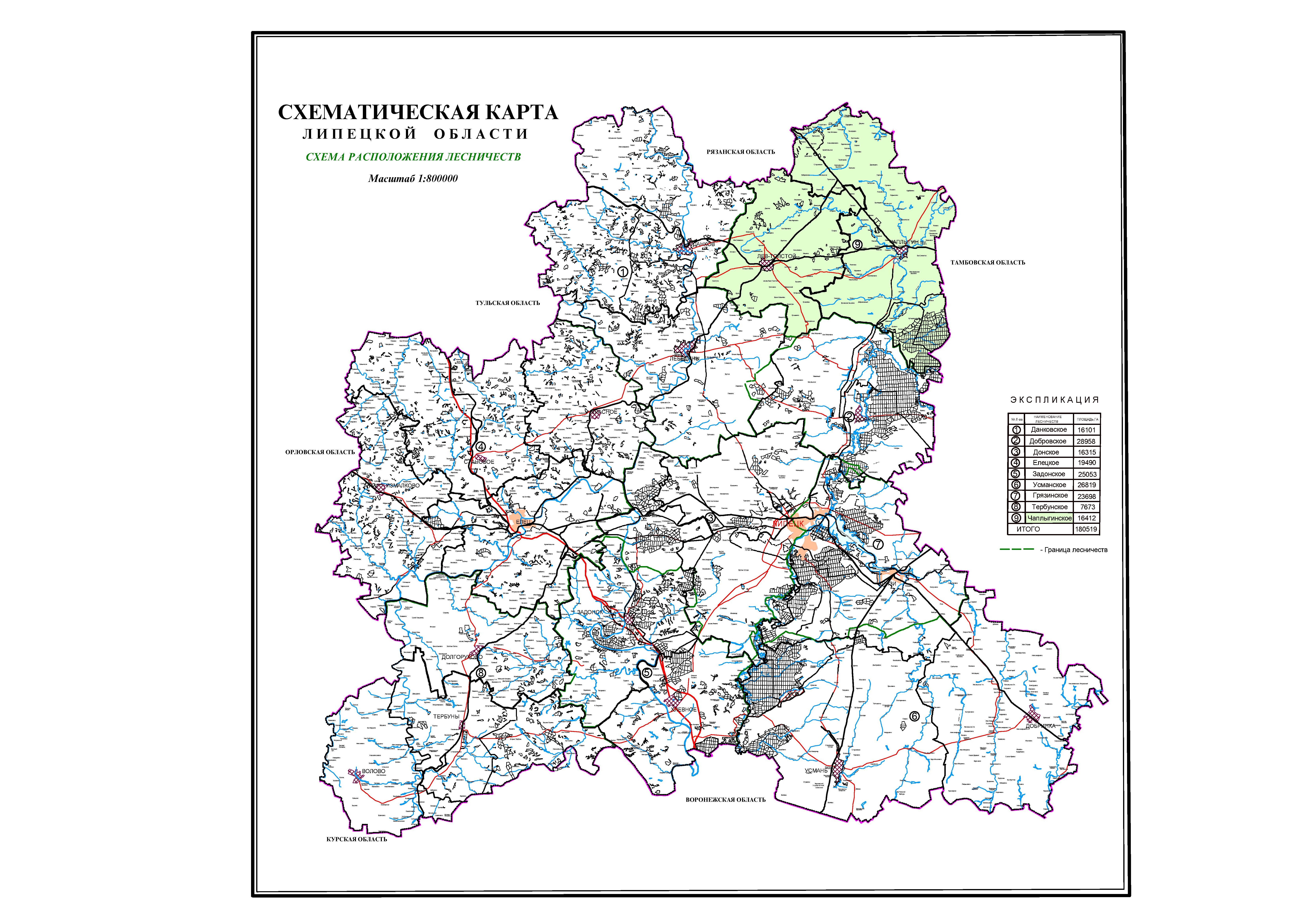 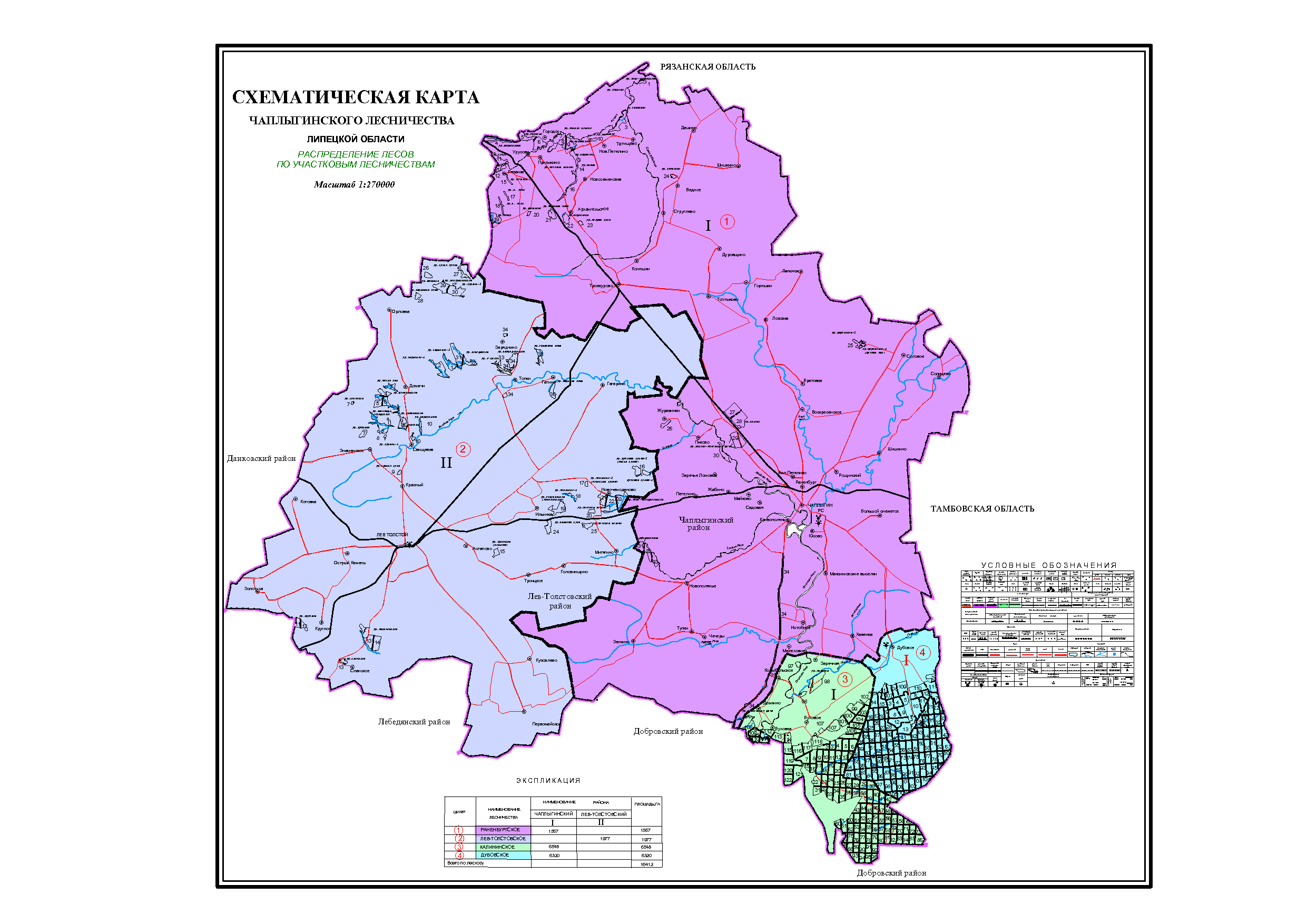 1.1.4.Распределение территории лесничества по лесорастительным зонам и лесным районамЛеса Чаплыгинского лесничества отнесены к лесостепному району европейской части Российской Федерации лесостепной зоны на основании приказа Федерального агентства лесного хозяйства от 09.03.2011 г. № 61 «Об утверждении Перечня лесорастительных зон Российской Федерации и Перечня лесных районов Российской Федерации».Таблица 1.1.4.1Распределение лесов лесничества по лесорастительнымзонам и лесным районамРаспределение территории лесничества и участковых лесничеств по лесорастительным зонам и лесным районам приведено на схематической карте.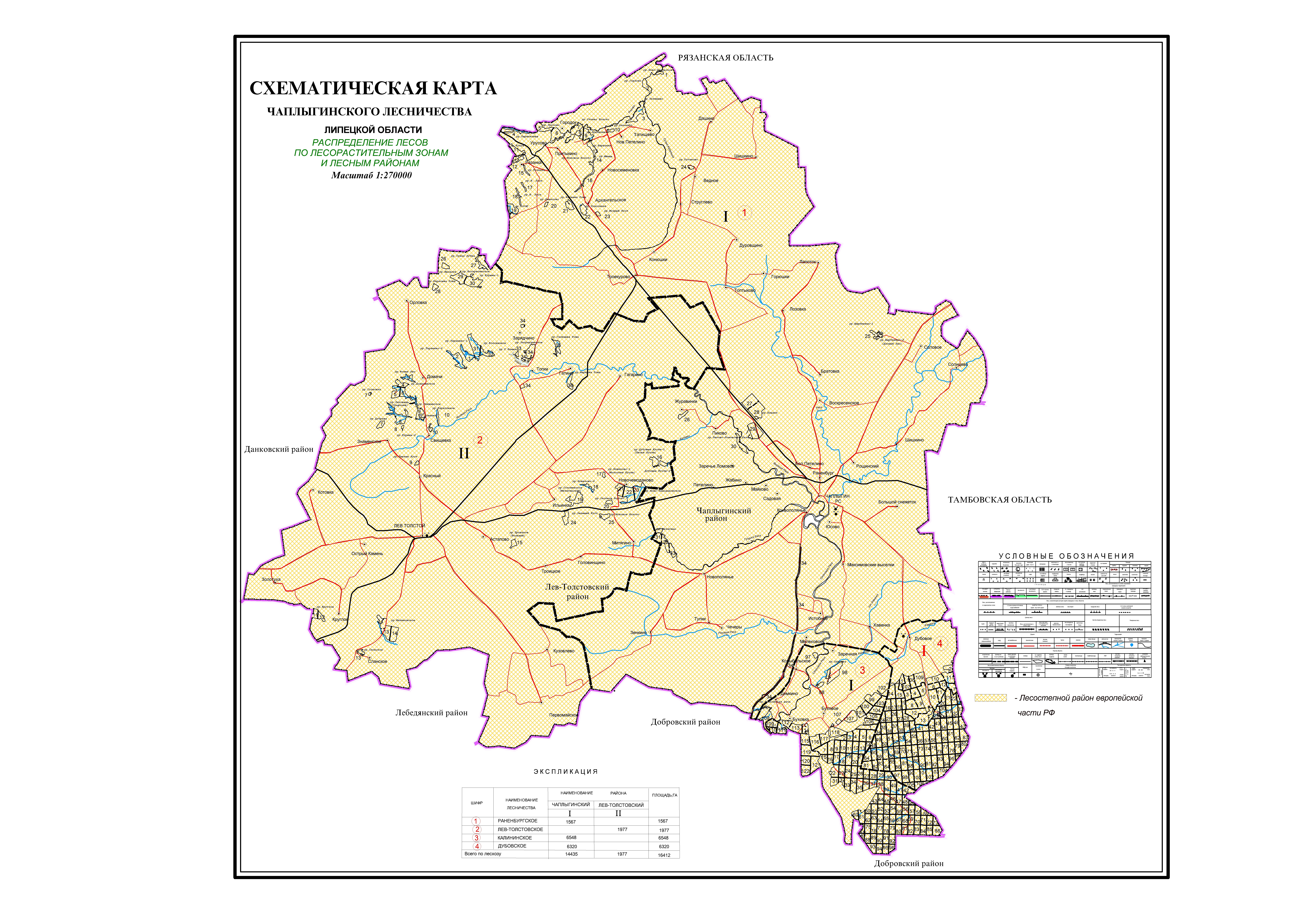 1.1.5.Распределение лесов по целевому назначениюи категориям защитных лесовПо целевому назначению и выполняемым функциям все леса Чаплыгинского лесничества отнесены к защитным лесам.Таблица 1.1.5.1Распределение лесов по целевому назначению и категориям защитных лесовС учетом правового режима защитных лесов в лесах лесничества выделены следующие категории и подкатегории защитных лесов:Леса водоохранных зон – выделены в соответствии с Водным кодексом Российской Федерации (статья 65) от 03.06.2006 г. № 74-ФЗ (введен в действие с 01.01.2007 г.).Примечание: Согласно пункту 2 статьи 65 Водного кодекса в границах водоохранных зон устанавливаются прибрежные защитные полосы, на территории которых вводятся дополнительные ограничения хозяйственной и иной деятельности.В защитных лесах, выполняющих функции защиты природных и иных объектов выделены:–Защитные полосы лесов, расположенные вдоль железнодорожных путей общего пользования, федеральных автомобильных дорог общего пользования, автомобильных дорог общего пользования, находящихся в собственности субъектов РФ – выделены в соответствии с ГОСТом 17.5.03-02-90 «Охрана природы. Земли. Нормы выделения на землях ГЛФ защитных полос лесов вдоль железных и автомобильных дорог» и Перечнем автомобильных дорог общего пользования, находящихся в собственности субъекта РФ (Липецкая область).В ценных лесах выделены:– Государственные защитные лесные полосывыделенные в соответствии с постановлением Главы администрации Липецкой области от 27.12.1995 г. № 575.–Леса, расположенные в пустынных, полупустынных, лесостепных, лесотундровых зонах, степях, горах–к данной категории защитных лесов отнесены леса бывшей категории – особо защитные лесные массивы выделены на основании Лесного кодекса РФ от 04.12.2006 г. № 200-ФЗ.1.1.6.Характеристика лесных и нелесных земель из состава земель лесного фондана территории лесничестваТаблица 1.1.6.1Характеристика лесных и нелесных земель лесного фондана территории лесничества Приведенная в данной таблице характеристика земель лесного фонда лесничества показывает, что лесные земли составляют 92,2% общей площади лесничества. Это высокий процент, который показывает, в какой степени лесные участки способны выполнять защитные и экологические функции.При этомипокрытые лесной растительностью земли составляют высокий процент 90,9%, 46,2% из которых составляют лесные культуры.Не покрытые лесной растительностью земли составляют 1,3% от общей площади лесничества, из них 1,0% составляют несомкнувшиеся лесные культуры (173 га) и лесные питомники, плантации (1 га).Фонд лесовосстановления составляет всего 0,3% от общей площади лесничества и представлен вырубками.Нелесные земли составляют 7,8% общей площади лесничества и представлены в основном болотами (4,2%), просеками (1,0%) и дорогами (0,5%).Другие нелесные земли представлены:– пашнями						12 га (0,1%);– сенокосами					70га (0,4%);– пастбищами, лугами				84га (0,5%);– водами						31 га (0,2%);– усадьбами					93га (0,6%);– прочими землями				51га (0,3%).1.1.7. Характеристика имеющихся особо охраняемых территорий и объектов, планы по их организации, развитию экологических сетей, сохранению биоразнообразияНа территории лесничества категория защитных лесов «Леса, расположенные на особо охраняемых природных территориях» не выделена.Вместе с тем имеются действующие особо охраняемые природные территории (ООПТ) регионального значения в районе расположения лесничества.Таблица 1.1.7.1.Перечень особо охраняемых природных территорий и объектовОрганизация новых особо охраняемых природных территорий и объектов не планируется.Охрана территорий государственных природных заказников и других ООПТ осуществляется органами, принявшими решение об их создании. Органы исполнительной власти Липецкой области и органы местного самоуправления могут осуществлять охрану особо охраняемых природных территорий регионального и местного значения через специально созданные для этой цели структурные подразделения, наделённые соответствующими полномочиями.Письмом Рослесхоза от 27.01.2010 г. № МГ-06-46/400 предусмотрено, что в целях соблюдения режима, установленного в государственных природных заказниках, на их территории в соответствии с Лесоустроительной инструкцией могут быть выделены особо защитные участки лесов «особо охраняемые части государственных природных заказников и других особо охраняемых природных территорий».Особенности использования, охраны, защиты, воспроизводства лесов, расположенных на особо охраняемых природных территориях (ООПТ) определяются приказом МПР РФ от 16 июля 2007 г. № 181 «Особенности использования, охраны, защиты, воспроизводства лесов, расположенных на особо охраняемых природных территориях» и приказом МПР РФ от 12.03.2008г.  № 54 «О внесении изменений в Особенности использования, охраны, защиты, воспроизводства лесов, расположенных на особо охраняемых природных территориях, утверждённые приказом МПР России от 16 июля 2007г. № 181».Перечень видов (пород) деревьев и кустарников, заготовка древесины которых не допускается, утвержден приказом Федерального агентства лесного хозяйства от 5 декабря 2011 года № 513 (зарегистрирован в Минюсте РФ 19 января 2012 г. N 22973).Сохранению биоразнообразия и животного мира способствуют нормы и правила заготовки древесины, основными из них являются:– ежегодный объём вырубаемой древесины ограничивается объёмом расчётной лесосеки, размер которой подсчитывается по принципу неистощительного и непрерывного использования лесов;–размеры и площади лесосек не превышают допустимых;–сохраняются водоохранные и берегозащитные насаждения по берегам рек, защитные полосы вдоль дорог, сельхозугодий и населённых пунктов;–разработка лесосеки производится по правилам, способствующим скорейшему возобновлению леса, сохраняются семенные деревья (семенники, куртины, полосы), а также применение выборочных (не сплошных) способов рубок, как наиболее экологичных.В соответствии с современными лесоводственными подходами предлагается применять так называемую концепцию ключевых биотопов. В рамках этой концепции, во-первых, требуется сохранять при освоении лесосек наиболее важные участки (ключевые биотопы) и объекты (биологические и ландшафтные элементы), с которыми связаны редкие и исчезающие виды организмов. Во-вторых, стараться максимально сохранять лесную среду на вырубке и обеспечивать мозаичность природных условий. В-третьих, при заготовке древесины необходимо максимально бережно относиться к будущей продуктивности леса и другим его ресурсам: почвенным, водным, охотничьим, рыбным.Сохранение ключевых биотопов (или ключевых местообитаний) позволяет заметно снизить потери биоразнообразия при ведении рубок леса.По материалам лесоустройства 2001 года в лесном фонде Чаплыгинского лесничества учтены насаждения деревьев, заготовка древесины которых не допускается (таблица 1.1.7.2.).Таблица 1.1.7.2.Перечень видов (пород) деревьев и кустарников,заготовка древесины которых не допускаетсяВ соответствии Лесоустроительной инструкции, утвержденной приказом Федерального агентства лесного хозяйства от 12 декабря 2011 г. № 516 и согласно лесоустроительных материалов (2001г), в лесном фонде Чаплыгинского лесничества выделены особо-защитные лесные участки (ОЗУ).Таблица 1.1.7.3.Перечень особо защитных участков (ОЗУ)Чаплыгинского лесничества(по состоянию на 01.01.2014 г.)Общая площадь выделенных особо защитных участков составляет 1202,6 га или 8,1% покрытых лесной растительностью земель Чаплыгинского лесничества. Самую большую площадь имеют участки лесов вокруг сельских населенных пунктов и садовых товариществ(93,7% от общей площади особо защитных участков).Кроме указанных особо защитных лесных участков из расчета пользования по Чаплыгинскому лесничеству исключено:1.1.8.Характеристика объектов лесной, лесоперерабатывающей инфраструктуры, объектов, не связанных с созданием лесной инфраструктуры, мероприятий по строительству, реконструкции и эксплуатации указанных объектов, предусмотренных документами территориального планированияОбъектами лесной инфраструктуры являются объекты, предназначенные для обеспечения охраны, защиты, воспроизводства лесов, а также использования лесов (лесные дороги, лесные склады, квартальные просеки и границы, квартальные и указательные столбы, лесохозяйственные и лесоустроительные знаки и т.д.).Перечень объектов лесной инфраструктуры утвержден распоряжением Правительства Российской Федерации от 17 июля 2012 года № 1283-р.Объекты лесной инфраструктуры, расположенные на территории Чаплыгинского лесничества, приведены в таблице 1.1.8.1.Таблица 1.1.8.1Существующие объекты лесной инфраструктурыОбъекты, не связанные с созданием лесной инфраструктуры, расположенные на территории Чаплыгинского лесничества, приведены в таблице 1.1.8.2.Таблица 1.1.8.2Существующие объекты, не связанныес созданием лесной инфраструктурыОбъекты лесоперерабатывающей инфраструктуры на территории Чаплыгинского лесничества отсутствуют.	Общая протяженность дорог на территории Чаплыгинского лесничества 285,8 км, что составляет 17,4 км на 1000 га, что в полной мере обеспечивает потребность в дорогах при проведении работ по охране, защите и воспроизводству лесов. Большинство дорог неудовлетворительного состояния и требует проведение ремонта.В соответствии с приказом Федерального агентства лесного хозяйства от 12.12.2011 № 517 «Об утверждении Правил использования лесов для переработки древесины и иных лесных ресурсов», не допускается размещение объектов лесоперерабатывающей инфраструктуры в защитных лесах и на особо защитных участках лесов.Разделение лесов по целевому назначению с нанесением местоположения существующих и проектируемых особо охраняемых природных территорий и объектов, объектов лесной, лесоперерабатывающей инфраструктуры, объектов, не связанных с созданием лесной инфраструктуры приведена на поквартальной карте-схеме.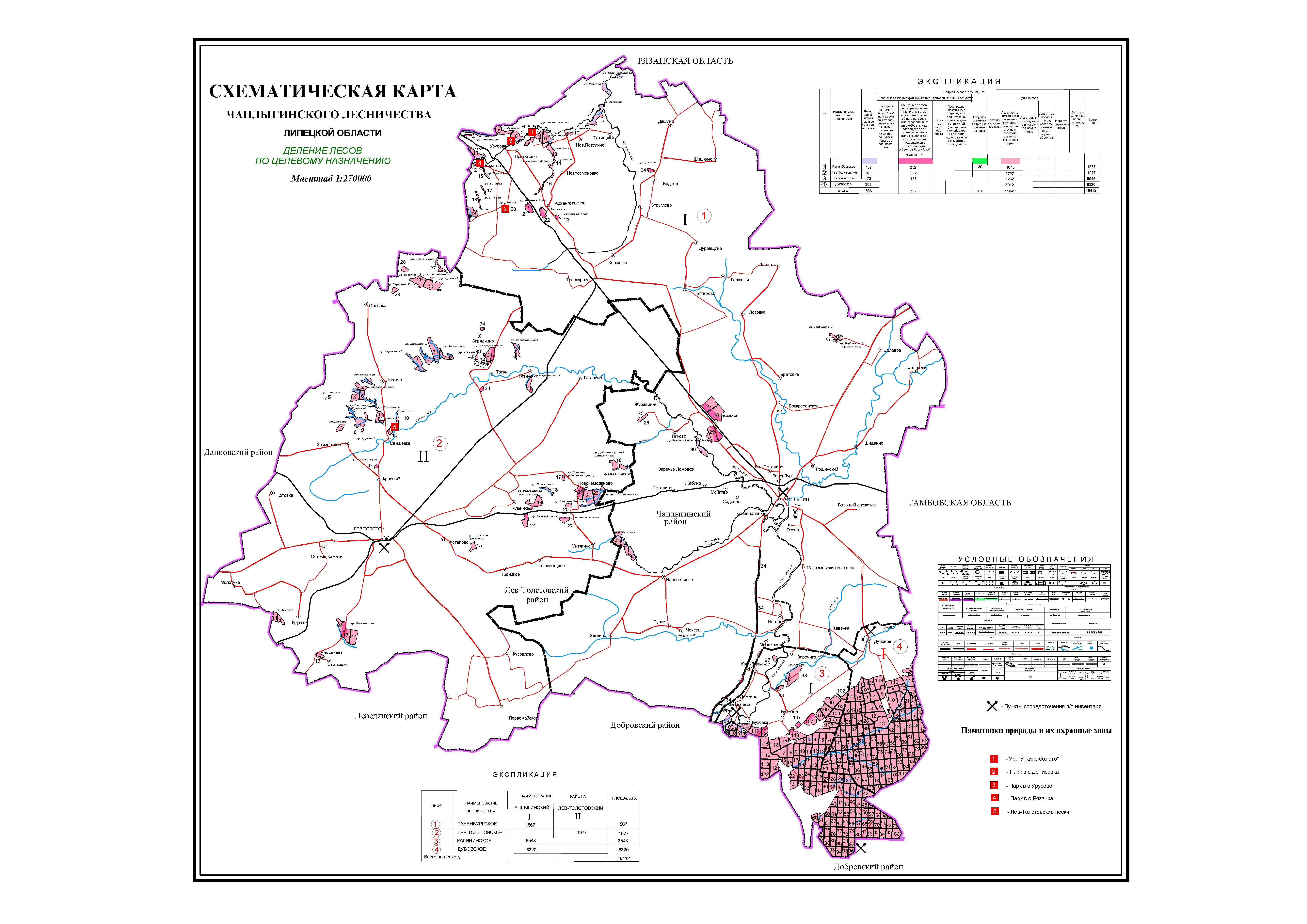 Виды разрешенного использования лесовна территории лесничества с распределением по кварталамВ соответствии со статьей 25 ЛК РФ, использование лесов может быть следующих видов:1) заготовка древесины;2) заготовка живицы;3) заготовка и сбор недревесных лесных ресурсов;4) заготовка пищевых лесных ресурсов и сбор лекарственных растений;5) осуществления видов деятельности в сфере охотничьего хозяйства;6) ведение сельского хозяйства;7) осуществление научно-исследовательской деятельности, образовательной деятельности;8) осуществление рекреационной деятельности;9) создание лесных плантаций и их эксплуатация;10) выращивание лесных плодовых, ягодных, декоративных растений, лекарственных растений;11) выращивание посадочного материала лесных растений (сеянцев, саженцев);12) выполнение работ по геологическому изучению недр, разработка месторождений полезных ископаемых;13) строительство и эксплуатация водохранилищ и иных искусственных водных объектов, а также гидротехнических сооружений, морских портов, морских терминалов, речных портов, причалов;14) строительство, реконструкция, эксплуатация линейных объектов;15) переработка древесины и иных лесных ресурсов;16) осуществление религиозной деятельности;17) иные виды, определенные в соответствии с частью 2 статьи 6 ЛК РФ.В таблице 1.2.1 перечислены виды разрешенного использования лесов с перечнем кварталов, в которых допускаются указанные виды использования и площади, на которой оно возможно.Таблица 1.2.1Распределение кварталов по видам разрешенного использования лесовПриоритетные виды использования лесовГЛАВА 2НОРМАТИВЫ, ПАРАМЕТРЫ И СРОКИ РАЗРЕШЕННОГОИСПОЛЬЗОВАНИЯ ЛЕСОВ, НОРМАТИВЫ ПО ОХРАНЕ,ЗАЩИТЕ И ВОСПРОИЗВОДСТВУ ЛЕСОВ2.1.Нормативы, параметры и сроки использования лесов для заготовки древесиныЗаготовка древесины регламентируется Правилами заготовки древесины, утвержденными приказом Федерального агентства лесного хозяйства от 1 августа 2011 года № 337 (зарегистрированы в Минюсте РФ 30 декабря 2011 года № 22883).Заготовка древесины осуществляется в соответствии с Правилами заготовки древесины, лесным планом субъекта Российской Федерации, лесохозяйственным регламентом лесничества (лесопарка), а также проектом освоения лесов и лесной декларацией (за исключением случаев заготовки древесины на основании договора купли-продажи лесных насаждений).Заготовка древесины осуществляется в пределах расчетной лесосеки лесничества (лесопарка) по видам целевого назначения лесов, хозяйствам и преобладающим породам.Объем древесины, заготовленной при ликвидации чрезвычайной ситуации в лесах, возникшей вследствие лесных пожаров, и последствий этой чрезвычайной ситуации, в расчетную лесосеку не включается.Для заготовки древесины допускается осуществление рубок:–спелых, перестойных лесных насаждений;–средневозрастных, приспевающих, спелых, перестойных лесных насаждений при вырубке погибших и поврежденных лесных насаждений (далее - санитарные рубки), при уходе за лесами (далее - рубки ухода за лесами, за исключением уходов в молодняках);–лесных насаждений любого возраста на лесных участках, предназначенных для строительства, реконструкции и эксплуатации объектов, предусмотренных статьями 13, 14 и 21 Лесного кодекса Российской Федерации.Рубки лесных насаждений в Чаплыгинском лесничестве осуществляются в форме выборочных рубок.При заготовке древесины:а)не допускается использование русел рек и ручьев в качестве трасс волоков и лесных дорог;б)не допускается повреждение лесных насаждений, растительного покрова и почв, захламление лесов промышленными и иными отходами за пределами лесосеки;в)необходимо сохранять дороги, мосты и просеки, а также осушительную сеть, дорожные, гидромелиоративные и другие сооружения, водотоки, ручьи, реки;г)запрещается оставление завалов (включая срубленные и оставленные на лесосеке деревья) и срубленных зависших деревьев, повреждение или уничтожение подроста, подлежащего сохранению.д)запрещается уничтожение или повреждение граничных, квартальных, лесосечных и других столбов и знаков, клейм и номеров на деревьях и пнях;е)запрещается рубка и повреждение деревьев, не предназначенных для рубки и подлежащих сохранению в соответствии с Правилами заготовки древесины и лесным законодательством Российской Федерации, в том числе источников обсеменения и плюсовых деревьев;ж)не допускается заготовка древесины по истечении разрешенного срока (включая предоставление отсрочки), а также заготовка древесины после приостановления или прекращения права пользования;з)не допускается оставление не вывезенной в установленный срок (включая предоставление отсрочки) древесины на лесосеке;и)не допускается вывозка, трелевка древесины в места, не предусмотренные технологической картой разработки лесосеки;к)не допускается невыполнение или несвоевременное выполнение работ по очистке лесосеки;л)не допускается уничтожение верхнего плодородного слоя почвы, вне волоков и погрузочных площадок.При заготовке древесины подлежат сохранению особи видов, занесённых в Красную книгу Российской Федерации и Красную книгу Липецкой области, а также места их обитания.При заготовке древесины в целях повышения биоразнообразия лесов на лесосеках могут сохраняться отдельные ценные деревья в любом ярусе и их группы (старовозрастные деревья, деревья с дуплами, гнездами птиц, а также потенциально пригодные для гнездования и мест укрытия мелких животных и т.п.).В целях заготовки древесины проводится отвод части площади лесного участка, предназначенного в рубку (лесосека), а также таксация лесосеки, при которой определяются количественные и качественные характеристики лесных насаждений и объём древесины, подлежащей заготовке.Сохранению при проведении рубок лесных насаждений подлежит жизнеспособный перспективный подрост ценных пород.Рубки ухода за лесами (осветления, прочистки, прореживания, проходные рубки, рубки реконструкции, ландшафтные рубки, иные виды рубок ухода за лесами), направленные на улучшение породного состава лесных насаждений,повышение качества и устойчивости лесных насаждений, сохранение и усиление защитных, водоохранных, санитарно-гигиенических и других полезных свойств леса, осуществляются путём вырубки части деревьев и кустарников. Параметры и назначение рубок ухода за лесами определяются в соответствии с Правилами ухода за лесами, утвержденными приказом МПР РФ от 16.07.2007 г. №185.Уход за лесами осуществляется лицами, использующими леса на основании проекта освоения лесов или органами государственной власти, органами местного самоуправления в пределах их полномочий, определенных в соответствии со статьями 81-84 Лесного кодекса Российской Федерации, в соответствии со статьей 19 Лесного кодекса Российской Федерации.В защитных лесах мероприятия по уходу за лесами направлены на достижение целей сохранения средообразующих, водоохранных, защитных, санитарно-гигиенических, оздоровительных и иных полезных функций леса.В зависимости от возраста лесных насаждений и целей ухода осуществляются следующие виды рубок ухода за лесами:- осветления, направленные на улучшение породного и качественного состава молодняков и условий роста деревьев главной древесной породы;- прочистки, направленные на регулирование густоты лесных насаждений и улучшение условий роста деревьев главной древесной породы, а также на продолжение формирования породного и качественного состава лесных насаждений;- прореживания, направленные на создание благоприятных условий для правильного формирования ствола и кроны деревьев;- проходные рубки, направленные на создание благоприятных условий для увеличения прироста деревьев;- формирование ландшафта, направленные на формирование лесопарковых ландшафтов и повышение их эстетичной, оздоровительной ценности и устойчивости.При проведении рубок ухода за лесом применяется хозяйственно-биологическая классификация деревьев, согласно которой все деревья по их хозяйственно-биологическим признакам распределяются на три категории: I – лучшие, II – вспомогательные, III – нежелательные.Лучшие деревья должны быть здоровыми, иметь прямые, полнодревесные, достаточно очищенные от сучьев стволы, хорошо сформированные кроны хорошее укоренение и предпочтительно семенное происхождение и отбираются преимущественно из деревьев главной породы. В сложных лесных насаждениях такие деревья могут находиться в любом ярусе древостоя.К вспомогательным относятся деревья, способствующие очищению лучших деревьев от сучьев, формированию их стволов и крон, выполняющие почвозащитные и почвоулучшающие функции. Вспомогательные деревья могут находиться в любой части полога лесных насаждений, но преимущественно во втором ярусе.К нежелательным деревьям(подлежащим рубке), относятся:- мешающие росту и формированию крон лучших и вспомогательных деревьев;- неудовлетворительное состояние (сухостойные, буреломные, снеголомные, отмирающие, поврежденные вредными организмами, животными и иными воздействиями);- с неудовлетворительным качеством ствола и кроны.Деревья, подлежащие рубке, могут находиться во всех частях полога лесного насаждения.В чистых лесных насаждениях (или с единичной примесью деревьев других древесных пород) из светолюбивых пород, отбор деревьев на выращивание ведется преимущественно из верхней части полога, а в рубку - из нижней.В смешанных лесных насаждениях, где ценные древесные породы отстают в росте по высоте от малоценных, в рубку отбираются в первую очередь деревья малоценных древесных пород из верхней части полога.Отбор деревьев производится по отдельным группам, в которых прежде всего отбирают лучшие деревья, затем по отношению к ним намечают вспомогательные и, наконец, подлежащие рубке.Проведение рубок ухода заканчивается в хвойных и твердолиственных семенных насаждениях за 20 лет до установленного возраста рубки спелых насаждений, а в мелколиственных и твердолиственных порослевых насаждениях – за 10 лет.Отвод лесосек для проведения рубок ухода за лесами осуществляется с отбором деревьев, предназначенных для рубки, их клеймением, перечетом, с закладкой пробных площадей в молодняках. В лиственных лесных насаждениях отвод лесосек производится в течение вегетационного периода, а в хвойных – в течение всего года.При отводе лесосек для проведения прореживания и проходных рубок назначенные в рубку деревья диаметром 8см на высоте 1,3 м и более отмечаются затесками и клеймятся у шейки корня.При перечёте деревья, вырубаемые для размещения технологических коридоров и погрузочных пунктов, учитываются отдельно.В лесных насаждениях искусственного происхождения в качестве технологических коридоров используются междурядья лесных культур.Не допускается повреждение деревьев при проведении прореживаний и проходных рубок более 3%.Рубки ухода в лесах, расположенных в водоохранных зонах, должны быть направлены на выращивание здоровых, устойчивых смешанных хвойно-лиственных насаждений с участием древесных и кустарниковых пород с глубокой корневой системой.Сомкнутость полога крон лесных насаждений при каждом приёме рубок не должна снижаться ниже 0,6-0,7.Непосредственно от уреза воды оставляются берегозащитные участки лесов шириной 30-50 м, по которым передвижение тракторов не допускается. Рубки ухода проводятся преимущественно в зимний период по промёрзшему грунту. Порубочные остатки выносятся для сжигания за пределы берегозащитных участков лесов.Проходные рубки в лесах водоохранных зон, в государственных защитных лесных полосах, а также в особо-защитных участках (ОЗУ), допускающих их проведение, возрастом не ограничиваются (допускается приказом МПР от 16.07.2007 г. №185 и приказом Федерального агентства лесного хозяйства от 01.08.2011г.).Рубки ухода за лесом в защитных полосах лесов, расположенных вдоль железнодорожных путей общего пользования, федеральных автомобильных дорог общего пользования, автомобильных дорог общего пользования, находящихся в собственности субъектов Российской Федерации, направлены на повышение свойств лесных насаждений по снегопоглещению, снижению скорости ветра, почвоукреплению.Интенсивность рубок должна быть слабой, полнота не должна снижаться ниже 0,7. Разрубка технологических коридоров не должна производиться в опушке леса шириной 25 – 30 метров, примыкающей к дороге.В опушках леса шириной 50 – 100 м, примыкающих к железным и автомобильным дорогам, вдоль которых выделены защитные полосы лесов, рубки ухода направлены на формирование устойчивых, преимущественно смешанных и разновозрастных лесных насаждений, а также лесных насаждений различного породного состава, формы и строения с целью исключения однообразия и монотонности ландшафта.Особенности рубок ухода за лесом в государственных защитных лесных полосах предусмотрены в Правилах ухода за лесами.Нормативы режима рубок ухода за лесами приведены в таблице 2.1.4.3.2.1.1.Расчетная лесосека для осуществления рубок спелых и перестойных насажденийСогласно приказу Федерального агентства лесного хозяйства от 01.08.2011 г. № 337 «Об утверждении Правил заготовки древесины» выборочные рубки спелых, перестойных лесных насаждений допускаются в защитных лесах, если иное не предусмотрено законодательством Российской Федерации». В Чаплыгинском лесничестве рубка спелых и перестойных насаждений с целью заготовки древесины в особо защитных участках (ОЗУ) не допускается.К выборочным рубкам относятся рубки, при которых на соответствующих землях или земельных участках вырубается часть деревьев и кустарников определенного возраста, размера, качества и состояния.Запрещается заготовка древесины в объёме, превышающем расчётную лесосеку, а также с нарушением возрастов рубок.Ведомости расчетных лесосек по выборочным рубкам в спелых и перестойных насаждениях на период с 2011 по 2018 г.г. приводятся в таблицах 2.1.1.1.-2.1.1.4.Расчетная лесосека устанавливается на срок действия лесохозяйственного регламента и вводится в действие с начала календарного года.Таблица 2.1.1.1.Расчетная лесосека по выборочным рубкам спелых и перестойных лесных насаждений на срок действия лесохозяйственного регламента (крутизна 0-100)Таблица 2.1.1.2.Сводная ведомость расчетной лесосеки по выборочным рубкам спелых и перестойных насаждений на срок действиялесохозяйственного регламента (крутизна 0-100)------------------------------------------------------------------------------------------------------------------------------------Хозцек- :Покры-:Распределение лесопокрытoй   :Запас :Сред:Сред:    :  Исчисленные лесосеки  :   Принятая лесосека    Число:Предполa  ция   :  тая : площади по группам возраста :спелых: за-: нее:    :------------------------:------------------------:лет : гаемый        :      :-----------------------------:и пере: пас:изме:Воз-:Рав-:2-я :1-я :Ин- : По :    :    :  В ликвиде   :ис- :остаток  и     :лесом :    :Средневозр    :Спелые и : стой-:экс-:нен-:раст: но-:    :    :тег-:сос-:Пло-: За-:--------------:поль:насажден        :      :    :---------:При-:перестойн: ных  :пл. : ие :    :мер-:воз-:воз-:раль:тоя-:щадь: пас:Все-: В  :% де:зова:--------преобл. : пло- :Моло:    : В  :спе-:---------:насаж-:фон-:запа:руб-:ного:раст:раст:ная :нию : Га :    : го :т.ч.: ло-:ния :При-:спепорода  : щадь :дня-:Все-:т.ч.:ваю-:    : В  :дений : да : са : ки :    :ная :ная :    :    :    :тыс.:    :дело:вой :экс-:спе-:лых        :  Га  : ки : го включ:щие :Все-:т.ч.:      :на  :    :    :поль:    :    :    :    :    :кбм.:    :вой : от :пл. :ваю-:        :      :    :    : в  :    : го :пере: тыс. :1 га:тыс.:лет :зова:    :    :    :    :    :    :    :    :лик-:фон-:щих :        :      :    :    :расч:    :    : ст.: кбм. :кбм.:кбм.:    :ния :    :    :    :    :    :    :    :    :вида: да :    :------------------------------------------------------------------------------------------------------------------------------------   1    :  2   :  3 :  4 :  5 :  6 :  7 :  8 :   9  : 10 : 11 : 12 : 13 : 14 : 15 : 16 : 17 : 18 : 19 : 20 : 21 : 22 : 23 : 24 : 25------------------------------------------------------------------------------------------------------------------------------------                                                  Целевое назначение лесов Защитные леса  Категория защитности:  Защитные полосы лесов, расположенные вдоль железнодорожных путей общего пользования, федеральных автомобильных дорог общего пользования,автомобильных дорог общего пользования, находящихся в собственности субъектов                                                     Выборочные  рубки - запас, тыс.кбм.ХВОЙНАЯ ДО 0,5 Г  0-10              2    1    1    1                    ,1  150       101В том числе  ЕЛЬ                                             ,1ХВОЙНАЯ 0,6-2ГА   0-10              8    6    2    1                              ,1  101ХВОЙНАЯ 2,1ГА И>  0-10            108   97   11                                   ,6  101ДУБ.СЕМ ДО 0,5 Г  0-10              2    1    1                                       121ДУБ.СЕМ 0,6-2 ГА  0-10             13    8    5                                       121ДУБ.СЕМ 2,1 ГА И  0-10             63   42   18              3          ,3  112   ,2  121                                                                3ДУБ.ПОР ДО 0,5 Г  0-10              2         1    1         1          ,2  155        71                                                                1В том числе  ДУБ НАГОРН.ПОРОСЛ.                              ,2ДУБ.ПОР 0,6-2 ГА  0-10             19    1   10    7    2    6         1,1  168   ,1   71                             1                             5    8В том числе  ДУБ НАГОРН.ПОРОСЛ.                             1,1ДУБ.ПОР 2,1 ГА И  0-10             65        44   41   13    8         1,4  190   ,2   71                             1                            34   20В том числе  ДУБ НАГОРН.ПОРОСЛ.                             1,4БЕР.-ОЛЬ.0,5 ГА   0-10              3         2         1               ,1  160        61                                                                1БЕР.-ОЛЬ.0,6-2 Г  0-10             35    2   14    5    8   11         1,8  158   ,1   61                             2   ,2   ,2   ,1   58   10    6   18БЕР.-ОЛЬ 2,1 ГА   0-10             95   45   20    4   13   17         3,0  181   ,3   61                             4   ,2   ,2   ,1   53   17    4   30ОСИНОВАЯ 0,6-2 Г  0-10              2                        2          ,3  200        51                                                                2ТОП.-ИВ.0,6-2 ГА  0-10              1    1                                             36ТОП.-ИВ.2,1 ГА И  0-10              6                        6          ,8  145        36                             1                       12         6В том числе  ИВА ДРЕВОВИДH.                                  ,4  ТОПОЛЬ ГИБРИД.                                  ,4Итого по способу рубок------------------------------------------------------------------------------------------------------------------------------------Хозцек- :Покры-:Распределение лесопокрытoй   :Запас :Сред:Сред:    :  Исчисленные лесосеки  :   Принятая лесосека    Число:Предполa  ция   :  тая : площади по группам возраста :спелых: за-: нее:    :------------------------:------------------------:лет : гаемый        :      :-----------------------------:и пере: пас:изме:Воз-:Рав-:2-я :1-я :Ин- : По :    :    :  В ликвиде   :ис- :остаток  и     :лесом :    :Средневозр    :Спелые и : стой-:экс-:нен-:раст: но-:    :    :тег-:сос-:Пло-: За-:--------------:поль:насажден        :      :    :---------:При-:перестойн: ных  :пл. : ие :    :мер-:воз-:воз-:раль:тоя-:щадь: пас:Все-: В  :% де:зова:--------преобл. : пло- :Моло:    : В  :спе-:---------:насаж-:фон-:запа:руб-:ного:раст:раст:ная :нию : Га :    : го :т.ч.: ло-:ния :При-:спепорода  : щадь :дня-:Все-:т.ч.:ваю-:    : В  :дений : да : са : ки :    :ная :ная :    :    :    :тыс.:    :дело:вой :экс-:спе-:лых        :  Га  : ки : го включ:щие :Все-:т.ч.:      :на  :    :    :поль:    :    :    :    :    :кбм.:    :вой : от :пл. :ваю-:        :      :    :    : в  :    : го :пере: тыс. :1 га:тыс.:лет :зова:    :    :    :    :    :    :    :    :лик-:фон-:щих :        :      :    :    :расч:    :    : ст.: кбм. :кбм.:кбм.:    :ния :    :    :    :    :    :    :    :    :вида: да :    :------------------------------------------------------------------------------------------------------------------------------------   1    :  2   :  3 :  4 :  5 :  6 :  7 :  8 :   9  : 10 : 11 : 12 : 13 : 14 : 15 : 16 : 17 : 18 : 19 : 20 : 21 : 22 : 23 : 24 : 25------------------------------------------------------------------------------------------------------------------------------------            424  204  129   60   37   54         9,1       1,6                                  9   ,4   ,4   ,2   50        49   89В том числе:     хвойные            118  104   14    2                    ,1        ,7     твердолиственные            164   52   79   49   15   18         3,0        ,5                                  2                            39   32     мягколиственные            142   48   36    9   22   36         6,0        ,4                                  7   ,4   ,4   ,2   50        10   57         Категория защитности:  ЛЕСА,РАСПОЛОЖЕННЫЕ В ПУСТЫННЫХ, ПОЛУПУСТЫННЫХ, ЛЕСОСТЕПНЫХ,ЛЕСОТУНДРОВЫХ ЗОНАХ, СТЕПЯХ, ГОРАХ                                                     Выборочные  рубки - запас, тыс.кбм.ХВОЙНАЯ ДО 0,5 Г  0-10            100   41   46   21   11    2          ,4  238   ,4  101                                                          16    3В том числе  СОСНА ОБЫКН.ЕСТ.ПР.                             ,3  СОСНА ОБ.ИСКУС.ПР.                              ,1ХВОЙНАЯ 0,6-2ГА   0-10           1207  418  572  338  171   46        11,5  249  4,7  101                             5   ,4   ,4   ,3   79   29  279   91В том числе  СОСНА ОБЫКН.ЕСТ.ПР.                           10,1                                                ,3  СОСНА ОБ.ИСКУС.ПР.                             1,4                                                ,1ХВОЙНАЯ 2,1ГА И>  0-10           5243 2208 2376 1465  587   72        19,0  265 24,1  101                             7   ,5   ,5   ,4   80   36 1000  241В том числе  СОСНА ОБЫКН.ЕСТ.ПР.                           19,0                                                ,5ДУБ.СЕМ ДО 0,5 Г  0-10             12    8    3              1          ,1  120       121В том числе  ДУБ НАГОРН. СЕМ.                                ,1ДУБ.СЕМ 0,6-2 ГА  0-10            153  103   50    1                              ,4  121В том числеДУБ.СЕМ 2,1 ГА И  0-10            310  152  158    8                              ,9  121В том числеДУБ.ПОР ДО 0,5 Г  0-10             30    5   15    8    3    7    2    1,2  186   ,1   71                             1   ,1   ,1   ,1   52   10    5    4В том числе  ДУБ НАГОРН.ПОРОСЛ.                             1,1                                                ,1  ДУБ ПОЙМЕН.ПОРОСЛ.                              ,1ДУБ.ПОР 0,6-2 ГА  0-10            289   14  170  100   39   66    2   13,1  198   ,8   71                             7   ,5   ,4   ,2   58   29   68  106В том числе  ДУБ НАГОРН.ПОРОСЛ.                            13,1                                                ,5ДУБ.ПОР 2,1 ГА И  0-10           1007   42  478  382  153  334    5   63,6  190  2,8   71                            33  2,0  1,8  1,0   56   33  320  487------------------------------------------------------------------------------------------------------------------------------------Хозцек- :Покры-:Распределение лесопокрытoй   :Запас :Сред:Сред:    :  Исчисленные лесосеки  :   Принятая лесосека    Число:Предполa  ция   :  тая : площади по группам возраста :спелых: за-: нее:    :------------------------:------------------------:лет : гаемый        :      :-----------------------------:и пере: пас:изме:Воз-:Рав-:2-я :1-я :Ин- : По :    :    :  В ликвиде   :ис- :остаток  и     :лесом :    :Средневозр    :Спелые и : стой-:экс-:нен-:раст: но-:    :    :тег-:сос-:Пло-: За-:--------------:поль:насажден        :      :    :---------:При-:перестойн: ных  :пл. : ие :    :мер-:воз-:воз-:раль:тоя-:щадь: пас:Все-: В  :% де:зова:--------преобл. : пло- :Моло:    : В  :спе-:---------:насаж-:фон-:запа:руб-:ного:раст:раст:ная :нию : Га :    : го :т.ч.: ло-:ния :При-:спепорода  : щадь :дня-:Все-:т.ч.:ваю-:    : В  :дений : да : са : ки :    :ная :ная :    :    :    :тыс.:    :дело:вой :экс-:спе-:лых        :  Га  : ки : го включ:щие :Все-:т.ч.:      :на  :    :    :поль:    :    :    :    :    :кбм.:    :вой : от :пл. :ваю-:        :      :    :    : в  :    : го :пере: тыс. :1 га:тыс.:лет :зова:    :    :    :    :    :    :    :    :лик-:фон-:щих :        :      :    :    :расч:    :    : ст.: кбм. :кбм.:кбм.:    :ния :    :    :    :    :    :    :    :    :вида: да :    :------------------------------------------------------------------------------------------------------------------------------------   1    :  2   :  3 :  4 :  5 :  6 :  7 :  8 :   9  : 10 : 11 : 12 : 13 : 14 : 15 : 16 : 17 : 18 : 19 : 20 : 21 : 22 : 23 : 24 : 25------------------------------------------------------------------------------------------------------------------------------------В том числе  ДУБ НАГОРН.ПОРОСЛ.                            63,6                                               2,0ТВЕРД. 0,6-2 ГА   0-10              2    2                                             61БЕР.-ОЛЬ.0,5 ГА   0-10             92   18   41   14   15   18         3,6  195   ,3   61                             4   ,7   ,7   ,4   55    5   14В том числе  ОЛЬХА ЧЕРHАЯ                                   1,5                                                ,3  БЕРЕЗА БОРОДАВ.                                2,1                                                ,4БЕР.-ОЛЬ.0,6-2 Г  0-10            924  210  492  128  106  116    1   22,2  190  2,9   61                            23  2,2  2,0  1,1   53   10  128  222В том числе  БЕРЕЗА БОРОДАВ.                               15,9                                               1,6  ОЛЬХА ЧЕРHАЯ                                   6,3                                                ,6БЕР.-ОЛЬ 2,1 ГА   0-10           2479  561  971  208  567  380        80,0  210  8,2   61                            76  5,1  4,7  2,1   45   16  208  947В том числе  ОЛЬХА ЧЕРHАЯ                                  43,5                                               2,8  БЕРЕЗА БОРОДАВ.                               36,5                                               2,3ОСИНОВАЯ ДО 0,5   0-10             17    2    5    4    3    7         1,8  251   ,1   51                             1   ,4   ,3   ,1   30    5    4ОСИНОВАЯ 0,6-2 Г  0-10            156   39   47   28   32   38        10,7  280   ,7   51                             8  1,1  1,0   ,3   32   10   28   69ОСИНОВАЯ 2,1 ГА   0-10            209   48   58   36   43   60        15,0  251  1,0   51                            12   ,9   ,8   ,2   30   16   36  104ТОП.-ИВ.ДО 0,5 Г  0-10              5         1    1         4    2     ,8  217        36                             1   ,2   ,1        19    5         1В том числе  ТОПОЛЬ ГИБРИД.                                  ,2  ТОПОЛЬ ЧЕРНЫЙ                                   ,3                                                ,1  ИВА ДРЕВОВИДH.                                  ,2                                                ,1  ТОПОЛЬ БЕЛЫЙ                                    ,1ТОП.-ИВ.0,6-2 ГА  0-10             29    3    2    2    2   22    7    3,2  150   ,1   36                             4   ,3   ,3   ,1   25   10    3   23В том числе  ИВА ДРЕВОВИДH.                                 1,4                                                ,1  ТОПОЛЬ ГИБРИД.                                 1,8                                                ,2ТОП.-ИВ.2,1 ГА И  0-10             45         6         8   31   11    5,6  181   ,2   36                             6   ,4   ,4   ,1   20   13        39В том числе  ИВА ДРЕВОВИДH.                                 3,2                                                ,2  ТОПОЛЬ ГИБРИД.                                 2,4                                                ,2Итого по способу рубок          12309 3874 5491 2744 1740 1204   30  251,8      47,7                                188 14,8 13,5  6,4   47      2109 2337В том числе:     хвойные           6550 2667 2994 1824  769  120        30,9      29,2                                 12   ,9   ,9   ,7   78      1295  335------------------------------------------------------------------------------------------------------------------------------------Хозцек- :Покры-:Распределение лесопокрытoй   :Запас :Сред:Сред:    :  Исчисленные лесосеки  :   Принятая лесосека    Число:Предполa  ция   :  тая : площади по группам возраста :спелых: за-: нее:    :------------------------:------------------------:лет : гаемый        :      :-----------------------------:и пере: пас:изме:Воз-:Рав-:2-я :1-я :Ин- : По :    :    :  В ликвиде   :ис- :остаток  и     :лесом :    :Средневозр    :Спелые и : стой-:экс-:нен-:раст: но-:    :    :тег-:сос-:Пло-: За-:--------------:поль:насажден        :      :    :---------:При-:перестойн: ных  :пл. : ие :    :мер-:воз-:воз-:раль:тоя-:щадь: пас:Все-: В  :% де:зова:--------преобл. : пло- :Моло:    : В  :спе-:---------:насаж-:фон-:запа:руб-:ного:раст:раст:ная :нию : Га :    : го :т.ч.: ло-:ния :При-:спепорода  : щадь :дня-:Все-:т.ч.:ваю-:    : В  :дений : да : са : ки :    :ная :ная :    :    :    :тыс.:    :дело:вой :экс-:спе-:лых        :  Га  : ки : го включ:щие :Все-:т.ч.:      :на  :    :    :поль:    :    :    :    :    :кбм.:    :вой : от :пл. :ваю-:        :      :    :    : в  :    : го :пере: тыс. :1 га:тыс.:лет :зова:    :    :    :    :    :    :    :    :лик-:фон-:щих :        :      :    :    :расч:    :    : ст.: кбм. :кбм.:кбм.:    :ния :    :    :    :    :    :    :    :    :вида: да :    :------------------------------------------------------------------------------------------------------------------------------------   1    :  2   :  3 :  4 :  5 :  6 :  7 :  8 :   9  : 10 : 11 : 12 : 13 : 14 : 15 : 16 : 17 : 18 : 19 : 20 : 21 : 22 : 23 : 24 : 25------------------------------------------------------------------------------------------------------------------------------------     твердолиственные           1801  324  874  499  195  408    9   78,0       5,0                                 41  2,6  2,3  1,3   57       393  597     мягколиственные           3956  881 1623  421  776  676   21  142,9      13,5                                135 11,3 10,3  4,4   43       421 1405     прочие              2    2Итого по целевому назначению лесов          12733 4078 5620 2804 1777 1258   30  260,9      49,3                                197 15,2 13,9  6,6   47      2158 2426В том числе:  хвойные           6668 2771 3008 1826  769  120        31,0      29,9                                 12   ,9   ,9   ,7   78      1295  335  твердолиственные           1965  376  953  548  210  426    9   81,0       5,5                                 43  2,6  2,3  1,3   57       432  629  мягколиственные           4098  929 1659  430  798  712   21  148,9      13,9                                142 11,7 10,7  4,6   43       431 1462В т.ч.по способам рубок  Выборочные(всего)          12733 4078 5620 2804 1777 1258   30  260,9      49,3                                197 15,2 13,9  6,6   47      2158 2426Из них:     хвойные           6668 2771 3008 1826  769  120        31,0      29,9                                 12   ,9   ,9   ,7   78      1295  335     твердолиственные           1965  376  953  548  210  426    9   81,0       5,5                                 43  2,6  2,3  1,3   57       432  629     мягколиственные           4098  929 1659  430  798  712   21  148,9      13,9                                142 11,7 10,7  4,6   43       431 1462     прочие              2    2------------------------------------------------------------------------------------------------------------------------------------                    :         обьем ликвидной древисины,тыс.кбм.           :        в том числе деловой древисины,тыс.кбм.                 Группы       :--------------------------------------------------------------------------------------------------------------:         и          :    :хвой:в т.ч. по х/с :твер:в т.ч. по х/с :мяг-:в  б:    :хвой:в т.ч. по х/с :твер:в т.ч. по х/с :мяг-:в   б:      категории     :все-:ное :--------------:доли:--------------:коли:т. е:все-:ное :--------------:доли:--------------:коли:т.  е:     защитности     : го :хо- :сос-:лист:кед-:ств.:дубо:дубо:буко:ств.:ч. р: го :хо- :сос-:лист:кед-:ств.:дубо:дубо:буко:ств.:ч.  р:                    :    :зяй-:но- :вен-:ро- :хо- :вым :вым :вым :хо- :   е:    :зяй-:но- :вен-:ро- :хо- :вым :вым :вым :хо- :    е:                    :    :ство:вым :нич-:вым :зяй-: в/с: н/с:    :зяй-:   з:    :ство:вым :нич.:вым :зяй-: в/с: н/с:    :зяй-:    з:                    :    :    :    :ным :    :ство:    :    :    :ство:   .:    :    :    :ным :    :ство:    :    :    :ство:    .:------------------------------------------------------------------------------------------------------------------------------------всего защитных лесов                     13,9   ,9   ,9            2,3  2,3           10,7  2,4  6,6   ,7   ,7            1,3  1,3            4,6  1,3Защитные полосы лесов, расположенные вдоль железнодорожных путей общего пользования, федеральных автомобильных дорог общего пользования,автомобильных дорог общего пользования, находящихся в собственности субъектов                       ,4                                           ,4   ,4   ,2                                           ,2   ,2ЛЕСА,РАСПОЛОЖЕННЫЕ В ПУСТЫННЫХ, ПОЛУПУСТЫННЫХ, ЛЕСОСТЕПНЫХ,ЛЕСОТУНДРОВЫХ ЗОНАХ, СТЕПЯХ, ГОРАХ                     13,5   ,9   ,9            2,3  2,3           10,3  2,0  6,4   ,7   ,7            1,3  1,3            4,4  1,1всего лесов                     13,9   ,9   ,9            2,3  2,3           10,7  2,4  6,6   ,7   ,7            1,3  1,3            4,6  1,3Таблица 2.1.1.3.Расчетная лесосека по выборочным рубкам спелых и перестойных лесных насажденийна срок действия лесохозяйственного регламента (крутизна 11-200) Таблица 2.1.1.4.Сводная ведомость расчетной лесосеки по выборочным рубкам спелых и перестойных насаженийна срок действия лесохозяйственного регламента (крутизна 11-200)------------------------------------------------------------------------------------------------------------------------------------Хозцек- :Покры-:Распределение лесопокрытoй   :Запас :Сред:Сред:    :  Исчисленные лесосеки  :   Принятая лесосека    Число:Предполa  ция   :  тая : площади по группам возраста :спелых: за-: нее:    :------------------------:------------------------:лет : гаемый        :      :-----------------------------:и пере: пас:изме:Воз-:Рав-:2-я :1-я :Ин- : По :    :    :  В ликвиде   :ис- :остаток  и     :лесом :    :Средневозр    :Спелые и : стой-:экс-:нен-:раст: но-:    :    :тег-:сос-:Пло-: За-:--------------:поль:насажден        :      :    :---------:При-:перестойн: ных  :пл. : ие :    :мер-:воз-:воз-:раль:тоя-:щадь: пас:Все-: В  :% де:зова:--------преобл. : пло- :Моло:    : В  :спе-:---------:насаж-:фон-:запа:руб-:ного:раст:раст:ная :нию : Га :    : го :т.ч.: ло-:ния :При-:спепорода  : щадь :дня-:Все-:т.ч.:ваю-:    : В  :дений : да : са : ки :    :ная :ная :    :    :    :тыс.:    :дело:вой :экс-:спе-:лых        :  Га  : ки : го включ:щие :Все-:т.ч.:      :на  :    :    :поль:    :    :    :    :    :кбм.:    :вой : от :пл. :ваю-:        :      :    :    : в  :    : го :пере: тыс. :1 га:тыс.:лет :зова:    :    :    :    :    :    :    :    :лик-:фон-:щих :        :      :    :    :расч:    :    : ст.: кбм. :кбм.:кбм.:    :ния :    :    :    :    :    :    :    :    :вида: да :    :------------------------------------------------------------------------------------------------------------------------------------   1    :  2   :  3 :  4 :  5 :  6 :  7 :  8 :   9  : 10 : 11 : 12 : 13 : 14 : 15 : 16 : 17 : 18 : 19 : 20 : 21 : 22 : 23 : 24 : 25------------------------------------------------------------------------------------------------------------------------------------                                                  Целевое назначение лесов Защитные леса         Категория защитности:  Защитные полосы лесов, расположенные вдоль железнодорожных путей общего пользования, федеральных автомобильных дорог общего пользования, автомобильных дорог общего пользования, находящихся в собственности субъектов                                                     Выборочные  рубки - запас, тыс.кбм.БЕР.-ОЛЬ.0,6-2 Г 11-20              2                   2                   111        61                                                                2ТОП.-ИВ.0,6-2 ГА 11-20              2    2                                             36Итого по способу рубок              4    2              2                                                                                                2В том числе:     мягколиственные              4    2              2                                                                                                2     Категория защитности:  ЛЕСА,РАСПОЛОЖЕННЫЕ В ПУСТЫННЫХ, ПОЛУПУСТЫННЫХ, ЛЕСОСТЕПНЫХ, ЛЕСОТУНДРОВЫХ ЗОНАХ,СТЕПЯХ,ГОРАХ                                                     Выборочные  рубки - запас, тыс.кбм.ХВОЙНАЯ 0,6-2ГА  11-20              3    3                                        ,1  101В том числеХВОЙНАЯ 2,1ГА И> 11-20             20   12    8                                   ,1  101ДУБ.СЕМ 0,6-2 ГА 11-20              2         2                                       121ДУБ.СЕМ 2,1 ГА И 11-20              6         6                                       121ДУБ.ПОР ДО 0,5 Г 11-20              1         1                             167        71В том числеДУБ.ПОР 0,6-2 ГА 11-20              5         2    2    1    2          ,4  180        71                                                           2    3ДУБ.ПОР 2,1 ГА И 11-20             59        15   12   28   16         2,7  157   ,2   71                             2   ,1   ,1   ,1   56   26   12   44БЕР.-ОЛЬ.0,5 ГА  11-20              2         2    1                        100        61                                                           1БЕР.-ОЛЬ.0,6-2 Г 11-20              6         2         1    3          ,4  165        61                             1                                  4БЕР.-ОЛЬ 2,1 ГА  11-20             23         3         8   12         1,9  170   ,1   61                             2   ,1   ,1        55   15        20ОСИНОВАЯ 0,6-2 Г 11-20              2    2                                             51ОСИНОВАЯ 2,1 ГА  11-20              5                        5         1,0  200        51                             1   ,1   ,1        28   17         5ТОП.-ИВ.0,6-2 ГА 11-20              1    1                                             36ТОП.-ИВ.2,1 ГА И 11-20------------------------------------------------------------------------------------------------------------------------------------Хозцек- :Покры-:Распределение лесопокрытoй   :Запас :Сред:Сред:    :  Исчисленные лесосеки  :   Принятая лесосека    Число:Предполa  ция   :  тая : площади по группам возраста :спелых: за-: нее:    :------------------------:------------------------:лет : гаемый        :      :-----------------------------:и пере: пас:изме:Воз-:Рав-:2-я :1-я :Ин- : По :    :    :  В ликвиде   :ис- :остаток  и     :лесом :    :Средневозр    :Спелые и : стой-:экс-:нен-:раст: но-:    :    :тег-:сос-:Пло-: За-:--------------:поль:насажден        :      :    :---------:При-:перестойн: ных  :пл. : ие :    :мер-:воз-:воз-:раль:тоя-:щадь: пас:Все-: В  :% де:зова:--------преобл. : пло- :Моло:    : В  :спе-:---------:насаж-:фон-:запа:руб-:ного:раст:раст:ная :нию : Га :    : го :т.ч.: ло-:ния :При-:спепорода  : щадь :дня-:Все-:т.ч.:ваю-:    : В  :дений : да : са : ки :    :ная :ная :    :    :    :тыс.:    :дело:вой :экс-:спе-:лых        :  Га  : ки : го включ:щие :Все-:т.ч.:      :на  :    :    :поль:    :    :    :    :    :кбм.:    :вой : от :пл. :ваю-:        :      :    :    : в  :    : го :пере: тыс. :1 га:тыс.:лет :зова:    :    :    :    :    :    :    :    :лик-:фон-:щих :        :      :    :    :расч:    :    : ст.: кбм. :кбм.:кбм.:    :ния :    :    :    :    :    :    :    :    :вида: да :    :------------------------------------------------------------------------------------------------------------------------------------   1    :  2   :  3 :  4 :  5 :  6 :  7 :  8 :   9  : 10 : 11 : 12 : 13 : 14 : 15 : 16 : 17 : 18 : 19 : 20 : 21 : 22 : 23 : 24 : 25------------------------------------------------------------------------------------------------------------------------------------              2    2                                             36Итого по способу рубок            137   20   41   15   38   38         6,4        ,5                                  6   ,3   ,3   ,1   33        15   76В том числе:     хвойные             23   15    8                                   ,2     твердолиственные             73        26   14   29   18         3,1        ,2                                  2   ,1   ,1   ,1  100        14   47     мягколиственные             41    5    7    1    9   20         3,3        ,1                                  4   ,2   ,2                   1   29Итого по целевому назначению лесов            141   22   41   15   40   38         6,4        ,5                                  6   ,3   ,3   ,1   33        15   78В том числе:  хвойные             23   15    8                                   ,2  твердолиственные             73        26   14   29   18         3,1        ,2                                  2   ,1   ,1   ,1  100        14   47  мягколиственные             45    7    7    1   11   20         3,3        ,1                                  4   ,2   ,2                   1   31В т.ч.по способам рубок  Выборочные(всего)            141   22   41   15   40   38         6,4        ,5                                  6   ,3   ,3   ,1   33        15   78Из них:     хвойные             23   15    8                                   ,2     твердолиственные             73        26   14   29   18         3,1        ,2                                  2   ,1   ,1   ,1  100        14   47     мягколиственные             45    7    7    1   11   20         3,3        ,1                                  4   ,2   ,2                   1   31------------------------------------------------------------------------------------------------------------------------------------                    :         обьем ликвидной древисины,тыс.кбм.           :        в том числе деловой древисины,тыс.кбм.                 Группы       :--------------------------------------------------------------------------------------------------------------:         и          :    :хвой:в т.ч. по х/с :твер:в т.ч. по х/с :мяг-:в  б:    :хвой:в т.ч. по х/с :твер:в т.ч. по х/с :мяг-:в   б:      категории     :все-:ное :--------------:доли:--------------:коли:т. е:все-:ное :--------------:доли:--------------:коли:т.  е:     защитности     : го :хо- :сос-:лист:кед-:ств.:дубо:дубо:буко:ств.:ч. р: го :хо- :сос-:лист:кед-:ств.:дубо:дубо:буко:ств.:ч.  р:                    :    :зяй-:но- :вен-:ро- :хо- :вым :вым :вым :хо- :   е:    :зяй-:но- :вен-:ро- :хо- :вым :вым :вым :хо- :    е:                    :    :ство:вым :нич-:вым :зяй-: в/с: н/с:    :зяй-:   з:    :ство:вым :нич.:вым :зяй-: в/с: н/с:    :зяй-:    з:                    :    :    :    :ным :    :ство:    :    :    :ство:   .:    :    :    :ным :    :ство:    :    :    :ство:    .:------------------------------------------------------------------------------------------------------------------------------------всего защитных лесов                       ,3                       ,1   ,1             ,2   ,1   ,1                       ,1   ,1ЛЕСА,РАСПОЛОЖЕННЫЕ В ПУСТЫННЫХ, ПОЛУПУСТЫННЫХ, ЛЕСОСТЕПНЫХ,ЛЕСОТУНДРОВЫХ ЗОНАХ, СТЕПЯХ, ГОРАХ                       ,3                       ,1   ,1             ,2   ,1   ,1                       ,1   ,1всего лесов                       ,3                       ,1   ,1             ,2   ,1   ,1                       ,1   ,1Таблица 2.1.1.5.Расчетная лесосека для осуществления сплошных рубок спелых и перестойных лесных насажденийПримечание:  в защитных лесах лесничества сплошные рубки запрещены за исключением п.4 ст.17 Лесного кодекса.Таблица 2.1.1.6.Общий ежегодный допустимый объем древесиныпри рубке спелых и перестойных насаждений 2.1.2.Расчетная лесосека (ежегодный допустимый объем изъятия древесины) для осуществления рубок средневозрастных, приспевающих, спелых, перестойных насаждений при уходе за лесамиТаблица 2.1.2.1Расчетная лесосека (ежегодный допустимый объем изъятия древесины) для осуществления рубок средневозрастных, приспевающих, спелых, перестойных насаждений при уходе за лесами2.1.3.Расчетная лесосека (ежегодный допустимый объем изъятия древесины)при всех видах рубокТаблица 2.1.3.1Расчетная лесосека (ежегодный допустимый объем изъятия древесины)при всех видах рубокплощадь-га, запас-тыс. кбм<*> в т.ч. при рубках, связанных с созданием лесной инфраструктуры в целях охраны, защиты, воспроизводства лесов (разрубка, расчистка квартальных, граничных просек, визиров, строительство, ремонт, экплуатация лесохозяйственных и противопожарных дорог, устройство противопожарных разрывов и т.п.).2.1.4.Возрасты рубокТаблица 2.1.4.1Возрасты рубокВозрасты рубок (спелости) в настоящем лесохозяйственном регламенте приняты в соответствии с приказом Федерального агентства лесного хозяйства от 19.02.2008 г. № 37 «Об установлении возрастов рубок».По отдельным древесным породам, ввиду отсутствия их в приказе возрасты рубки (спелости) приняты с учетом их биологических особенностей.Возрастные периоды проведения различных видов рубок ухода за лесом установлены приложением № 1 к Правилам ухода за лесами, утвержденными приказом Министерства природных ресурсов Российской Федерации от 16 июля 2007 года № 185.Таблица 2.1.4.2Нормативы режима ухода за лесомЛесостепной район европейской части Российской ФедерацииТаблица 2.1.4.3.Нормативы режима рубок ухода за лесом в сосновых насаждениях <*><*> В лесостепном районе европейской части Российской Федерации (в отличие от хвойно-широколиственного района европейской части Российской Федерации) в целевом составе насаждений допускается на одну единицу больше; начало рубок ухода на 1-3 года раньше; период повторяемости рубок ухода на 1-3 года меньше.Примечания: 1. Исходный состав в гр. 1 для всех видов рубок ухода от осветлений до проходных.2.Максимальный процент интенсивности рубок приведен для насаждений сомкнутостью (полнотой), равной 1,0. При меньших показателях сомкнутости (полноты), наличии опасности резкого снижения устойчивости и других неблагоприятных условиях, а также проведении ухода на участках с сетью технологических коридоров интенсивность рубки соответственно снижается.Превышение интенсивности может допускаться при прорубке технологических коридоров (на 5-7% по запасу) и необходимости удаления большого количества нежелательных деревьев без отрицательных последствий (потери устойчивости и др.).3.Насаждения 3-й группы только в молодом возрасте относятся к сосновым хозяйственным секциям, если в них имеется достаточное количество деревьев сосны для формирования осветлениями и прочистками насаждений 1-й или 2-й группы по составу (гр. 12).Нормативы режима рубок ухода за лесомв еловых насаждениях <*><*> В северной части лесостепного района европейской части Российской Федерации при выращивании насаждений с преобладанием ели (в отличие от хвойно-широколиственного района европейской части Российской Федерации): в целевом составе насаждений допускается на одну единицу больше лиственных древесных пород; начало рубок ухода на 1-3 года раньше; период повторяемости рубок ухода на 1-3 года меньше.В лесостепном районе европейской части Российской Федерации в сходных лесорастительных условиях могут формироваться целевые насаждения первых двух групп с участием дуба в составе насаждений 1-2 единицы вместо березы и осины.Примечания: 1. Исходный состав в гр. 1 для всех видов рубок ухода от осветлений до проходных.2.Максимальный процент интенсивности рубок приведен для насаждений сомкнутостью (полнотой), равной 1,0. При меньших показателях сомкнутости (полноты), наличии опасности резкого снижения устойчивости и других неблагоприятных условиях, а также проведении ухода на участках с сетью технологических коридоров интенсивность рубки соответственно снижается.Повышение интенсивности может допускаться при прорубке технологических коридоров на 5-7% по запасу и необходимости удаления большого количества нежелательных деревьев.3.В насаждениях 3-й группы по составу (лиственно-еловых), начиная с возраста прореживаний, при необходимости  и экономической возможности ведутся рубки переформирования этих насаждений в хвойные.В группе типов леса ельники приручьевые (производные группы типов леса: березняки и осинники приручейно-крупнотравные) рубки переформирования не ведутся, такие насаждения относятся к соответствующим лиственным хозяйственным секциям.Нормативы режима рубок ухода за лесомпри формировании лесных насаждений дуба <*><*> В лесостепном районе европейской части Российской Федерации в сходных лесорастительных условиях формируются целевые насаждения с участием дуба в составе первых двух групп на 1-2 единицы меньше, чем приведено в таблицеПримечания: 1. Исходный состав в гр. 1 для видов рубок ухода - от осветлений до проходных. Доля сопутствующих древесных пород в составе целевых лесных насаждений может быть увеличена на 1-2 единицы.2.Максимальный процент интенсивности рубок приведен для насаждений сомкнутостью (полнотой), равной 1,0, и наличием в средневозрастных насаждениях второго яруса. При меньших показателях сомкнутости (полноты) интенсивность соответственно снижается,  в средневозрастных насаждениях с отсутствием второго яруса интенсивность проходных рубок снижается на 10%.3.Насаждения 3-й группы по составу, если они рубками ухода в молодняках не переведены во вторую или первую группу, в возрасте прореживаний относятся к другим хозяйственным секциям (по преобладающей породе).Нормативы режима рубок ухода за лесом в березовых насажденияхПримечания: 1. Исходный состав в гр. 1 для видов рубок ухода от осветлений до проходных.2.Максимальный процент интенсивности рубок приведен для насаждений сомкнутостью (полнотой), равной 1,0. При меньших показателях сомкнутости (полноты), наличии опасности резкого снижения устойчивости и других неблагоприятных условиях, а также проведении ухода на участках с сетью технологических коридоров интенсивность рубки соответственно снижается.Повышение интенсивности может допускаться при прорубке технологических коридоров (на 5-7% по запасу) и необходимости удаления большого количества нежелательных деревьев, не вызывающего отрицательных последствий.Нормативы режима рубок ухода за лесом в осиновых насажденияхПримечания: 1. Исходный состав в гр. 1 для всех видов рубок ухода - от осветлений до проходных.2.Максимальный процент интенсивности рубок ухода приведен для насаждений сомкнутостью (полнотой), равной 1,0. При меньших показателях сомкнутости (полноты), наличии опасности резкого снижения устойчивости и других неблагоприятных условиях, а также проведении ухода на участках с сетью технологических коридоров интенсивность рубки  соответственно снижается.Повышение интенсивности может допускаться при прорубке технологических коридоров (на 5-7% по запасу) и необходимости удаления большого количества нежелательных деревьев, не вызывающего отрицательных последствий.Нормативы режима рубок ухода за лесом в липнякахПримечания: 1. Исходный состав в гр. 1 для всех видов рубок ухода - от осветлений до проходных.2.Максимальный процент интенсивности рубок ухода приведен для насаждений сомкнутостью (полнотой), равной 1,0. При меньших показателях сомкнутости (полноты), наличии опасности снижения устойчивости (жизнеспособности) насаждений при резком разреживании обычного развития водяных побегов на стволах и проявление  других неблагоприятных последствий интенсивность рубки соответственно снижается.Повышение интенсивности допускается при прорубке технологических коридоров (на 5-7% по запасу) и необходимости удаления большого количества нежелательных деревьев, в первую очередь второстепенных пород (осины в смешанных древостоях), если такое повышение не ведет к отрицательным последствиям.Нормативы режима рубок ухода за лесом  в ольховых насажденияхПримечания: 1. Исходный состав в гр. 1 для видов рубок ухода - от осветлений до проходных.2.Максимальный процент интенсивности рубок приведен для насаждений сомкнутостью (полнотой), равной 1,0. При меньших показателях сомкнутости (полноты), наличии опасности резкого снижения устойчивости и других неблагоприятных условиях, а также проведении ухода на участках с сетью технологических коридоров интенсивность рубки  соответственно снижается.Повышение интенсивности может допускаться при прорубке технологических коридоров (на 5-7% по запасу) и необходимости удаления большого количества нежелательных деревьев, не вызывающего отрицательных последствийНормативы режима рубок ухода за лесом в тополевых и ветловых насаждениях2.1.5. Процент (интенсивность) выборки древесины с учетом полноты древостоя, составаТаблица 2.1.5.1.Продолжение таблицы 2.1.2.1.Продолжение таблицы 2.1.2.1.2.1.6.Размеры лесосек, сроки примыкания лесосек, количество зарубов, сроки повторяемости рубок, методы лесовосстановленияЗаготовка древесины при рубке спелых и перестойных насаждений ориентирована на классическое ведение лесного хозяйства: лесовосстановление - уход за лесом - рубка спелой древесины - получение лесного дохода -очередной цикл лесовосстановления за счет полученного дохода и т.д.= При добровольно-выборочных рубках равномерно по площади вырубаются в первую очередь поврежденные, перестойные, спелые с замедленным ростом деревья, при условии обеспечения воспроизводства древесных пород, сохранения защитных и средообразующих свойств леса. Полнота древостоя после проведения данного вида выборочных рубок лесных насаждений не должна быть ниже 0,5.= Группово-выборочные рубки ведутся в лесных насаждениях с груп-пово-разновозрастной структурой, при которых вырубаются перестойные и спелые деревья, преимущественно группами в соответствии с их размещением по площади лесосеки. Площадь вырубаемых групп составляет от 0,01 до 0,5 гектара.= При равномерно-постепенных рубках  древостой одного класса возраста вырубается на лесосеке в несколько приемов путем равномерного разреживания с формированием в процессе рубки лесных насаждений из второго яруса и подроста предварительного или сопутствующего лесовосстановления.Равномерно-постепенные рубки также осуществляются в высоко- и среднеполнотных древостоях с угнетенным жизнеспособном подростом или вторым ярусом, в смешанных древостоях, образованных древесными породами, имеющими разный возраст спелости (хвойно-лиственных, осиново-березовых и т.п.).Полнота древостоев при первых приемах рубок снижается до 0,5. При отсутствии или недостаточном для формирования насаждений количестве подроста в соответствующих условиях произрастания в процессе равномерно-постепенных рубок осуществляются меры содействия возобновления леса.= Группово-постепенные (котловинные) рубки, при которых древостой вырубается в течение двух классов возраста группами (котловинами) в несколько приемов в местах, где имеются куртины подроста (а также обеспечивается их последующее появление), проводятся в одновозрастных древостоях с групповым размещением подроста. Рубка спелого древостоя осуществляется постепенно вокруг групп подроста на площадях от 0,01 до 1,0 гектара (котловинами) за 3-5 приемов, проводимых в течение 30-40 лет.= При проведении чересполосных постепенных рубок древостой вырубается в течение одного класса возраста за два-четыре приема на чередующихся в определенном порядке полосах шириной, не превышающей высоты древостоя, а в дубравах - двойную высоты древостоя при условии последующего создания лесных культур дуба. Данный вид рубки применяется в одновозрастных ветроустойчивых лесных насаждениях, произрастающих на хорошо дренированных почвах (в первую очередь мягколиственных, со вторым ярусом и подростом ценных пород).Чересполосные рубки не применяются в древостоях, теряющих устойчивость при их проведении.Заключительный прием группово-выборочных, чересполосных постепенных рубок проводится только после формирования на лесосеке жизнеспособного сомкнутого молодняка, обеспечивающего формирование лесных насаждений.Заготовка древесины при рубках спелых, перестойных лесных насаждений осуществляется с соблюдением размеров лесосек, которые установлены приложением № 2 к Правилам заготовки древесины, утвержденным приказом Рослесхоза от 1 августа 2011 года №337. Предельная площадь лесосек для лесостепного лесного района европейской части Российской Федерации лесостепной зоны приведена в таблице 2.1.6.1.Таблица 2.1.6.1Предельные параметры основных организационно- техническихэлементов выборочных рубок спелых, перестойных лесных насажденийСроки примыкания лесосек при выборочных рубках спелых, перестойных лесных насаждений не устанавливаются.В случае примыкания лесосек при выборочных рубках спелых, перестойных лесных насаждений интенсивностью 30 процентов и более при их примыкании к лесосекам сплошных рубок спелых, перестойных лесных насаждений сроки примыкания устанавливаются такие же, как и для сплошных рубок спелых, перестойных лесных насаждений.Лесохозяйственным регламентом на территории Чаплыгинского лесничества предусмотрено проведение чересполосных постепенных рубок и добровольно-выборочных рубок.	Лесовосстановление осуществляется в соответствии с Правилами лесовосстановления, утвержденными приказом Министерства природных ресурсов Российской Федерации от 16 июля 2007 года № 183, путем естественного и искусственного.Естественное восстановление лесов осуществляется путём естественного заращивания.Искусственное восстановление лесов осуществляется путем создания лесных культур: посадки сеянцев, саженцев, в том числе с закрытой корневой системой, черенков или посева семян лесных растений.Осуществление работ по заготовке древесины без разработки технологической карты разработки лесосеки не допускается.Рубка лесных насаждений на каждой лесосеке, трелевка, частичная переработка, хранение и вывоз заготовленной древесины осуществляется в течение 12 месяцев с даты начала декларируемого периода согласно лесной декларации, или в течение срока, установленного договором купли-продажи лесных насаждений, - в случае заготовки древесины на основании договора купли-продажи лесных насаждений.Увеличение сроков рубки лесных насаждений, хранения и вывоза древесины, допускается в случае возникновения неблагоприятных погодных условий, исключающих своевременное исполнение данных требований.Срок рубки лесных насаждений, хранения и вывоза древесины может быть увеличен не более чем на 12 месяцев уполномоченным органом по письменному заявлению лица, использующего леса.Разрешение на изменение сроков рубки лесных насаждений и вывоза древесины выдается в письменном виде с указанием местонахождения лесосек (участковое лесничество, номер лесного квартала, номер лесотаксационного выдела, номер делянки), площади лесосеки, объема древесины и вновь установленного (продленного) срока (даты) рубки лесных насаждений и (или) хранения, вывозки древесины.Очистка мест рубок от порубочных остатков проводится одновременно с рубкой лесных насаждений и трелевкой древесины.Очистка мест рубок осуществляется следующими способами:–укладкой порубочных остатков на волоки с целью их укрепления и предохранения почвы от сильного уплотнения и повреждения при трелевке;–сбором порубочных остатков в кучи и валы с последующим сжиганием их в пожаробезопасный период;–сбором порубочных остатков в кучи и валы с оставлением их на месте для перегнивания и для подкормки диких животных в зимний период;–разбрасыванием измельченных порубочных остатков в целях улучшения лесорастительных условий;–укладкой и оставлением на перегнивание на месте рубки.Указанные способы очистки мест рубок при необходимости могут применяться комбинированно.Сжигание порубочных остатков сплошным палом не допускается.При оставлении порубочных остатков на месте рубки на перегнивание сучья на вершинах стволов срубленных деревьев должны быть обрублены, крупные сучья и вершины разделены на отрезки длиной не белее 3 метров.Очистка лесосек от порубочных остатков осуществляется с соблюдением требований правил пожарной безопасности в лесах.Обязательному сжиганию подлежат порубочные остатки при проведении санитарных рубок в очагах вредных организмов, где они могут оказаться источником распространения инфекции или средой для её сохранения и заселения вторичными вредными организмами.После завершения работ по заготовке древесины в целях проверки соблюдения настоящих Правил, условий договора аренды лесного участка, договора купли-продажи лесных насаждений, проекта освоения лесов проводится осмотр и оценка состояния лесосеки, на которой закончена рубка лесных насаждений.По результатам осмотра составляется акт осмотра мест рубок, в котором указываются сведения о соблюдении (несоблюдении) положений, предусмотренных технологической картой, лесной декларацией, проектом освоения лесов.При несоблюдении установленных правил и требований в акт осмотра мест рубок вносятся сведения о нарушениях, допущенных лицом, использующим леса при выполнении работ по заготовке древесины.Распределение территории лесничествапо разрядам таксПостановлением Правительства Российской Федерации от 22.05.2007 г. № 310 определены ставки платы за единицу объема лесных ресурсов и ставки платы за единицу площади лесного участка, находящегося в федеральной собственности.Ставки платы установлены по лесотаксовым районам.Леса лесничества отнесены к Воронежско-Липецкому лесотаксовому району.Ставки платы дифференцированы по видам древесных пород, а в пределах породы по разрядам такс, установленным с учетом расстояния вывозки древесины от центра квартала до пункта ее погрузки (потребления).Всего установлено 7 разрядов такс со следующей градацией расстояния вывозки древесины, км:1 – до 10.0 км;2 – от 10.1 - до 25.0 км;3 – от 25.1 – до 40 км;4 – от 40.1 – до 60 км;5 – от 60.1 – до 80 км;6 – от 80.1 – до 100 км;7 – от 100.1 и более.В лесничестве с учетом расстояния вывозки к месту ее погрузки (потребления) выделено 2 разряда такс.Распределение территории лесничества по разрядам такс2.2.Нормативы, параметры и сроки разрешенного использованиялесов для заготовки живицы	Заготовка живицы осуществляется в соответствии с Правилами заготовки живицы, утвержденными приказом Федерального агентства лесного хозяйства от 24 января 2012 года № 23 (зарегистрирован в Минюсте РФ 28 февраля 2012 г. № 23349).Таблица 2.2.1Фонд подсочки древостоевплощадь, тыс. гаДанный вид использования не рассматривается ввиду незначительного объема фонда подсочки.2.3.Нормативы, параметры и сроки разрешенногоиспользования лесов для заготовки и сборанедревесных лесных ресурсов2.3.1. Нормативы (ежегодные допустимые объемы) и параметры использования лесов для заготовки недревесных лесных ресурсовпо их видамЗаготовка и сбор недревесных лесных ресурсов осуществляется в соответствии с Правилами заготовки и сбора недревесных лесных ресурсов, утвержденными приказом Федерального агентства лесного хозяйства от 5 декабря 2011 года № 512 (зарегистрирован в Минюсте РФ 16 апреля 2012 г. № 23850).Согласно статье 25 (пункт 3) Лесного кодекса РФ, леса лесничества могут использоваться для заготовки и сбора недревесных лесных ресурсов.К недревесным лесным ресурсам, заготовка и сбор которых осуществляются в соответствии с Лесным кодексом, относятся пни, береста, кора деревьев и кустарников, хворост, веточный корм, еловая, пихтовая, сосновая лапы, ели (или) деревья других хвойных пород для новогодних праздников, мох, лесная подстилка, камыш, тростник и подобные лесные ресурсы.Согласно статье 32 Лесного кодекса РФ заготовка и сбор недревесных лесных ресурсов представляют собой предпринимательскую деятельность, связанную с изъятием, хранением и вывозом соответствующих лесных ресурсов из леса.В соответствии пункта 3 статьи 72 Лесного кодекса РФ, договор аренды лесного участка для заготовки и сбора недревесных лесных ресурсов заключается на срок от 10 до 49 лет.Лица, использующие леса для заготовки и сбора недревесных лесных ресурсов, имеют право:– осуществлять использование лесов в соответствии с условиями договора аренды лесного участка;– создавать согласно части 1 статьи 13 Лесного кодекса Российской Федерации лесную инфраструктуру (лесные дороги, лесные склады и другую);– иметь другие права, если их реализация не противоречит требованиям законодательства Российской Федерации.Лица, использующие леса для заготовки и сбора недревесных лесных ресурсов, обязаны:– составлять проект освоения лесов в соответствии с частью 1 статьи 88 Лесного кодекса Российской Федерации;– осуществлять использование лесов в соответствии с проектом освоения лесов;– соблюдать условия договора аренды лесного участка;– осуществлять санитарно-оздоровительные мероприятия (вырубку погибших и поврежденных лесных насаждений, очистку лесов от захламления, загрязнения и иного негативного воздействия) в соответствии с пунктом 4 части 1 статьи 55 Лесного кодекса Российской Федерации;– соблюдать требования пункта 13 Правил пожарной безопасности в лесах, утвержденных постановлением Правительства Российской Федерации от 30 июня 2007 г. № 417 (Собрание законодательства Российской Федерации, 2007, № 28, ст. 3432; 2011, № 20, ст. 2820; 2012, № 6, ст. 671);– в соответствии с частью 2 статьи 26 Лесного кодекса Российской Федерации подавать ежегодно лесную декларацию;– в соответствии с частью 1 статьи 49 Лесного кодекса Российской Федерации представлять отчет об использовании лесов;– в соответствии с частью 1 статьи 60 Лесного кодекса Российской Федерации представлять отчет об охране и защите лесов;– в соответствии с частью 4 статьи 91 Лесного кодекса Российской Федерации предоставлять в государственный лесной реестр в установленном порядке документированную информацию, предусмотренную частью 2 статьи 91 Лесного кодекса Российской Федерации;– выполнять другие обязанности, предусмотренные лесным законодательством Российской Федерации.Невыполнение лицами, осуществляющими использование лесов для заготовки и сбора недревесных лесных ресурсов, лесохозяйственного регламента и проекта освоения лесов является основанием для досрочного расторжение договора аренды лесного участка.Согласно статей 11 и 33 Лесного кодекса РФ в лесах лесничества допускается заготовка и сбор гражданами недревесных лесных ресурсов для собственных нужд (удовлетворение их личных потребностей). Сбор гражданами недревесных лесных ресурсов для собственных нужд носит разовый, весьма ограниченный характер.Заготовка и сбор гражданами недревесных лесных ресурсов для собственных нужд осуществляется в соответствии с Правилами заготовки и сбора недревесных лесных ресурсов, утвержденными приказом Федерального агентства лесного хозяйства от 5 декабря 2011 года № 512.При заготовке и сборе недревесных лесных ресурсов для собственных нужд граждане должны соблюдать правила пожарной и санитарной безопасности в лесах, применять способы и технологии заготовки, исключающие истощение, имеющихся лесных ресурсов, а также правила лесовосстановления и правила ухода за лесами.При использовании лесных участков для заготовки и сбора недревесных лесных ресурсов, как на арендных лесных участках, так и для собственных нужд, необходимо строгое выполнение требований Правил санитарной безопасности в лесах, утвержденных постановлением Правительства РФ от 29.06.2007 г. № 414, и Правил пожарной безопасности в лесах, утвержденных постановлением Правительства Российской Федерации от 30.06.2007 г. № 417. Контроль соблюдения порядка заготовки и сбора гражданами недревесных лесных ресурсов для собственных нужд осуществляется лесничеством.Требования к использованию лесов при осуществлении заготовки и сбора недревесных лесных ресурсов применительно к условиям лесничества1.Заготовка берестыЗаготовка бересты допускается с растущих деревьев на отведенных в рубку лесных насаждениях, на лесных участках, подлежащих расчистке (квартальные просеки, минерализированные полосы, противопожарные разрывы, трассы противопожарных и лесохозяйственных дорог и другие площади, где не требуется сохранение насаждений), а также со свежесрубленных деревьев на лесосеках при проведении выборочных и сплошных рубок.Запрещается рубка деревьев для заготовки бересты.2.Заготовка коры деревьев и кустарниковЗаготовка коры деревьев и кустарников осуществляется одновременно с рубкой деревьев и кустарников в течение всего года.Для заготовки ивового корья пригодны кустарниковые ивы в возрасте 5 лет и старше, древовидные - 15 лет и старше.3. Заготовка хвороста.Хворостом являются срезанные тонкие стволы деревьев диаметром в комле до 4 см, а также срезанные вершины, сучья и ветви деревьев.4. Заготовка веточного кормаВеточным кормом называют ветви толщиной до 1,5 см, заготовленные из побегов лиственных и хвойных пород и предназначенные на корм скоту.Заготовка веточного корма производится со срубленных деревьев при проведении выборочных и сплошных рубок.5. Заготовка сосновых лапЗаготовка еловых, пихтовых, сосновых лап разрешается только со срубленных деревьев на лесосеках при проведении выборочных и сплошных рубок.6. Заготовка елей и(или) деревьев других хвойных пород для новогодних праздниковЗаготовка елей и (или) деревьев других хвойных пород для новогодних праздников гражданами, юридическими лицами осуществляется в исключительных случаях, предусмотренных законами, на основании договоров купли-продажи лесных насаждений без предоставления лесных участков согласно части 4.1 статьи 32 Лесного кодекса Российской Федерации.Заготовка елей и (или) деревьев других хвойных пород для новогодних праздников в первую очередь производится на специальных плантациях, лесных участках, подлежащих расчистке (квартальные просеки, минерализованные полосы,противопожарные разрывы, трассы противопожарных и лесохозяйственных дорог идругие площади, где не требуется сохранение подроста и насаждений).Допускается заготовка елей и (или) деревьев других хвойных пород для новогодних праздников из вершинной части срубленных деревьев.7.Заготовка мха, лесной подстилки, опавших листьев, камыша,тростника и подобных лесных ресурсовЗаготовка мха, лесной подстилки, опавших листьев, камыша, тростника производится с целью их использования в качестве вспомогательного материала для строительства, а также корма и подстилки для сельскохозяйственных животных или приготовления компоста. При их заготовке не должен быть нанесен вред окружающей природной среде.Способы и нормы заготовки мха определяются в договоре аренды лесного участка.Заготовка мха с помощью бензопил осуществляется только под контролем работников лесничества.Сбор лесной подстилки и опавшего листа разрешается производить на одной и той же площади не чаще одного раза в пять лет. Сбор подстилки должен производиться частично, без углубления на всю ее толщину.Запрещается сбор подстилки в лесах, выполняющих функции защиты природных и иных объектов.8.Заготовка (выкопка) деревьев, кустарников и лиан на лесных участкахЗаготовка (выкопка) деревьевна лесных участках может проводиться в хвойных и лиственных насаждениях в возрасте до 20 лет, в насаждениях твердолиственных пород семенного происхождения - до 40 лет.Заготовка (выкопка) кустарников подлеска на лесных участках может проводиться в насаждениях с подлеском средней или высокой густоты и преобладанием в его составе заготавливаемого вида. Число оставшихся кустов заготавливаемого вида после выкопки не должно быть менее 1000 штук на гектар.Следует засыпать и заравнивать ямы, оставленные после заготовки (выкопки) деревьев, кустарников и лиан.9.Заготовка веников, ветвей и кустарников для метел и плетенияЗаготовка веников, ветвей и кустарников лиственных пород для метел и плетения производится на лесных участках, подлежащих расчистке (квартальные просеки, противопожарные разрывы, трассы противопожарных и лесохозяйственных дорог, сенокосы, линии электропередачи, зоны затопления и другие площади, где не требуется сохранения подроста и насаждений), а также со срубленных деревьев на лесосеках при проведении выборочных и сплошных рубок.10.Заготовка древесной зелениК древесной зелени относятся листья, почки, хвоя и побеги хвойных и лиственных пород с диаметром до 8 мм у основания,Заготовка древесной зелени для производства хвойно-витаминной муки разрешается только со срубленных деревьев на лесосеках при проведении выборочных и сплошных рубок.Параметры по некоторым видам недревесных лесных ресурсов приведены в таблицах 2.3.1-2.3.3.Требования при заготовке недревесных лесных ресурсовв зоне радиоактивного загрязнения почвы Цезием-137В участках леса, зараженных цезием – 137, до 2,0 ки/км2 разрешается заготовка сосновых лап, заготовка (выкопка) деревьев, новогодних елок.Не рекомендуется при загрязнении цезием – 137 от 2,0 ки/км2 до 5,0 ки/км2:1) заготовка бересты, коры, луба, хвороста, веточного корма, камыша, тростника, древесной зелени, веников, ветвей и кустарников для метел и плетения; 2) заготовка сосновых лап, заготовка (выкопка) деревьев, новогодних елок. Не допускается заготовка мха, лесной подстилки, опавших листьев в зоне радиоактивного загрязнения почвы.Нормативы выхода древесной зелениДоступная для переработки древесная зелень хвойных пород составляет 30-35 кг на 1 кбм стволовой древесины, лиственных пород – 15кг на 1 кбм стволовой древесины.Для производства 1 тонны муки необходимо 2,1-2,2 тонны хвойной или 2,4-2,5 тонны лиственной зелени.Таблица 2.3.1.1.Объемы выхода древесной зелениКоэффициенты перевода для определения хвои и листвы в составе древесной зелени: в сосняках – 0,78, в березняках – 0,56.Коэффициенты перевода массы свежей зелени в абсолютную сухую: в сосняках – 0,48, в березняках – 0,43.Таблица 2.3.1.2.Выход технической зелени с 1 м3 древесной массы (хвороста) при рубках уходаТаблица 2.3.1.3.Параметры использования лесов для заготовки недревесныхлесных ресурсов2.3.2. Сроки разрешенного использования лесов для заготовки и сбора недревесных лесных ресурсовСроки разрешенного использования лесов для заготовки и сбора недревесных лесных ресурсов определяются договором аренды лесного участка и могут быть разные в зависимости от вида недревесного сырья:– заготовка бересты с растущих деревьев производится в весенне-летний период без повреждений луба, при этом используемая для заготовки часть ствола не должна превышать половины высоты дерева, а с сухостойных и валежных деревьев заготовка бересты производится в течение всего года;– заготовка ивового корья производится в весенне-летний период;– заготавливают веточный корм из побегов лиственных пород в основном летом, хвойных пород – круглогодично;– сбор лесной подстилки должен производиться в конце летнего периода, но до наступления листопада, чтобы опадание листвы и хвои создало естественное удобрение лесной почвы;– заготовка сосновой и еловой зелени может производиться в течение всего года.2.4.Нормативы, параметры и сроки разрешенного использования лесовдля заготовки пищевых лесных ресурсов и сбора лекарственныхрастений2.4.1. Нормативы (ежегодные допустимые объемы) и параметры использования лесов для заготовки пищевых лесных ресурсов и сбора лекарственных растенийИспользование лесов для заготовки пищевых лесных ресурсов и сбора лекарственных растений осуществляется в соответствии с Правилами заготовки пищевых лесных ресурсов и сбора лекарственных растений, утвержденными приказом Федерального агентства лесного хозяйства от 5 декабря 2011 года № 511 (зарегистрирован в Минюсте РФ 16 апреля 2012 г. № 23849).Согласно пункта 4 статьи 25 Лесного кодекса РФ, леса лесничества могут использоваться для заготовки пищевых лесных ресурсов и сбора лекарственных растений.К пищевым лесным ресурсам, заготовка которых может осуществляться в соответствии с Лесным кодексом Российской Федерации, относятся дикорастущие плоды, ягоды, орехи, грибы, семена, березовый и кленовый соки и подобные лесные ресурсы.Заготовка пищевых лесных ресурсов и сбор лекарственных растений, согласно статьи 34, представляет собой предпринимательскую деятельность, связанную с изъятием, хранением и вывозом лесных ресурсов из леса.В соответствии с пунктом 3 статьи 72 Лесного кодекса РФ, договор аренды лесного участка для заготовки пищевых лесных ресурсов и сбора лекарственных растений заключается на срок от 10 до 49 лет.Граждане, юридические лица, использующие леса для заготовки пищевых лесных ресурсов и сбора лекарственных растений, имеют право:– осуществлять использование лесов в соответствии с условиями договора аренды лесного участка;– создавать согласно части 1 статьи 13 Лесного кодекса Российской Федерации лесную инфраструктуру (лесные дороги, лесные склады и другую);– размещать согласно части 4 статьи 34 Лесного кодекса Российской Федерации на предоставленных лесных участках сушилки, грибоварни, склады и другие временные постройки;– иметь другие права, если их реализация не противоречит требованиям законодательства Российской Федерации.Граждане, юридические лица, использующие леса для заготовки пищевых лесных ресурсов и сбора лекарственных растений, обязаны:– составлять проект освоения лесов в соответствии с частью 1 статьи 88 Лесного кодекса Российской Федерации;– соблюдать условия договора аренды лесного участка;– осуществлять санитарно-оздоровительные мероприятия (вырубку погибших и поврежденных лесных насаждений, очистку лесов от захламления, загрязнения и иного негативного воздействия) в соответствии с пунктом 4 части 1 статьи 55 Лесного кодекса Российской Федерации;– соблюдать требования пункта 13 Правил пожарной безопасности в лесах, утвержденных постановлением Правительства Российской Федерации от 30 июня 2007 г. № 417 (Собрание законодательства Российской Федерации, 2007, № 28, ст. 3432; 2011, № 20, ст. 2820; 2012, № 6, ст. 671);– в соответствии с частью 2 статьи 26 Лесного кодекса Российской Федерации подавать ежегодно лесную декларацию;– в соответствии с частью 1 статьи 49 Лесного кодекса Российской Федерации представлять отчет об использовании лесов;– в соответствии с частью 1 статьи 60 Лесного кодекса Российской Федерации представлять отчет об охране и о защите лесов;– в соответствии с частью 4 статьи 91 Лесного кодекса Российской Федерации представлять в государственный лесной реестр в установленном порядке документированную информацию, предусмотренную частью 2 статьи 91 Лесного кодекса Российской Федерации;– выполнять другие обязанности, предусмотренные законодательством Российской Федерации.Невыполнение лицами, осуществляющими использование лесов для заготовки пищевых лесных ресурсов и сбора лекарственных растений, лесохозяйственного регламента и проекта освоения лесов является основанием для досрочного расторжение договора аренды лесного участка.Согласно статей 11 и 35 Лесного кодекса РФ в лесах лесничества допускается заготовка гражданами пищевых лесных ресурсов и сбор лекарственных растений для собственных нужд (удовлетворение их личных потребностей). Заготовка гражданами пищевых лесных ресурсов и сбор лекарственных растений для собственных нужд носит разовый, весьма ограниченный характер, при этом запрещено:– осуществлять заготовку вышеуказанных лесных ресурсов в целях систематического получения прибыли;– применять способы и технологии ведущие к истощению имеющихся ресурсов;– осуществлять заготовку и сбор грибов и дикорастущих растений, виды которых занесены в Красную книгу Российской Федерации, Красную книгу Липецкой области, а также грибов и дикорастущих растений, которые признаются наркотическими средствами в соответствии с Федеральным законом от 8 января 1998 года № 3-ФЗ «О наркотических средствах и психотропных веществах»– размешать в лесу сушилки, грибоварни, склады и другие временные постройки;– осуществлять в лесу деятельность по хранению, первичной переработке продукции.Заготовка пищевых лесных ресурсов и сбор лекарственных растений гражданами для собственных нужд осуществляется в соответствии с Правилами заготовки пищевых лесных ресурсов и сбора лекарственных растений, утвержденными приказом Федерального агентства лесного хозяйства от 5 декабря 2011 года № 511.При заготовке пищевых лесных ресурсов и сбора лекарственных растений для собственных нужд граждане должны соблюдать правила пожарной и санитарной безопасности в лесах.Контроль соблюдения порядка заготовки пищевых лесных ресурсов и сбора гражданами лекарственных растений для собственных нужд осуществляется лесничеством.Требования к заготовке отдельных видов пищевыхлесных ресурсов и сбора лекарственных растений1.Заготовка дикорастущих плодов, ягодЗаготовка дикорастущих плодов и ягод осуществляется строго в установленные сроки (сроки массового созревания урожая).Запрещается рубка плодоносящих деревьев и обрезка ветвей для заготовки плодов.2.Заготовка ореховПри заготовке орехов запрещается рубка деревьев и кустарников, а также применение способов, приводящих к повреждению деревьев и кустарников.3.Заготовка грибовЗаготовка грибов должна проводиться способами, обеспечивающими сохранность их ресурсов.Запрещается вырывать грибы с грибницей, переворачивать при сборе грибов мох и лесную подстилку, а также уничтожать старые грибы.4.Заготовка березового и кленового сокаЗаготовка березового и кленового сока осуществляется способом подсочки в насаждениях, где проводятся выборочные рубки, разрешается с деревьев, намеченных в рубкуне ранее чем за 5 лет до рубки.Для подсочки подбираются участки здорового леса I - III классов бонитета с полнотой не менее 0,4 и количеством деревьев на одном гектаре не менее 200 штук. В подсочку назначают деревья диаметром на высоте груди 20 см и более.Сверление канала производят на высоте 20 - 35 см от корневой шейки дерева. В тех случаях, когда на дереве делается два и более подсочных отверстия, они располагаются на одной стороне ствола на расстоянии 8 - 15 см одно от другого с тем расчетом, чтобы сок стекал в один приемник.При определении нормы нагрузки дерева, то есть количества высверливаемых в нем каналов, рекомендуется руководствоваться следующими показателями:После окончания сезона  подсочки отверстия должны быть промазаны живичной пастой или закрыты деревянной пробкой и замазаны варом, садовой замазкой или глиной с известью для предупреждения заболевания деревьев.В последующие годы каналы сверлят на уровне каналов первого года подсочки с интервалом 10 см в ту или другую сторону по окружности ствола дерева.Заготовка берёзового сока должна производиться способами, обеспечивающими сохранение технических свойств древесины.Заготовка других видов пищевых ресурсов должна вестись способами не ухудшающими состояние зарослей. Запрещается вырывать растения с корнями, повреждать листья (вайи) и корневища.5.Сбор лекарственных растенийЗаготовка (сбор) лекарственных растений допускается в объемах, обеспечивающих своевременное восстановление растений и воспроизводство сырья.Повторный сбор сырья лекарственных растений в одной и той же заросли (угодье) допускается только после полного восстановления запасов сырья конкретного вида растения.При заготовке лекарственного сырья необходимо руководствоваться следующим:– заготовка соцветий и надземных органов (травы) однолетних растений проводится на одной заросли один раз в 2 года;– заготовка надземных органов (травы) многолетних растений – один раз в течение 4-6лет;– заготовка подземных органов большинства видов лекарственных растений – не чаще одного раза в 15-20 лет.Требования при заготовке пищевых лесных ресурсови сборе лекарственных растений в зоне радиоактивного загрязнения почвы Цезием-137	- заготовка дикорастущих плодов, ягод, орехов допускается только  на территории с плотностью загрязнения не более 2 ки/км2 с обязательной проверкой на содержание радионуклидов; 	-  заготовка березового и кленового сока разрешается  до 15 ки/км2 при условии обязательного радиационного контроля;	- заготовка грибов слабо и средненакапливающих групп (опенок, лисичка, белый гриб, подосиновик, подберезовик и др.)  допускается только на территории с плотностью загрязнения не более 2 ки/км2 с обязательной проверкой  на содержание  радионуклидов;	- сбор грибов  сильно-накапливающих групп (масленок, груздь,  волнушка, зеленушка, горькуша, польский гриб и др.) на территории с плотностью  загрязнения более 1 ки/км2 не допускается;	- заготовка лекарственных растений допускается на территории  с плотностью загрязнения  почвы не более 2 ки/км2 с обязательным осуществлением радиационного контроля;	- заготовка подземных органов лекарственных  растений в зоне загрязнения почвы радионуклидами не допускается.Таблица 2.4.1.1.Выход лекарственного сырьяТаблица 2.4.1.2.Запас некоторых видов лекарственного сырья в насаждениях различных древесных пород и типов леса, кг/гаТаблица 2.4.1.3.Параметры использования лесов при заготовке пищевых лесныхресурсов и сборе лекарственных растенийВ настоящее время леса Чаплыгинского лесничества для заготовки пищевых лесных ресурсов и сбора лекарственных растений используются только для нужд населения.2.4.2. Сроки разрешенного использования лесов для заготовки пищевых лесных ресурсов и сбора лекарственных растенийСроки разрешенного использования лесов для заготовки пищевых лесных ресурсов и сбора лекарственных растений определяются договором аренды лесного участка для данного вида деятельности.Заготовка дикорастущих плодов и ягод осуществляется строго в установленные сроки. Сроки заготовки дикорастущих плодов и ягод зависят от времени наступления массового созревания урожая.2.5.Нормативы, параметры и сроки разрешенного использования лесов для осуществления видов деятельностив сфере охотничьего хозяйстваИспользование лесов, для осуществления видов деятельности в сфере охотничьего хозяйства регламентируется статьей 36 Лесного кодекса РФ и осуществляется в соответствии с Федеральными законами от 24.04.1995г. №52-ФЗ, от 24.07.2009 г. №209-ФЗ, приказом МПР РФ от 16.11.2010 г. № 512, а также законом Липецкой области от 27.12.2007 г. № 112-ОЗ «О регулировании отдельных лесных отношений на территории Липецкой области» (в редакции от 02.10.2013 г.).В соответствии с пунктом 3 статьи 72 Лесного кодекса РФ договор аренды, лесного участка для осуществления видов деятельности в сфере охотничьего хозяйства заключается на срок от 20 до 49 летна основании охотхозяйственных соглашений, заключенных в соответствии с Федеральным законом от 24.07.2009 г. № 209-ФЗ «Об охоте и о сохранении охотничьих ресурсов».Осуществление видов деятельности в сфере охотничьего хозяйства на лесных участках представляет собой предпринимательскую деятельность, связанную с оказанием услуг, лицам осуществляющим охоту.Лесные участки, предоставленные для осуществления видов деятельности в сфере охотничьего хозяйства, признаются охотничьими угодьями. В границы охотничьих угодий включаются земли, правовой режим которых допускает осуществление видов деятельности в сфере охотничьего хозяйства.На лесных участках, предоставленных для осуществления видов деятельности в сфере охотничьего хозяйства, допускается возведение временных построек и осуществление благоустройства этих лесных участков.Граждане, юридические лица осуществляют использование лесов для осуществления видов деятельности в сфере охотничьего хозяйства на основании договоров аренды лесных участков.Лица, которым лесные участки предоставлены в аренду для комплексного использования лесов, составляют в установленном порядкепроект освоения лесов, который подлежит государственной экспертизе в соответствии со статьями 83,88,89 Лесного кодекса РФ.Невыполнение гражданами и юридическими лицами, использующими леса для ведения охотничьего хозяйства, проекта освоения лесов является основанием для досрочного расторжения договора аренды лесного участка.Использование гражданами лесов для любительской и спортивной охоты осуществляется в соответствии с Федеральным законом от 24.04.1995 г. № 52-ФЗ «О животном мире»,с Федеральным законом от 24.07.2009 г. № 209-ФЗ«Об охоте и о сохранении охотничьих ресурсов», с приказом МПР РФ от 16.11.2010 г. № 512 Правилами охоты и ежегодных постановлений главы администрации Липецкой области «Об определении видов разрешённой охоты и параметров осуществления охоты в закреплённых и общедоступных охотничьих угодьях».Согласно статье 11 Лесного кодекса РФ, использование гражданами лесов для осуществления любительской охоты и спортивной охоты осуществляется без представления лесных участков.При использовании лесов для осуществления видов деятельности в сфере охотничьего хозяйства граждане и юридические лица имеют право:- монопольно вести охотничье хозяйство на арендованной территории лесного участка;- получать в установленном порядке информацию о лесном участке, предоставленном в аренду для осуществления видов деятельности в сфере охотничьего хозяйства;- содержать и разводить животных, отнесённых к объектам охоты в полувольных условиях в соответствии с требованиями законодательства Российской Федерации о животном мире;- осуществлять реконструкцию лесоводственными методами отдельных территорий, в том числе занятых малоценными насаждениями на лесном участке;- пользоваться иными правами, если их реализация не противоречит требованиям федерального и областного законодательства, а также договору аренды лесного участка.Лица и юридические лица, использующие лесные участки для осуществления видов деятельности в сфере охотничьего хозяйства, обязаны:- использовать лесные участки, предназначенные для осуществления видов деятельности в сфере охотничьего хозяйства, по целевому назначению;- проводить охотоустройство на предоставленном в аренду лесном участке;- проводить в соответствии с проектом охотоустройства биотехнические мероприятия, за исключением лесных участков с наличием лесных культур в целях недопущения в них концентрации диких копытных животных;– соблюдать правила пожарной безопасности в лесах, а в случае возникновения лесного пожара принимать меры к его тушению;- соблюдать правила санитарной безопасности в лесах;- за свой счёт осуществлять лесовосстановительные мероприятия на лесных участках, на которых в результате их деятельности уничтожен подрост или погибли лесные насаждения;- соблюдать установленные правила, нормы и сроки использования объектов животного мира, отнесённых к объектам охоты;- ежегодно согласовывать с арендодателем места и сроки отстрела диких копытных животных;- поддерживать на арендованных лесных участках оптимальный для данных угодий уровень численности и плотности населения охотничьих животных;- не допускать нарушений прав других лесопользователей;- выполнять иные обязанности, предусмотренные федеральным законодательством и иными нормативными правовыми актами;–в установленном порядке представлять отчет об использовании лесов для ведения охотничьего хозяйства в орган исполнительной государственной власти Липецкой области, осуществляющей государственную политику в области лесных отношений в соответствии со статьей 49 Лесного кодекса.Ограничение использования гражданами лесов для осуществления любительской и спортивной охоты может устанавливаться в соответствии со статьей 27 Лесного кодекса.Для осуществления видов деятельности в сфере охотничьего хозяйства необходимо проведение охотустройства с выявлением кормовой базы, состава и численности животных.Видовой состав охотничьей фауны в Чаплыгинском лесничестве представлен следующими видами: лось, олень, косуля, кабан, лисица, заяц-русак, заяц-беляк, белка. куница, хорь, тетерев, дикие утки и гуси, бобр европейский,норка, енотовидная собака, волк, куропатка серая,вальдшнеп.Вне зависимости от вида охотпользования, необходима оценка качества охотничьих угодий и определение оптимальной численности животных. Решению этих задач служат нормативы, помещенные в таблицах 2.5.1 и 2.5.2.Таблица 2.5.1.Примечания:Значения бонитетов оцениваются в условных баллах:2. В числителе дается категория угодий (хорошие, средние, плохие), для каждого вида животных, а в знаменателе – его среднее значение в условных баллах. Следует отметить, что оценка каждого типа охотничьих угодий может меняться в ту или иную сторону в зависимости от местных условий.Таблица 2.5.2.Шкала оптимальной плотности охотничьих животныхна 1000 га угодий разных бонитетовИсходя из оптимальной плотности охотничьей фауны и площади угодий определенного бонитета, исчисляют оптимальную численность их поголовья в хозяйстве.Основной задачей хозяйства является доведение численности охотничьей фауны до оптимальной.Сроки использования лесов для осуществления видов деятельности в сфере охотничьего хозяйства регламентируются Правилами охоты (приказ МПР РФ от 16.11.2010 г. № 512), ежегодным постановлением главы администрации Липецкой области «Об определении видов разрешённой охоты и параметров осуществления охоты в закреплённых и общедоступных охотничьих угодьях».Осуществления видов деятельности в сфере охотничьего хозяйства может осуществляться в следующие сроки:	= дикие копытные– лось - все половозрастные группы с 1 ноября по31декабря(взрослые самцы - с 1сентября по 30 сентября);– благородный олень – на все группы этого животного с 1ноября по 31декабря (на взрослого самца с 1 по 30 сентября);– косуля европейская – все половозрастные группы с 1 октября по31 декабря (взрослые самцы - с 1июня по 10 июня);– кабан – с 1 июня до31декабря, на взрослых самок с приплодом текущего года - с 1 октября до31декабря;кабана в возрасте до 1-го года - с 1 октября по 31 января;	= пушные звери– енотовидная собака,лисица, ондатра, водяная полёвка, норка американская, куница, бобр, горностай, хорь степной, ласка - с 1 ноября по 28-29 февраля;– заяц-русак - с 1ноября по31 января;	= пернатая дичьВесенняя охота на водоплавающую и боровую дичь разрешается с первой субботы апреля продолжительностью не более 10 календарных дней. С третьей субботы августа по 7 ноября наступает период охоты на боровую, степную, полевую, болотно-луговую и водоплавающую дичь.Постановлением главы администрации Липецкой области ежегодно утверждаются лимиты и квоты добычи охотничьих ресурсов в регионе в целом и для каждого охотничьего угодья.2.5.1. Перечень и нормы проведения биотехнических мероприятийНиже в таблице 2.5.1.1. приведены нормативы биотехнических мероприятий, которые рекомендуются к проведению на территории Чаплыгинскоголесничества.Таблица 2.5.1.1Нормативы биотехнических мероприятий2.5.2. Перечень разрешенных для размещения объектов охотничьей инфраструктурыСогласно закону Липецкой области от 27декабря 2007 года № 112-ОЗ «О регулировании отдельных лесных отношений на территории Липецкой области» (в редакции от 03.10.2013 г.), на территории лесных участков, предоставленных в пользование для осуществления видов деятельности в сфере охотничьего хозяйства разрешается размещение следующих объектов охотничьей инфраструктуры:–охотничьи избушки;	–остановочные пункты;	–лодочные пристани;	–питомники диких животных;	–кинологические сооружения и питомники собак охотничьих пород;	–стрелковые вышки;	–засидки;	–скрадки;	–кормохранилища;	–подкормочные сооружения;	–другие временные постройки и сооружения, предназначенные для осуществления видов деятельности в сфере охотничьего хозяйства.2.6.Нормативы, параметры и сроки использования лесов для ведения сельского хозяйстваСогласно статье 25 (пункт 6) Лесного кодекса РФ, леса лесничества могут использоваться для ведения сельского хозяйства (сенокошение, выпас сельскохозяйственных животных, пчеловодство, выращивание сельскохозяйственных культур и иной сельскохозяйственной деятельности).В соответствии со статьей 9 Лесного кодекса РФ лесные участки могут предоставляться гражданам, юридическим лицам в постоянное (бессрочное) пользование, в безвозмездное срочное пользование и передаваться в аренду на срок 10-49 лет.Ведение сельского хозяйства в лесах лесничества устанавливается в соответствии с Правилами использования лесов для ведения сельского хозяйства, утвержденными приказом Федерального агентства лесного хозяйства от 5 декабря 2011 года № 509 (зарегистрирован в Минюсте РФ 12 апреля 2012 г. № 23817.Граждане, юридические лица, использующие леса для ведения сельского хозяйства, имеют право:– осуществлять использование лесов в соответствии с условиями договора аренды лесного участка (договора безвозмездного срочного пользования);– создавать согласно части 1 статьи 13 Лесного кодекса Российской Федерации лесную инфраструктуру (лесные дороги, лесные склады и другую);– размещать согласно части 2 статьи 38 Лесного кодекса Российской Федерации на предоставленных лесных участках ульи и пасеки, возводить изгороди, навесы и другие временные постройки;– иметь другие права, если их реализация не противоречит требованиям законодательства Российской Федерации.Граждане, юридические лица, использующие леса для ведения сельского хозяйства, обязаны:–составлять проект освоения лесов в соответствии с частью 1 статьи 88 Лесного кодекса Российской Федерации;–осуществлять санитарно-оздоровительные мероприятия (вырубку погибших и поврежденных лесных насаждений, очистку лесов от захламления, загрязнения и иного негативного воздействия) в соответствии с пунктом 4 части 1 статьи 55 Лесного кодекса Российской Федерации;–соблюдать условия договора аренды лесного участка (договора безвозмездного срочного пользования);–соблюдать требования пункта 13 Правил пожарной безопасности в лесах, утвержденных постановлением Правительства Российской Федерации от 30 июня 2007 г. № 417 (Собрание законодательства Российской Федерации, 2007, № 28, ст. 3432; 2011, № 20, ст. 2820; 2012, № 6, ст. 671);–в соответствии с частью 2 статьи 26 Лесного кодекса Российской Федерации подавать ежегодно лесную декларацию;–в соответствии с частью 1 статьи 49 Лесного кодекса Российской Федерации представлять отчет об использовании лесов;–в соответствии с частью 1 статьи 60 Лесного кодекса Российской Федерации представлять отчет об охране и о защите лесов;–в соответствии с частью 4 статьи 91 Лесного кодекса Российской Федерации предоставлять в государственный лесной реестр в установленном порядке документированную информацию, предусмотренную частью 2 статьи 91 Лесного кодекса Российской Федерации;–выполнять другие обязанности, предусмотренные лесным законодательством Российской Федерации.Невыполнение гражданами, юридическими лицами, осуществляющими использование лесов, лесохозяйственного регламента и проекта освоения лесов является основанием длядосрочного расторжения договора аренды лесного участка, а также принудительного прекращения права постоянного (бессрочного) пользования лесным участком и безвозмездного срочного пользования лесным участком.2.6.1. Сведения о площадях лесных участков, на которых возможно сенокошение, выпас сельскохозяйственных животных, пчеловодство, выращивание сельскохозяйственных культурИспользование лесов для сенокошенияВедение сенокошения в лесах лесничества устанавливается с учетом ограничений, согласно приказу Федерального агентства лесного хозяйства от 14 декабря 2010 года № 485 и допускается без ограничений в категориях защитных лесов:Для сенокошения используются нелесные земли, а также необлесив-шиеся лесосеки, прогалины и другие, не покрытые лесной растительностью земли, до проведения на них лесовосстановления. Сенокосов на территории Чаплыгинского лесничества 70 га, в среднем урожайностью 0,7 т/га.В необходимых случаях для сенокошения могут использоваться пригодные для этой цели участки малоценных насаждений, не намеченные под реконструкцию.Сенокосные угодья, утратившие свое значение и неиспользуемые, требуют проведения почвенного обследования с целью рекомендаций по культивируемым на данных участках породам с последующим лесоразведением.Использование лесов для выпаса скотаДля выпаса сельскохозяйственных животных используются нелесные земли, а также необлесившиеся вырубки, редины, прогалины и другие, не покрытые лесной растительностью земли, до проведения на них лесовосстановления.Пастбищ на территории Чаплыгинского лесничества 84 га.Выпас скота,согласно приказуФедерального агентства лесного хозяйства от 5 декабря 2011 года № 509 запрещается на участках:–занятых лесными культурами, естественными молодняками ценных древесных пород, насаждениями с развитым жизнеспособным подростом;–селекционно-лесосеменных, сосновых, елово-пихтовых, ивовых, твердолиственных, орехоплодных плантаций;–с проектируемыми мероприятиями по содействию естественному лесовосстановлению и лесовосстановлению хвойными и твердолиственными породами;–с легкоразмываемыми и развеиваемыми почвами.Владельцы сельскохозяйственных животных обеспечивают:–огораживание скотопрогонов или пастбища во избежание потрав лесных культур, питомников, молодняков естественного происхождения и других ценных участков леса;–выпас сельскохозяйственных животных пастухом (за исключением выпаса на огороженных участках или на привязи).Пастьба коз разрешается исключительно на предварительно огороженных владельцами сельскохозяйственных животных лесных участках или на привязи.Неиспользуемые пастбищные угодья подлежат почвенному обследованию с последующим лесоразведением.Использование лесов для пчеловодстваВедение  пчеловодства в лесах лесничества допускается на всей площади лесничества.В качестве кормовой базы для медоносных пчел используются лесные участки, на которых в составе древесного, кустарникового или травяно - кустарникового яруса имеются медоносные растения.Лесные участки для размещения ульев и пасек предоставляются, в первую очередь, на опушках леса, прогалинах и других, не покрытых лесной растительностью землях.Разбросанность по территории лесничества медоносных растений, короткий срок цветения (10 – 15 дней) основных медоносов, преимущественно весной, неустойчивые погодные условия - организация пчеловодства в лесном хозяйстве только на базе лесных участков нерентабельна. Хороших медоносов под пологом леса в лесном фонде лесничества мало.Постоянное размещение пасек в лесу нецелесообразно, однако временное размещение кочующих пасек в период цветения липы, кленов, акации и других медоносов вполне возможно. В связи с эпизодическим характером это мероприятие следует отнести к оперативному планированию, не нуждающемуся в регулировании.Интенсивность цветения и конкретные места размещения пасек определяются лесничеством. Для успешного разведения пчеловодства необходимо в обязательном порядке соблюдать правила содержания и кормления пчел, а также планировать и проводить работы по повышению нектаропродуктивности местных угодий. Улучшение базы медосбора, особенно подсевом нектароносов, будет способствовать созданию лучшей кормовой базы пчеловодства.Таблица 2.6.1.1.Медопродуктивность медоносных растений в лесном фондеТаблица 2.6.1.2.Потребность в нектаре 1 пчелосемьи и возможный выход товарного меда и воска с 1 пчелосемьиБольшое значение в кормовой базе имеют сенокосы и пастбища, в лесном фонде лесничества таких угодий 154 га. Положительно влияют на медосбор мероприятия по улучшению естественных сенокосов и пастбищ прежде всего подсев бобовых трав. Большое значение имеют также культурные медоносы – подсолнечник, гречиха, плодово-ягодные посадки.Выращивание сельскохозяйственных культур и инаясельскохозяйственная деятельность	Для выращивания сельскохозяйственных культур и иной сельскохозяйственной деятельности используются нелесные земли, а также необлесившиеся лесосеки, прогалины и другие, не покрытые лесной растительностью земли до проведения на них лесовосстановления. В лесничестве имеется 212,6 га пашен.	На лесных участках, используемых для выращивания сельскохозяйственных культур и иной сельскохозяйственной деятельности, химические и биологические препараты применяются в соответствии с Федеральным законом «О безопасном обращении с пестицидами и агрохимикатами» от 19 июля 1997 года № 109-ФЗ «О безопасном обращении с пестицидами и агрохимикатами».2.6.2.Параметры использования лесов для ведения сельского хозяйстваТаблица 2.6.2.1Параметры использования лесов для ведения сельскогохозяйства2.7.Нормативы, параметры и сроки использования лесовдля осуществления научно-исследовательской и образовательнойдеятельностиСогласно статье 40 Лесного кодекса РФ, леса могут использоваться для осуществления научно-исследовательской деятельности, образовательной деятельности научными и образовательными организациями.	Для осуществления научно-исследовательской и образовательной деятельности лесные участки предоставляются государственным учреждениям, муниципальным учреждениям в постоянное (бессрочное) пользование, другим научным и образовательным организациям – в аренду.Использование лесов для научно-исследовательской и образовательной деятельности осуществляется в соответствии с Правилами использования лесов для осуществления научно-исследовательской деятельности, образовательной деятельности, утвержденными приказом Федерального агентства лесного хозяйства от 23 декабря 2011 года № 548 (зарегистрирован в Минюсте РФ 15 марта 2012 г. № 23497).Использование лесов для осуществления научно-исследовательской деятельности включает в себя осуществление экспериментальной или теоретической деятельности, направленной на получение новых знаний об экологической системе леса, проведение прикладных научных исследований, направленных на применение этих знаний для достижения практических целей и решения конкретных задач в области использования, охраны, защиты, воспроизводства лесов.К использованию лесов для осуществления образовательной деятельности относится создание и использование на лесных участках полигонов, опытных площадок для изучения природы леса, обучения методам таксации леса, технологии рубок лесных насаждений, работ по охране, защите, воспроизводству лесов и других мероприятий в области изучения, использования, охраны, защиты, воспроизводства лесов, иных компонентов природы, объектов необходимой лесной инфраструктуры для закрепления на практике у обучающихся специальных знаний и навыков.При использовании лесов для осуществления научно-исследовательской деятельности, образовательной деятельности допускается создание и использование на лесных участках полигонов, опытных площадок для проведения научных исследований изучения природы леса, обучения в области использования охраны, защиты, воспроизводства лесов с объектами необходимой лесной инфраструктуры.Государственные учреждения, муниципальные учреждения, другие научные организации, образовательные организации, использующие леса для научно-исследовательской деятельности, образовательной деятельности, имеют право:– осуществлять использование лесов в соответствии с условиями договора аренды лесного участка;– устанавливать специальные знаки, информационные и иные указатели, отграничивающие территорию, на которой осуществляется образовательная деятельность, научно-исследовательская деятельность;– осуществлять рубку лесных насаждений в научных и образовательных целях;– создавать согласно части 1 статьи 13 Лесного кодекса Российской Федерации лесную инфраструктуру (лесные дороги, лесные склады и другую);– осуществлять экспериментальную деятельность по использованию, охране, защите, воспроизводству лесов в целях разработки, опытно-производственной проверки и внедрения результатов научно-исследовательских, опытно-конструкторских работ;– проводить испытания химических, биологических и иных средств для изучения их влияния на экологическую систему леса;– создавать и использовать объекты научной и учебно-практической базы;– иметь другие права, если их реализация не противоречит требованиям законодательства Российской Федерации.Государственные учреждения, муниципальные учреждения, другие научные организации, образовательные организации, использующие леса для научно-исследовательской и образовательной деятельности, обязаны:– составлять проект освоения лесов в соответствии с частью 1 статьи 88 Лесного кодекса Российской Федерации;– осуществлять использование лесов и выполнение мероприятий по охране, защите, воспроизводству лесов в соответствии с проектом освоения лесов; соблюдать условия договора аренды лесного участка;– осуществлять использование лесов способами и технологиями, предотвращающими возникновение эрозии почв, исключающими или ограничивающими негативное воздействие на последующее воспроизводство лесов, а также на состояние водных и других природных объектов;– соблюдать правила пожарной безопасности в лесах и правила санитарной безопасности в лесах;– в соответствии с частью 2 статьи 26 Лесного кодекса Российской Федерации подавать ежегодно лесную декларацию;– в соответствии с частью 1 статьи 49 Лесного кодекса Российской Федерации представлять отчет об использовании лесов;– в соответствии с частью 1 статьи 60 Лесного кодекса Российской Федерации представлять отчет об охране и о защите лесов;– в соответствии с частью 4 статьи 91 Лесного кодекса Российской Федерации представлять в государственный лесной реестр в установленном порядке документированную информацию, предусмотренную частью 2 статьи 91 Лесного кодекса Российской Федерации.При осуществлении использования лесов для научно-исследовательской деятельности, образовательной деятельности не допускается:– повреждение лесных насаждений, растительного покрова и почв за пределами предоставленного лесного участка;– захламление предоставленного лесного участка и территории за его пределами строительным и бытовым мусором, отходами древесины, иными видами отходов;– загрязнение площади предоставленного лесного участка и территории за его пределами химическими и радиоактивными веществами.Земли, нарушенные при использовании лесов для научно-исследовательской деятельности, образовательной деятельности подлежат рекультивации в срок не более 1 года после завершения работ.На участках с нарушенным почвенным покровом при угрозе развития эрозии почвы должна проводиться рекультивация земель с посевом трав и (или) посадкой деревьев и кустарниковВ целом использование лесов для научно-исследовательской деятельности, образовательной деятельности осуществляется в соответствии слесохозяйственным регламентом лесничества (лесопарка), проектом освоения лесов.2.8.Нормативы, параметры и сроки разрешенного использованиялесов для осуществления рекреационной деятельности2.8.1. Нормативы использования лесов для осуществлениярекреационной деятельностиИспользование участков лесного фонда в целях рекреационной деятельности регламентируется ст.11,41 Лесного кодекса РФ, Правилами использования лесов для осуществления рекреационной деятельности, утвержденными приказом Федерального агентства лесного хозяйства от 21 февраля 2012 года № 62. Для осуществления рекреационной деятельности лесные участки предоставляются государственным учреждениям, муниципальным учреждениям в постоянное (бессрочное) пользование, другим лицам - в аренду.Использование лесных участков для осуществления рекреационной деятельности допускается на основании и в соответствии с проектом освоения лесов, прошедшим государственную экспертизу.При передаче лесных участков в постоянное (бессрочное) пользование или в аренду для осуществления рекреационной деятельности, основные задачи освоения лесов заключаются в следующем:– формирование долговечных, здоровых, отличающихся высокими санитарно-гигиеническими и ландшафтно-эстетическими свойствами, устойчивых к неблагоприятным факторам среды насаждений;– воспроизводство, охрана лесов от пожаров и нарушений лесного законодательства, защита лесов от вредителей и болезней;– предотвращение деградации лесной среды;– регулирование рекреационных нагрузок;– благоустройство территории лесного участка;– сохранение биологического разнообразия при региональном рассмотрении этого фактора;– соблюдение установленного правового режима категории защитных лесов.Для осуществления рекреационной деятельности в целях организации отдыха, туризма, физкультурно-оздоровительной и спортивной деятельности лица, использующие леса могут организовывать туристические станции, туристические тропы и трассы, проведение культурно-массовых мероприятий, пешеходные, велосипедные и лыжные прогулки, конные прогулки (верхом и/или на повозках), занятия изобразительным искусством, познавательные и экологические экскурсии, спортивные соревнования по отдельным видам спорта, специфика которых соответствует проведению соревнований в лесу, физкультурно-спортивные фестивали и тренировочные сборы, а также другие виды организации рекреационной деятельности.Виды организации рекреационной деятельности, допускаемые на особо охраняемых природных территориях, устанавливаются в соответствии с законодательством Российской Федерации об особо охраняемых природных территориях.На лесных участках, предоставленных для осуществления рекреационной деятельности, подлежат сохранению природные ландшафты, объекты животного мира, растительного мира, водные объекты.Леса для осуществления рекреационной деятельности используются способами, не наносящими вреда окружающей среде и здоровью человека.Лица, использующие леса для осуществления рекреационной деятельности, обязаны:– осуществлять использование лесов способами и технологиями, предотвращающими возникновение эрозии почв, исключающими или ограничивающими негативное воздействие на последующее воспроизводство лесов, а также на состояние водных и других природных объектов;– в соответствии с частью 6 статьи 21 Лесного кодекса Российской Федерации рекультивировать земли, которые использовались для строительства, реконструкции и (или) эксплуатации объектов, не связанных с созданием лесной инфраструктуры;– соблюдать правила пожарной безопасности в лесах и правила санитарной безопасности в лесах.Использование лесов для осуществления рекреационной деятельности, не должно препятствовать праву граждан пребывания в лесах.Предоставленные гражданам и юридическим лицам лесные участки могут быть огорожены только в случаях, предусмотренных Лесным кодексом.При осуществлении рекреационной деятельности в лесах допускается возведение временных, построек на лесных участках (беседок, пунктов хранения инвентаря и др.) и осуществление благоустройства лесных участков (информационных стендов и аншлагов по природоохранной тематике, скамей, навесов от дождя, указателей направления движения, контейнеров для сбора и хранения мусора и др.), создание лесной инфраструктуры (дорожно-транспортной сети, лесные склады и другое). Размещение временныхпостроек, физкультурно-оздоровительных, спортивных и спортивно-технических сооружений допускается, прежде всего, на участках, не занятых деревьями и кустарниками, а при их отсутствии - на участках, занятых наименее ценными лесными насаждениями, в местах определенных в проекте освоения лесов.Составление проекта освоения лесов для осуществления рекреационной деятельности базируется на данных рекреационного лесоустройства.В основу рекреационного лесоустройства территории положен экологический системный подход в организации использования рекреационного ресурса, то есть экосистемный метод лесоустройства (Сериков и др., 2004). Это лесоустройство включает в себя комплексную оценку природных и антропогенных факторов, ландшафтную таксацию, определение экологической рекреационной ёмкости однородных участков с учётом естественных природных (экологических) и психологических возможностей, организацию территории на основе функционального зонирования с дальнейшим обоснованием сочетания благоустройства и проектируемых лесоводственно-рекреационных мероприятий, обеспечивающих соблюдение правового режима категории защитных лесов.Для регулирования рекреационных нагрузок при использовании лесов для осуществления рекреационной деятельности выполняются:– функциональное зонирование территории;– расчет экологической и оптимальной емкости природных комплексов;– определение фактических рекреационных нагрузок в местах осуществления рекреационной деятельности.При определении рекреационной емкости участка учитываются:– рекреационная дигрессия среды (табл. 2.8.1.1);– биологическая устойчивость насаждений (табл. 2.8.1.2);– категория состояния деревьев (при подеревной инвентаризации таб.2.8.1.3);– рекреационные нагрузки для насаждений в равнинных условиях (таб.2.8.1.4.)Таблица 2.8.1.1Шкала оценки рекреационной дигрессии лесной средыТаблица 2.8.1.2Шкала оценки биологической устойчивости насажденийПримечание. В древостоях со 2-м классом биологической устойчивости проводятся выборочные санитарные рубки, с 3-м - сплошные (при отсутствии других хозяйственных распоряжений). Суммарная площадь насаждений 2-го и 3-го классов биологической устойчивости составляет площадь насаждений с неудовлетворительным санитарным состоянием.Таблица 2.8.1.3.Шкала категорий состояния деревьев (для подеревной инвентаризации)Ветровал, бурелом, снеголом учитывают отдельно с указанием времени их образования.При перечете обязательно указывают заселенность деревьев разных категорий стволовыми вредителями и пораженность болезнями, если признаки поражения четко выражены. В очагах хвое- и листогрызущих вредителей перечет деревьев производится после периода восстановления хвои и листвы, до этого в случае необходимости учитывается лишь степень объедания хвои (листвы) в процентах (1 — без повреждения, 2 — слабое повреждение менее 25%. среднее — 25-50%, сильное - 50-75%, полное - более 75%).Таблица 2.8.1.4.Рекреационные нагрузки для насаждений в равнинных условиях, чел.-дн/гаПримечание: В числителе - среднее значение рекреационной нагрузки для определенной стадии дигрессии; в знаменателе - диапазон изменения этих нагрузок в процессе постоянного и непрерывного воздействия на природные комплексы.В целях сохранения природной среды на лесных участках следует контролировать соблюдение допустимых рекреационных нагрузок, соответствие распределения форм и видов рекреации по запроектированным функциональным зонам (подзонам), для чего рекомендуется проводить следующие мероприятия:1. Периодические мониторинговые наблюдения за состоянием ирекреационным использованием природных комплексов лесного участкапо его функциональным разностям (в начале и середине рекреационногосезона).2. Контроль развития стадий дигрессии природной среды и проведение мер по уменьшению фактических рекреационных нагрузок, снижениюагрессивности практикуемых видов отдыха на территориях с 3-й стадиейдигрессии за счет размещения дополнительных или перемещения существующих элементов благоустройства в целях локального (местами) перевода более агрессивных форм рекреации в дорожную форму.3. Проведение восстановительных мероприятий при обнаружениилокальных мест с 4-й стадией рекреационной дигрессии.Расчетрекреационной ёмкости участков и фактической рекреационнойнагрузки в чел./дн. с учетом преобладающей формы рекреациии пригодности для отдыха всей площади выделаЭкологическаярекреационная емкость (eэ) является предельно допустимой нормой пользования. Измеряется количеством отдыхающих, единовременно пребывающих на 1 га территории в течение всего восьмичасового дня (чел.-дн./га), реализующих одну из конкретных форм отдыха (дорожная рекреация, бездорожная, добывательская, бивачная, пикниковая, автотранспортная, кошевая). Причем, для каждой формы рекреации устанавливается своя предельная норма пользования, вызывающая нарушение природной среды не выше наибольшего значения 3-ей стадии рекреационной дигрессии (таб.2.8.5),4-ая стадия не допустима. Чем выше степень экологического воздействия формы рекреации (агрессивность отдыха в отношении природного комплекса), тем ниже экологическая емкость рассматриваемой территории. Агрессивность характеризуется коэффициентом экологического воздействия (Э), который для бездорожной формы (пешее перемещение рекреантов по напочвенному покрову, подстилке) равен 1.Если рекреационная нагрузка в чел.-дн./га вызывает верхний предел 2-ой стадии дигрессии, то она считается оптимальной и характеризует собой оптимальную рекреационную емкость1 га территории для конкретной формы отдыха (Eо).Величины экологической и оптимальной рекреационной емкости в чел.-дн. 1 га территории для бездорожной формы рекреации определяют по таблице 2.8.1.5, в зависимости от класса устойчивости природного комплекса к рекреационным нагрузкам (таблица 2.8.1.6.). Эти величины характеризуют экологические возможности природных комплексов по отношению к форме рекреации с э = 1. Для других форм отдыха эти нормы снижаются кратно величине этого коэффициента.По той же таблице (2.8.1.4.) возможно моделировать фактическую рекреационную нагрузку в чел.-дн./га, испытываемую рассматриваемым участком территории, по той стадии дигрессии (нарушении природной среды), в которой он находится. Величина этой нагрузки соответствует воздействию бездорожной формы рекреации (з = 1). Для других форм рекреации ее значение следует уменьшать кратно величине коэффициента э.Все определенные по нормативам величины рекреационных нагрузок характеризуют усредненное для рекреационного сезона ежедневное рекреационное воздействие.Расчет рекреационной емкости участков и фактической рекреационной нагрузки в чел/дн производится по каждому участку передаваемому в аренду для осуществления рекреационной  деятельности после обследования участка в натуре.Таблица 2.8.1.5.Воздействие различных форм рекреации на лес(по А.И.Тарасову, М.Т.Серикову)Таблица 2.8.1.6.Классы устойчивости природных комплексов к рекреационным нагрузкамв равнинных условиях (по С.А.Генсирук, М.С.Нижник, Р.Р.Возняк)2.8.2. Функциональное зонирование территории зонырекреационной деятельностиДля обеспечения единого подхода к дифференциации территории рекреационных лесов функциональные зоны выделяются по категориям рекреационного ландшафта (таблица 2.8.3.1) в пределах категорий защитных лесов и хозяйственных частей: парковая категория ландшафта (функциональная зона значительной интенсивности посещения рекреантами), лесопарковая категория ландшафта (средней интенсивности) и лесная категория ландшафта (слабой интенсивности посещения). Каждая функциональная зона характеризуется преобладающими в ней видами отдыха, формой рекреационного использования, необходимостью дальнейшей дифференциации территории, спецификой правового режима и целевым назначением мероприятий.В пределах всех функциональных зон при необходимости возможно выделение участков покоя, памятников природы, мемориальных объектов, а в лесной категории ландшафта возможны заповедные участки. Неоднородность форм рекреационного использования лесов обычно наблюдается в лесопарковой категории ландшафта, что требует ее разделения на подзоны по этому признаку. При этом форма рекреационного использования лесов - совокупность видов и форм лесной рекреации, отличающихся организацией отдыха, его характером на территориях различного функционального назначения и реализуемых в целях восстановления жизненных сил и улучшения здоровья людей. Поэтому возможно выделение подзон массового организованного, массового самодеятельного, пляжного отдыха; отдыха на территории рекреационной застройки и др. Все это позволяет дифференцировать способы определения рекреационной емкости территории, фактических рекреационных нагрузок, оптимизировать интенсивность и характер благоустройства, перераспределяющего потоки отдыхающих и снижающего степень экологического воздействия рекреации на природную среду.Сначала производится анализ рекреационного, функционального зонирования всего природно-территориального комплекса, частью которого является лесной участок, конкретизация роли его назначения, в общей системе. Функциональное зонирование территории лесного участка проводится по преобладающим видам отдыха (спортивные игры, спорт, кратковременные и длительные прогулки, экскурсии, виды добывательской формы рекреации и др.), формам рекреации (дорожная, бездорожная, добывательская, пикниковая), а также с учетом форм рекреационного пользования (пляжный отдых, отдых на территории рекреационной застройки и др.).Таблица 2.8.2.1Организационно-хозяйственные мероприятия в различныхкатегориях ландшафта2.8.3. Перечень временных построек на лесных участках и нормативы их благоустройстваВ целях проведения благоустройства предоставленных лесных участков лица, использующие леса для осуществления рекреационной деятельности, выполняют комплекс хозяйственных мероприятий, которые должны обеспечивать высокую степень выполнения лесами санитарно-гигиенических, рекреационно-познавательных и других полезных функций:	1.Рубки ухода за лесом и прочие рубки:– формирование ландшафтов;–удаление малоценных в эстетическом плане древесных пород;–создание разновозрастных насаждений;–уход за подростом;–мероприятие по очистке от захламленности и сухостойного леса.2.Лесовосстановительные мероприятия:–облесение непригодных для отдыха участков;–создание ландшафтных групп и живой изгороди;–посадка единичных деревьев для разнообразия и дополнения ландшафтов.3.Мероприятия по сохранению живой среды:–огораживание муравейников;–создание ремизов;–обустройство гнездовий.4.Благоустройство территории:–осуществляется созданием и ремонтом дорожно-тропиночной сети, устройством площадок и мест отдыха различного назначения, размещение объектов архитектуры малых форм, посадкой декоративных деревьев и кустарников и другими мероприятиями, повышающими рекреационную ценность территории.Перечень объектов, не связанных с созданием лесной инфраструктуры для осуществления рекреационной деятельности в защитных лесах, относящихся к категориям лесов, выполняющих функции защиты природных и иных объектов утвержден распоряжением Правительства Российской Федерации от 27 мая 2013 года № 849-р. В этот перечень входят:–площадки для игр (детская), отдыха, занятий спортом, установки мусоросборников;–форма малая архитектурная (некапитальное нестационарное сооружение, включая беседки, ротонды, веранды, дровницы, навесы, объекты мелкорозничной торговли, попутного бытового обслуживания и питания, остановочные павильоны);–элемент благоустройства лесного участка (пешеходная дорожка с мягким покрытием, георешетка, устройство для оформления озеленения, фонарь, скамейка, мостик, настил, малогабаритный (малый) контейнер-мусоросборник, урна, физкультурный снаряд (тренажер), наземная туалетная кабина);–линия связи;–линия электропередачи воздушная, кабельная всех классов напряжения;–постройка временная, используемая в рекреационных целях;–трубопровод подземный.2.8.4. Параметры и сроки использования лесов для осуществления рекреационной деятельностиПараметры и сроки разрешенного использования лесов для осуществления рекреационной деятельности определяются Лесным кодексом РФ, ст.72 п.3, Правилами использования лесов для осуществления рекреационной деятельности, утвержденными приказом Федерального агентства лесного хозяйства от 21 февраля 2012 года № 62 и договором аренды лесного участка.2.9.Нормативы, параметры и сроки использования лесов для создания лесных плантацийи их эксплуатацииСогласно приказу Федерального агентства лесного хозяйства от 14 декабря 2010 года № 485 (пункт 30) «Об утверждении особенностей использования, охраны, защиты, воспроизводства лесов, расположенных в водоохранных зонах, лесов, выполняющих функции защиты природных и иных объектов, ценных лесов, а также лесов, расположенных на особо защитных участках лесов» использование лесов лесничества в целях создания лесных плантаций, учитывая их целевое назначение, не допускается.2.10.Нормативы, параметры и сроки использованиялесов для выращивания лесных плодовых, ягодных,декоративных растений и лекарственных растенийИспользование лесов лесничества для выращивания лесных плодовых, ягодных, декоративных и лекарственных растений регламентируется Правилами использования лесов для выращивания лесных плодовых, ягодных, декоративных растений, лекарственных растений. утвержденными приказом Федерального агентства лесного хозяйства от 5 декабря 2011 года № 510 (зарегистрирован в Минюсте РФ 30 декабря 2011 г. N 22844).Выращивание лесных плодовых, ягодных, декоративных растений, лекарственных растений представляет собой предпринимательскую деятельность, связанную с получением плодов, ягод, декоративных растений, лекарственных растений и подобных лесных ресурсов.Использование лесных участков для выращивания лесных плодовых, ягодных, декоративных растений, лекарственных растений осуществляется в соответствии с лесохозяйственным регламентом лесничества и на основании договоров аренды лесных участков.Лица,арендующие лесные участки для выращивания лесных плодовых, ягодных, декоративных растений, лекарственных растений имеют право:– создавать, согласно части 1 статьи 13 Лесного кодекса Российской Федерации, лесную инфраструктуру (лесные дороги, лесные склады и другую);– размещать, согласно части 2 статьи 39 Лесного кодекса Российской Федерации, на предоставленных лесных участках временные постройки;Лица,арендующие лесные участки для выращивания лесных плодовых, ягодных, декоративных растений, лекарственных растений, обязаны:– осуществлять использование лесов в соответствии с проектом освоения лесов;– осуществлять использование лесов способами и технологиями, предотвращающими возникновение эрозии почв, исключающими или ограничивающими негативное воздействие на последующее воспроизводство лесов, а также на состояние водных и других природных объектов;– соблюдать правила пожарной безопасности в лесах и правила санитарной безопасности в лесах.Для выращивания лесных плодовых, ягодных декоративных растений, лекарственных растений используют, в первую очередь, нелесные земли из состава земель лесного фонда, а также необлесившиеся вырубки, прогалины и другие, не покрытые лесной растительностью земли, на которых невозможно естественное возобновление леса до посадки на них лесных культур; земли, подлежащие рекультивации (выработанные торфяники и др.).Для выращивания лесных плодовых, ягодных, декоративных, лекарственных растений под пологом леса могут использоваться участки малоценных насаждений, не намеченные под реконструкцию.Использование лесных участков, на которых встречаются виды растений, занесенные в Красную книгу Российской Федерации, Красную книгуЛипецкой области для выращивания лесных плодовых, ягодных, декоративных растений, лекарственных растений запрещается в соответствии со статьей 59 Лесного кодекса Российской Федерации.На лесных участках, используемых для выращивания лесных плодовых, ягодных, декоративных растений, лекарственных растений, химические и биологические препараты применяются в соответствии с Федеральным законом от 19 июля 1997 г. № 109-ФЗ «О безопасном обращении с пестицидами и агрохимикатами».Сроки разрешенного использования лесов для выращивания лесных плодовых, ягодных, декоративных растений, лекарственных растений определяются Лесным кодексом РФ, ст.72 п.3, Правилами использования лесов для выращивания лесных плодовых, ягодных, декоративных растений, лекарственных растений, утвержденными приказом Федерального агентства лесного хозяйства от 5 декабря 2011 года № 510 и договором аренды лесного участка.2.11. Нормативы, параметры и сроки использования лесов для выращивания посадочного материала лесных растений (саженцев, сеянцев)Использование лесов лесничества для выращивания посадочного материала лесных растений (саженцев, сеянцев) регламентируется Правилами использования лесов для выращивания посадочного материала лесных растений (саженцев, сеянцев), утвержденными приказом Федерального агентства лесного хозяйства от 19 июля 2011 года № 308 (зарегистрировано в Минюсте РФ 30 сентября 2011 г. № 21948).Выращивание посадочного материала лесных растений (саженцев, сеянцев) представляет собой предпринимательскую деятельность, осуществляемую в целях воспроизводства лесов и лесоразведения.Для выращивания посадочного материала лесных растений (саженцев, сеянцев) лесные участки государственным учреждениям, муниципальным учреждениям предоставляются в постоянное (бессрочное) пользование, другим лицам - в аренду.Использование лесов для выращивания посадочного материала лесных растений (саженцев, сеянцев) осуществляется в соответствии с лесохозяйственным регламентом лесничества.Граждане, юридические лица, которые используют леса в порядке, предусмотренном статьей 25 Лесного кодекса Российской Федерации, приобретают право собственности на древесину и иные добытые лесные ресурсы в соответствии с гражданским законодательством.Лица, использующие леса для выращивания посадочного материала лесных растений (саженцев, сеянцев), имеют право:–осуществлять использование лесов в соответствии с условиями договора аренды лесного участка;–создавать, согласно части 1 статьи 13 Лесного кодекса Российской Федерации, лесную инфраструктуру (лесные дороги, лесные склады и другую);–размещать, согласно части 2 статьи 39.1. Лесного кодекса Российской Федерации, на предоставленных лесных участках теплицы, другие строения и сооружения;–иметь другие права, если их реализация не противоречит требованиям законодательства Российской Федерации.Лица, использующие леса для выращивания посадочного материала лесных растений (саженцев, сеянцев), обязаны:–составлять проект освоения лесов в соответствии с частью 1 статьи 88 Лесного кодекса Российской Федерации;–осуществлять использование лесов в соответствии с проектом освоения лесов;–соблюдать условия договора аренды лесного участка;–осуществлять использование лесов для выращивания посадочного материала лесных растений (саженцев, сеянцев) способами и технологиями, предотвращающими возникновение эрозии почв, исключающими или ограничивающими негативное воздействие на последующее воспроизводство лесов, а также на состояние водных и других природных объектов;–соблюдать правила пожарной безопасности в лесах и правила санитарной безопасности в лесах;–в соответствии с частью 2 статьи 26 Лесного кодекса Российской Федерации подавать ежегодно лесную декларацию;–в соответствии с частью 1 статьи 49 Лесного кодекса Российской Федерации представлять отчет об использовании лесов;–в соответствии с частью 1 статьи 60 Лесного кодекса Российской Федерации представлять отчет об охране и о защите лесов;–в соответствии с частью 4 статьи 91 Лесного кодекса Российской Федерации представлять в государственный лесной реестр в установленном порядке документированную информацию, предусмотренную частью 2 статьи 91 Лесного кодекса Российской Федерации;–выполнять другие обязанности, предусмотренные законодательством Российской Федерации.В соответствии с частью 2 статьи 24 Лесного кодекса Российской Федерации невыполнение гражданами, юридическими лицами, осуществляющими использование лесов, лесохозяйственного регламента и проекта освоения лесов является основанием для досрочного расторжения договора аренды лесного участка, а также принудительного прекращения права постоянного (бессрочного) пользования лесным участком.Для выращивания посадочного материала лесных растений (саженцев, сеянцев) используют, в первую очередь, не покрытые лесом земли из состава земель лесного фонда, а также необлесившиеся лесосеки, прогалины и другие, не покрытые лесной растительностью, земли иных категорий, на которых располагаются леса.Для выращивания посадочного материала лесных растений (саженцев, сеянцев) используются улучшенные и сортовые семена лесных растений или, если такие семена отсутствуют, нормальные семена лесных растений.Для выращивания посадочного материала лесных растений (саженцев, сеянцев) не допускается применение нерайонированных семян лесных растений, а также семян лесных растений, посевные и иные качества которых не проверены.Использование лесных участков, на которых встречаются виды растений, занесенные в Красную книгу Российской Федерации, Красную книгуЛипецкой области, для выращивания посадочного материала лесных растений (саженцев, сеянцев) запрещается в соответствии со статьей 59 Лесного кодекса Российской Федерации.2.12.Нормативы, параметры и сроки использованиялесов длявыполнения работ по геологическому изучению недр, дляразработки месторождений полезных ископаемыхИспользование лесов лесничества для выполнения работ по геологическому изучению недр, а также для разработки месторождений полезных ископаемых, определяется статьями 43, 104, 105 Лесного кодекса РФ, Порядком использования лесов для выполнения работ по геологическому изучению недр, для разработки месторождений полезных ископаемых, утвержденным приказом Федерального агентства лесного хозяйства от 27 декабря 2010 года № 515 (в редакции от 26.06.2012 г.) (зарегистрирован в Минюсте РФ 10 мая 2011 г. № 20704), приказом Федерального агентства лесного хозяйства от 14 декабря 2010 года № 485«Об утверждении особенностей использования, охраны, защиты, воспроизводства лесов, расположенных в водоохранных зонах, лесов, выполняющих функции защиты природных и иных объектов, ценных лесов, а также лесов, расположенных на особо защитных участках лесов».Для выполнения работ по геологическому изучению недр, а также для разработки месторождений полезных ископаемых, лесные участки предоставляются в аренду в соответствии со статьями 43, 72 (пункт 3), 74 Лесного кодекса РФ на срок от 1 до 49 лет.На основании разрешений органов государственной власти, органов местного самоуправления в пределах их полномочий, определенных в соответствии со статьями 81-84 Лесного кодекса РФ, допускается выполнение работ по геологическому изучению недр на землях лесного фонда без предоставления лесного участка в аренду, если выполнение таких работ не влечет за собой проведение рубок лесных насаждений.Порядок предоставления лесных участков для выполнения работ по геологическому изучению недр без предоставления лесного участка определен пунктом 4 приказа Федерального агентства лесного хозяйства от 27 декабря 2010 года № 515 (в редакции от 26.06.2012 г.).В целях размещения объектов, связанных с выполнением работ по геологическому изучению недр, разработкой месторождений полезных ископаемых, используются, прежде всего, нелесные земли, а при отсутствии на лесном участке таких земель - участки невозобновившихся вырубок, гарей, пустырей, прогалины, а также площади, на которых произрастают низкополнотные и наименее ценные лесные насаждения.Использование иных лесных участков для указанных целей допускается в случае отсутствия других вариантов возможного размещения объектов, связанных с выполнением работ по геологическому изучению недр, разработкой месторождений полезных ископаемых.На лесных участках, предоставленных в аренду для выполнения работ по геологическому изучению недр, для разработки месторождений полезных ископаемых, рубка лесных насаждений осуществляется в соответствии с проектом освоения лесов.Право собственности на древесину, которая получена при использовании лесов, расположенных на землях лесного фонда, в соответствии со статьями 43 - 46 Лесного кодекса Российской Федерации принадлежит Российской Федерации.Реализация древесины, заготовленной при использовании лесов для выполнения работ по геологическому изучению недр, для разработки месторождений полезных ископаемых осуществляется в соответствии с Правилами реализации древесины, которая получена при использовании лесов, расположенных на землях лесного фонда, в соответствии со статьями 43 - 46 Лесного кодекса Российской Федерации, утвержденными постановлением Правительства Российской Федерации от 23 июля 2009 г. № 604.В целях обеспечения безопасности граждан и создания необходимых условий для эксплуатации объектов, связанных с выполнением работ по геологическому изучению недр и разработкой месторождений полезных ископаемых, в том числе в охранных зонах указанных объектов, осуществляется использование лесов для проведения выборочных рубок и сплошных рубок деревьев, кустарников, лиан без предоставления лесных участков.Обустройство объектов, связанных с выполнением работ по геологическому изучению недр, разработкой месторождений полезных ископаемых, должно исключать развитие эрозионных процессов на занятой и прилегающей территории.При осуществлении использования лесов в целях выполнения работ по геологическому изучению недр, разработки месторождений полезных ископаемых не допускается:–валка деревьев и расчистка лесных участков от древесной растительности с помощью бульдозеров, захламление древесными остатками приграничных полос и опушек, повреждение стволов и скелетных корней опушечных деревьев, хранение свежесрубленной древесины в лесу в летний период без специальных мер защиты;–затопление и длительное подтопление лесных насаждений;–повреждение лесных насаждений, растительного покрова и почв за пределами предоставленного лесного участка;–захламление лесов строительными, промышленными, древесными бытовыми и иными отходами, мусором;–загрязнение площади предоставленного лесного участка и территории за его пределами химическими и радиоактивными веществами;–проезд транспортных средств и иных механизмов по произвольным, неустановленным маршрутам, в том числе за пределами предоставленного лесного участка.Лица, осуществляющие использование лесов в целях выполнения работ по геологическому изучению недр, разработки месторождений полезных ископаемых, обеспечивают:–регулярное проведение очистки используемых лесов и примыкающих опушек леса, искусственных и естественных водотоков от захламления строительными, промышленными, древесными, бытовыми и иными отходами, мусором;–восстановление нарушенных производственной деятельностью лесных дорог, осушительных канав, дренажных систем, мостов, других гидромелиоративных сооружений, квартальных столбов, квартальных просек, аншлагов, элементов благоустройства территории лесов;–консервацию или ликвидацию объектов, связанных с выполнением работ по геологическому изучению недр, разработкой месторождений полезных ископаемых, по истечении сроков выполнения соответствующих работ и рекультивацию земель, которые использовались для строительства, реконструкции и (или) эксплуатации указанных объектов, не связанных с созданием лесной инфраструктуры, в соответствии с законодательством Российской Федерации;–принятие необходимых мер по устранению аварийных ситуаций и лесных пожаров, а также ликвидации их последствий, возникших по вине указанных лиц;–максимальное использование земель, занятых квартальными просеками, лесными дорогами, и других не покрытых лесом земель в целях планирования и проведения сейсморазведочных работ, в том числе перебазировки подвижного состава и грузов.Земли, нарушенные или загрязненные при использовании лесов в целях выполнения работ по геологическому изучению недр, разработки месторождений полезных ископаемых, подлежат рекультивации после завершения работ в соответствии с проектом рекультивации.На период разработки лесохозяйственного регламента работы по геологическому изучению недр и разработке полезных ископаемых на территории лесничества не ведутся.Сроки разрешенного использования лесов для выполнения работ по геологическому изучению недр, для разработки месторождений полезных ископаемых определяются Лесным кодексом РФ, ст. 72 п. 3, Порядком использования лесов для выполнения работ по геологическому изучению недр, для разработки месторождений полезных ископаемых, утвержденным приказом Федерального агентства лесного хозяйства от 27 декабря 2010 года № 515 (в редакции от 26.06.2012 г.) и договором аренды лесного участка.2.13.Нормативы, параметры и сроки использования лесов для строительства и эксплуатацииводохранилищ и иных искусственных водных объектов, а такжегидротехнических сооружений,морских портов, морских терминалов, речных портов, причаловИспользование лесов для строительства и эксплуатации водохранилищ, иных искусственных водных объектов, а также гидротехнических сооружений, морских портов, морских терминалов, речных портов, причаловосуществляется в соответствии со статьями 21 и 44 Лесного кодекса РФ.Лесные участки используются для строительства и эксплуатации водохранилищ, иных искусственных водных объектов, а также гидротехнических сооружений, морских портов, морских терминалов, речных портов, причалов в соответствии с водным законодательством.Лесные участки предоставляются гражданам и юридическим лицам в постоянное (бессрочное) пользование (статья 9 Лесного кодекса) или предоставляются в аренду на срок от одного года до 49 лет (пункт 3 статья 72).На территории Чаплыгинского лесничества 31.1 га занято водными объектами, из них 3 га числится под прудами, которые могут быть переданы в аренду.Существующие водные объекты могут быть использованы, как составляющие элементы, при использовании лесов для осуществления рекреационной деятельности (элементы ландшафта), а также при использовании лесов для осуществления видов деятельности в сфере охотничьего хозяйства и рыборазведения.Сроки разрешенного использования лесов для строительства и эксплуатации водохранилищ и иных искусственных водных объектов, а также гидротехнических сооружений, морских портов, морских терминалов, речных портов, причаловопределяются Лесным кодексом РФ, ст. 72 п. 3 и договором аренды лесного участка.2.14.Нормативы, параметры и сроки использованиялесов для строительства, реконструкции, эксплуатации линейных объектовИспользование лесов для строительства, реконструкции, эксплуатации линейных объектов осуществляется в соответствии со статьями 21 и 45 Лесного кодекса Российской Федерации, Правилами использования лесов для строительства, реконструкции, эксплуатации линейных объектов, утвержденными приказом Федерального агентства лесного хозяйства от 10 июня 2011 года № 223 (зарегистрирован в Минюсте РФ 3 августа 2011 г. N 21533).Лесные участки, для строительства, реконструкции и эксплуатации линий электропередачи, линий связи, дорог, трубопроводов и других линейных объектов, предоставляются гражданам и юридическим лицам в соответствии со статьей 9 Лесного кодекса РФ, в постоянное (бессрочное) пользование или предоставляются в аренду на срок от 1 до 49 лет (пункт 3 статьи 72 Лесного кодекса РФ).Лесные участки, которые находятся в государственной или муниципальной собственности и на которых расположены линейные объекты, предоставляются на правах, предусмотренных статьей 9 Лесного кодекса Российской Федерации, гражданам, юридическим лицам, имеющим в собственности, безвозмездном пользовании, аренде, хозяйственном ведении или оперативном управлении такие линейные объекты.Из линейных объектов на территории лесничества имеются:–линии электропередачи – 5,2 км;–газопроводы – 1,0 км;В целях строительства линейных объектов используются, прежде всего, нелесные земли, а при отсутствии на лесном участке таких земель - участки невозобновившихся вырубок, гарей, пустырей, прогалины, а также площади, на которых произрастают низкополнотные и наименее ценные лесные насаждения.Осуществление строительства, реконструкции и эксплуатации линейных объектов должно исключать развитие эрозионных процессов на занятой и прилегающей территории.При использовании лесов в целях строительства, реконструкции и эксплуатации автомобильных и железных дорог исключаются случаи, вызывающие нарушение поверхностного и внутрипочвенного стока вод, затопление или заболачивание лесных участков вдоль дорог.На лесных участках, предоставленных в пользование в целях строительства, реконструкции линейных объектов использование лесов осуществляется в соответствии с проектом освоения лесов.В целях использования линейных объектов, обеспечения их безаварийного функционирования и эксплуатации, в целях обеспечения безопасности граждан и создания необходимых условий для эксплуатации линейных объектов, в том числе в охранных зонах линейных объектов (в том числе в целях проведения аварийно-спасательных работ) гражданами, юридическими лицами, имеющими в собственности, безвозмездном пользовании, аренде, хозяйственном ведении или оперативном управлении линейные объекты, осуществляются:–прокладка и содержание в безлесном состоянии просек вдоль и по периметру линейных объектов.Ширина просеки для линий электропередачи определяется в соответствии с требованиями и размерами охранных зон воздушных линий электропередачи, предусмотренными пунктом «а» Приложения к Правилам установления охранных зон объектов электросетевого хозяйства и особых условий использования земельных участков, расположенных в границах таких зон, утвержденных постановлением Правительства Российской Федерации от 24 февраля 2009 г. № 160;–обрезка крон, вырубка и опиловка деревьев, высота которых превышает расстояние по прямой от дерева до крайней точки линейного объекта, сооружения, являющегося его неотъемлемой технологической частью, или крайней точки его вертикальной проекции, увеличенное на 2 метра;–вырубка сильноослабленных, усыхающих, сухостойных, ветровальных и буреломных деревьев, угрожающих падением на линейные объекты.В целях обеспечения безопасности граждан и создания необходимых условий для эксплуатации линейных объектов, в том числе в охранных зонах линейных объектов, осуществляется использование лесов для проведения выборочных рубок и сплошных рубок деревьев, кустарников, лиан без предоставления лесных участков.Такие рубки осуществляются в порядке, установленном Правиламииспользования лесов для строительства, реконструкции, эксплуатации линейных объектов.Если иное не установлено законодательством, в охранных зонах и на просеках линий электропередачи и линий связи, других линейных объектов допускается рубка деревьев, кустарников, лиан, их уничтожение, в том числе химическим или комбинированным способом.По всей ширине охранных зон линейных объектов на участках с нарушенным почвенным покровом при угрозе развития эрозии должна проводиться рекультивация земель с посевом трав и (или) посадкой кустарников на склонах.При использовании лесов в целях строительства, реконструкции и эксплуатации линейных объектов не допускается:–повреждение лесных насаждений, растительного покрова и почв за пределами предоставленного лесного участка и соответствующей охранной зоны;–захламление прилегающих территорий за пределами предоставленного лесного участка строительным и бытовым мусором, отходами древесины, иными видами отходов;–загрязнение площади предоставленного лесного участка и территории за его пределами химическими и радиоактивными веществами;–проезд транспортных средств и иных механизмов по произвольным, неустановленным маршрутам за пределами предоставленного лесного участка и соответствующей охранной зоны.Лица, осуществляющие использование лесов в целях строительства, реконструкции и эксплуатации линейных объектов, обеспечивают:–регулярное проведение очистки просеки, примыкающих опушек леса, искусственных и естественных водотоков от захламления строительными, лесосечными, бытовыми и иными отходами, от загрязнения отходами производства, токсичными веществами;–восстановление нарушенных производственной деятельностью лесных дорог, осушительных канав, дренажных систем, шлюзов, мостов, других гидромелиоративных сооружений, квартальных столбов, квартальных просек;–принятие необходимых мер по устранению аварийных ситуаций, а также ликвидации их последствий, возникших по вине указанных лиц.Земли, нарушенные или загрязненные при использовании лесов для строительства, реконструкции и эксплуатации линейных объектов, подлежат рекультивации в соответствии с требованиями законодательства Российской Федерации.Сроки разрешенного использования лесов для строительства, реконструкции, эксплуатации линейных объектов определяются Лесным кодексом РФ, ст. 72 п. 3, Правилами использования лесов для строительства, реконструкции, эксплуатации линейных объектов и договором аренды лесного участка.2.15.Нормативы, параметры и сроки использования лесов для переработки древесины и иных лесных ресурсовВ соответствии с частью 2 статьи 14 Лесного кодекса Российской Федерации, приказу Федерального агентства лесного хозяйства от 14 декабря 2010 года № 485 (пункт 29) «Об утверждении особенностей использования, охраны, защиты, воспроизводства лесов, расположенных в водоохранных зонах, лесов, выполняющих функции защиты природных и иных объектов, ценных лесов, а также лесов, расположенных на особо защитных участках лесов» в лесах лесничества запрещается создание лесоперерабатывающей инфраструктуры.2.16.Нормативы, параметры и сроки использованиялесов для религиозной деятельностиСогласно статье 47 Лесного кодекса РФ леса могут использоваться религиозными организациями для осуществления религиозной деятельности в соответствии с Федеральным законом от 26 сентября 1997 года № 125-ФЗ «О свободе совести и о религиозных объединениях».На лесных участках, предоставленных для осуществления религиозной деятельности, допускается возведение зданий, строений, сооружений религиозного и благотворительного назначения.Лесные участки, находящиеся в государственной или муниципальной собственности, предоставляются религиозным организациям в безвозмездное срочное пользование для осуществления религиозной деятельности.Сроки разрешенного использования лесов для религиозной деятельности определяются договором безвозмездного срочного пользования.2.17.Требования к охране, защите ивоспроизводству лесов2.17.1.Требования к мерам пожарной безопасности в лесах,охране лесов от загрязнения радиоактивными веществами и иного негативного воздействияОсновными целями системы охраны лесов от пожаров являются – сбережение лесных ресурсов, сокращение всех видов прямого и косвенного ущерба и создание условий для устойчивого развития лесной экосистемы.Нормативы мероприятий по охране лесов лесничества от пожаров (противопожарному обустройству) разработаны в соответствии с Правилами пожарной безопасности в лесах, утвержденными постановлением Правительства Российской Федерации от 30.06.2007 г. № 417, приказом Федерального агентства лесного хозяйства от 5 июля 2011 года № 287 «Об утверждении классификации природной пожарной опасности лесов и классификации пожарной опасности в лесах в зависимости от условий погоды», приказом Министерства сельского хозяйства Российской Федерации от 22 декабря 2008 года № 549 «Об утверждении Норм наличия средств пожаротушения в местах использования лесов» и приказом Федерального агентства лесного хозяйства от 27 апреля 2012 года № 174 «Об утверждении Нормативов противопожарного обустройства лесов».Меры пожарной безопасности в лесах включают в себя:–предупреждение лесных пожаров;–мониторинг пожарной опасности в лесах и лесных пожаров;–разработку и утверждение планов тушения лесных пожаров;–иные меры пожарной безопасности в лесах.Предупреждение лесных пожаров включает в себя противопожарное обустройство лесов и обеспечение средствами предупреждения и тушения лесных пожаров.Противопожарное обустройство лесов включает в себя:– установку и размещение стендов и других знаков и указателей, содержащих информацию о мерах пожарной безопасности в лесах, в виде стендов, плакатов и объявлений (аншлагов);– благоустройство зон отдыха граждан, пребывающих в лесах;– установку и эксплуатацию шлагбаумов, устройство преград, обеспечивающих ограничение пребывания граждан в лесах в целях обеспечения противопожарной безопасности;–строительство, реконструкцию и эксплуатацию лесных дорог, предназначенных для охраны лесов от пожаров;–строительство, реконструкцию и эксплуатацию посадочных площадок для самолетов, вертолетов, используемых в целях проведения авиационных работ по охране и защите лесов;–прокладку просек, противопожарных разрывов, устройство противопожарных минерализованных полос;– прочистку и обновление просек и противопожалных минерализованных полос;–строительство, реконструкцию и эксплуатацию пожарных наблюдательных пунктов (вышек, мачт, павильонов, и других наблюдательных пунктов), пунктов сосредоточения противопожарного инвентаря;–устройство и эксплуатацию пожарных водоемов и подъездов к источникам противопожарного водоснабжения;–проведение работ по гидромелиорации;–снижение природной пожарной опасности лесов путем регулирования породного состава лесных насаждений и проведения санитарно-оздоровительных мероприятий;–проведение профилактического контролируемого противопожарного выжигания хвороста, лесной подстилки, сухой травы и других лесных горючих материалов;– создание и содержание противопожарных заслонов.Обеспечение средствами предупреждения и тушения лесных пожаров включает в себя:1) приобретение противопожарного снаряжения и инвентаря;2) содержание пожарной техники и оборудования, систем связи и оповещения;3) создание резерва пожарной техники и оборудования, противопожарного снаряжения и инвентаря, а также горюче-смазачных материалов.Мониторинг пожарной опасности в лесах и лесных пожаров включает в себя:–наблюдение и контроль за пожарной опасностью в лесах и лесными пожарами;–организацию системы обнаружения и учета лесных пожаров, системы наблюдения за их развитием с использованием наземных, авиационных или космических средств;–организацию патрулирования лесов;–прием и учет сообщений о лесных пожарах, а также оповещение населения и противопожарных служб о пожарной опасности в лесах и лесных пожарах специализированными диспетчерскими службами.	Мониторинг пожарной опасности в лесах осуществляется лесничим.Разработка и утверждение планов тушения лесных пожаровосуществляется ежегодно лесничествами, в соответствии с Правилами разработки и утверждения плана тушения лесных пожаров, утвержденных постановлением Правительства РФ от 17.05.2011 года № 377.Сводный план тушения лесных пожаров на территории Липецкой области разрабатывается на основании планов тушения лесных пожаров в лесничествах в соответствии с Правилами разработки сводного плана тушения лесных пожаров, утвержденных постановлением Правительства РФ от 18.05.2011 г. № 378. Тушение лесных пожаров включает в себя:обследование лесного пожара с использованием наземных, авиационных или космических средств, в целях уточнения вида и интенсивности лесного пожара, его границ, направления его движения, выявления возможных границ, его распространения и локализации, источников противопожарного  водоснабжения, подъездов к ним и к месту лесного пожара, а также других особенностей, определяющих тактику тушения лесного пожара;доставку людей и средств тушения лесных пожаров к месту тушения лесного пожара и обратно;локализацию лесного пожара;наблюдение за локализованным лесным пожаром и его дотушивание;ликвидацию лесного пожара.При тушении лесного пожара необходимо обеспечить привлеченных лиц на тушение лесного пожара спецодеждой, средствами передвижения, питанием, медицинской помощью.Локализация и тушение лесных пожаров осуществляется силами, средствами и в порядке, определенными планом тушения лесных пожаров лесничества, а также сводным планом тушения лесных пожаров.Тушение  лесного пожара осуществляется руководителем тушения лесных пожаров, прошедших специальное обучение в образовательных учреждениях, имеющих лицензию на данный вид образовательной деятельности. До прибытия на пожар руководителя тушения лесных пожаров, руководство тушением лесного пожара осуществляет работник лесничества или другое лицо, первым прибывшим на пожар.Ограничения пребывания граждан в лесах в целях обеспечения пожарной безопасности или санитарной безопасности в лесахОрганы государственной власти, органы местного самоуправления в пределах своих полномочий, определенных в соответствии со статьями 81-84 Лесного кодекса, ограничивают пребывание граждан в лесах и въезд в них транспортных средств, проведение в лесах определенных видов работ в целях обеспечения пожарной безопасности или санитарной безопасности в лесах в порядке, установленном уполномоченным федеральным органом исполнительной власти.Мероприятия по ликвидации чрезвычайной ситуации в лесах, возникшей вследствие лесных пожаров, в том числе:- аварийно-спасательные и другие неотложные работы, включающие осуществление выборочных и сплошных рубок лесных насаждений, в том числе в целях создания противопожарных разрывов.Решение об осуществлении таких рубок принимают органы государственной власти или органы местного самоуправления в пределах их полномочий, определенных в соответствии со статьями 81-84 Лесного кодекса.Привлечение граждан, юридических лиц к осуществлению мероприятий по ликвидации чрезвычайной ситуации в лесах, возникшей вследствие лесных пожаров, осуществляется в соответствии с Федеральным законом «О защите населения и территорий от чрезвычайных ситуаций природного и техногенного характера», а также постановлением Правительства Российской Федерации от 05.05.2011 г. № 344.Мероприятия по ликвидации последствий чрезвычайной ситуации в лесах, возникшей вследствие лесных пожаровМероприятия по ликвидации последствий чрезвычайной ситуации в лесах, возникшей вследствие лесных пожаров, в том числе на лесных участках, предоставленных в аренду для заготовки древесины, осуществляемые органами государственной власти, органами местного самоуправления в пределах полномочий указанных органов, определенных в соответствии со статьями 81-84 Лесного кодекса.Мероприятия по ликвидации последствий чрезвычайной ситуации в лесах, возникшей вследствие лесных пожаров, осуществляются в первую очередь на лесных участках, имеющих общую границу с населенными пунктами или земельными участками, на которых расположены объекты инфраструктуры.Граждане вправе осуществлять в первоочередном порядке заготовку древесины для собственных нужд, заготовку и сбор недревесных лесных ресурсов для собственных нужд на лесных участках, на которых осуществляется ликвидация последствий чрезвычайной ситуации в лесах, возникшей вследствие лесных пожаров, в порядке, установленном статьями 30 и 33 Лесного кодекса.При размещении заказа на выполнение работ по ликвидации последствий чрезвычайной ситуации в лесах, возникшей вследствие лесных пожаров, осуществляется продажа лесных насаждений для заготовки древесины в порядке, установленном частью 3 статьи 19 Лесного кодекса.Объем древесины, заготовленной при ликвидации чрезвычайной ситуации в лесах, возникшей вследствие лесных пожаров и последствий этой чрезвычайной ситуации, в расчетную лесосеку не включается.По результатам осуществления мероприятий по ликвидации чрезвычайной ситуации в лесах. возникшей вследствие лесных пожаров и последствий этой чрезвычайной ситуации вносятся изменения в лесной план области, лесохозяйственный регламент лесничества и проекты освоения лесов.Выполнение работ по охране лесов от лесных пожаров:1. Работы по тушению лесных пожаров и осуществлению отдельных мер пожарной безопасности в лесах выполняются специализированными государственными бюджетными и автономными учреждениями, имеющими лицензию на деятельность по тушению лесных пожаров, подведомственными федеральным органам исполнительной власти, органам исполнительной власти субъектов Российской Федерации, в пределах полномочий указанных органов, определенных в соответствии со статьями 81-83 Лесного кодекса.2. В случае, если выполнение работ по тушению лесных пожаров или осуществлению мер пожарной безопасности в лесах не возложено в установленном порядке на государственные учреждения, указанные в части 1 настоящей статьи, органы государственной власти размещают заказы на выполнение данных работ в соответствии с Федеральным законом «О размещении заказов на поставки товаров, выполнение работ, оказание услуг для государственных и муниципальных нужд».3. Для участия в выполнении работ по тушению лесных пожаров и осуществлению отдельных мер пожарной безопасности в лесах органы государственной власти вправе привлекать добровольных пожарных.4. Работы по строительству лесопожарных дорог проводятся в соответствии с разработанной и утвержденной проектной документацией.Иные мероприятия по охране лесов от пожаров:1) Проведение совместно с органами противопожарной службы МЧС России и представителями Минобороны России, арендаторов совместных учений по отработке приемов тушения лесных пожаров и взаимодействия служб.2) Проведение совместно с правоохранительными органами оперативной работы по выявлению и пресечению нарушений правил пожарной безопасности в лесах и привлечению к установленной ответственности виновных в возникновении лесных пожаров.В числе иных мер по обеспечению пожарной безопасности лесов особое внимание следует уделить лесопожарной пропаганде и мероприятиям по предупреждению и ограничению распространения лесных пожаров.В рамках организации и ведения лесопожарной пропаганды наиболее эффективными мероприятиями являются:– изготовление и установка в наиболее посещаемых местах информационных и предупреждающих аншлагов противопожарной и природоохранной тематики;– изготовление и распространение листовок и агиток противопожарной и природоохранной тематики;– публикация статей и призывов лесопожарной и природоохранной тематики в периодической печати, выступления на радио и телевидении;– оповещение населения через средства массовой информации о пожарной обстановке в лесах.Мероприятия по предупреждению и ограничению распространения лесных пожаров включают в себя:– регулирование состава древостоя при проектировании и проведении лесовосстановительных и лесохозяйственных мероприятий;– уборка из насаждений сухостойных и суховершинных деревьев;– своевременная очистка мест рубок и ликвидация внелесосечной захламленности;– создание системы противопожарных барьеров (минерализованных полос);– устройство достаточно разветвленной сети лесных дорог;– устройство пожарных водоемов;– другие мероприятия, предусмотренные проектом противопожарного устройства лесных участков лесничества.Указанные меры пожарной безопасности осуществляются: на лесных участках, предоставленных в аренду, безвозмездное срочное пользование, бессрочное (постоянное) пользование - лесопользователями этих лесных участков на основании проекта освоения лесов.Федеральный государственный пожарный надзор в лесах осуществляется уполномоченными федеральным органом исполнительной власти и органами исполнительной власти субъектов Российской Федерации в рамках переданных полномочий Российской Федерации по осуществлению федерального государственного пожарного надзора в лесах согласно их компетенции.Федеральный государственный пожарный надзор в лесах может осуществляться государственными учреждениями, подведомственными органами государственной власти субъектов Российской Федерации, в пределах полномочий указанных органов.В соответствии с Лесоустроительной инструкцией, утвержденной приказом Федерального агентства лесного хозяйства от 12 декабря 2011 года № 516, проектирование мероприятий по охране лесов от пожаров осуществляется по трем направлениям:–определение класса природной пожарной опасности лесов;–разработка мер противопожарного обустройства лесов;–разработка мер по обеспечению средствами предупреждения и тушения лесных пожаров.Класс природной пожарной опасности лесов определяется для каждого лесотаксационного выдела на основе его таксационного описания.Для каждого лесного квартала определяется средний класс природной пожарной опасности, как средневзвешанный по площади входящих в него лесотаксационных выделов и лесных участков.Таблица 2.17.1.1Распределение общей площади лесничества по классамприродной пожарной опасности,гаСогласно пункту 7 приказа МПР РФ от 17.04.2007 г. № 101 «Особенности охраны лесов, разработки и осуществления профилактических и реабилитационных мероприятий в зонах радиоактивного загрязнения лесов» леса, загрязненные радионуклидами, по режиму охраны от пожаров приравниваются к лесам I класса природной пожарной опасности.	В пожароопасный период, в целях правильного регулирования работ по противопожарной охране лесов, лесничество обязано получать от ближайшей метеорологической станции ежедневную информацию о степени пожарной опасности в лесах по условиям погоды.	Степень пожарной безопасности по условиям погоды определяется комплексным показателем, как сумма произведений температуры воздуха на разность между значениями температуры и точкой росы каждого дня за число дней после последнего дождя. По величине вычисленного комплексного показателя и шкалам классификации природной пожарной опасности лесов и пожарной опасности в лесах по условиям погоды, утвержденным приказом от 16.12.2008г. № 532 Минсельхоза России регламентируется работа лесопожарных служб.	Накопленные в лесничестве данные о погоде и расчеты комплексного показателя за длительное время (до 10 лет) служат основой для оценки напряженности отдельных пожароопасных сезонов в сравнении со средней многолетней напряженностью.	При разработке и утверждении ежегодных планов тушения лесных пожаров по лесничеству производится корректировка схем маршрутов патрулирования с учетом данных мониторинга пожарной опасности в лесах.Вся территория лесного фонда Чаплыгинского лесничества отнесена к наземному способу обнаружения и тушения лесных пожаров.Таблица 2.17.1.2.Виды и объемы мероприятий по противопожарному устройству лесовПримечание: - при передаче лесных участков в аренду и составлении Проекта освоения лесов объемы противопожарных мероприятий проектировать с учетом данных таблицы 2.17.1.2.Состояние и качество противопожарных разрывов и минерализованных полос должно соответствовать ОСТу 56-103-98, утвержденному приказом Федеральногоагентства лесного хозяйства от 24 февраля 1998 г. № 38.Нормы обеспечения противопожарным оборудованием и техникой, средствами тушения лесных пожаров регламентируются приказом МПР РФ от 28.03.2014. № 161 «Об утверждении видов средств предупреждения и тушения лесных пожаров, нормативов обеспеченности данными средствами лиц, использующих леса, норм наличия средств предупреждения и тушения лесных пожаров при использовании лесов»На территории лесничества  лесопожарный пункт должен быть оборудован средствами пожаротушения в необходимом количестве (таблица 2.17.1.3, графа 5).При организации и укомплектовании дополнительных лесопожарных пунктов следует руководствоваться гр.4 таблицы 2.17.1.3. Субъект вправе увеличить количество средств пожаротушения в зависимости от объёмов работ, численности работающих и преобладания хвойных насаждений.Лица, использующие леса на праве аренды или постоянного (бессрочного) пользования, обеспечивают предупреждение и тушение лесных пожаров на используемых лесных участках. При обнаружении лесного пожара на лесном участке, указанные лица обязаны немедленно сообщить об этом в специализированную диспетчерскую службу и принять все возможные меры по недопущению распространения лесного пожара.Нормативы обеспеченности средствами предупреждения и тушения лесных пожаров предусматриваются в проектах освоения лесов и должны соответствовать частям 2-5 Приложения 2 приказа МПР РФ от 28.03.2014 №161.Таблица 2.17.1.3Нормативы обеспеченности средствами предупреждения и тушения лесных пожаров лиц, использующих леса длязаготовки древесины в малолесныхсубъектах Российской Федерации (площадь земель лесного фонда ниже 30% отобщей площади субъекта Российской Федерации)Примечание: 	1- в случаях наличия на лесных участках залежей торфа			2- при отсутствии устойчивой сотовой связиНа каждое транспортное средство дополнительно предусматриваются:- топор - 1 шт.,- лом обыкновенный - 1 шт.,- ведро (или емкость для доставки воды 10-15 л) - 1 шт.,- огнетушитель - 1 шт.На каждую лесосеку, находящуюся в разработке, а также верхний склад дополнительно предусматриваются:- штыковая лопата - 3 шт.,- ведро (или емкость для доставки воды 10-15 л) - 2 шт.,- ранцевый лесной огнетушитель - 3 шт.В случае возникновения лесного пожара в местах заготовки древесины, необходимо использовать также технику, применяемую для заготовки древесины.Забор воды для тушения пожаров может также производиться из рек, ручьев, протекающих по территории лесничества, так и вблизи.На лесных участках, предоставленных в постоянное (бессрочное) пользование, в аренду, меры противопожарного обустройства лесов осуществляются лицами, использующими леса на основании проекта освоения лесов.	Лесничеству необходимо ежегодно проводить:	- проверку наличия противопожарного инвентаря и оборудования при работе в лесу;	- осуществлять проверки соблюдения Правил пожарной безопасности при всех видах использования лесов;	- производить разработку мобилизационных планов по привлечению дополнительных сил и средств на тушение лесных пожаров;	- проводить подготовку привлекаемых к тушению лесных пожаров работчих по вопросам тушения лесных пожаров;	- при выявлении фактов нарушения Правил пожарной безопасности в лесу направлять материалы в соответствующие органы для принятия правового решения.	Основной мерой предупреждения лесных пожаров является лесопожарная профилактика. Усилия работников лесничеств должны быть направлены на проведение систематической разъяснительной работы среди населения перед началом и во время пожароопасного сезона.	Для проведения разъяснительной работы среди населения должны широко использоваться печать, радио, телевидение, кино, беседы на предприятиях и в организациях, в школах. Важное место в комплексе предупредительных мероприятий должно отводиться и средствам наглядной агитации: организации выставок и агитвитрин, вывешиванию предупредительных аншлагов и агитплакатов, распространению буклетов, листовок, устройству мест отдыха и курения.Радиационная обстановка на территории лесничества остается нестабильной и требует разработки и осуществления профилактических и реабилитационных мероприятий.По результатам обследования 2007-2008 г.г. выявлены зоны радиационного загрязнения радионуклидами (цезий-137).Таблица 2.17.1.4.Ведомость радиационного обследования земельлесничества по зонам радиоактивного загрязненияТребования при проведении противопожарных мероприятийв лесах с радиоактивным загрязнением- запрещается использование транспортных и технологических машин, не оборудованных искрогасителями;- для обнаружения лесных пожаров должны использоваться телеустановки.В лесах с плотностью радиоактивного загрязнения почвы цезием-137 от 5 до 15 ки/км2 и выше рекомендуется:- минерализованные полосы создают и обновляют в период повышенного уровня увлажнения, избегая образования пыли;- остановка и тушение пожаров проводится без выполнения работ на кромке огня, путем создания заградительных и опорных химических полос;- в период пожароопасного сезона запрещается движение транспортных средств по лесным дорогам, за исключением лесопатрульных машин и транспортных средств службы радиационной безопасности.На тушение лесных пожаров в лесах, загрязненных радионуклидами, привлекаются лица, имеющие допуск на работы в радиоактивно загрязненной территории, прошедшие специальную подготовку и медицинское обследование.Работники, привлекаемые к тушению лесных пожаров, обеспечиваются средствами индивидуальной защиты в соответствии с нормами и требованиями, установленными для персонала при работах с открытым источником и ионизирующего излучения.Таблица 2.17.1.5.Предупреждающие знаки устанавливаются в зонах с плотностью загрязнения цезием-137 > 1 ки/км2 – на дорогах, перед въездом в зону, съездах с дорог и в местах, наиболее посещаемых населением.Информационные стенды у контор лесничеств, участковых лесничеств с целью информирования работников лесного хозяйства и населения о радиационной обстановке в лесах.На стендах должна быть представлена схема лесничества, окрашенная по зонам радиоактивного загрязнения с пояснениями действующих в них ограничений:- 0-99 ки/км2 – неокрашенные квартала (пользование без ограничений);- 1-4.99 ки/км2 – синий цвет (пользование с установленными ограничениями по видам пользований с обязательным радиометрическим контролем;- 5-15 ки/км2 – желтый цвет (пользование запрещено).Такие стенды должны содержать адреса и телефоны лабораторий и постов, где можно проверить продукцию на содержание радионуклидов.Информация населения через средства массовой информации должна осуществляться постоянно и содержать информацию о радиоактивном загрязнении лесов, возможности пользования лесной продукцией и необходимых мерах безопасности. Такая информация дается в обязательном порядке перед началом сезона заготовки пищевых лесных ресурсов, сбора лекарственных трав, заготовки недревесных лесных ресурсов, а также перед началом пожароопасного периода.Профилактические и реабилитационные мероприятия по восстанов-лению социально-экономического значения лесов, загрязненных радио-нуклидами, сохранению их биологической и противопожарной устойчивости, проводятся в обязательном порядке во всех зонах радиоактивного загрязнения.При этом обеспечивается:1. Радиационное обследование лесов.2. Мониторинг радиационной обстановки в лесах.3. Контроль содержания радионуклидов в лесных ресурсах.4. Радиационный контроль продукции на всех уровнях производства.5. Контроль радиационной безопасности условий труда.Требования к охране лесов от загрязнения и иногонегативного воздействия	Поступление в природную среду любых твердых, жидких, газообразных веществ, микроорганизмов или видов энергии (звукового, электромагнитного или радиоактивного излучения) в количествах, вызывающих изменение состава и свойств компонентов природы и оказывающих вредное воздействие на человека, флору и фауну, считается загрязнением окружающей среды. По происхождению загрязнения разделяются на антропогенные и естественные, по воздействию на организмы и экосистемы – на механические, физические, биологические и химические.При проведении мероприятий назначенных в лесохозяйственном регламенте, должны учитываться причины загрязнения от проводимых  мероприятий, приниматься всё возможное для сокращения загрязнения окружающей среды.	Земли лесного фонда по своему назначению представлены двумя основными группами:	лесной – предназначенной для выращивания насаждений;	нелесной – представленной угодьями, не используемыми в лесном хозяйстве землями и землями специального назначения.	Перечисленные категории земель кардинально отличаются по степени антропогенного воздействия.	Если в первой группе воздействие человека носит временный характер и необходимо обеспечить сохранность леса, то вторая группа утратила свойство лесного биогеоценоза и рассматривается в качестве необходимой инфраструктуры, оказывающей воздействие на окружающую среду, в том числе на лес.	Соответственно, оценка и величина антропогенного воздействия на эти категории земель различны. Основное воздействие на лесные земли при выполнении мероприятий лесохозяйственного регламента происходит в процессе лесопользования и прежде всего, заготовки древесины и рекреации.	В процессе заготовки древесины образуются следующие группы отходов:- древесные отходы;- отходы от работы техники и транспорта;- бытовые отходы.	По данным «Временного классификатора токсичных промышленных отходов», М, 1987, при заготовке и вывозке древесины при организации заготовки в спелых и перестойных насаждениях (рубки главного пользования) образуются следующие отходы на 1 тыс.м3  заготовленной древесины.Таблица 2.17.1.6.Характеристика и объем отходов по классам опасности*Примечание: лесосечные древесные отходы по критерию опасности относятся к отходам V класса опасности, но вследствие отсутствия подтверждения данного класса опасности экспериментальным методом классифицируются как отходы IV класса опасности.Данные таблицы 2.17.1.6. носят усредненный характер и в зависимости от способов рубок, видов древесного лесопользования могут существенно отличаться по количеству отходов, но отнесение их к классам опасности остается неизменным.	Последнее свидетельствует о преобладании в составе отходов IV-V классов опасности.	Данное обстоятельство учитывается в соответствующих нормативных документах, регулирующих возможность и виды пользования древесиной.	Оценивая воздействие заготовки древесины на состояние биоценоза, следует учитывать его сложившийся антропогенный характер, а также позитивную роль хозяйственных мероприятий в сохранении целевых пород и создании «нормальных» лесных насаждений.	Наряду с заготовкой древесины на лесные земли существенное влияние оказывает рекреационной лесопользование. Наиболее существенными и контролируемыми показателями антропогенного воздействия при этом виде лесопользования является дигрессия лесной среды и сохранение площади лесных земель в составе лесного участка.	Первый показатель определяется по параметрам, приведенным в таблице 2.17.1.7.Таблица 2.17.1.7.Шкала оценки рекреационной деградации лесной средыСохранение площади лесных земель в составе арендных лесных участков является важнейшей задачей органов управления и контроля.	Выполнение этой задачи зависит от фиксации состояния земель на дату передачи лесного участка в аренду. Эта работа выполняется в соответствии со ст. 69 Лесного кодекса РФ (проектирование лесных участков), при наличии целевого финансирования, или в процессе производства натурных работ при составлении «Проекта освоения лесов».	Фиксация состояния площадей позволит осуществить контроль условия ст. 41 Лесного кодекса РФ о возведении временных построек и осуществлении их благоустройства на нелесных и не покрытых лесом землях.	Антропогенное воздействие на леса, связанное с эксплуатацией этих объектов, определяется их целевым назначением и уменьшением их отрицательного воздействия связано с рекультивацией нарушенных при строительстве земель, противопожарным обустройством прилегающих территорий.	Целевые показатели антропогенных нагрузок на леса определяются по трем направлениям:- строительство и эксплуатация технических объектов, влияющих на лес;- осуществление всех видов лесопользования;- организация мероприятий по охране, защите и воспроизводству лесов.	Задача снижения антропогенных нагрузок при строительстве технических объектов определяется действием Федерального закона от 01.01.2002г.  № 7-ФЗ «Об охране окружающей среды», по требованию которого в проектах строительства производится оценка вредного воздействия проектных мероприятий на окружающую среду (ОВОС).	Правильность решений, заложенных в проектах строительства и эксплуатации, контролируется в соответствии с Федеральным законом от 19.07.1995г.  № 174-ФЗ «об экологической экспертизе».	Задачей органов управления и контроля в области лесного хозяйства в отношении таких объектов является проверка соблюдения требований по прохождению экологической экспертизы и контроля за исполнением проектных решений.	Антропогенное влияние на лес в процессе всех видов лесопользования регулируется системой мероприятий, разрабатываемых в «Проектах освоения лесов». В условиях области, при наличии предпринимательской деятельности, наибольшее антропогенное воздействие оказывают рекреация, заготовка древесины, ведение охотничьего хозяйства, выполнение работ по разработке месторождений полезных ископаемых.	К целевым показателям по уменьшению антропогенного воздействия в отношении рекреационных объектов следует отнести следующие условия, в обязательном порядке закладываемые в «Проекты освоения лесов».	1. Проектирование возведения временных целевых сооружений только на нелесных и не покрытых лесом землях, с сохранением лесных земель не менее 50-60% общей площади лесного участка.	2. Проектирование специальных мероприятий по уменьшению дигрессии среды, при этом на участках с третьей и более степенью дигрессии такие мероприятия обязательны.	3. При преобладании в составе лесного участка нелесных или не покрытых лесом земель проектируются мероприятия по увеличению покрытых лесом земель.	В объектах, арендуемых для заготовки древесины процесс антропогенного воздействия регламентируется комплексом мер по соблюдению «Правил …», «Наставлений …» по всему технологическому циклу от проектирования способов заготовки до лесовосстановления вырубленных площадей,	Дополнительно к определенному комплексу мер в условиях области устанавливается требование по запрещению переруба и равномерному освоению расчетных лесосек в пределах хозсекций (пород).	Использование расчетной лесосеки, ввиду применения экономических и технических условий, устанавливается как среднее за 5-летний период. При осуществлении видов деятельности в сфере охотничьего хозяйства целевым показателем по уменьшению нагрузки на лес является требование по сохранению оптимальной численности животных и, прежде всего, копытных.	Обязательства пользователей животного мира по предотвращению ущерба среде обитания закреплены в статье 26 «Закона о животном мире».	Юридические лица и граждане, причинившие вред объектам животного мира и среде их обитания, возмещают нанесенный ущерб добровольно, либо по решению суда или арбитражного суда в соответствии с таксами и методиками исчисления ущерба животному миру, а при их отсутствии – по фактическим затратам на компенсацию обитания, с учетом понесенных убытков, в том числе упущенной выгоды.	В случае невозможности предотвратить ущерб, нанесенный в результате жизнедеятельности объектов животного мира сельскому, водному и лесному хозяйству, убытки возмещаются из фондов экологического страхования, если пользователь животным миром является членом такого фонда.	Ущерб должен быть взыскан с пользователей животным миром, если они не приняли реальных и необходимых мер по предотвращению или уменьшению ущерба на закрепленных за ними территориях, акваториях. В случаях, если специально уполномоченные государственные органы по охране, контролю и регулированию использования объектов животного мира и среды их обитания необоснованно ограничивают пользователей животным миров в изъятии объектов животного мира, наносящих ущерб сельскому, водному и лесному хозяйствам, ответственность за нанесенный ущерб несут должностные лица соответствующего специально уполномоченного государственного органа по охране, контролю и регулированию использования объектов животного мира и среды их обитания.	Применение указанной статьи зависит, прежде всего, от выполнения значений оптимальной численности и, следовательно, от величины отстрела.	Существенный вред лесным экосистемам наносит разработка месторождений полезных ископаемых. Основной мерой, обеспечивающей восстановление лесной среды после разработки месторождений, является рекультивация земель. Технология рекультивации, график ее проведения детально рассматриваются в «Проектах освоения лесов», и задача органов управления состоит в надлежащем контроле за ходом работ по рекультивации.	Третья группа факторов, оказывающих влияние на лес, представлена мероприятиями по охране, защите и воспроизводству лесов. Эти мероприятия призваны улучшать состояние лесов, обеспечивают его охрану и защиту, их проведение регламентируется комплексом нормативных документов. При практическом применении возможных технических решений предпочтение следует отдавать мероприятиям с меньшим объемом искусственного воздействия на леса.2.17.2.Требования к защите лесов от вредных организмовЗащита леса - это выявление в лесах вредных организмов (растений, животных, болезнетворных организмов, способных при определенных условиях нанести вред лесам или лесным ресурсам) и предупреждение их распространения, а в случае возникновения очагов вредных организмов их локализация и ликвидация.Санитарная безопасность в лесах обеспечивается в соответствии с Правилами санитарной безопасности в лесах, утвержденными постановлением Правительства Российской Федерации от 29.06.2007г. №414, Руководством по планированию, организации и ведению лесопатологических обследований, Руководством по проведению санитарно-оздоровительных мероприятий и Руководством по локализации и ликвидации очагов вредных организмов, утверждёнными приказом Федерального агентства лесного хозяйства от 29.12.2007 г. № 523.В целях обеспечения санитарной безопасности в лесах осуществляется:–лесозащитное районирование (определение зон слабой, средней и сильной лесопатологической угрозы);–лесопатологические обследования и лесопатологический мониторинг;–авиационные и наземные работы по локализации и ликвидации очагов вредных организмов;–санитарно-оздоровительные мероприятия (вырубка погибших и поврежденных лесных насаждений, очистка лесов от захламления, загрязнения и иного негативного воздействия);–установление санитарных требований к использованию лесов.Лесозащитное районированиеЗащита лесов от вредных организмов строится на основе лесозащитного районирования.Лесозащитное районирование осуществляется в целях обеспечения санитарной безопасности в лесах и заключается в организации зон слабой, средней и сильной лесопатологической угрозы.Основным критерием для выделения лесопатологических районов зон служит степень вредоносности лесопатологических факторов, которая определяется через частоту их проявления и через ущерб от их воздействия.Лесопатологическое обследование и лесопатологический мониторингСбор и анализ информации о санитарном состоянии лесов (степень захламления, усыхания, загрязнения) и лесопатологическом состоянии лесов (степень повреждения вредными организмами) проводятся в ходе лесопатологического обследования и лесопатологического мониторинга.Лесопатологическое обследование проводится в целях получения информации о текущем санитарном и лесопатологическом состоянии лесов.В соответствии с пунктом 14 Правил санитарной безопасности в лесах граждане и юридические лица, осуществляющие использование, охрану, защиту и воспроизводство лесов, в случае обнаружения погибших или поврежденных вредными организмами, иными природными и антропогенными воздействиями лесных насаждений обязаны в 5-ти дневный срок со дня обнаружения таких насаждений, проинформировать об этом лесничества (лесопарки) или уполномоченные органы.Информация направляется в письменном виде путем заполнения листка сигнализации, в котором приводится вид и характер обнаруженного повреждения, поражения леса; возможная причина его возникновения; распространение и степень повреждения насаждений (определяется глазомерно); квартал, выдел или другая пространственная привязка поврежденного насаждения.При лесопатологическом обследовании для планирования работ по локализации и ликвидации очагов вредных организмов заинтересованными органами обеспечивается учет численности вредных организмов.Проверка листков сигнализации и определение необходимых мероприятий по защите лесов проводится в 30-и дневный срок со дня получения информации. Если это невозможно осуществить в указанный срок по объективным причинам (окончание вегетации или перехода вредителя в фазу, недоступную для учета), то данная информация используется для планирования текущих лесопатологических обследований.Результаты ЛПО являются основанием для проведения СОМ, для планирования мер по локализации и ликвидации очагов вредных организмов и других мероприятий по защите лесов.Мероприятия по защите лесов от воздействия неблагоприятных факторов планируются на основании:– информации из листков сигнализации;– результатов лесопатологического мониторинга;– информации, полученной в процессе осуществления авиационных и наземных работ по охране и защите лесов;– результатов предыдущих лесопатологических обследований.Лесопатологические обследования планируются лесничествами и направляются для утверждения в Управление лесного хозяйства Липецкой области.Документированная информация, получаемая при осуществлении лесопатологических обследований, является основанием для проведения санитарно-оздоровительных и других мероприятий по защите лесов, если они не были предусмотрены лесохозяйственным регламентом лесничества, проектом освоения лесов. Документированная информация, полученная при лесопатологическом обследовании и соответственно оформленная в 7-дневный срок после завершения направляется в организацию, осуществляющую лесопатологический мониторинг на данной территории.Результаты лесопатологического обследования используются при ведении лесопатологического мониторинга.Необходимость включения лесного участка в план санитарно-оздоровительных мероприятий определяется на основе оценки санитарного состояния лесов с учетом их целевого назначения, категорий защитных лесов, зоны лесопатологической угрозы, транспортной доступности, а также с учетом экологической и экономической целесообразности. Планирование производится в виде годового плана и поквартальных планов-корректировок к лесохозяйственному регламенту в порядке, установленном пунктами 8-14 Состава лесохозяйственных регламентов, порядка их разработки, сроки их действия и порядка внесения в них изменений (приказ Рослесхоза от 4 апреля 2012 г. № 126). В планы-корректировки включаются санитарно-оздоровительные мероприятия в лесных участках, не вошедших в лесохозяйственный регламент и проект освоения лесов.Сведения о видах и объемах санитарно-оздоровительных мероприятий планируемых к проведению лицами, использующими леса на основании договора аренды, отражаются в подаваемой ежегодно Лесной декларации.В проекте освоения лесов и в лесохозяйственном регламенте санитарно-оздоровительные мероприятия предусматриваются не более, чем на 3 года с момента их утверждения.Все планы санитарно-оздоровительных мероприятий утверждаются Управлением лесного хозяйства Липецкой области.Выполнение санитарно-оздоровительных мероприятий осуществляет-ся в соответствии со статьей 19 Лесного кодекса и Правилами санитарной безопасности в лесах путем размещения заказов на выполнение этих работ, кроме случаев, когда это возложено на лица, использующих леса.Размещение заказа осуществляется путем проведения торгов в порядке, установленном Федеральным законом от 21 июля 2005 г. № 94-ФЗ «О размещении заказов на поставки товаров, выполнение работ, оказание услуг для государственных и муниципальных нужд» и «Особенностями размещения заказа на выполнение работ по охране, защите, воспроизводству лесов и заключения договоров», утвержденными приказом Министерства экономического развития РФ от 5 июля 2010 г. № 270;Заказ на проведение санитарно-оздоровительных мероприятий размещается одновременно с продажей лесных насаждений для заготовки древесины или без неё.Лица, использующие леса в соответствии с договором аренды, выполняют санитарно-оздоровительные мероприятия (все или их часть) за собственные средства на основании проекта освоения лесов и результатов лесопатологических обследований с учетом требований Руководства по проведению санитарно-оздоровительных мероприятий (утверждено приказом Федерального агентства лесного хозяйства от 29 декабря 2007 г. № 523).Основными целями лесопатологического мониторинга являются своевременное обнаружение, оценка и прогноз изменений санитарного и лесопатологического состояния лесов для осуществления управления в области защиты лесов и обеспечения санитарной безопасности в лесах.Для сбора информации о лесопатологическом состоянии лесов осуществляются авиационные и наземные работы с использованием при необходимости космической съемки.	В соответствии с п.8 Правил санитарной безопасности в лесах, работы по лесопатологическому обследованию и лесопатологическому мониторингу лесов,локализации и ликвидации очагов вредных организмов, назначению и проведению санитарно-оздоровительных мероприятий осуществляются в соответствии с методическими документами.Проведение лесопатологических обследований не может быть возложено на лицо, использующее леса.Локализация и ликвидация очагов вредных организмовПланирование мероприятий по локализации и ликвидации очагов вредных организмов осуществляется Управлением лесного хозяйства Липецкой области.Основанием для планирования мер по локализации и ликвидации очагов вредных организмов являются данные лесопатологических обследований, лесопатологического мониторинга и декларации лесопользователей.Очагами вредных организмов считаются территории лесов, на которых численность (концентрация) вредных организмов и повреждения, нанесенные ими, угрожают жизнеспособности лесных насаждений. Отнесение территории лесов к очагам вредных организмов осуществляется по результатам лесопатологического обследования или лесопатологического мониторинга.Для решения вопроса о необходимости проведения мероприятий по локализации и ликвидации очагов вредных организмов осуществляется контрольное лесопатологическое обследование, по результатам которого, заинтересованными органами принимается решение о сроках и объемах проведения работ или отсутствие необходимости в их проведении.Мероприятия по локализации и ликвидации очагов вредных организмов проводятся в соответствии с законодательством Российской Федерации в области безопасного обращения с пестицидами и агрохимикатами.При лесопатологическом обследовании для планирования работ по локализации и ликвидации очагов вредных организмов заинтересованными органами обеспечивается учет численности вредных организмов.Работы по локализации и ликвидации очагов вредных организмов, в том числе карантинных объектов, планируют, если предстоящее суммарное повреждение вредителями (вредными организмами) угрожает жизнеспособности насаждений.Земли лесного фонда с наличием массовых очагов вредных организмов могут объявляться зоной чрезвычайной ситуации в соответствии с Федеральным законом от 21 декабря 1994 года № 68-ФЗ «О защите населения и территорий от чрезвычайных ситуаций природного и техногенного характера» и приказом МЧС от 8 июля 2004 года № 329.Лесничество в течение всего периода проведения мероприятий по локализации и ликвидации очагов вредных организмов еженедельно предоставляют сведения о площади проведенных работ в уполномоченные органы и организацию, осуществляющую лесопатологический мониторинг на данной территории.Информация о проведенных мероприятиях по локализации и ликвидации очагов в установленном порядке включается в лесной реестр «Отчет о проведенных мероприятиях по локализации и ликвидации очагов») и статистическую форму отчетности 12-ЛХ.Для локализации и ликвидации очагов вредных организмов проводятся авиационные и наземные работы с применением пестицидов, феромонов и энтомофагов.Заинтересованные органы обеспечивают оповещение населения и заинтересованных организаций об ограничении пребывания в лесах на время проведения мероприятий по локализации и ликвидации очагов вредных организмов.Санитарно-оздоровительные мероприятияСанитарно-оздоровительные мероприятия осуществляются на основании Правил санитарной безопасности в лесах (утверждены постановлением Правительства РФ от 29.06.2007 г. № 414), Руководства по проведению санитарно-оздоровительных мероприятий (утверждены приказом Федерального агентства лесного хозяйства от 29 декабря 2007 г. № 523) и имеют своей целью улучшение санитарного состояния лесных насаждений, уменьшение угрозы распространения вредных организмов, обеспечение лесными насаждениями своих целевых функций, а также снижение ущерба от воздействия неблагоприятных факторов.К санитарно-оздоровительным мероприятиям относятся: –выборочная санитарная рубка;–сплошная санитарная рубка;–уборка захламленности;–очистка лесов от захламленности и загрязнения, в том числе радиационного;–защита заготовленной древесины от поражения вредными организмами, в том числе карантинными;–профилактические мероприятия;–прочие мероприятия, направленные против негативного воздействия на леса (кроме мероприятий по локализации и ликвидации вредных организмов).Вырубка погибших и поврежденных лесных насаждений осуществляется путем проведения выборочных или сплошных санитарных рубок - интенсивность выборочных санитарных рубок определяется в зависимости от степени повреждения лесных насаждений и не должна превышать 70 процентов.Рубка деревьев и кустарников при проведении санитарно-оздоровительных мероприятий проводится в соответствии с Правилами санитарной безопасности в лесах, Руководством по проведению санитарно-оздоровительных мероприятий, Правилами заготовки древесины Правилами пожарной безопасности в лесах и Правилами ухода за лесами, утвержденными в установленном лесным законодательством порядке.Санитарные рубки и уборка захламленности проводятся в лесах любого целевого назначения и всех категорий защитных лесов. Санитарные рубки не проводятся в молодняках до созревания в них деловой древесины, в этом случае проводятся уборка захламленности, рубки ухода или другие лесохозяйственные мероприятия. Уборка захламленности проводится при необходимости удаления из насаждения стоящих или лежащих стволов деревьев, утративших свои деловые качества (неликвидная древесина и дрова).Санитарные рубки не планируются в насаждениях 4 и 5 бонитетов, за исключением случаев угрозы возникновения в этих участках очагов опасных вредителей и болезней.Выборочные санитарные рубки проводятся в целях оздоровления насаждений, частично утративших устойчивость, восстановления их целевых функций, локализации и (или) ликвидации очагов стволовых вредителей и опасных инфекционных заболеваний. После проведения выборочных санитарных рубок полнота насаждений не должна быть ниже предельных величин, при которых обеспечивается способность древостоев выполнять функции, соответствующие их категориям защитных лесов или целевому назначению.После повреждения древостоев огнем к выборочной санитарной рубке следует приступать в возможно короткие сроки и заканчивать на весенних гарях до 1 июля, раннелетних - до 1 августа, позднелетних и осенних - до 1 мая следующего года.При необходимости вырубки лесных насаждений более 70 процентов общего объема древесины назначаются сплошные санитарные рубки.Сплошные санитарные рубки – рубки при которых вырубается весь древостой на площади 0,1 га и более. Нельзя проводить сплошную рубку на всем выделе, если в нем имеются куртины здорового леса площадью от 0,1 га и более.Сплошные санитарные рубки проводятся в насаждениях, в которых после удаления деревьев, подлежащих рубке, полнота становится ниже предельных величин, при которых обеспечивается способность древостоев выполнять функции, соответствующие категориям защитных лесов или целевому назначению. Расчет фактической полноты древостоя производится при проведении лесопатологического обследования.Сроки и технологию проведения сплошных санитарных рубок увязывают с биологией основных вредителей и болезней, лесоводственной характеристикой насаждения, обеспеченностью его естественным возобновлением.Уборка захламленности (неликвидной древесины и дров), в том числе валежа, проводится, как правило, одновременно с другими лесохозяйственными мероприятиями – рубками ухода, выборочными и сплошными санитарными рубками.Как самостоятельное мероприятие, уборка захламленности проводится в местах образования ветровала, бурелома, снеголома, верховых пожаров и других повреждений деревьев при наличии неликвидной древесины и дров более 90% от общего запаса насаждения.В первую очередь уборка захламлённости производится в особо охраняемых участках, рекреационных зонах, лесопарках, лесах, выполняющих санитарно-гигиенические и оздоровительные функции и в других особо ценных лесных массивах, а также в случае, если создаётся угроза возникновения очагов вредных организмов или пожарной безопасности.Санитарные мероприятия при хранении древесинына складах, погрузочных пунктах и при перевозке.Все лесопользователи при оставлении (хранении) заготовленной древесины в лесах в весенне-летний период на срок более 30 дней обязаны принять меры по предохранению ее от заселения стволовыми вредителями. В этих целях древесина в виде круглых лесоматериалов (сортиментов), долготья или хлыстов должна быть окорена или обработана инсектицидами. Контроль за соблюдением правил хранения древесины на лесных складах и погрузочных пунктах, находящихся в лесу, либо на расстоянии до 0.5 км от него, осуществляют лесничества.Заготовленные лесоматериалы, заселенные стволовыми вредителями, обитающими под корой, должны быть немедленно окорены (кора сожжена с соблюдением «Правил пожарной безопасности в лесах») или обработаны инсектицидами до вылета насекомых из-под коры. Перевозка заселенных стволовыми вредителями, обитающими под корой, лесоматериалов допускается только после их окорки либо обработки инсектицидами.Профилактические мероприятияПри различных видах использования лесов не допускается уничтожение муравейников, гнезд, нор или других мест обитания животных. В лесах, используемых в рекреационных целях, лесопользователем организуются наблюдения за состоянием лесных насаждений, по результатам которых осуществляется регулирование рекреационной нагрузки, проводятся необходимые санитарно-оздоровительные мероприятия в порядке, предусмотренном «Руководством по проведению санитарно-оздоровительных мероприятий».В целях максимального предохранения деревьев от механических поврежденийвсе виды рубок леса должны проводиться с использованием щадящей технологии разработки лесосек, раскряжёвки, трелёвки и вывозки древесины.Лесничество должно осуществлять пропаганду соблюдения лицами, использующими леса, «Правил санитарной безопасности в лесах». В этих целях используется изготовление плакатов, аншлагов, листовок и т.п.Отчет о санитарно-оздоровительных мероприятиях представляется гражданами и юридическими лицами, осуществляющими использование лесов, а также мероприятия по их защите, в лесной реестр в соответствии с утвержденным порядком.Таблица 2.17.2.1.Нормативы мероприятий по защите лесов от вредных организмовОбщее санитарное состояние лесов Чаплыгинского лесничества можно оценить как удовлетворительное. На момент внесения изменений в лесохозяйственный регламент крупных очагов вредителей и болезней леса не выявлено.Крупные очаги массового размножения хвое-листогрызущих вредителей отсутствуют. Из болезней леса наиболее распространена стволовая гниль, которая поражает, в основном, перестойные осиновые насаждения. Выявленный объем сухостойного леса и захламленности является естественным отпадом и не является тревожным фактором в санитарном отношении.В целях оздоровления насаждений и недопущения распространения вредителей и болезней леса, необходимо ежегодно проводить на территории лесничества лесозащитные мероприятия и санитарно-оздоровительные мероприятия, связанные с вырубкой погибших и поврежденных деревьев.Таблица 2.17.2.2.Нормативы и параметры санитарно-оздоровительных мероприятий2.17.3.Требования к воспроизводству лесов(нормативы, параметры, сроки проведения мероприятийпо лесовосстановлению, уходу за лесами)Нормативы и параметры ухода за лесами,не связанного с заготовкой древесины	Уход за лесами представляет собой осуществление мероприятий, направленных на повышение продуктивности лесов, сохранение их полезных функций путём вырубки части деревьев и кустарников, проведения агролесомелиоративных и иных мероприятий.	Уход за лесами осуществляется лицами, использующими леса на основании проекта освоения лесов (часть 2 статья 64 Лесного кодекса РФ).Рубки ухода в молодняках (осветление и прочистки) назначены в соответствии Правилами ухода за лесами, утвержденными приказом МПР РФ от 16 июля 2007 г. № 185.Таблица 2.17.3.1Нормативы и параметрыухода за молодняками и иных мероприятий по уходу за лесами,не связанных с заготовкой древесиныНормативы и параметры мероприятийпо лесовосстановлению и лесоразведениюЛесовосстановление осуществляется в целях восстановления вырубленных, погибших, поврежденных лесов. Лесовосстановление должно обеспечивать восстановление лесных насаждений, сохранение биологического разнообразия лесов, сохранение полезных функций лесов.Таблица 2.17.3.2Приложение 2к Правилам лесовосстановленияСпособы лесовосстановления в зависимости от естественноголесовосстановления ценных лесных древесных породНормативы и параметры мероприятий по лесовосстановлению и лесоразведениюТаблица 2.17.3.3площадь, гаПри создании лесных культур посадочный материал должен отвечать требованиям, изложенным в приложении 1 «Правил лесовосстановления», 2007г.Таблица 2.17.3.4Приложение 1к Правилам лесовосстановленияТребования к посадочному материалу лесных древесных пород и качеству молодняков, созданных при искусственноми комбинированном лесовосстановлении, площади которых подлежат отнесению к землям,покрытым лесной растительностьюПримечание: Допускается применять посадочный материал с закрытой корневой системой, в возрасте менее указанного, при условии достижения нормативных размеров по высоте и диаметру стволика у корневой шейки.Таблица 2.17.3.5Технологические схемы создания лесных культур	Площади лесных участков, на которых проведено искусственное, комбинированное лесовосстановление, а также лесные участки, на которых произошло естественное заращивание, относятся к землям, покрытым лесной растительностью, при достижении лесными растениями параметров главной лесной породы, приведенных в таблице 2.17.3.4.Методы лесовосстановления.Лесовосстановление осуществляется путем (способы лесовосстановления) естественного, искусственного или комбинированного восстановления лесов.Естественное восстановление лесов осуществляется за счет мер содействия лесовосстановлению: путем сохранения подроста лесных древесных пород при проведении рубок лесных насаждений, минерализации почвы, огораживании и т.п. Искусственное восстановление лесов осуществляется путем создания лесных культур: посадки сеянцев, саженцев, черенков или посева семян лесных растений.Комбинированное восстановление лесов осуществляется за счет сочетания естественного и искусственного лесовосстановления.Лесовосстановление проводится на вырубках, гарях, рединах, прогалинах, иных не покрытых лесной растительностью или пригодных для лесовосстановления землях.Лесовосстановительные мероприятия на каждом лесном участке, предназначенном для проведения лесовосстановления, осуществляются в соответствии с проектом лесовосстановления.Для выращивания посадочного материала и создания лесных культур используются районированные семена лесных насаждений, соответствующие требованиям, установленным Федеральным законом от 17 декабря 1997г. № 149-ФЗ «О семеноводстве».Искусственное лесовосстановление проводится, когда невозможно обеспечить естественное или нецелесообразно комбинированное лесовосстановление хозяйственно ценными лесными древесными породами, а также на лесных участках, на которых погибли лесные культуры.Способы обработки почвы выбираются при проектировании искусственного лесовосстановления в зависимости от природно-климатических условий, типов почвы и иных факторов.Сплошная механическая обработка может проводиться на лесных участках, не имеющих на всей территории препятствий для работы техники (при крутизне склонов до 6 градусов и отсутствии водной и ветровой эрозии почвы).Частичная механическая обработка почвы осуществляется путем полосной вспашки, минерализации или рыхления почвы на полосах или площадках, нарезки борозд или траншей, образования микроповышений (пластов, гряд, гребней, холмиков), подготовки ямок. При обработке почвы бороздами или полосами должны обеспечиваться их прямолинейность и параллельность.Без предварительной обработки почвы, как исключение, допускается создание лесных культур путем посадки саженцев на хорошо очищенных вырубках с количеством пней до 500 штук на 1 гектар при отсутствии опасности возобновления быстрорастущих лесных насаждений малоценных древесных пород.При создании лесных культур посевом семян число посевных мест по сравнению с указанными нормами густоты культур при посадке сеянцев увеличивается на 20%.Агротехнические уходыВ целях предотвращения зарастания поверхности почвы сорной травянистой и древесно-кустарниковой растительностью, накопления влаги в почве проводится агротехнический уход за лесными культурами. К агротехническому уходу относятся: ручная оправка растений от завала травой и почвой, заноса песком, размыва и выдувания почвы, выжимания морозом; рыхление почвы с одновременным уничтожением травянистой и древесной растительности в рядах культур и междурядьях; уничтожение или предупреждение появления травянистой и нежелательной древесной растительности; дополнение лесных культур, подкормка минеральными удобрениями и полив лесных культур.Агротехнический уход направлен главным образом на накопление и экономное расходование почвенной влаги. Способы, количество и длительность агротехнических уходов зависят от природно-климатических условий, биологических особенностей культивируемой лесной древесной породы, способа обработки почвы, метода создания лесных культур, размеров применявшегося посадочного материала.Агротехнические уходы проводятся по схеме 3-3-2-1.Продолжительность и кратность проведения агротехнических уходов за лесными культурами может быть увеличена по мере необходимости в рамках рекомендуемых технологических схем создания лесных культур.Среднегодовой объем агротехнических уходов за лесными культурами на 2015 – 2018 годы предусматривается на площади 333 га в переводе на однократный.	Сроки проведения агротехнических уходов определяются следующими требованиями:- междурядья и ряды должны содержать в чистом от сорняков состоянии;- нельзя допускать образование корки.Нормативы семеноводства, состояниелесосеменной базы, питомникДля выращивания посадочного материала и создания лесных культур используются районированные семена лесных пород, соответствующие требованиям, установленным в соответствии с Федеральным законом от 17 декабря 1997 г. № 149-ФЗ «О семеноводстве», «Указаний по лесному семеноводству в Российской Федерации» (2000 г.), «Положению о формировании и использовании федерального фонда семян лесных растений», утвержденныму постановлением Правительства РФ от 03.10.1998 г.  № 1151, а также утвержденные приказом Федерального агентства лесного хозяйства от 02.02.2012 г. № 26 «Об утверждении порядка использования районированных семян лесных растений основных лесных древесных пород».Районированные семена лесных растений заготавливаются в пределах территории лесосеменного района, где они используются, или в иных лесо-семенных районах, из которых согласно лесосеменному районированию допускается их использование в данном лесосеменном районе.Лесосеменной район происхождения семян лесных растений должен быть указан в сертификате, удостоверяющем сортовые и посевные качества семян лесных растений, или в удостоверении о качестве семян лесных растений.При отсутствии семян лесных растений, заготовленных в пределах лесосеменного района, на территории которого осуществляется воспроизводство лесов, используются районированные семена лесных растений из других лесосеменных районов.Использование нерайонированных семян лесных растений при вос-производстве лесов не допускается.Запрещается использовать семена лесных растений для посева (посадки) в случаях, если их сортовые или посевные качества не проверены или не соответствуют требованиям государственных стандартов, иных нормативных документов в области семеноводства; отсутствуютдокументы, удостоверяющие качество семян лесных растений; в документах не указан лесосеменной район их происхождения; они засорены семенами карантинных растений или заражены карантинными болезнями растений и вредителями растений.В повышении продуктивности и качества создаваемых лесных культур важное значение имеет использование посадочного материала с улучшенными наследственными свойствами, выращенного из семян лесных растений, заготовленных с ПЛСП Грязинского лесничества.Характеристика объектов лесного семеноводства лесничества- плюсовые деревья:Калининское участковое лесничество,кв.115	выд.   8 -  сосна – 5 шт.;							выд. 13 – сосна – 1 шт.;							выд. 14 – сосна – 2 шт.;							выд. 18 – сосна – 2 шт.Всего 10 деревьев.	Объекты лесного семеноводства на арендуемых лесных участках отсутствуют.		В целях аттестации и списания объектов ЕГСК приказом Управления лесного хозяйства Липецкой области от 07.11.2011 г. № 253 создана постоянно действующая комиссия.Уход за объектами лесного семеноводства должен проводиться по правилам и нормативам, согласно «Указаний по лесному семеноводству» (Москва, 2000 г.).Лесные культуры проектируются в лесничестве на площади 129,2 га на 2015-2018 годы.Среднее число посадочных мест на 1 га – 4,4 тыс.шт.Расчет необходимого посадочного материала в год для создания лесных культур – 32,3 га х 4,4 = 142,1 тыс.шт., с учетом дополнений 20% - (28,4 тыс.шт.), всего необходимо посадочного материала 170,5 тыс.шт.Из них: сосны – 43,5 тыс.шт.;дуба – 116,1 тыс.шт.;березы – 10,9 тыс.шт.Для удовлетворения нужд в посадочном материале древесных и кустарниковых пород в лесничестве имеется 1 постоянный питомник общей площадью 131.45 га, в том числе продуцирующей площадью 12.0 га ,  расположенный на землях Дубовского сельского совета и используемый на основании договора аренды № 1145, заключенного с администрацией Чаплыгинского муниципального района. В 2013 году в питомнике было выращено 1806 тыс.шт. сеянцев, в том числе сосны – 1356 тыс.шт.Таблица 2.17.3.6Расчет необходимого количества семянПримечание: нормы высева семян приведены для семян 1 класса качества.	Таким образом, существующий питомник вполне может удовлетворить потребности лесничества в посадочном материале и создать значительный резерв. Следует только перераспределить площади посевного отделения в соответствии с потребностями лесокультурного производства по породам.Выращивание посадочного материала с закрытой корневой системой в ближайшие годы не предусматривается.Территория Липецкой области сравнительно небольшая и находится в одном лесорастительном районе – лесостепном районе Европейской части Российской Федерации, поэтому семена, собранные в любом лесничестве области, вполне пригодны для выращивания посадочного материала для всего региона. Пригоден и посадочный материал, выращенный в том или ином лесничестве.Расширение семенной базы в Чаплыгинском лесничестве не планируется.2.18. Особенности требований к использованию лесов по лесорастительным зонам и лесным районамВсе леса Чаплыгинского лесничества расположены в лесостепном районе европейской части Российской Федерации, лесостепной зоны.При лесоустройстве использована диагностическая схема лесорастительных условий и типов леса, разработанная бывшим Юго-Восточным лесоустроительным предприятием совместно с Воронежским лесотехническим институтом для условий ЦЧО (1969 г) на основе лесотипологической классификации Сукачева – Погребняка с последующими уточнениями сотрудниками Брянского технологического института и Западного лесоустроительного предприятия (1994 г).Всего выделено 19 групп типов леса, образованных путем объединения отдельных типов леса по сходству лесорастительных условий и лесообразующих пород (в лесничестве их присутствует 15).Таблица 2.18.1.Характеристика групп типов лесаПримечание: К временным целевым породам отнесены породы, которые не являются целевыми для данной группы типов леса, но в конкретных условиях лесничества не подлежат замене на целевые по различным соображениям.ГЛАВА 3ОГРАНИЧЕНИЯ ИСПОЛЬЗОВАНИЯ ЛЕСОВ3.1.Ограничения по видам целевого назначения лесов	В лесах Чаплыгинского лесничества, согласно их целевому назначению, не допускается:–создание лесных плантаций;–создание лесоперерабатывающей инфраструктуры;–не допускаются рубки ухода умеренно-высокой (31-40%) и высокой (41-50%) интенсивности выборки.	Дополнительные ограничения по видам целевого назначения лесов (категориям защитных лесов) лесничества приведены в таблице 3.1.1.Таблица 3.1.1Ограничения по видам целевого назначения лесов3.2.Ограничения повидам особозащитных участков лесовКроме ограничений по использованию лесов, связанных с видами целевого назначения лесов, лесным законодательством предусмотрены ограничения, обусловленные выделением особо защитных участков лесов.На особо защитных участках лесов запрещаются:–проведение сплошных рубок лесных насаждений, за исключением случаев, предусмотренных частью 4 статьи 17, частью 51 статьи 21 Лесного кодекса Российской Федерации;–ведение сельского хозяйства, за исключением сенокошения и пчеловодства;–размещение объектов капитального строительства, за исключением линейных объектов и гидротехнических сооружений.На особо защитных участках лесов проведение выборочных рубок допускается только в целях вырубки погибших и поврежденных лесных насаждений.	На особо защитных участках лесов не допускается интродукция видов (пород) деревьев, кустарников, лиан, других лесных растений, которые не произрастают в естественных условиях в данном лесном районе.На особо защитных участках лесов выполнение работ по геологическому изучению недр и разработке месторождений полезных ископаемых, строительству линий электропередачи, связи, дорог, трубопроводов, других линейных объектов, строительству водохранилищ и других искусственных водных объектов, гидротехнических сооружений и специализированных портов допускается в случае отсутствия других вариантов возможного размещения указанных объектов.Таблица 3.2.1.Ограничения использования лесов по видам особо защитных участков леса3.3.Ограничения по видам использования лесовС учетом требований статей104-107 Лесного кодекса Российской Федерации, статьи 65 Водного кодекса РФ, приказов МПР РФ, МСХ РФ, регламентирующих правила использования лесов по видам, на территории Чаплыгинского лесничества с учетом их целевого назначения (статья 102) устанавливаются следующие ограничения по видам использования:Ограничения при использовании лесных участковдля заготовки древесины	Запрещается:- проведение сплошных рубок лесных насаждений, за исключением случаев предусмотренных частью 4 статьи 17, частью 51 статьи 21 Лесного кодекса РФ;–заготовка древесины с нарушением возрастов рубок;–использование русел рек и ручьев в качестве трасс волоков и лесных дорог;- отвод и таксация лесосек по результатам визуальной оценки лесосек;–осуществлять работы по заготовке древесины без разработки технологической карты разработки лесосеки, либо с её нарушением;–оставление завалов (включая срубленные и оставленные на лесосеке деревья) и срубленных зависших деревьев, повреждение или уничтожение подроста, подлежащего сохранению;–повреждение деревьев: более 5% от количестваоставляемых на выращивание при проведении рубок спелых и перестойных насаждений, более 2% -при проведении осветлений и прочисток, более 3% - при проведении прореживаний и проходных рубок–проведение рубок ухода с умеренно-высокой (31-40%) и высокой (41-50%) интенсивностью вырубки;–повреждение подроста при проведении всех видов рубок ухода за лесами> 10%;–проведение рубок на лесных участках с невыраженными границами без предварительной разрубки граничных визиров, угломерной съемки, промера граничных линий, определения площади, постановки граничных столбов (12-16 см и высотой не менее 1,3 м);–уничтожение или повреждение граничных, квартальных, лесосечных и других столбов и знаков, клейм и номеров на деревьях и пнях;–заготовка древесины по истечении разрешенного срока (включая предоставление отсрочки), а также заготовка древесины после приостановления или прекращения права пользования;–оставление не вывезенной в установленный срок (включая предоставление отсрочки) древесины на лесосеке;–повреждение лесных насаждений, растительного покрова и почв, за пределами лесосеки;–проведение заключительных приёмов равномерно-постепенных, группово-постепенных (котловинных),чересполосных постепенных до формирования на лесосеке жизнеспособного сомкнутого молодняка, обеспечивающего формирование лесных насаждений;–вывозка, трелевка древесины в места, не предусмотренные технологической картой разработки лесосеки;–невыполнение или несвоевременное выполнение работ по очистке лесосеки;- сжигание порубочных остатков сплошным палом;- уничтожение верхнего плодородного слоя почвы, вне волоков и погрузочных площадок;- заготовка мха, лесной подстилки, опавших листьев в зоне радиоактивного загрязнения почвы.Ограничения при использовании лесных участков для заготовкии сбора недревесных лесных ресурсов	При использовании лесных участков для заготовки и сбора недревесных лесных ресурсов:– запрещается сбор лесной подстилки и мха в лесах, выполняющих функции защиты природных и иных объектов;– запрещается использовать для заготовки и сбора недревесных лесных ресурсов виды растений, занесенные в Красную книгу Российской Федерации, Красную книгу Липецкой области, а также признаваемые наркотическими веществами в соответствии с Федеральным законом от 8 января 1998 года № 3-ФЗ «О наркотических средствах и психотропных веществах» и включенные в перечень видов (пород) деревьев и кустарников, заготовка древесины которых не допускается (утвержден приказомРослесхоза от 05 декабря 2011 года № 513 «Об утверждении перечня видов (пород) деревьев и кустарников, заготовка древесины которых не допускается);– применять способы и технологии ведущие к истощению имеющихся недревесных ресурсов;– заготавливать бересту, кору, луб с растущих деревьев (кроме деревьев, отведенных в рубку);– заготовка веточного корма, сосновых лап, древесной зелени, заготовка веников, ветвей и кустарников для метел и плетения с растущих деревьев.– заготовка пневого осмола в противоэрозионных лесах, а также в молодняках с полнотой 0,8-1,0 и несомкнувшихся лесных культурах.Ограничения при использовании лесных участков для заготовкипищевых лесных ресурсовГраждане и юридические лица, которым лесные участки предоставлены для заготовки пищевых лесных ресурсов и сбора лекарственных растений, обязаны соблюдать следующие ограничения, установленные Правилами заготовки пищевых лесных ресурсов и сбора лекарственных растений:– применять способы и технологии ведущие к истощению имеющихся недревесных ресурсов;– в районах, загрязнённых радиоактивными веществами, заготовка пищевых лесных ресурсов и сбор лекарственных растений могут быть ограничены или запрещены в порядке, установленном законодательством Российской Федерации;– при заготовке дикорастущих плодов и ягод запрещается рубка плодоносящих деревьев и обрезка ветвей;– при заготовке орехов запрещается рубка деревьев и кустарников, а также применение способов, приводящих к повреждению деревьев и кустарников;–при заготовке грибов запрещается вырывать грибы с грибницей, переворачивать при сборе грибов мох и лесную подстилку, а также уничтожать старые грибы;–запрещается осуществлять заготовку и сбор грибов и дикорастущих растений, виды которых занесены в Красную книгу Российской Федерации, Красную книгу Липецкой области, а также грибов и дикорастущих растений, которые признаются наркотическими средствами в соответствии с Федеральным законом от 8 января 1998 года № 3-ФЗ «О наркотических средствах и психотропных веществах»;–запрещается заготовка березового сока с деревьев не намеченных в рубку;–запрещается вырывать растения с корнями, повреждать листья (вайи) и корневища;- сбор грибов  сильно-накапливающих групп (масленок, груздь,  волнушка, зеленушка, горькуша, польский гриб и др.) на территории с плотностью  загрязнения более 1 ки/км2;- заготовка подземных органов лекарственных  растений в зоне загрязнения почвы радионуклидами;–запрещается повторный сбор лекарственного сырья на одной и той же территории до полного восстановления запасов сырья конкретного вида растений (соцветий и надземных органов однолетних растений – через 2 года, соцветий и надземных органов многолетних растений – через 4-6 лет, подземных органов растений – через 15-20 лет).	Не рекомендуется:–заготовка пищевых лесных ресурсов и сбор лекарственных трав в лесах, выполняющих функции защиты природных и иных объектов.Ограничения при использовании лесов для осуществления видовдеятельности в сфере охотничьего хозяйстваЗапрещается использование лесов лесничества для осуществления видов деятельности в сфере охотничьего хозяйства:–с нарушением Федеральных законов «О животном мире» от 24.04.1995 г. №52-ФЗ, «Об охоте и о сохранении охотничьих ресурсов и о внесении изменений в отдельные законодательные акты Российской Федерации» от 24 июля 2009 г. № 209-ФЗ;–без проекта освоения лесов;– способами, допускающими жестокое обращение с животными, в соответствии с общими принципами гуманности;– способами, нарушающими целостность естественных сообществ;– допускающее разрушение или ухудшение среды обитания объектов животного мира;– размещение (проведение) биотехнических мероприятий, способствующих концентрации диких копытных животных в местах проведения лесовосстановительных мероприятий и способствующих разрушению и ухудшению природной среды;– уничтожение (разорение) муравейников, гнезд, нор и других мест обитания животных.– запрещается добыча млекопитающих и птиц, занесённых в Красную книгу Российской Федерации и Красную книгу Липецкой области.Ограничения при использовании лесных участков для ведениясельского хозяйства	На заповедных лесных участках ведение сельского хозяйства не допускается.		Сенокошение:– не допускается сенокошение на необлесившихся лесосеках, прогалинах и других не покрытых лесной растительностью землях, на которых проведены мероприятия по лесовосстановлению;– не допускается сенокошение в малоценных насаждениях, намеченных под реконструкцию;– не допускается нанесение вреда окружающей природной среде (повреждение подроста, растений).Выпас скота:Запрещается:– выпас сельскохозяйственных животных на нелесных землях, а также необлесившиеся вырубки, редины, прогалины и другие, не покрытые лесной растительностью земли, на которых проведены мероприятия по лесовосстановлению;– выпас сельскохозяйственных животных на участках, занятых лесными культурами, естественными молодняками ценных древесных пород, насаждениями с развитым жизнеспособным подростом до достижения ими высоты, исключающей возможность повреждения вершин скотом;– выпас на селекционно-семенных, сосновых, елово-пихтовых, ивовых, твердолиственных, орехоплодных плантациях;– выпас на участках с проектируемыми мероприятиями по содействию естественному лесовосстановлению и лесовосстановлению хвойными и твердолиственными породами;– на участках с легкоразмываемыми и развеваемыми почвами;– выпас сельскохозяйственных животных без пастуха (кроме огороженных пастбищ);– пастьба коз на неогороженных лесных участках или без привязи.Ограничения при использовании лесных участков для научно-исследовательской деятельности, образовательной деятельности–запрещается лицам, обладающим лесными участками на праве постоянного (бессрочного) пользования ими распоряжаться (пункт 4 статьи 20 Земельного кодексаРоссийской Федерации);–не допускается ведение образовательной и научно-исследовательской деятельности без проекта освоения лесов;–не допускается возникновение ситуаций, угрожающих жизни и здоровью людей на участках, предоставленных для образовательной и научно-исследовательской деятельности;–не допускается повреждение лесных насаждений, растительного покрова и почв за пределами предоставленного лесного участка;– не допускается захламление предоставленного лесного участка и территории за его пределами строительным и бытовым мусором, отходами древесины, иными видами отходов;– не допускается загрязнение площади предоставленного лесного участка и территории за его пределами химическими и радиоактивными веществами;–не допускается проезд транспортных средств и иных механизмов по произвольным маршрутам вне дорог за пределами предоставленного лесного участка.Ограничения при использовании лесных участков дляосуществления рекреационной деятельностиПри использовании лесных участков для осуществления рекреационной деятельности не допускается:–препятствование праву граждан пребывать в лесах;–использование способов и методов, наносящих вред окружающей среде и здоровью человека;–возведение объектов или выполнение мероприятий, не предусмотренных проектом освоения лесного участка;–повреждения лесных насаждений, растительного покрова и почв за пределами предоставленного лесного участка;–захламление площади предоставленного лесного участка и прилегающей территории за пределами предоставленного лесного участка бытовым мусором, иными видами отходов;–проезд транспортных средств и иных механизмов по произвольным неустановленным маршрутам.Ограничения при использовании лесных участков для выполнения работпо геологическому изучению недр, для разработки месторожденийполезных ископаемых	В категориях защитных лесов: лесопарковые зоны и городские леса – разработка месторождений полезных ископаемых запрещена.	На остальной территории лесничества выполнение работ по геологическому изучению недр и разработке месторождений полезных ископаемых допускается с учетом ограничений.	Не допускается:– использование лесных участков для выполнения работ по геологическому изучению недр, для разработки месторождений полезных ископаемых без проекта освоения лесов;–валка деревьев и расчистка лесных участков от древесной растительности с помощью бульдозеров, захламление древесными остатками приграничных полос и опушек, повреждение стволов и скелетных корней опушечных деревьев, хранение свежесрубленной древесины в лесу в летний период без специальных мер защиты;–затопление и длительное подтопление лесных насаждений;–повреждение лесных насаждений, растительного покрова и почв за пределами предоставленного лесного участка;–захламление лесов строительными, промышленными, древесными, бытовыми и иными отходами, мусором;–загрязнение площади предоставленного лесного участка и территории за его пределами химическими и радиоактивными веществами;–проезд транспортных средств и иных механизмов по произвольным, неустановленным маршрутам, в том числе за пределами предоставленного лесного участка.Ограничения при использовании лесных участков для строительства,реконструкции, эксплуатации линейных объектовОсуществление строительства, реконструкции и эксплуатации линейных объектов должно исключать развитие эрозионных процессов на занятой и прилегающей территории.При использовании лесов в целях строительства, реконструкции и эксплуатации автомобильных и железных дорог исключаются случаи, вызывающие нарушение поверхностного и внутрипочвенного стока вод, затопление или заболачивание лесных участков вдоль дорог.При использовании лесов в целях строительства, реконструкции и эксплуатации линейных объектов не допускается:–повреждение лесных насаждений, растительного покрова и почв за пределами предоставленного лесного участка и соответствующей охранной зоны;–захламление прилегающих территорий за пределами предоставленного лесного участка строительным и бытовым мусором, отходами древесины, иными видами отходов;–загрязнение площади предоставленного лесного участка и территории за его пределами химическими и радиоактивными веществами;–проезд транспортных средств и иных механизмов по произвольным, неустановленным маршрутам за пределами предоставленного лесного участка и соответствующей охранной зоны.Ограничения при строительстве и эксплуатации водохранилищ, иныхискусственных водных объектов, а также гидротехническихсооружений, морских портов, морских терминалов, речных портов, причаловИспользование лесов при выполнении работ по строительству и эксплуатации водохранилищ, иных искусственных  водных объектов, а также гидротехнических сооружений, морских портов, морских терминалов, речных портов, причалов ограничивается в соответствии со статьей 27 Лесного кодекса Российской Федерации и Водным кодексом Российской Федерации.Ограничения при осуществлении религиозной деятельностиИспользование лесов при осуществлении религиозной деятельности может ограничиваться в соответствии со статьей 27 Лесного кодекса Российской Федерации и другими федеральными законами.Действие лесохозяйственного регламента лесничестваи порядок внесения в регламент измененийЛесохозяйственный регламент лесничества обязателен для исполнения гражданами, юридическими лицами, осуществляющими использование, охрану, защиту, воспроизводство лесов в границах лесничества.Невыполнение гражданами, юридическими лицами, осуществляющими использование лесов лесохозяйственного регламента является основанием для досрочного расторжения договора аренды лесного участка или договоров купли-продажи лесных насаждений, а также принудительного прекращения права постоянного (бессрочного) пользования лесным участком или безвозмездного срочного пользования лесным участком.Срок действия лесохозяйственного регламента составляет 10 лет с момента его утверждения в установленном порядке.В лесохозяйственный регламент могут быть внесены изменения в случаях:–изменение действующих нормативных правовых актов в области лесных отношений;–изменения структуры и состояния лесов, выявленного в процессе проведения лесоустройства, специальных обследований;–иных случаях, предусмотренных законодательством Российской Федерации.УТВЕРЖДЕНО:постановлением администрации Липецкой области«Об утверждении лесохозяйственныхрегламентов лесничеств Липецкой области»№ ____ от __.__.____Директор филиалаС.И. СидоренкоГлава,разделНаименование глав и разделовСтр.Введение7Глава 1Общие сведения:151.1.Краткая характеристика лесничества151.1.1.Наименование и местоположение лесничества151.1.2.Общая площадь лесничества и участковых лесничеств151.1.3.Распределение территории лесничества по муниципальнымобразованиям161.1.4.Распределение территории лесничества по лесорастительным зонам и лесным районам211.1.5.Распределение лесов по целевому назначению и категориям защитных лесов251.1.6.Характеристика лесных и нелесных земель из состава земель лесного фонда на территории лесничества271.1.7.Характеристика имеющихся особо охраняемых территорий и объектов, планы по их организации, развитию экологических сетей, сохранению биоразнообразия291.1.8Характеристика объектов лесной, лесоперерабатывающей инфраструктуры, объектов, не связанных с созданием лесной инфраструктуры, мероприятий по строительству, реконструкции и эксплуатации указанных объектов, предусмотренных документами территориального планирования331.2.Виды разрешенного использования лесов на территории лесничества с распределением по кварталам37Глава 2Нормативы, параметры и сроки разрешенного использования лесов, нормативы по охране, защите и воспроизводству лесов:432.1.Нормативы, параметры и сроки использования лесов для заготовки древесины432.1.1.Расчетная лесосека для осуществления рубок спелых и перестойных насаждений482.1.2.Расчетная лесосека (ежегодный допустимый объем изъятия древесины) для осуществления рубок средневозрастных, приспевающих, спелых, перестойных насаждений при уходе за лесами792.1.3.Расчетная лесосека (ежегодный допустимый объем изъятия древесины) при всех видах рубок862.1.4.Возрасты рубок882.1.5.Процент (интенсивность) выборки древесины с учетом полноты древостоя, состава1132.1.6.Размеры лесосек, сроки примыкания лесосек, количество зарубов, сроки повторяемости рубок, методы лесовосстановления1172.2.Нормативы, параметры и сроки разрешенного использования лесов для заготовки живицы1242.3.Нормативы, параметры и сроки разрешенного использования лесов для заготовки и сбора недревесных лесных ресурсов1242.3.1Нормативы (ежегодные допустимые объемы) и параметры использования лесов для заготовки недревесных лесных ресурсов по их видам1242.3.2Сроки разрешенного использования лесов для заготовки и сбора недревесных лесных ресурсов1312.4.Нормативы, параметры и сроки разрешенного использования лесов для заготовки пищевых лесных ресурсов и сбора лекарственных растений1322.4.1Нормативы (ежегодные допустимые объемы) и параметры использования лесов для заготовки пищевых лесных ресурсов и сбора лекарственных растений1322.4.2Сроки разрешенного использования лесов для заготовки пищевых лесных ресурсов и сбора лекарственных растений1422.5.Нормативы, параметры и сроки разрешенного использования лесов для осуществления видов деятельности в сфере охотничьего хозяйства1422.5.1Перечень и нормы проведения биотехнических мероприятий1482.5.2Перечень разрешенных для размещения объектов охотничьей инфраструктуры1482.6.Нормативы, параметры и сроки использования лесов для ведения сельского хозяйства1492.6.1Сведения о площадях лесных участков, на которых возможно сенокошение, выпас сельскохозяйственных животных, пчеловодство, выращивание сельскохозяйственных культур1512.6.2Параметры использования лесов для ведения сельского хозяйства1542.7.Нормативы, параметры и сроки использования лесов для осуществления научно-исследовательской и образовательнойдеятельности1542.8.Нормативы, параметры и сроки разрешенного использования лесов для осуществления рекреационной деятельности1572.8.1Нормативы использования лесов для осуществления рекреационной деятельности1572.8.2Функциональное зонирование территории зоны рекреационной деятельности1672.8.3Перечень временных построек на лесных участках и нормативы их благоустройства1692.8.4Параметры и сроки использования лесов для осуществления рекреационной деятельности1712.9.Нормативы, параметры и сроки использования лесов для создания лесных плантаций и их эксплуатации1712.10.Нормативы, параметры и сроки использования лесов для выращивания лесных плодовых, ягодных, декоративных растений и лекарственных растений1712.11.Нормативы, параметры и сроки использования лесов для выращивания посадочного материала лесных растений (саженцев, сеянцев)1732.12.Нормативы, параметры и сроки использования лесов для выполнения работ по геологическому изучению недр, дляразработки месторождений полезных ископаемых1752.13.Нормативы, параметры и сроки использования лесов для строительства и эксплуатации водохранилищ и иных искусственных водных объектов, а также гидротехнических сооружений, морских портов, морских терминалов, речных портов, причалов1782.14.Нормативы, параметры и сроки использования лесов для строительства, реконструкции, эксплуатации линейных объектов1792.15.Нормативы, параметры и сроки использования лесов для переработки древесины и иных лесных ресурсов1822.16.Нормативы, параметры и сроки использования лесов для религиозной деятельности1822.17Требования к охране, защите и воспроизводству лесов1822.17.1Требования к мерам пожарной безопасности в лесах, охране лесов от загрязнения радиоактивными веществами и иного негативного воздействия1822.17.2.Требования к защите лесов от вредных организмов2042.17.3.Требования к воспроизводству лесов (нормативы, параметры, сроки проведения мероприятий по лесовосстановлению, уходу за лесами)2162.18Особенности требований к использованию лесов по лесорастительным зонам и лесным районам230Глава 3Ограничения использования лесов:2343.1.Ограничения по видам целевого назначения лесов2343.2.Ограничения по видам особо защитных участков лесов2363.3.Ограничения по видам использования лесов237№п/п№п/пНаименование документаПравовой статус,дата утверждения, номер документа11Лесной кодексРоссийской Федерации Федеральный закон РФ от 4 декабря2006 года № 200-ФЗ22О введении в действие Лесного кодекса Российской ФедерацииФедеральный закон РФ от 4 декабря2006 года № 201-ФЗ33Земельный кодексРоссийской ФедерацииФедеральный закон РФ от 25октября2001 года № 136-ФЗ44Водный кодекс Российской ФедерацииФедеральный закон РФ от 3 июня2006 года № 74-ФЗ55Об особо охраняемых природных территорияхФедеральный закон РФ от 14 марта1995 года № 33-ФЗ 66О животном миреФедеральный закон РФ от 24 апреля1995 года № 52-ФЗ77Об охране окружающей средыФедеральный закон РФ от 10 января2002 года № 7-ФЗ88Об охоте и о сохранении охотничьих ресурсов и о внесении изменений в отдельные законодательные акты Российской ФедерацииФедеральный закон РФ от 24 июля2009 года № 209-ФЗ99О пожарной безопасностиФедеральный закон РФ от 21декабря1994 года № 69-ФЗ1010Технический регламент о требованиях пожарной безопасностиФедеральный закон РФ от 22 июля2008 года № 123-ФЗ1111О защите населения и территорий от чрезвычайных ситуаций природного и техногенного характераФедеральный закон РФ от 21 декабря1994 года № 68-ФЗ1212О геодезии и картографииФедеральный закон РФ от 26 декабря1995 года № 209-ФЗ1313О землеустройствеФедеральный закон РФ от 18 июня2001 года № 78-ФЗ1414О государственном кадастре недвижимостиФедеральный закон РФ от 24 июля2007 года № 221-ФЗ1515Об утверждении Правил санитарной безопасности в лесахПриказ Министерства природных ресурсов и экологии Российской Федерации от 24 декабря 2013 г. № 613Зарегистрирован в Минюсте России 21 мая 2014 г. № 323791616Об утверждении Правил пожарной безопасности в лесахПостановление Правительства РФ от 30 июня 2007 года № 4171717О мерах противопожарного обустройства лесовПостановление Правительства РФ от 16 апреля 2011 года № 2811818Об утверждении Правил разработки и утверждения плана тушения лесных пожаров и его формыПостановление Правительства РФ от 17 мая 2011 года № 3771919О Красной книге Российской ФедерацииПостановление Правительства РФ от 19 февраля 1996 года № 1582020О Министерстве природных ресурсов и экологии Российской ФедерацииПостановление Правительства РФ от 29 мая 2008 года № 4042121Об утверждении Требований по предотвращению гибели объектов животного мира при осуществлении производственных процессов, а также при эксплуатации транспортных магистралей, трубопроводов, линий связи и электропередачиПостановление Правительства РФ от 13 августа 1996 года № 9972222О приоритетных инвестиционных проектах в области освоения лесовПостановление Правительства РФ от 30 июля 2007 года № 4192323Об утверждении Перечня объектов лесной инфраструктуры для защитных лесов, эксплуатационных лесов и резервных лесовРаспоряжение Правительства РФ от 17 июля 2012 года № 1283-р2424Об утверждении Перечня объектов, не связанных с созданием лесной инфраструктуры для защитных лесов, эксплуатационных лесов и резервных лесовРаспоряжение Правительства РФ от 27.05.2013 г. № 849-р2525Об утверждении видов средств предупреждения и тушения лесных пожаров, нормативов обеспеченности данными средствами лиц, использующих леса, норм наличия средств предупреждения и тушения лесных пожаров при использовании лесовПриказ МПР РФ от 28 марта 2014 г. № 161Зарегистрирован в Минюсте Российской Федерации 5 августа 2014года № 334562626Об утверждении Особенностей охраны лесов, разработки и осуществления профилактических и реабилитационных мероприятий в зонах радиоактивного загрязнения лесовПриказ Министерства природных ресурсов Российской Федерации от 17 апреля 2007 года № 101Зарегистрирован в Минюсте Российской Федерации 14 мая 2007 года № 94452727Об утверждении Особенностей использования, охраны, защиты, воспроизводства лесов, расположенных на особо охраняемых природных территорияхПриказ Министерства природных ресурсов Российской Федерации от 16 июля 2007 года № 181Зарегистрирован в Минюсте Российской Федерации 03 сентября 2007 года № 100842828Об утверждении Правил охотыПриказ Министерства природных ресурсов Российской Федерации от 16 ноября 2010 года № 512Зарегистрирован в Минюсте Российской Федерации 04 февраля 2011 года № 197042929Об утверждении Правил ухода за лесамиПриказ Министерства природных ресурсов Российской Федерации от 16 июля 2007 года № 185Зарегистрирован в Минюсте Российской Федерации 29 августа 2007 года № 100693030Об утверждении Правил лесовосстановленияПриказ Министерства природных ресурсов Российской Федерации от 16 июля 2007 года № 183Зарегистрирован в Минюсте Российской Федерации 20 августа 2007 года № 100203131Об утверждении Стратегии сохранения редких и находящихся под угрозой исчезновения видов животных, растений и грибовПриказ Министерства природных ресурсов Российской Федерации от 6 апреля 2004 года № 3233232Об утверждении Порядка организации и осуществления лесопатологического мониторингаПриказ Министерства природных ресурсов Российской Федерацииот 09 июля 2007 года № 174Зарегистрирован в Минюсте Российской Федерации 23 июля2007 года № 98803333Об утверждении Порядка ограничения пребывания граждан в лесах и въезда в них транспортных средств, проведения в лесах определенных видов работ в целях обеспечения пожарной безопасности или санитарной безопасности в лесахПриказ Рослесхоза от 03 ноября 2011 года № 471Зарегистрирован в Минюсте Российской Федерации 20 января 2012 года № 229833434Об утверждении классификации природной пожарной опасности лесов и классификации пожарной опасности в лесах в зависимости от условий погодыПриказ Рослесхоза от 05 июля 2011 года № 287Зарегистрирован в Минюсте Российской Федерации 17 августа 2011 года № 216493535Об утверждении порядка организации и выполнения авиационных работ по охране и защите лесовПриказ Рослесхоза от 03 ноября 2011 года № 470Зарегистрирован в Минюсте Российской Федерации 16 марта 2012 года № 2350436Об утверждении состава лесохозяйственных регламентов, порядка их разработки, сроков их действия и порядка внесения в них измененийПриказ Рослесхоза от 04 апреля 2012 года № 126Зарегистрирован в Минюсте Российской Федерации 21 мая 2012 года № 2426937Об утверждении Порядка подготовки и заключения договора аренды лесного участка, находящегося в государственной или муниципальной собственности, и Формы примерного договора аренды лесного участкаПриказ Рослесхоза от 26 июля 2011 года № 319Зарегистрирован в Минюсте Российской Федерации 03 октября 2011 года № 2196538Об утверждении Нормативов противопожарного обустройства лесовПриказ Рослесхоза от 27 апреля 2012 года № 174Зарегистрирован в Минюсте Российской Федерации 07 июня 2012 года № 2448839Об утверждении Перечня лесорастительных зон Российской Федерации и Перечня лесных районов Российской ФедерацииПриказ Рослесхоза от 09 марта 2011 года № 61Зарегистрирован в Минюсте Российской Федерации 28 апреля 2011 года № 2061740Об утверждении методических документовПриказ Рослесхоза от 29 декабря 2007 года № 52341Об утверждении Перечня видов (пород) деревьев и кустарников, заготовка древесины которых не допускаетсяПриказ Рослесхоза от 05 декабря 2011 года № 513Зарегистрирован в Минюсте Российской Федерации 19 января 2012 года № 2297342Об утверждении Особенностей использования, охраны, защиты, воспроизводства лесов, расположенных в водоохранных зонах, лесов, выполняющих функции защиты природных и иных объектов, ценных лесов, а также лесов, расположенных на особо защитных участках лесовПриказ Рослесхоза от 14 декабря 2010 года № 485Зарегистрирован в Минюсте Российской Федерации 30 декабря 2010 года № 1947443Об установлении возрастов рубокПриказ Федерального агентства лесного хозяйства Российской Федерации от 19 февраля 2008 года № 3744Об утверждении Правил заготовки древесиныПриказ Рослесхоза от 01 августа 2011 года № 337Зарегистрирован в Минюсте Российской Федерации 30 декабря 2011 года № 2288345Об утверждении Порядка исчисления расчетной лесосекиПриказ Рослесхоза от 27 мая 2011 года № 191Зарегистрирован в Минюсте Российской Федерации 06 июля2011 года № 2127646Об утверждении Правил лесоразведенияПриказ Рослесхоза от 10 января 2012 года № 1Зарегистрирован в Минюсте Российской Федерации 22 марта2012 года № 2356847Об утверждении Правил заготовки живицыПриказ Рослесхоза от 24 января 2012 года № 23Зарегистрирован в Минюсте Российской Федерации 22 февраля 2012 года № 2334948Об утверждении Правил заготовки и сбора недревесных лесных ресурсовПриказ Рослесхоза от 05 декабря 2011 года № 512Зарегистрирован в Минюсте Российской Федерации 16 апреля 2012 года № 2385049Об утверждении Правил заготовки пищевых лесных ресурсов и сбора лекарственных растенийПриказ Рослесхоза от 05 декабря 2011 года № 511Зарегистрирован в Минюсте Российской Федерации 16 апреля 2012 года № 2384950Об утверждении Правил использования лесов для ведения сельского хозяйстваПриказ Рослесхоза от 05 декабря 2011 года № 509Зарегистрирован в Минюсте Российской Федерации 12 апреля2012 года № 2381751Об утверждении Правил использования лесов для осуществления научно-исследовательской деятельности, образовательной деятельностиПриказ Рослесхоза от 23 декабря 2011 года № 548Зарегистрирован в Минюсте Российской Федерации 15 марта2012 года № 2349752Об утверждении Правил использования лесов для переработки древесины и иных лесных ресурсовПриказ Рослесхоза от 12 декабря 2011 года № 517Зарегистрирован в Минюсте Российской Федерации 05 апреля 2012 года № 2373153Об утверждении Порядка использования лесов для выполнения работ по геологическому изучению недр, для разработки месторождений полезных ископаемыхПриказ Рослесхоза от 27 декабря 2010 № 515Зарегистрирован в Минюсте Российской Федерации 10 мая 2011 года № 2070454Об утверждении Правил использования лесов для осуществления рекреационной деятельностиПриказ Рослесхоза от 21 февраля 2012 года № 62Зарегистрирован в Минюсте Российской Федерации 28 марта2012 года № 2363455Об утверждении Правил использования лесов для строительства, реконструкции, эксплуатации линейных объектовПриказ Рослесхоза от 10 июня 2011 года № 223Зарегистрирован в Минюсте Российской Федерации 03 августа 2011 года № 2153356Об утверждении Правил использования лесов для выращивания лесных плодовых, ягодных, декоративных растений, лекарственных растенийПриказ Рослесхоза от 05 декабря 2011года № 510Зарегистрирован в Минюсте Российской Федерации 30 декабря 2011 года № 2284457Об утверждении Лесоустроительной инструкцииПриказ Рослесхоза от 12 декабря 2011 года № 516Зарегистрирован в Минюсте Российской Федерации 06 марта 2012 года № 2341358Об утверждении состава проекта освоения лесов и порядка его разработкиПриказ Рослесхоза от 29 февраля 2012 года № 69Зарегистрирован в Минюсте Российской Федерации 05 мая 2012 года № 2407559Об утверждении Порядка использования районированных семян лесных растений основных лесных древесных породПриказ Рослесхоза от 02 февраля 2012 года № 26Зарегистрирован в Минюсте Российской Федерации 22 марта2012 года № 2357060Об определении количества лесничеств на территории Липецкой области и установлении их границПриказ Рослесхоза от29апреля 2008 года № 13861Об отнесении лесов на территории Липецкой области к ценным лесам и установлении их границПриказ Рослесхоза от 19мая 2009 года № 21362О правовом регулировании некоторых вопросов использования лесов на территории Липецкой областиЗакон Липецкой области от 27 декабря 2007 года № 112-ОЗ (с изменениями и дополнениями)№№п/пНаименованиеучастковых лесничествАдминистративный район(муниципальное образование)Общая площадь, га12341РаненбургскоеЧаплыгинский район15672КалининскоеЧаплыгинский район65483Дубовское Чаплыгинский район6320ИтогоЧаплыгинский район144354Лев-ТолстовскоеЛев-Толстовский район1977Всего по лесничествуВсего по лесничествуВсего по лесничеству16412№№п/пНаименование участковых лесничествЛесорасти-тельная зонаЛеснойрайонПеречень лесных кварталовПло-щадь, га1234561РаненбургскоеЛесостепная зонаЛесостепной район европейской части Российской Федерации1-3415672Лев-ТолстовскоеЛесостепная зонаЛесостепной район европейской части Российской Федерации1-3619773КалининскоеЛесостепная зонаЛесостепной район европейской части Российской Федерации1-12265484Дубовское Лесостепная зонаЛесостепной район европейской части Российской Федерации1-1126320ВсегоВсегоЛесостепная зонаЛесостепной район европейской части Российской Федерации16412Целевое назначение лесовУчастковое лесничествоНомера кварталов или их частейПло-щадь, гаОснования деления лесов по целевому назначению12345Всего лесов:хх16412,0Лесной кодекс РФ от 04.12.2006 г. № 200-ФЗ (статья 102).Защитные леса, всегохх16412,0Лесной кодекс РФ от 04.12.2006 г. № 200-ФЗ (статья 102).в том числе:Лесной кодекс РФ от 04.12.2006 г. № 200-ФЗ (статья 102).1. Леса, расположенные в водоохранных зонахРаненбургское1ч-3ч, 6ч, 9ч, 11ч, 12ч, 30ч-33ч137,0Лесной кодекс РФ от 04.12.2006 г. № 200-ФЗ(статья 102);Водный кодекс РФ от 03.06.2006г. № 74-ФЗ (статья 65);1. Леса, расположенные в водоохранных зонахЛев-Толстовское10ч, 16ч, 23ч, 33ч, 34ч17,9Лесной кодекс РФ от 04.12.2006 г. № 200-ФЗ(статья 102);Водный кодекс РФ от 03.06.2006г. № 74-ФЗ (статья 65);1. Леса, расположенные в водоохранных зонахКалининское11ч-14ч, 17ч-19ч, 97ч, 98ч, 108ч-112ч173,3Лесной кодекс РФ от 04.12.2006 г. № 200-ФЗ(статья 102);Водный кодекс РФ от 03.06.2006г. № 74-ФЗ (статья 65);1. Леса, расположенные в водоохранных зонахДубовское7ч, 10ч, 11ч, 13ч, 20ч-23ч, 29ч-33ч, 39ч-42ч, 51ч-54ч, 64ч-70ч, 86ч-91ч, 101ч-103ч, 111ч, 112ч307,6Лесной кодекс РФ от 04.12.2006 г. № 200-ФЗ(статья 102);Водный кодекс РФ от 03.06.2006г. № 74-ФЗ (статья 65);1. Леса, расположенные в водоохранных зонахИТОГО635,8Лесной кодекс РФ от 04.12.2006 г. № 200-ФЗ(статья 102);Водный кодекс РФ от 03.06.2006г. № 74-ФЗ (статья 65);2. Леса, выполняющие функции защиты природных и иных объектов – всего597,1Лесной кодекс РФ от 04.12.2006 г. № 200-ФЗ (статья 102).в том числе:2.1. Защитные полосы лесов, расположенные вдоль железнодорожных путей общего пользования, федеральных автомобильных дорог общего пользования, автомобильных дорог общего пользования, находящихся в собственности субъектов Российской ФедерацииРаненбург-ское4ч, 10ч, 15ч, 16ч, 21ч-24ч, 27ч-29ч252,0Лесной кодекс РФ от 04.12.2006 г. № 200-ФЗ(статья 102);постановление Администрации Липецкой области от 23.12.2011 г.  № 456;«Охрана природы. Земли. Нормы выделения на землях ГЛФ защитных полос вдоль железных и автомобильных дорог»ГОСТ 17.5.3.02-902.1. Защитные полосы лесов, расположенные вдоль железнодорожных путей общего пользования, федеральных автомобильных дорог общего пользования, автомобильных дорог общего пользования, находящихся в собственности субъектов Российской ФедерацииЛев-Тол-стовское9ч, 10ч, 13ч, 17ч, 19ч, 21ч-25ч, 34ч, 36ч231,9Лесной кодекс РФ от 04.12.2006 г. № 200-ФЗ(статья 102);постановление Администрации Липецкой области от 23.12.2011 г.  № 456;«Охрана природы. Земли. Нормы выделения на землях ГЛФ защитных полос вдоль железных и автомобильных дорог»ГОСТ 17.5.3.02-902.1. Защитные полосы лесов, расположенные вдоль железнодорожных путей общего пользования, федеральных автомобильных дорог общего пользования, автомобильных дорог общего пользования, находящихся в собственности субъектов Российской ФедерацииКалининское107ч. 113ч, 114ч, 118ч113,2Лесной кодекс РФ от 04.12.2006 г. № 200-ФЗ(статья 102);постановление Администрации Липецкой области от 23.12.2011 г.  № 456;«Охрана природы. Земли. Нормы выделения на землях ГЛФ защитных полос вдоль железных и автомобильных дорог»ГОСТ 17.5.3.02-902.1. Защитные полосы лесов, расположенные вдоль железнодорожных путей общего пользования, федеральных автомобильных дорог общего пользования, автомобильных дорог общего пользования, находящихся в собственности субъектов Российской ФедерацииИТОГО597,1Лесной кодекс РФ от 04.12.2006 г. № 200-ФЗ(статья 102);постановление Администрации Липецкой области от 23.12.2011 г.  № 456;«Охрана природы. Земли. Нормы выделения на землях ГЛФ защитных полос вдоль железных и автомобильных дорог»ГОСТ 17.5.3.02-903. Ценные леса, всего15179,1в том числе:3.1. Государственные защитные лесные полосыРаненбургское34130,0Лесной кодекс РФот 04.12.2006 г.№ 200-ФЗ (статья 102);приказ Рослесхоза от 19.05.2009 г. № 213 «Об отнесении лесов на территории Липецкой области к ценным лесам и установлении их границ»3.1. Государственные защитные лесные полосыИТОГО130,0Лесной кодекс РФот 04.12.2006 г.№ 200-ФЗ (статья 102);приказ Рослесхоза от 19.05.2009 г. № 213 «Об отнесении лесов на территории Липецкой области к ценным лесам и установлении их границ»3.2. Леса, расположенные в пустынных, полупустынных, лесостепных, лесотундровых зонах, степях, горахРаненбургское1ч-4ч, 5, 6ч, 7, 8, 9ч-12ч, 13, 14, 15ч, 16ч, 17-20, 21ч-24ч, 25. 26, 27ч-33ч1048,0Лесной кодекс РФот 04.12.2006 г.№ 200-ФЗ (статья 102);приказ Рослесхоза от 19.05.2009 г. № 213 «Об отнесении лесов на территории Липецкой области к ценным лесам и установлении их границ»3.2. Леса, расположенные в пустынных, полупустынных, лесостепных, лесотундровых зонах, степях, горахЛев-Тол-стовское1-8, 9ч, 10ч, 11, 12, 13ч, 14, 15, 16ч, 17ч, 18, 19ч, 20, 21ч-25ч, 26-32, 33ч, 34ч, 35, 36ч1727,2Лесной кодекс РФот 04.12.2006 г.№ 200-ФЗ (статья 102);приказ Рослесхоза от 19.05.2009 г. № 213 «Об отнесении лесов на территории Липецкой области к ценным лесам и установлении их границ»3.2. Леса, расположенные в пустынных, полупустынных, лесостепных, лесотундровых зонах, степях, горахКалининское1-10, 11ч-14ч, 15, 16, 17ч-19ч, 20-96, 97ч, 98ч, 99-106, 107ч-114ч, 115-117, 118ч, 119-1226261,5Лесной кодекс РФот 04.12.2006 г.№ 200-ФЗ (статья 102);приказ Рослесхоза от 19.05.2009 г. № 213 «Об отнесении лесов на территории Липецкой области к ценным лесам и установлении их границ»3.2. Леса, расположенные в пустынных, полупустынных, лесостепных, лесотундровых зонах, степях, горахДубовское1-6, 7ч, 8, 9, 10ч. 11ч, 12. 13ч, 14-19, 20ч-23ч, 24-28,  29ч-33ч, 34-38, 39ч-42ч, 43-50, 51ч-54ч, 55-63, 64ч-70ч, 71-85, 86ч-91ч, 92-100, 101ч-103ч, 104-110, 111ч, 112ч6012,4Лесной кодекс РФот 04.12.2006 г.№ 200-ФЗ (статья 102);приказ Рослесхоза от 19.05.2009 г. № 213 «Об отнесении лесов на территории Липецкой области к ценным лесам и установлении их границ»3.2. Леса, расположенные в пустынных, полупустынных, лесостепных, лесотундровых зонах, степях, горахИТОГО15049,1Показатели характеристики земельВсего по лесничествуВсего по лесничествуПоказатели характеристики земельплощадь, га%123Общая площадь земель16412100,0Лесные земли - всего1513792,2Земли, покрытые лесной растительностью – всего1491690,9Земли, не покрытые лесной растительностью - всего2211,3       в том числе:вырубки470,3гари--редины--прогалины--другие1741,0Нелесные земли – всего12757,8    в том числе:просеки1661,0дороги770,5болота6914,2другие3412,1Наименование заказника, памятника природы, других объектов природно-заповедного фонда и основание к выделениюПлощадь, гаПлощадь, гаМестоположение (лесничество,квартал, выдел)Тип заказника, памятника природы и других объектовКраткая характеристика и режим ведения хозяйстваНаименование заказника, памятника природы, других объектов природно-заповедного фонда и основание к выделениюобъектаохранной зоныМестоположение (лесничество,квартал, выдел)Тип заказника, памятника природы и других объектовКраткая характеристика и режим ведения хозяйства123456Ур.Уткино болото.Постановление главы администрации Липецкой области № 250 от14.07.1998 г. 41Чаплыгинский район, окр. с.УрусовоЛандшафтно-биологи-ческийПроведение рубок ухода и санрубок по мере необходимости, не допускать сплошные рубки, выпас скотаПарк в с.Денисовка Постановление главы администрации Липецкой обл. № 250 от 14.07.1998 г.16Чаплыгинский район, б.с.ДенисовкаДендрологическийПроведение рубок ухода и санрубок по мере необходимости, не допускать сплошные рубки, выпас скотаПарк в с.Урусово. Постановление главы администрации Липецкой обл. № 250 от 14.07.1998 г.9Чаплыгинский район, с.УрусовоДендрологическийПроведение рубок ухода и санрубок по мере необходимости, не допускать сплошные рубки, выпас скотаПарк в с.Рязанка. Постановление главы администрации Липецкой обл. № 250 от 14.07.1998 г.14Чаплыгинский район, с.РязанкаДендрологическийПроведение рубок ухода и санрубок по мере необходимости, не допускать сплошные рубки, выпас скотаЛев-Толстовские пески. Постановление главы администрации Липецкой обл. № 250 от 14.07.1998 г.30Лев-Толстовский районЛандшафтно-геологи-ческийПроведение рубок ухода и санрубок по мере необходимости, не допускать сплошные рубки, выпас скотаСокращенное наименование породНазвание породГшГруша (все виды рода Груша)ЯбЯблоня (все виды рода Яблоня)№№Наименование особо защитных участков (ОЗУ)Наименование участковыхлесничестваПлощадь, га12341.Берегозащитные, почвозащитные участки лесов, расположенные вдоль водных объектов, склонов, овраговКалининское29,92.Медоносные участки лесовРаненбургское2,82.Медоносные участки лесовЛев-Толстовское2,12.Медоносные участки лесовКалининское10,72.Медоносные участки лесовДубовское3,32.Медоносные участки лесовИтого:18,93.Участки лесов вокруг сельских населенных пунктов и садовых товариществРаненбургское184,43.Участки лесов вокруг сельских населенных пунктов и садовых товариществЛев-Толстовское251,83.Участки лесов вокруг сельских населенных пунктов и садовых товариществКалининское690,83.Участки лесов вокруг сельских населенных пунктов и садовых товариществИтого:1127,04.Участки лесов с наличием реликтовых и эндемичных растенийРаненбургское76,4ВСЕГО по лесничеству:1252,2В том числе:Раненбургское263,6В том числе:Лев-Толстовское253,9В том числе:Калининское731,4В том числе:Дубовское3,3- 539 га покрытых лесной растительностью земель, расположенных в водоохранных зонах;- 116 га лесов государственных защитных лесных полос;- 57,0 га постоянных лесосеменных участков;- 24,9 га эталонов насаждений;- 3,4 га лесоплодовых насаждений;- 18,0 га кустарников;- 1,5 га насаждений 5А-5Б бонитетов.№№п/пНаименование участкового лесничестваОбъекты лесной инфраструктуры, га/кмОбъекты лесной инфраструктуры, га/кмОбъекты лесной инфраструктуры, га/кмОбъекты лесной инфраструктуры, га/кмВсего№№п/пНаименование участкового лесничествадорогиавтомо-бильные грунтовыепросекиквартальныепротивопожарный разрывкордон леснойВсего12345671.Раненбургское3,18,82,46,4--5,515,22.Лев-Толстов-ское10,936,12,625,5--13,561,63.Калининское35,7125,249,4146,939,820,21,7-126,6292,34.Дубовское26,9115,759,6151,912,77,3-99,2274,9ИТОГО:76,6285,8114,0330,752,527,51,7-244,8644,0№№п/пНаименование участкового лесничестваОбъекты, не связанные с лесной инфраструктурой, га/кмОбъекты, не связанные с лесной инфраструктурой, га/кмВсего№№п/пНаименование участкового лесничествалинии электропередачгазопроводыВсего123451.Раненбургское0,8/1,31,8/1,02,6/2,32.Калининское7,3/3,9-7,3/3,9ИТОГО:8,1/5,21,8/1,09,9/6,2Виды разрешенногоиспользования лесовНаименование участкового лесничестваПеречень кварталов или их частейПлощадь, га1234Заготовка древесины Раненбургское1-341567,0Заготовка древесины Лев-Толстовское1-361977,0Заготовка древесины Калининское1-1226548,0Заготовка древесины Дубовское1-1126320,0Заготовка древесины И т о г о16412,0Примечание:- заготовка спелой и перестойной древесины запрещается  на особо защитных лесных участках (ОЗУ);- в категориях защитных лесов: леса, расположенные в водоохранных зонах, государственные защитные лесные полосы заготовка древесины спелых и перестойных насаждений не предусмотрена (протокол технического совещания в Управлении лесного хозяйства Липецкой области от 15.02.2011г.)Примечание:- заготовка спелой и перестойной древесины запрещается  на особо защитных лесных участках (ОЗУ);- в категориях защитных лесов: леса, расположенные в водоохранных зонах, государственные защитные лесные полосы заготовка древесины спелых и перестойных насаждений не предусмотрена (протокол технического совещания в Управлении лесного хозяйства Липецкой области от 15.02.2011г.)Примечание:- заготовка спелой и перестойной древесины запрещается  на особо защитных лесных участках (ОЗУ);- в категориях защитных лесов: леса, расположенные в водоохранных зонах, государственные защитные лесные полосы заготовка древесины спелых и перестойных насаждений не предусмотрена (протокол технического совещания в Управлении лесного хозяйства Липецкой области от 15.02.2011г.)Примечание:- заготовка спелой и перестойной древесины запрещается  на особо защитных лесных участках (ОЗУ);- в категориях защитных лесов: леса, расположенные в водоохранных зонах, государственные защитные лесные полосы заготовка древесины спелых и перестойных насаждений не предусмотрена (протокол технического совещания в Управлении лесного хозяйства Липецкой области от 15.02.2011г.)Заготовка живицыЗаготовка живицы на территории лесничества не проектируется.В соответствии пункта 2 статьи 31 Лесного кодекса РФ, заготовка живицы допускается во всех категориях защитных лесов, где предусмотрена заготовка древесины спелых и перестойных насаждений хвойных пород.Заготовка живицы на территории лесничества не проектируется.В соответствии пункта 2 статьи 31 Лесного кодекса РФ, заготовка живицы допускается во всех категориях защитных лесов, где предусмотрена заготовка древесины спелых и перестойных насаждений хвойных пород.Заготовка живицы на территории лесничества не проектируется.В соответствии пункта 2 статьи 31 Лесного кодекса РФ, заготовка живицы допускается во всех категориях защитных лесов, где предусмотрена заготовка древесины спелых и перестойных насаждений хвойных пород.Заготовка и сбор недревесных лесных ресурсовРаненбургское1-341567,0Заготовка и сбор недревесных лесных ресурсовЛев-Толстовское1-361977,0Заготовка и сбор недревесных лесных ресурсовКалининское1-1226548,0Заготовка и сбор недревесных лесных ресурсовДубовское1-1126320,0Заготовка и сбор недревесных лесных ресурсовИ т о г о16412,0Примечание: в лесах, выполняющих функции защиты природных и иных объектов, в зоне радиоактивного загрязнения почвы сбор лесной подстилки и мха запрещен.Примечание: в лесах, выполняющих функции защиты природных и иных объектов, в зоне радиоактивного загрязнения почвы сбор лесной подстилки и мха запрещен.Примечание: в лесах, выполняющих функции защиты природных и иных объектов, в зоне радиоактивного загрязнения почвы сбор лесной подстилки и мха запрещен.Примечание: в лесах, выполняющих функции защиты природных и иных объектов, в зоне радиоактивного загрязнения почвы сбор лесной подстилки и мха запрещен.Заготовка пищевых лесных ресурсов и сбор лекарственных растенийРаненбургское1-3, 4ч, 5-9, 10ч, 11-14, 15ч, 16ч, 17-20, 21ч-24ч, 25, 26, 27ч-29ч, 30-341315,0Заготовка пищевых лесных ресурсов и сбор лекарственных растенийЛев-Толстовское1-8,9ч,10ч,11,12,13ч,14-16,17ч,18,19ч,20,21ч-25ч,26-33,34ч,35,36ч1745,1Заготовка пищевых лесных ресурсов и сбор лекарственных растенийКалининское1-106, 107ч, 108-112, 113ч, 114ч, 115-117, 118ч, 119-1226434,8Заготовка пищевых лесных ресурсов и сбор лекарственных растенийДубовское1-1126320,0Заготовка пищевых лесных ресурсов и сбор лекарственных растенийИ т о г о15814,9Примечание: в защитных полосах лесов, расположенных вдоль железнодорожных путей общего пользования, федеральных автомобильных дорог общего пользования, автомобильных дорог общего пользования, находящихся в собственности субъектов РФ заготовка пищевых лесных ресурсов и сбор лекарственных трав не рекомендуется.Сбор грибов сильно-накапливающих групп (масленок, груздь,  волнушка, зеленушка, горькуша, польский гриб и др.) на территории с плотностью загрязнения более 1 ки/км2 не допускается.Заготовка подземных органов лекарственных растений в зоне загрязнения почвы радионуклидами не допускается.Примечание: в защитных полосах лесов, расположенных вдоль железнодорожных путей общего пользования, федеральных автомобильных дорог общего пользования, автомобильных дорог общего пользования, находящихся в собственности субъектов РФ заготовка пищевых лесных ресурсов и сбор лекарственных трав не рекомендуется.Сбор грибов сильно-накапливающих групп (масленок, груздь,  волнушка, зеленушка, горькуша, польский гриб и др.) на территории с плотностью загрязнения более 1 ки/км2 не допускается.Заготовка подземных органов лекарственных растений в зоне загрязнения почвы радионуклидами не допускается.Примечание: в защитных полосах лесов, расположенных вдоль железнодорожных путей общего пользования, федеральных автомобильных дорог общего пользования, автомобильных дорог общего пользования, находящихся в собственности субъектов РФ заготовка пищевых лесных ресурсов и сбор лекарственных трав не рекомендуется.Сбор грибов сильно-накапливающих групп (масленок, груздь,  волнушка, зеленушка, горькуша, польский гриб и др.) на территории с плотностью загрязнения более 1 ки/км2 не допускается.Заготовка подземных органов лекарственных растений в зоне загрязнения почвы радионуклидами не допускается.Примечание: в защитных полосах лесов, расположенных вдоль железнодорожных путей общего пользования, федеральных автомобильных дорог общего пользования, автомобильных дорог общего пользования, находящихся в собственности субъектов РФ заготовка пищевых лесных ресурсов и сбор лекарственных трав не рекомендуется.Сбор грибов сильно-накапливающих групп (масленок, груздь,  волнушка, зеленушка, горькуша, польский гриб и др.) на территории с плотностью загрязнения более 1 ки/км2 не допускается.Заготовка подземных органов лекарственных растений в зоне загрязнения почвы радионуклидами не допускается.Осуществление видов деятельности в сфере охотничьего хозяйстваРаненбургское1-341567,0Осуществление видов деятельности в сфере охотничьего хозяйстваЛев-Толстовское1-361977,0Осуществление видов деятельности в сфере охотничьего хозяйстваКалининское1-1226548,0Осуществление видов деятельности в сфере охотничьего хозяйстваДубовское1-1126320,0Осуществление видов деятельности в сфере охотничьего хозяйстваИ т о г о16412,0Ведение сельского хозяйстваРаненбургское1-341567,0Ведение сельского хозяйстваЛев-Толстовское1-361977,0Ведение сельского хозяйстваКалининское1-1226548,0Ведение сельского хозяйстваДубовское1-1126320,0Ведение сельского хозяйстваИ т о г о16412,0Осуществление научно -  исследовательской деятельности, образовательной деятельностиРаненбургское1-341567,0Осуществление научно -  исследовательской деятельности, образовательной деятельностиЛев-Толстовское1-361977,0Осуществление научно -  исследовательской деятельности, образовательной деятельностиКалининское1-1226548,0Осуществление научно -  исследовательской деятельности, образовательной деятельностиДубовское1-1126320,0Осуществление научно -  исследовательской деятельности, образовательной деятельностиИ т о г о16412,0Осуществление рекреационной деятельностиРаненбургское1-341567,0Осуществление рекреационной деятельностиЛев-Толстовское1-361977,0Осуществление рекреационной деятельностиКалининское1-1226548,0Осуществление рекреационной деятельностиДубовское1-1126320,0Осуществление рекреационной деятельностиИ т о г о16412,0Создание лесных плантаций и их эксплуатацияВо всех категориях защитных лесов Чаплыгинского лесничества создание лесных плантаций не допускаетсяВо всех категориях защитных лесов Чаплыгинского лесничества создание лесных плантаций не допускаетсяВо всех категориях защитных лесов Чаплыгинского лесничества создание лесных плантаций не допускаетсяВыращивание лесных плодовых, ягодных, декоративных растений, лекарственных растенийРаненбургское1-341567,0Выращивание лесных плодовых, ягодных, декоративных растений, лекарственных растенийЛев-Толстовское1-361977,0Выращивание лесных плодовых, ягодных, декоративных растений, лекарственных растенийКалининское1-1226548,0Выращивание лесных плодовых, ягодных, декоративных растений, лекарственных растенийДубовское1-1126320,0Выращивание лесных плодовых, ягодных, декоративных растений, лекарственных растенийИ т о г о16412,0Выращивание посадочного материала лесных растений (саженцев, сеянцев)Раненбургское1-341567,0Выращивание посадочного материала лесных растений (саженцев, сеянцев)Лев-Толстовское1-361977,0Выращивание посадочного материала лесных растений (саженцев, сеянцев)Калининское1-1226548,0Выращивание посадочного материала лесных растений (саженцев, сеянцев)Дубовское1-1126320,0Выращивание посадочного материала лесных растений (саженцев, сеянцев)И т о г о16412,0Выполнение работ по геологическому изучению недр, разработка месторождений полезных ископаемыхРаненбургское1-341567,0Выполнение работ по геологическому изучению недр, разработка месторождений полезных ископаемыхЛев-Толстовское1-361977,0Выполнение работ по геологическому изучению недр, разработка месторождений полезных ископаемыхКалининское1-1226548,0Выполнение работ по геологическому изучению недр, разработка месторождений полезных ископаемыхДубовское1-1126320,0Выполнение работ по геологическому изучению недр, разработка месторождений полезных ископаемыхИ т о г о16412,0Строительство и эксплуатация водохранилищ и иных искусственных водных объектов, а также гидротехнических сооружений, морских портов, морских терминалов, речных портов, причаловРаненбургское1-341567,0Строительство и эксплуатация водохранилищ и иных искусственных водных объектов, а также гидротехнических сооружений, морских портов, морских терминалов, речных портов, причаловЛев-Толстовское1-361977,0Строительство и эксплуатация водохранилищ и иных искусственных водных объектов, а также гидротехнических сооружений, морских портов, морских терминалов, речных портов, причаловКалининское1-1226548,0Строительство и эксплуатация водохранилищ и иных искусственных водных объектов, а также гидротехнических сооружений, морских портов, морских терминалов, речных портов, причаловДубовское1-1126320,0Строительство и эксплуатация водохранилищ и иных искусственных водных объектов, а также гидротехнических сооружений, морских портов, морских терминалов, речных портов, причаловИ т о г о16412,0Строительство, реконструкция, эксплуатация линейных объектовРаненбургское1-341567,0Строительство, реконструкция, эксплуатация линейных объектовЛев-Толстовское1-361977,0Строительство, реконструкция, эксплуатация линейных объектовКалининское1-1226548,0Строительство, реконструкция, эксплуатация линейных объектовДубовское1-1126320,0Строительство, реконструкция, эксплуатация линейных объектовИ т о г о16412,0Переработка древесины и иных лесных ресурсовВ соответствии с частью 2 статьи 14 Лесного кодекса Российской Федерации в лесах, расположенных в водоохранных зонах, лесах, выполняющих функции защиты природных и иных объектов, ценных лесах и лесах, расположенных на особо защитных участках лесов, запрещается создание лесоперерабатывающей инфраструктурыВ соответствии с частью 2 статьи 14 Лесного кодекса Российской Федерации в лесах, расположенных в водоохранных зонах, лесах, выполняющих функции защиты природных и иных объектов, ценных лесах и лесах, расположенных на особо защитных участках лесов, запрещается создание лесоперерабатывающей инфраструктурыВ соответствии с частью 2 статьи 14 Лесного кодекса Российской Федерации в лесах, расположенных в водоохранных зонах, лесах, выполняющих функции защиты природных и иных объектов, ценных лесах и лесах, расположенных на особо защитных участках лесов, запрещается создание лесоперерабатывающей инфраструктурыОсуществление религиозной деятельностиРаненбургское1-341567,0Осуществление религиозной деятельностиЛев-Толстовское1-361977,0Осуществление религиозной деятельностиКалининское1-1226548,0Осуществление религиозной деятельностиДубовское1-1126320,0Осуществление религиозной деятельностиИ т о г о16412,0Иные виды деятельности в лесуВозможны, если не противоречат Лесному кодексу Российской ФедерацииВозможны, если не противоречат Лесному кодексу Российской ФедерацииВозможны, если не противоречат Лесному кодексу Российской ФедерацииВиды приоритетного использования лесовВиды приоритетного использования лесовНаименование участкового лесничестваНаименование участкового лесничестваПеречень кварталов или их частейПлощадь,га112234Заготовка древесиныЗаготовка древесиныРаненбургскоеРаненбургское1-7, 8ч, 9-24, 26-28, 29ч, 30-331398Заготовка древесиныЗаготовка древесиныЛев-ТолстовскоеЛев-Толстовское1-21, 23ч, 24, 26-28, 29ч, 30-361753Заготовка древесиныЗаготовка древесиныКалининскоеКалининское1-7,8ч,9ч,10-15,16ч,17ч, 18-37, 38ч, 39ч, 40-42, 45-49, 52-59, 63-73, 75-86, 89-92, 97-107,111,112ч,113ч, 114, 115ч, 116-1225895Заготовка древесиныЗаготовка древесиныДубовскоеДубовское1-1126320Заготовка древесиныЗаготовка древесиныИтого:Итого:15366Осуществление видов деятельности в сфере охотничьего хозяйстваКалининскоеКалининское43, 44, 50, 51, 6243, 44, 50, 51, 62212Ведение сельского хозяйстваКалининскоеКалининское38ч, 39ч38ч, 39ч4Осуществление рекреационной деятельностиРаненбургскоеРаненбургское25, 3425, 34166Осуществление рекреационной деятельностиЛев-ТолстовскоеЛев-Толстовское22, 23ч, 2522, 23ч, 25222Осуществление рекреационной деятельностиКалининскоеКалининское60, 61, 74, 87, 88, 93-96, 108-11060, 61, 74, 87, 88, 93-96, 108-110427Осуществление рекреационной деятельностиИтого:Итого:815Строительство и эксплуатация водохранилищ и иных искусственных водных объектов, а также гидротехнических сооружений,морских портов,морских терминалов,речных портов,причаловЛев-ТолстовскоеЛев-Толстовское23ч, 29ч23ч, 29ч2Строительство и эксплуатация водохранилищ и иных искусственных водных объектов, а также гидротехнических сооружений,морских портов,морских терминалов,речных портов,причаловКалининскоеКалининское38ч, 39ч38ч, 39ч3Строительство и эксплуатация водохранилищ и иных искусственных водных объектов, а также гидротехнических сооружений,морских портов,морских терминалов,речных портов,причаловИтогоИтого5Строительство, эксплуатация линейных объектовРаненбургскоеРаненбургское8ч, 29ч8ч, 29ч3Строительство, эксплуатация линейных объектовКалининскоеКалининское8ч, 9ч, 16ч, 17ч, 112ч, 113ч, 115ч8ч, 9ч, 16ч, 17ч, 112ч, 113ч, 115ч7Строительство, эксплуатация линейных объектовИтого:Итого:10Всего по лесничеству16412ПоказателиВсегоВсегоВ  т о м  ч и с л е  п о  п о л н о т а мВ  т о м  ч и с л е  п о  п о л н о т а мВ  т о м  ч и с л е  п о  п о л н о т а мВ  т о м  ч и с л е  п о  п о л н о т а мВ  т о м  ч и с л е  п о  п о л н о т а мВ  т о м  ч и с л е  п о  п о л н о т а мВ  т о м  ч и с л е  п о  п о л н о т а мВ  т о м  ч и с л е  п о  п о л н о т а мВ  т о м  ч и с л е  п о  п о л н о т а мВ  т о м  ч и с л е  п о  п о л н о т а мВ  т о м  ч и с л е  п о  п о л н о т а мВ  т о м  ч и с л е  п о  п о л н о т а мПоказателигатыс.м31,01,00,90,90,80,80,70,70,60,60,3-0,50,3-0,5Показателигатыс.м3гатыс.м3гатыс.м3гатыс.м3гатыс.м3гатыс.м3гатыс.м3123456789101112131415Целевое назначение лесов Защитные лесаКатегория защитных лесов  - Защитные полосы лесов, расположенные вдоль железнодорожных путей общего пользования, федеральных автомобильных дорог общего пользования, автомобильных дорог общего пользования, находящихся в собственности субъектов Хозсекция Хвойная до 0.5 гаЦелевое назначение лесов Защитные лесаКатегория защитных лесов  - Защитные полосы лесов, расположенные вдоль железнодорожных путей общего пользования, федеральных автомобильных дорог общего пользования, автомобильных дорог общего пользования, находящихся в собственности субъектов Хозсекция Хвойная до 0.5 гаЦелевое назначение лесов Защитные лесаКатегория защитных лесов  - Защитные полосы лесов, расположенные вдоль железнодорожных путей общего пользования, федеральных автомобильных дорог общего пользования, автомобильных дорог общего пользования, находящихся в собственности субъектов Хозсекция Хвойная до 0.5 гаЦелевое назначение лесов Защитные лесаКатегория защитных лесов  - Защитные полосы лесов, расположенные вдоль железнодорожных путей общего пользования, федеральных автомобильных дорог общего пользования, автомобильных дорог общего пользования, находящихся в собственности субъектов Хозсекция Хвойная до 0.5 гаЦелевое назначение лесов Защитные лесаКатегория защитных лесов  - Защитные полосы лесов, расположенные вдоль железнодорожных путей общего пользования, федеральных автомобильных дорог общего пользования, автомобильных дорог общего пользования, находящихся в собственности субъектов Хозсекция Хвойная до 0.5 гаЦелевое назначение лесов Защитные лесаКатегория защитных лесов  - Защитные полосы лесов, расположенные вдоль железнодорожных путей общего пользования, федеральных автомобильных дорог общего пользования, автомобильных дорог общего пользования, находящихся в собственности субъектов Хозсекция Хвойная до 0.5 гаЦелевое назначение лесов Защитные лесаКатегория защитных лесов  - Защитные полосы лесов, расположенные вдоль железнодорожных путей общего пользования, федеральных автомобильных дорог общего пользования, автомобильных дорог общего пользования, находящихся в собственности субъектов Хозсекция Хвойная до 0.5 гаЦелевое назначение лесов Защитные лесаКатегория защитных лесов  - Защитные полосы лесов, расположенные вдоль железнодорожных путей общего пользования, федеральных автомобильных дорог общего пользования, автомобильных дорог общего пользования, находящихся в собственности субъектов Хозсекция Хвойная до 0.5 гаЦелевое назначение лесов Защитные лесаКатегория защитных лесов  - Защитные полосы лесов, расположенные вдоль железнодорожных путей общего пользования, федеральных автомобильных дорог общего пользования, автомобильных дорог общего пользования, находящихся в собственности субъектов Хозсекция Хвойная до 0.5 гаЦелевое назначение лесов Защитные лесаКатегория защитных лесов  - Защитные полосы лесов, расположенные вдоль железнодорожных путей общего пользования, федеральных автомобильных дорог общего пользования, автомобильных дорог общего пользования, находящихся в собственности субъектов Хозсекция Хвойная до 0.5 гаЦелевое назначение лесов Защитные лесаКатегория защитных лесов  - Защитные полосы лесов, расположенные вдоль железнодорожных путей общего пользования, федеральных автомобильных дорог общего пользования, автомобильных дорог общего пользования, находящихся в собственности субъектов Хозсекция Хвойная до 0.5 гаЦелевое назначение лесов Защитные лесаКатегория защитных лесов  - Защитные полосы лесов, расположенные вдоль железнодорожных путей общего пользования, федеральных автомобильных дорог общего пользования, автомобильных дорог общего пользования, находящихся в собственности субъектов Хозсекция Хвойная до 0.5 гаЦелевое назначение лесов Защитные лесаКатегория защитных лесов  - Защитные полосы лесов, расположенные вдоль железнодорожных путей общего пользования, федеральных автомобильных дорог общего пользования, автомобильных дорог общего пользования, находящихся в собственности субъектов Хозсекция Хвойная до 0.5 гаЦелевое назначение лесов Защитные лесаКатегория защитных лесов  - Защитные полосы лесов, расположенные вдоль железнодорожных путей общего пользования, федеральных автомобильных дорог общего пользования, автомобильных дорог общего пользования, находящихся в собственности субъектов Хозсекция Хвойная до 0.5 гаЦелевое назначение лесов Защитные лесаКатегория защитных лесов  - Защитные полосы лесов, расположенные вдоль железнодорожных путей общего пользования, федеральных автомобильных дорог общего пользования, автомобильных дорог общего пользования, находящихся в собственности субъектов Хозсекция Хвойная до 0.5 гаВсего включено в расчет-0,1-----------0,1Средний процент выборки от общего запаса100-----100Запас, вырубаемый за один прием-0,1-----------0,1Средний период повторяемости10Ежегодная расчетная лесосека- корневойх-- ликвидныйх-- деловойх-Хозсекция Дубовая сем. 2.1 га и >Хозсекция Дубовая сем. 2.1 га и >Хозсекция Дубовая сем. 2.1 га и >Хозсекция Дубовая сем. 2.1 га и >Хозсекция Дубовая сем. 2.1 га и >Хозсекция Дубовая сем. 2.1 га и >Хозсекция Дубовая сем. 2.1 га и >Хозсекция Дубовая сем. 2.1 га и >Хозсекция Дубовая сем. 2.1 га и >Хозсекция Дубовая сем. 2.1 га и >Хозсекция Дубовая сем. 2.1 га и >Хозсекция Дубовая сем. 2.1 га и >Хозсекция Дубовая сем. 2.1 га и >Хозсекция Дубовая сем. 2.1 га и >Хозсекция Дубовая сем. 2.1 га и >Всего включено в расчет30,3----------30,3Средний процент выборки от общего запаса50-----50Запас, вырубаемый за один прием30,2----------30,2Средний период повторяемости10Ежегодная расчетная лесосека- корневойх-- ликвидныйх-- деловойх-Хозсекция Дубовая пор. до 0.5 гаХозсекция Дубовая пор. до 0.5 гаХозсекция Дубовая пор. до 0.5 гаХозсекция Дубовая пор. до 0.5 гаХозсекция Дубовая пор. до 0.5 гаХозсекция Дубовая пор. до 0.5 гаХозсекция Дубовая пор. до 0.5 гаХозсекция Дубовая пор. до 0.5 гаХозсекция Дубовая пор. до 0.5 гаХозсекция Дубовая пор. до 0.5 гаХозсекция Дубовая пор. до 0.5 гаХозсекция Дубовая пор. до 0.5 гаХозсекция Дубовая пор. до 0.5 гаХозсекция Дубовая пор. до 0.5 гаХозсекция Дубовая пор. до 0.5 гаВсего включено в расчет10,2--10,1-------0,1Средний процент выборки от общего запаса100-100---100Запас, вырубаемый за один прием10,2--10,1-------0,1Средний период повторяемости10Ежегодная расчетная лесосека- корневойх-- ликвидныйх-- деловойх-Хозсекция Дубовая пор. 0.6-2 гаХозсекция Дубовая пор. 0.6-2 гаХозсекция Дубовая пор. 0.6-2 гаХозсекция Дубовая пор. 0.6-2 гаХозсекция Дубовая пор. 0.6-2 гаХозсекция Дубовая пор. 0.6-2 гаХозсекция Дубовая пор. 0.6-2 гаХозсекция Дубовая пор. 0.6-2 гаХозсекция Дубовая пор. 0.6-2 гаХозсекция Дубовая пор. 0.6-2 гаХозсекция Дубовая пор. 0.6-2 гаХозсекция Дубовая пор. 0.6-2 гаХозсекция Дубовая пор. 0.6-2 гаХозсекция Дубовая пор. 0.6-2 гаХозсекция Дубовая пор. 0.6-2 гаВсего включено в расчет61,1--10,2----30,720,2Средний процент выборки от общего запаса35-30--3050Запас, вырубаемый за один прием60,4--10,1----30,220,1Средний период повторяемости10Ежегодная расчетная лесосека1- корневойх-- ликвидныйх-- деловойх-Хозсекция Дубовая пор. 2.1 га и >Хозсекция Дубовая пор. 2.1 га и >Хозсекция Дубовая пор. 2.1 га и >Хозсекция Дубовая пор. 2.1 га и >Хозсекция Дубовая пор. 2.1 га и >Хозсекция Дубовая пор. 2.1 га и >Хозсекция Дубовая пор. 2.1 га и >Хозсекция Дубовая пор. 2.1 га и >Хозсекция Дубовая пор. 2.1 га и >Хозсекция Дубовая пор. 2.1 га и >Хозсекция Дубовая пор. 2.1 га и >Хозсекция Дубовая пор. 2.1 га и >Хозсекция Дубовая пор. 2.1 га и >Хозсекция Дубовая пор. 2.1 га и >Хозсекция Дубовая пор. 2.1 га и >Всего включено в расчет81,4--------81,4--Средний процент выборки от общего запаса25----25-Запас, вырубаемый за один прием80,4--------80,4--Средний период повторяемости10Ежегодная расчетная лесосека1- корневойх-- ликвидныйх-- деловойх-Хозсекция Березово-ольховая 0.5 гаХозсекция Березово-ольховая 0.5 гаХозсекция Березово-ольховая 0.5 гаХозсекция Березово-ольховая 0.5 гаХозсекция Березово-ольховая 0.5 гаХозсекция Березово-ольховая 0.5 гаХозсекция Березово-ольховая 0.5 гаХозсекция Березово-ольховая 0.5 гаХозсекция Березово-ольховая 0.5 гаХозсекция Березово-ольховая 0.5 гаХозсекция Березово-ольховая 0.5 гаХозсекция Березово-ольховая 0.5 гаХозсекция Березово-ольховая 0.5 гаХозсекция Березово-ольховая 0.5 гаХозсекция Березово-ольховая 0.5 гаВсего включено в расчет-0,1-----------0,1Средний процент выборки от общего запаса100-----100Запас, вырубаемый за один прием-0,1-----------0,1Средний период повторяемости5Ежегодная расчетная лесосека- корневойх-- ликвидныйх-- деловойх-Хозсекция Березово-ольховая 0.6-2 гаХозсекция Березово-ольховая 0.6-2 гаХозсекция Березово-ольховая 0.6-2 гаХозсекция Березово-ольховая 0.6-2 гаХозсекция Березово-ольховая 0.6-2 гаХозсекция Березово-ольховая 0.6-2 гаХозсекция Березово-ольховая 0.6-2 гаХозсекция Березово-ольховая 0.6-2 гаХозсекция Березово-ольховая 0.6-2 гаХозсекция Березово-ольховая 0.6-2 гаХозсекция Березово-ольховая 0.6-2 гаХозсекция Березово-ольховая 0.6-2 гаХозсекция Березово-ольховая 0.6-2 гаХозсекция Березово-ольховая 0.6-2 гаХозсекция Березово-ольховая 0.6-2 гаВсего включено в расчет111,820,3--10,240,7--40,6Средний процент выборки от общего запаса5050-5050-50Запас, вырубаемый за один прием100,920,2--10,140,4--30,2Средний период повторяемости5Ежегодная расчетная лесосека2- корневойх0,2- ликвидныйх0,2- деловойх0,1Хозсекция Березово-ольховая 2.1 га и >Хозсекция Березово-ольховая 2.1 га и >Хозсекция Березово-ольховая 2.1 га и >Хозсекция Березово-ольховая 2.1 га и >Хозсекция Березово-ольховая 2.1 га и >Хозсекция Березово-ольховая 2.1 га и >Хозсекция Березово-ольховая 2.1 га и >Хозсекция Березово-ольховая 2.1 га и >Хозсекция Березово-ольховая 2.1 га и >Хозсекция Березово-ольховая 2.1 га и >Хозсекция Березово-ольховая 2.1 га и >Хозсекция Березово-ольховая 2.1 га и >Хозсекция Березово-ольховая 2.1 га и >Хозсекция Березово-ольховая 2.1 га и >Хозсекция Березово-ольховая 2.1 га и >Всего включено в расчет173,030,530,7--91,420,4--Средний процент выборки от общего запаса303030-3030-Запас, вырубаемый за один прием170,930,230,2--90,420,1--Средний период повторяемости5Ежегодная расчетная лесосека4- корневойх0,2- ликвидныйх0,2- деловойх0,1Хозсекция Осиновая 0.6-2 гаХозсекция Осиновая 0.6-2 гаХозсекция Осиновая 0.6-2 гаХозсекция Осиновая 0.6-2 гаХозсекция Осиновая 0.6-2 гаХозсекция Осиновая 0.6-2 гаХозсекция Осиновая 0.6-2 гаХозсекция Осиновая 0.6-2 гаХозсекция Осиновая 0.6-2 гаХозсекция Осиновая 0.6-2 гаХозсекция Осиновая 0.6-2 гаХозсекция Осиновая 0.6-2 гаХозсекция Осиновая 0.6-2 гаХозсекция Осиновая 0.6-2 гаХозсекция Осиновая 0.6-2 гаВсего включено в расчет20,3------20,3----Средний процент выборки от общего запаса50---50--Запас, вырубаемый за один прием20,2------20,2----Средний период повторяемости5Ежегодная расчетная лесосека- корневойх-- ликвидныйх-- деловойх-Хозсекция Тополево-ивовая  2,1 га и >Хозсекция Тополево-ивовая  2,1 га и >Хозсекция Тополево-ивовая  2,1 га и >Хозсекция Тополево-ивовая  2,1 га и >Хозсекция Тополево-ивовая  2,1 га и >Хозсекция Тополево-ивовая  2,1 га и >Хозсекция Тополево-ивовая  2,1 га и >Хозсекция Тополево-ивовая  2,1 га и >Хозсекция Тополево-ивовая  2,1 га и >Хозсекция Тополево-ивовая  2,1 га и >Хозсекция Тополево-ивовая  2,1 га и >Хозсекция Тополево-ивовая  2,1 га и >Хозсекция Тополево-ивовая  2,1 га и >Хозсекция Тополево-ивовая  2,1 га и >Хозсекция Тополево-ивовая  2,1 га и >Всего включено в расчет60,8--------20,440,4Средний процент выборки от общего запаса40----3050Запас, вырубаемый за один прием60,3--------20,140,2Средний период повторяемости5Ежегодная расчетная лесосека1- корневойх-- ликвидныйх-- деловойх-Категория защитных лесов – Леса, расположенные в пустынных, полупустынных, лесостепных, лесотундровых зонах, степях, горахХозсекция Хвойная до 0.5 гаКатегория защитных лесов – Леса, расположенные в пустынных, полупустынных, лесостепных, лесотундровых зонах, степях, горахХозсекция Хвойная до 0.5 гаКатегория защитных лесов – Леса, расположенные в пустынных, полупустынных, лесостепных, лесотундровых зонах, степях, горахХозсекция Хвойная до 0.5 гаКатегория защитных лесов – Леса, расположенные в пустынных, полупустынных, лесостепных, лесотундровых зонах, степях, горахХозсекция Хвойная до 0.5 гаКатегория защитных лесов – Леса, расположенные в пустынных, полупустынных, лесостепных, лесотундровых зонах, степях, горахХозсекция Хвойная до 0.5 гаКатегория защитных лесов – Леса, расположенные в пустынных, полупустынных, лесостепных, лесотундровых зонах, степях, горахХозсекция Хвойная до 0.5 гаКатегория защитных лесов – Леса, расположенные в пустынных, полупустынных, лесостепных, лесотундровых зонах, степях, горахХозсекция Хвойная до 0.5 гаКатегория защитных лесов – Леса, расположенные в пустынных, полупустынных, лесостепных, лесотундровых зонах, степях, горахХозсекция Хвойная до 0.5 гаКатегория защитных лесов – Леса, расположенные в пустынных, полупустынных, лесостепных, лесотундровых зонах, степях, горахХозсекция Хвойная до 0.5 гаКатегория защитных лесов – Леса, расположенные в пустынных, полупустынных, лесостепных, лесотундровых зонах, степях, горахХозсекция Хвойная до 0.5 гаКатегория защитных лесов – Леса, расположенные в пустынных, полупустынных, лесостепных, лесотундровых зонах, степях, горахХозсекция Хвойная до 0.5 гаКатегория защитных лесов – Леса, расположенные в пустынных, полупустынных, лесостепных, лесотундровых зонах, степях, горахХозсекция Хвойная до 0.5 гаКатегория защитных лесов – Леса, расположенные в пустынных, полупустынных, лесостепных, лесотундровых зонах, степях, горахХозсекция Хвойная до 0.5 гаКатегория защитных лесов – Леса, расположенные в пустынных, полупустынных, лесостепных, лесотундровых зонах, степях, горахХозсекция Хвойная до 0.5 гаКатегория защитных лесов – Леса, расположенные в пустынных, полупустынных, лесостепных, лесотундровых зонах, степях, горахХозсекция Хвойная до 0.5 гаВсего включено в расчет20,4--------10,210,2Средний процент выборки от общего запаса100----100100Запас, вырубаемый за один прием20,4--------10,210,2Средний период повторяемости10Ежегодная расчетная лесосека- корневойх-- ликвидныйх-- деловойх-Хозсекция Хвойная 0.6-2 гаХозсекция Хвойная 0.6-2 гаХозсекция Хвойная 0.6-2 гаХозсекция Хвойная 0.6-2 гаХозсекция Хвойная 0.6-2 гаХозсекция Хвойная 0.6-2 гаХозсекция Хвойная 0.6-2 гаХозсекция Хвойная 0.6-2 гаХозсекция Хвойная 0.6-2 гаХозсекция Хвойная 0.6-2 гаХозсекция Хвойная 0.6-2 гаХозсекция Хвойная 0.6-2 гаХозсекция Хвойная 0.6-2 гаХозсекция Хвойная 0.6-2 гаХозсекция Хвойная 0.6-2 гаВсего включено в расчет4611,5----10,292,7236,0132,6Средний процент выборки от общего запаса35--30303050Запас, вырубаемый за один прием454,0------90,8231,8131,4Средний период повторяемости10Ежегодная расчетная лесосека5- корневойх0,4- ликвидныйх0,4- деловойх0,3Хозсекция Хвойная 2,1 га и >Хозсекция Хвойная 2,1 га и >Хозсекция Хвойная 2,1 га и >Хозсекция Хвойная 2,1 га и >Хозсекция Хвойная 2,1 га и >Хозсекция Хвойная 2,1 га и >Хозсекция Хвойная 2,1 га и >Хозсекция Хвойная 2,1 га и >Хозсекция Хвойная 2,1 га и >Хозсекция Хвойная 2,1 га и >Хозсекция Хвойная 2,1 га и >Хозсекция Хвойная 2,1 га и >Хозсекция Хвойная 2,1 га и >Хозсекция Хвойная 2,1 га и >Хозсекция Хвойная 2,1 га и >Всего включено в расчет7219,0------4312,7184,2112,1Средний процент выборки от общего запаса28---252550Запас, вырубаемый за один прием725,3------433,2181,0111,1Средний период повторяемости10Ежегодная расчетная лесосека7- корневойх0,5- ликвидныйх0,5- деловойх0,4Хозсекция Дубовая сем. до 0.5 гаХозсекция Дубовая сем. до 0.5 гаХозсекция Дубовая сем. до 0.5 гаХозсекция Дубовая сем. до 0.5 гаХозсекция Дубовая сем. до 0.5 гаХозсекция Дубовая сем. до 0.5 гаХозсекция Дубовая сем. до 0.5 гаХозсекция Дубовая сем. до 0.5 гаХозсекция Дубовая сем. до 0.5 гаХозсекция Дубовая сем. до 0.5 гаХозсекция Дубовая сем. до 0.5 гаХозсекция Дубовая сем. до 0.5 гаХозсекция Дубовая сем. до 0.5 гаХозсекция Дубовая сем. до 0.5 гаХозсекция Дубовая сем. до 0.5 гаВсего включено в расчет10,1----------10,1Средний процент выборки от общего запаса100-----100Запас, вырубаемый за один прием10,1----------10,1Средний период повторяемости10Ежегодная расчетная лесосека- корневойх-- ликвидныйх-- деловойх-Хозсекция Дубовая пор. до 0.5 гаХозсекция Дубовая пор. до 0.5 гаХозсекция Дубовая пор. до 0.5 гаХозсекция Дубовая пор. до 0.5 гаХозсекция Дубовая пор. до 0.5 гаХозсекция Дубовая пор. до 0.5 гаХозсекция Дубовая пор. до 0.5 гаХозсекция Дубовая пор. до 0.5 гаХозсекция Дубовая пор. до 0.5 гаХозсекция Дубовая пор. до 0.5 гаХозсекция Дубовая пор. до 0.5 гаХозсекция Дубовая пор. до 0.5 гаХозсекция Дубовая пор. до 0.5 гаХозсекция Дубовая пор. до 0.5 гаХозсекция Дубовая пор. до 0.5 гаВсего включено в расчет71,2------10,140,720,4Средний процент выборки от общего запаса100---100100100Запас, вырубаемый за один прием71,2------10,140,720,4Средний период повторяемости10Ежегодная расчетная лесосека1- корневойх0,1- ликвидныйх0,1- деловойх0,1Хозсекция Дубовая пор. 0.6-2 гаХозсекция Дубовая пор. 0.6-2 гаХозсекция Дубовая пор. 0.6-2 гаХозсекция Дубовая пор. 0.6-2 гаХозсекция Дубовая пор. 0.6-2 гаХозсекция Дубовая пор. 0.6-2 гаХозсекция Дубовая пор. 0.6-2 гаХозсекция Дубовая пор. 0.6-2 гаХозсекция Дубовая пор. 0.6-2 гаХозсекция Дубовая пор. 0.6-2 гаХозсекция Дубовая пор. 0.6-2 гаХозсекция Дубовая пор. 0.6-2 гаХозсекция Дубовая пор. 0.6-2 гаХозсекция Дубовая пор. 0.6-2 гаХозсекция Дубовая пор. 0.6-2 гаВсего включено в расчет6613,110,110,220,5143,5306,1182,7Средний процент выборки от общего запаса34303030303050Запас, вырубаемый за один прием654,5--10,120,2141,0301,9181,3Средний период повторяемости10Ежегодная расчетная лесосека7- корневойх0,5- ликвидныйх0,4- деловойх0,2Хозсекция Дубовая пор. 2.1 га и >Хозсекция Дубовая пор. 2.1 га и >Хозсекция Дубовая пор. 2.1 га и >Хозсекция Дубовая пор. 2.1 га и >Хозсекция Дубовая пор. 2.1 га и >Хозсекция Дубовая пор. 2.1 га и >Хозсекция Дубовая пор. 2.1 га и >Хозсекция Дубовая пор. 2.1 га и >Хозсекция Дубовая пор. 2.1 га и >Хозсекция Дубовая пор. 2.1 га и >Хозсекция Дубовая пор. 2.1 га и >Хозсекция Дубовая пор. 2.1 га и >Хозсекция Дубовая пор. 2.1 га и >Хозсекция Дубовая пор. 2.1 га и >Хозсекция Дубовая пор. 2.1 га и >Всего включено в расчет33463,6------297,620341,710214,3Средний процент выборки от общего запаса31---252550Запас, вырубаемый за один прием33419,5------291,920310,41027,2Средний период повторяемости10Ежегодная расчетная лесосека33- корневойх2,0- ликвидныйх1,8- деловойх1,0Хозсекция Березово-ольховая 0.5 га Хозсекция Березово-ольховая 0.5 га Хозсекция Березово-ольховая 0.5 га Хозсекция Березово-ольховая 0.5 га Хозсекция Березово-ольховая 0.5 га Хозсекция Березово-ольховая 0.5 га Хозсекция Березово-ольховая 0.5 га Хозсекция Березово-ольховая 0.5 га Хозсекция Березово-ольховая 0.5 га Хозсекция Березово-ольховая 0.5 га Хозсекция Березово-ольховая 0.5 га Хозсекция Березово-ольховая 0.5 га Хозсекция Березово-ольховая 0.5 га Хозсекция Березово-ольховая 0.5 га Хозсекция Березово-ольховая 0.5 га Всего включено в расчет183,610,1-0,120,530,761,261,0Средний процент выборки от общего запаса100100100100100100100Запас, вырубаемый за один прием183,610,1-0,120,530,761,261,0Средний период повторяемости5Ежегодная расчетная лесосека4- корневойх0,7- ликвидныйх0,7- деловойх0,4Хозсекция Березово-ольховая 0.6-2 га Хозсекция Березово-ольховая 0.6-2 га Хозсекция Березово-ольховая 0.6-2 га Хозсекция Березово-ольховая 0.6-2 га Хозсекция Березово-ольховая 0.6-2 га Хозсекция Березово-ольховая 0.6-2 га Хозсекция Березово-ольховая 0.6-2 га Хозсекция Березово-ольховая 0.6-2 га Хозсекция Березово-ольховая 0.6-2 га Хозсекция Березово-ольховая 0.6-2 га Хозсекция Березово-ольховая 0.6-2 га Хозсекция Березово-ольховая 0.6-2 га Хозсекция Березово-ольховая 0.6-2 га Хозсекция Березово-ольховая 0.6-2 га Хозсекция Березово-ольховая 0.6-2 га Всего включено в расчет11622,2--30,8143,3388,2376,4243,5Средний процент выборки от общего запаса50-5050505050Запас, вырубаемый за один прием11611,1--30,4141,7384,1373,2241,7Средний период повторяемости5Ежегодная расчетная лесосека23- корневойх2,2- ликвидныйх2,0- деловойх1,0Хозсекция Березово-ольховая 2.1 га и >Хозсекция Березово-ольховая 2.1 га и >Хозсекция Березово-ольховая 2.1 га и >Хозсекция Березово-ольховая 2.1 га и >Хозсекция Березово-ольховая 2.1 га и >Хозсекция Березово-ольховая 2.1 га и >Хозсекция Березово-ольховая 2.1 га и >Хозсекция Березово-ольховая 2.1 га и >Хозсекция Березово-ольховая 2.1 га и >Хозсекция Березово-ольховая 2.1 га и >Хозсекция Березово-ольховая 2.1 га и >Хозсекция Березово-ольховая 2.1 га и >Хозсекция Березово-ольховая 2.1 га и >Хозсекция Березово-ольховая 2.1 га и >Хозсекция Березово-ольховая 2.1 га и >Всего включено в расчет38080,0111,481,63911,616737,910119,8547,7Средний процент выборки от общего запаса32303030303050Запас, вырубаемый за один прием38025,6110,480,5393,516711,41015,9543,9Средний период повторяемости5Ежегодная расчетная лесосека76- корневойх5,1- ликвидныйх4,7- деловойх2,1Хозсекция Осиновая до 0.5 гаХозсекция Осиновая до 0.5 гаХозсекция Осиновая до 0.5 гаХозсекция Осиновая до 0.5 гаХозсекция Осиновая до 0.5 гаХозсекция Осиновая до 0.5 гаХозсекция Осиновая до 0.5 гаХозсекция Осиновая до 0.5 гаХозсекция Осиновая до 0.5 гаХозсекция Осиновая до 0.5 гаХозсекция Осиновая до 0.5 гаХозсекция Осиновая до 0.5 гаХозсекция Осиновая до 0.5 гаХозсекция Осиновая до 0.5 гаХозсекция Осиновая до 0.5 гаВсего включено в расчет71,8---0,210,330,820,410,1Средний процент выборки от общего запаса100-100100100100100Запас, вырубаемый за один прием71,8---0,210,330,820,410,1Средний период повторяемости5Ежегодная расчетная лесосека1- корневойх0,4- ликвидныйх0,3- деловойх0,1Хозсекция Осиновая 0.6-2 гаХозсекция Осиновая 0.6-2 гаХозсекция Осиновая 0.6-2 гаХозсекция Осиновая 0.6-2 гаХозсекция Осиновая 0.6-2 гаХозсекция Осиновая 0.6-2 гаХозсекция Осиновая 0.6-2 гаХозсекция Осиновая 0.6-2 гаХозсекция Осиновая 0.6-2 гаХозсекция Осиновая 0.6-2 гаХозсекция Осиновая 0.6-2 гаХозсекция Осиновая 0.6-2 гаХозсекция Осиновая 0.6-2 гаХозсекция Осиновая 0.6-2 гаХозсекция Осиновая 0.6-2 гаВсего включено в расчет3810,720,910,3175,492,371,620,2Средний процент выборки от общего запаса50505050505050Запас, вырубаемый за один прием365,420,510,2172,791,270,8--Средний период повторяемости5Ежегодная расчетная лесосека8- корневойх1,0- ликвидныйх1,0- деловойх0,3Хозсекция Осиновая 2.1 га и >Хозсекция Осиновая 2.1 га и >Хозсекция Осиновая 2.1 га и >Хозсекция Осиновая 2.1 га и >Хозсекция Осиновая 2.1 га и >Хозсекция Осиновая 2.1 га и >Хозсекция Осиновая 2.1 га и >Хозсекция Осиновая 2.1 га и >Хозсекция Осиновая 2.1 га и >Хозсекция Осиновая 2.1 га и >Хозсекция Осиновая 2.1 га и >Хозсекция Осиновая 2.1 га и >Хозсекция Осиновая 2.1 га и >Хозсекция Осиновая 2.1 га и >Хозсекция Осиновая 2.1 га и >Всего включено в расчет6015,031,231,0134,1225,3132,560,9Средний процент выборки от общего запаса31303030303050Запас, вырубаемый за один прием604,730,430,3131,2221,6130,860,4Средний период повторяемости5Ежегодная расчетная лесосека12- корневойх0,9- ликвидныйх0,8- деловойх0,2Хозсекция Тополево-ивовая до 0.5 га Хозсекция Тополево-ивовая до 0.5 га Хозсекция Тополево-ивовая до 0.5 га Хозсекция Тополево-ивовая до 0.5 га Хозсекция Тополево-ивовая до 0.5 га Хозсекция Тополево-ивовая до 0.5 га Хозсекция Тополево-ивовая до 0.5 га Хозсекция Тополево-ивовая до 0.5 га Хозсекция Тополево-ивовая до 0.5 га Хозсекция Тополево-ивовая до 0.5 га Хозсекция Тополево-ивовая до 0.5 га Хозсекция Тополево-ивовая до 0.5 га Хозсекция Тополево-ивовая до 0.5 га Хозсекция Тополево-ивовая до 0.5 га Хозсекция Тополево-ивовая до 0.5 га Всего включено в расчет40,8----10,110,220,4-0,1Средний процент выборки от общего запаса100--100100100100Запас, вырубаемый за один прием40,8----10,110,220,4-0,1Средний период повторяемости5Ежегодная расчетная лесосека1- корневойх0,2- ликвидныйх0,1- деловойх-Хозсекция Тополево-ивовая 0.6-2 га  Хозсекция Тополево-ивовая 0.6-2 га  Хозсекция Тополево-ивовая 0.6-2 га  Хозсекция Тополево-ивовая 0.6-2 га  Хозсекция Тополево-ивовая 0.6-2 га  Хозсекция Тополево-ивовая 0.6-2 га  Хозсекция Тополево-ивовая 0.6-2 га  Хозсекция Тополево-ивовая 0.6-2 га  Хозсекция Тополево-ивовая 0.6-2 га  Хозсекция Тополево-ивовая 0.6-2 га  Хозсекция Тополево-ивовая 0.6-2 га  Хозсекция Тополево-ивовая 0.6-2 га  Хозсекция Тополево-ивовая 0.6-2 га  Хозсекция Тополево-ивовая 0.6-2 га  Хозсекция Тополево-ивовая 0.6-2 га  Всего включено в расчет223,2------30,671,3121,2Средний процент выборки от общего запаса50---505050Запас, вырубаемый за один прием211,6------30,370,7110,6Средний период повторяемости5Ежегодная расчетная лесосека4- корневойх0,3- ликвидныйх0,3- деловойх0,1Хозсекция Тополево-ивовая 2.1 га и >Хозсекция Тополево-ивовая 2.1 га и >Хозсекция Тополево-ивовая 2.1 га и >Хозсекция Тополево-ивовая 2.1 га и >Хозсекция Тополево-ивовая 2.1 га и >Хозсекция Тополево-ивовая 2.1 га и >Хозсекция Тополево-ивовая 2.1 га и >Хозсекция Тополево-ивовая 2.1 га и >Хозсекция Тополево-ивовая 2.1 га и >Хозсекция Тополево-ивовая 2.1 га и >Хозсекция Тополево-ивовая 2.1 га и >Хозсекция Тополево-ивовая 2.1 га и >Хозсекция Тополево-ивовая 2.1 га и >Хозсекция Тополево-ивовая 2.1 га и >Хозсекция Тополево-ивовая 2.1 га и >Всего включено в расчет315,6------51,2122,3142,1Средний процент выборки от общего запаса38---303050Запас, вырубаемый за один прием312,1------50,3120,7141,1Средний период повторяемости5Ежегодная расчетная лесосека6- корневойх0,4- ликвидныйх0,4- деловойх0,1ПоказателиВсегоВсегоВ  т о м  ч и с л е  п о  п о л н о т а мВ  т о м  ч и с л е  п о  п о л н о т а мВ  т о м  ч и с л е  п о  п о л н о т а мВ  т о м  ч и с л е  п о  п о л н о т а мВ  т о м  ч и с л е  п о  п о л н о т а мВ  т о м  ч и с л е  п о  п о л н о т а мВ  т о м  ч и с л е  п о  п о л н о т а мВ  т о м  ч и с л е  п о  п о л н о т а мВ  т о м  ч и с л е  п о  п о л н о т а мВ  т о м  ч и с л е  п о  п о л н о т а мВ  т о м  ч и с л е  п о  п о л н о т а мВ  т о м  ч и с л е  п о  п о л н о т а мПоказателигатыс.м31,01,00,90,90,80,80,70,70,60,60,3-0,50,3-0,5Показателигатыс.м3гатыс.м3гатыс.м3гатыс.м3гатыс.м3гатыс.м3гатыс.м3123456789101112131415Целевое назначение лесов Защитные лесаКатегория защитных лесов  - Леса, расположенные в пустынных, полупустынных, лесостепных,лесотундровых зонах, степях, горахХозсекция Дубовая пор. до 0.5 гаЦелевое назначение лесов Защитные лесаКатегория защитных лесов  - Леса, расположенные в пустынных, полупустынных, лесостепных,лесотундровых зонах, степях, горахХозсекция Дубовая пор. до 0.5 гаЦелевое назначение лесов Защитные лесаКатегория защитных лесов  - Леса, расположенные в пустынных, полупустынных, лесостепных,лесотундровых зонах, степях, горахХозсекция Дубовая пор. до 0.5 гаЦелевое назначение лесов Защитные лесаКатегория защитных лесов  - Леса, расположенные в пустынных, полупустынных, лесостепных,лесотундровых зонах, степях, горахХозсекция Дубовая пор. до 0.5 гаЦелевое назначение лесов Защитные лесаКатегория защитных лесов  - Леса, расположенные в пустынных, полупустынных, лесостепных,лесотундровых зонах, степях, горахХозсекция Дубовая пор. до 0.5 гаЦелевое назначение лесов Защитные лесаКатегория защитных лесов  - Леса, расположенные в пустынных, полупустынных, лесостепных,лесотундровых зонах, степях, горахХозсекция Дубовая пор. до 0.5 гаЦелевое назначение лесов Защитные лесаКатегория защитных лесов  - Леса, расположенные в пустынных, полупустынных, лесостепных,лесотундровых зонах, степях, горахХозсекция Дубовая пор. до 0.5 гаЦелевое назначение лесов Защитные лесаКатегория защитных лесов  - Леса, расположенные в пустынных, полупустынных, лесостепных,лесотундровых зонах, степях, горахХозсекция Дубовая пор. до 0.5 гаЦелевое назначение лесов Защитные лесаКатегория защитных лесов  - Леса, расположенные в пустынных, полупустынных, лесостепных,лесотундровых зонах, степях, горахХозсекция Дубовая пор. до 0.5 гаЦелевое назначение лесов Защитные лесаКатегория защитных лесов  - Леса, расположенные в пустынных, полупустынных, лесостепных,лесотундровых зонах, степях, горахХозсекция Дубовая пор. до 0.5 гаЦелевое назначение лесов Защитные лесаКатегория защитных лесов  - Леса, расположенные в пустынных, полупустынных, лесостепных,лесотундровых зонах, степях, горахХозсекция Дубовая пор. до 0.5 гаЦелевое назначение лесов Защитные лесаКатегория защитных лесов  - Леса, расположенные в пустынных, полупустынных, лесостепных,лесотундровых зонах, степях, горахХозсекция Дубовая пор. до 0.5 гаЦелевое назначение лесов Защитные лесаКатегория защитных лесов  - Леса, расположенные в пустынных, полупустынных, лесостепных,лесотундровых зонах, степях, горахХозсекция Дубовая пор. до 0.5 гаЦелевое назначение лесов Защитные лесаКатегория защитных лесов  - Леса, расположенные в пустынных, полупустынных, лесостепных,лесотундровых зонах, степях, горахХозсекция Дубовая пор. до 0.5 гаЦелевое назначение лесов Защитные лесаКатегория защитных лесов  - Леса, расположенные в пустынных, полупустынных, лесостепных,лесотундровых зонах, степях, горахХозсекция Дубовая пор. до 0.5 гаВсего включено в расчет--------------Средний процент выборки от общего запаса100-----100Запас, вырубаемый за один прием-0,1-----------0,1Средний период повторяемости10Ежегодная расчетная лесосека- корневойх-- ликвидныйх-- деловойх-Хозсекция Дубовая пор. 0.6-2 гаХозсекция Дубовая пор. 0.6-2 гаХозсекция Дубовая пор. 0.6-2 гаХозсекция Дубовая пор. 0.6-2 гаХозсекция Дубовая пор. 0.6-2 гаХозсекция Дубовая пор. 0.6-2 гаХозсекция Дубовая пор. 0.6-2 гаХозсекция Дубовая пор. 0.6-2 гаХозсекция Дубовая пор. 0.6-2 гаХозсекция Дубовая пор. 0.6-2 гаХозсекция Дубовая пор. 0.6-2 гаХозсекция Дубовая пор. 0.6-2 гаХозсекция Дубовая пор. 0.6-2 гаХозсекция Дубовая пор. 0.6-2 гаХозсекция Дубовая пор. 0.6-2 гаВсего включено в расчет20,4--------10,310,1Средний процент выборки от общего запаса34----3050Запас, вырубаемый за один прием10,1--------10,1--Средний период повторяемости10Ежегодная расчетная лесосека1- корневойх-- ликвидныйх-- деловойх-Хозсекция Дубовая пор. 2,1 га и >Хозсекция Дубовая пор. 2,1 га и >Хозсекция Дубовая пор. 2,1 га и >Хозсекция Дубовая пор. 2,1 га и >Хозсекция Дубовая пор. 2,1 га и >Хозсекция Дубовая пор. 2,1 га и >Хозсекция Дубовая пор. 2,1 га и >Хозсекция Дубовая пор. 2,1 га и >Хозсекция Дубовая пор. 2,1 га и >Хозсекция Дубовая пор. 2,1 га и >Хозсекция Дубовая пор. 2,1 га и >Хозсекция Дубовая пор. 2,1 га и >Хозсекция Дубовая пор. 2,1 га и >Хозсекция Дубовая пор. 2,1 га и >Хозсекция Дубовая пор. 2,1 га и >Всего включено в расчет162,7--------61,2101,5Средний процент выборки от общего запаса39----2550Запас, вырубаемый за один прием161,1--------60,3100,8Средний период повторяемости10Ежегодная расчетная лесосека2- корневойх0,1- ликвидныйх0,1- деловойх0,1Хозсекция Березово-ольховая 0.6-2 гаХозсекция Березово-ольховая 0.6-2 гаХозсекция Березово-ольховая 0.6-2 гаХозсекция Березово-ольховая 0.6-2 гаХозсекция Березово-ольховая 0.6-2 гаХозсекция Березово-ольховая 0.6-2 гаХозсекция Березово-ольховая 0.6-2 гаХозсекция Березово-ольховая 0.6-2 гаХозсекция Березово-ольховая 0.6-2 гаХозсекция Березово-ольховая 0.6-2 гаХозсекция Березово-ольховая 0.6-2 гаХозсекция Березово-ольховая 0.6-2 гаХозсекция Березово-ольховая 0.6-2 гаХозсекция Березово-ольховая 0.6-2 гаХозсекция Березово-ольховая 0.6-2 гаВсего включено в расчет30,4------10,220,2--Средний процент выборки от общего запаса50---5050-Запас, вырубаемый за один прием30,2------10,120,1--Средний период повторяемости5Ежегодная расчетная лесосека1- корневойх-- ликвидныйх-- деловойх-Хозсекция Березово-ольховая 2.1 га и >Хозсекция Березово-ольховая 2.1 га и >Хозсекция Березово-ольховая 2.1 га и >Хозсекция Березово-ольховая 2.1 га и >Хозсекция Березово-ольховая 2.1 га и >Хозсекция Березово-ольховая 2.1 га и >Хозсекция Березово-ольховая 2.1 га и >Хозсекция Березово-ольховая 2.1 га и >Хозсекция Березово-ольховая 2.1 га и >Хозсекция Березово-ольховая 2.1 га и >Хозсекция Березово-ольховая 2.1 га и >Хозсекция Березово-ольховая 2.1 га и >Хозсекция Березово-ольховая 2.1 га и >Хозсекция Березово-ольховая 2.1 га и >Хозсекция Березово-ольховая 2.1 га и >Всего включено в расчет121,9------91,5--30,4Средний процент выборки от общего запаса34---30-50Запас, вырубаемый за один прием120,7------90,5--30,2Средний период повторяемости5Ежегодная расчетная лесосека2- корневойх0,1- ликвидныйх0,1- деловойх-Хозсекция Осиновая 2.1 га и >Хозсекция Осиновая 2.1 га и >Хозсекция Осиновая 2.1 га и >Хозсекция Осиновая 2.1 га и >Хозсекция Осиновая 2.1 га и >Хозсекция Осиновая 2.1 га и >Хозсекция Осиновая 2.1 га и >Хозсекция Осиновая 2.1 га и >Хозсекция Осиновая 2.1 га и >Хозсекция Осиновая 2.1 га и >Хозсекция Осиновая 2.1 га и >Хозсекция Осиновая 2.1 га и >Хозсекция Осиновая 2.1 га и >Хозсекция Осиновая 2.1 га и >Хозсекция Осиновая 2.1 га и >Всего включено в расчет51,0----51,0------Средний процент выборки от общего запаса30--30---Запас, вырубаемый за один прием50,3----50,3------Средний период повторяемости5Ежегодная расчетная лесосека1- корневойх0,1- ликвидныйх0,1- деловойх-Хозекция ипреобладающая породаЗемли,покрытые лесной растительностью, гаВ том числе по группам возрастаВ том числе по группам возрастаВ том числе по группам возрастаВ том числе по группам возрастаВ том числе по группам возрастаВ том числе по группам возрастаЗапас спелых иперестойных лесных насаждений, тыс. м3Средний запасна 1 га эксплуатационного фонда, м3Средний приросткорневой массы, тыс. м3Возраструбкикласс возрастаИсчисленные расчетные лесосеки, гаИсчисленные расчетные лесосеки, гаИсчисленные расчетные лесосеки, гаИсчисленные расчетные лесосеки, гаИсчисленные расчетные лесосеки, гаРекомендуемая к принятиюрасчетная лесосекаРекомендуемая к принятиюрасчетная лесосекаРекомендуемая к принятиюрасчетная лесосекаРекомендуемая к принятиюрасчетная лесосекаРекомендуемая к принятиюрасчетная лесосекаЧисло использования эксплуатационного фондаПредпола-гаемый остаток насажде- ний, гаПредпола-гаемый остаток насажде- ний, гаХозекция ипреобладающая породаЗемли,покрытые лесной растительностью, гамо-лод-някисредне-возрастн.средне-возрастн.при-спе-ваю-щиеспелые и перестойнспелые и перестойнЗапас спелых иперестойных лесных насаждений, тыс. м3Средний запасна 1 га эксплуатационного фонда, м3Средний приросткорневой массы, тыс. м3Возраструбкикласс возрастаравномерногопользования2-я возрастная1-я возрастнаяинтегральнаяпо состояниюПлощадь, гаЗапас корневой, тыс. гав ликвидев ликвидев ликвидеЧисло использования эксплуатационного фондаПредпола-гаемый остаток насажде- ний, гаПредпола-гаемый остаток насажде- ний, гаХозекция ипреобладающая породаЗемли,покрытые лесной растительностью, гамо-лод-някивсеговклю-чено в рас-четпри-спе-ваю-щиевсегов том числе пере-стой-ныеЗапас спелых иперестойных лесных насаждений, тыс. м3Средний запасна 1 га эксплуатационного фонда, м3Средний приросткорневой массы, тыс. м3Возраструбкикласс возрастаравномерногопользования2-я возрастная1-я возрастнаяинтегральнаяпо состояниюПлощадь, гаЗапас корневой, тыс. гавсегов том числеделовой% деловойот ликвидаЧисло использования эксплуатационного фондаПредпола-гаемый остаток насажде- ний, гаПредпола-гаемый остаток насажде- ний, гаХозекция ипреобладающая породаЗемли,покрытые лесной растительностью, гамо-лод-някивсеговклю-чено в рас-четпри-спе-ваю-щиевсегов том числе пере-стой-ныеЗапас спелых иперестойных лесных насаждений, тыс. м3Средний запасна 1 га эксплуатационного фонда, м3Средний приросткорневой массы, тыс. м3Возраструбкикласс возрастаравномерногопользования2-я возрастная1-я возрастнаяинтегральнаяпо состояниюПлощадь, гаЗапас корневой, тыс. гавсегов том числеделовой% деловойот ликвидаЧисло использования эксплуатационного фондаПриспевающихспелых и перестойных12345678910111213141516171819202122232425Сплошные рубкиСплошные рубкиСплошные рубкиСплошные рубкиСплошные рубкиСплошные рубкиСплошные рубкиСплошные рубкиСплошные рубкиСплошные рубкиСплошные рубкиСплошные рубкиСплошные рубкиСплошные рубкиСплошные рубкиСплошные рубкиСплошные рубкиСплошные рубкиСплошные рубкиСплошные рубкиСплошные рубкиСплошные рубкиСплошные рубкиСплошные рубкиСплошные рубкиХозсекции,группыпородПокрытая лесом площадь, гаСпелые и пере-стойные насажденияСпелые и пере-стойные насажденияЕжегодная лесосекачислитель – расчетная;знаменатель - принятаяЕжегодная лесосекачислитель – расчетная;знаменатель - принятаяЕжегодная лесосекачислитель – расчетная;знаменатель - принятаяЕжегодная лесосекачислитель – расчетная;знаменатель - принятаяХозсекции,группыпородПокрытая лесом площадь, гаплощадь, газапас,тыс.кбмплощадь,газапас, тыс.кбмзапас, тыс.кбмзапас, тыс.кбмХозсекции,группыпородПокрытая лесом площадь, гаплощадь, газапас,тыс.кбмплощадь,гакорневойликвидныйделовой12345678Лесостепная зонаГруппа крутизны 0-100Лесостепная зонаГруппа крутизны 0-100Лесостепная зонаГруппа крутизны 0-100Лесостепная зонаГруппа крутизны 0-100Лесостепная зонаГруппа крутизны 0-100Лесостепная зонаГруппа крутизны 0-100Лесостепная зонаГруппа крутизны 0-100Лесостепная зонаГруппа крутизны 0-100Хвойные666812031,012120,900,900,90,90,70,7Твердолист-венные196542681,043432,602,602,32,31,31,0Мягколист-венные4098712148,414211011,709,1110,78,24,63,3ИТОГО:127311258260,919716515,2012,6113,911,46,65,0Группа крутизны 11-200Группа крутизны 11-200Группа крутизны 11-200Группа крутизны 11-200Группа крутизны 11-200Группа крутизны 11-200Группа крутизны 11-200Группа крутизны 11-200Хвойные23------Твердолист-венные73183,1220,100,100,10,10,10,1Мягколист-венные45203,3440,200,200,20,2-ИТОГО:141386,4660,300,300,30,30,10,1Всего по лесничеству:Всего по лесничеству:Всего по лесничеству:Всего по лесничеству:Всего по лесничеству:Всего по лесничеству:Всего по лесничеству:Всего по лесничеству:Хвойные669112031,012120,900,900,90,90,70,7Твердолист-венные203844484,145452,702,702,42,41,41,1Мягколист-венные4143732152,214611411,909,3110,98,44,63,3ВСЕГО:128721296267,320317115,5012,9114,811,76,75,1В том числе в перестойных насажденияхГруппа крутизны 0-100В том числе в перестойных насажденияхГруппа крутизны 0-100В том числе в перестойных насажденияхГруппа крутизны 0-100В том числе в перестойных насажденияхГруппа крутизны 0-100В том числе в перестойных насажденияхГруппа крутизны 0-100В том числе в перестойных насажденияхГруппа крутизны 0-100В том числе в перестойных насажденияхГруппа крутизны 0-100В том числе в перестойных насажденияхГруппа крутизны 0-100Хвойные-------Твердолист-венные---1---Мягколист-венные---40,30,20,2ИТОГО:---50,30,20,2Группа крутизны 11-200ОтсутствуетГруппа крутизны 11-200ОтсутствуетГруппа крутизны 11-200ОтсутствуетГруппа крутизны 11-200ОтсутствуетГруппа крутизны 11-200ОтсутствуетГруппа крутизны 11-200ОтсутствуетГруппа крутизны 11-200ОтсутствуетГруппа крутизны 11-200ОтсутствуетВсего по лесничеству:Всего по лесничеству:Всего по лесничеству:Всего по лесничеству:Всего по лесничеству:Всего по лесничеству:Всего по лесничеству:Всего по лесничеству:Хвойные-------Твердолист-венные---1---Мягколист-венные---40,30,20,2ВСЕГО:---50,30,20,2Примечание:1.Учитывая фактический объем заготовки древесины за последние годы и отсутствие перспективы передачи лесов в аренду с целью заготовки древесины в ближайшие годы, для определения реальных поступлений доходов в бюджетную систему Российской Федерации, в знаменателе таблицы отражен рекомендуемый объем заготовки древесины от рубок спелых и перестойных насаждений на предстоящий период.2.Информация по ежегодному допустимому объему изъятия в перестойных насаждениях приведена согласно ст.6 Закона Липецкой области от 27.12.2007 г. № 112-03 «О правовом регулировании некоторых вопросов использования лесов на территории Липецкой области» и с последующими изменениями.№п/пПоказателиЕд. изм.Виды ухода за лесамиВиды ухода за лесамиВиды ухода за лесамиВиды ухода за лесамиВиды ухода за лесамиВиды ухода за лесамиИтого№п/пПоказателиЕд. изм.прорежива-нияпроходныерубкирубкиобновле-ниярубкиперефор-мированиярубкиреконст-рукциирубка единичных деревьевИтого12345678910Защитные лесаГруппа пород-хвойныеЗащитные лесаГруппа пород-хвойныеЗащитные лесаГруппа пород-хвойныеЗащитные лесаГруппа пород-хвойныеЗащитные лесаГруппа пород-хвойныеЗащитные лесаГруппа пород-хвойныеЗащитные лесаГруппа пород-хвойныеЗащитные лесаГруппа пород-хвойныеЗащитные лесаГруппа пород-хвойныеЗащитные лесаГруппа пород-хвойныеПорода–соснаПорода–соснаПорода–соснаПорода–соснаПорода–соснаПорода–соснаПорода–соснаПорода–соснаПорода–соснаПорода–сосна1Выявленный фонд по лесоводственным требованиямга/кбм1182,0654001241,756880----2423,71222802Срок повторяемостилет1015----х3Ежегодный объем пользования:площадьга118,282,8----201,0выбираемый запас:корневойтыс. кбм6,543,79----10,33ликвидныйтыс. кбм4,413,32----7,73деловойтыс. кбм2,611,72----4,33Порода – ельПорода – ельПорода – ельПорода – ельПорода – ельПорода – ельПорода – ельПорода – ельПорода – ельПорода – ель1Выявленный фонд по лесоводственным требованиямга/кбм11,4630-----11,46302Срок повторяемостилет10-----х3Ежегодный объем пользования:площадьга1,1-----1,1выбираемый запас:корневойтыс. кбм0,06-----0,06ликвидныйтыс. кбм0,05-----0,05деловойтыс. кбм0,03-----0,03Порода – лиственницаПорода – лиственницаПорода – лиственницаПорода – лиственницаПорода – лиственницаПорода – лиственницаПорода – лиственницаПорода – лиственницаПорода – лиственницаПорода – лиственница1Выявленный фонд по лесоводственным требованиямга/кбм3,9210-----3,92102Срок повторяемостилет10-----х3Ежегодный объем пользования:площадьга0,4-----0,4выбираемый запас:корневойтыс. кбм0,02-----0,02ликвидныйтыс. кбм0,02-----0,02деловойтыс. кбм0,01-----0,01Итого хвойныеИтого хвойныеИтого хвойныеИтого хвойныеИтого хвойныеИтого хвойныеИтого хвойныеИтого хвойныеИтого хвойныеИтого хвойные1Выявленный фонд по лесоводственным требованиямга/кбм1197,3662401241,756880----2439,01231202Срок повторяемостилетхх----х3Ежегодный объем пользования:площадьга119,782,8----202,5выбираемый запас:корневойтыс. кбм6,623,79----10,41ликвидныйтыс. кбм4,483,32----7,80деловойтыс. кбм2,651,72----4,37Группа пород – твердолиственныеГруппа пород – твердолиственныеГруппа пород – твердолиственныеГруппа пород – твердолиственныеГруппа пород – твердолиственныеГруппа пород – твердолиственныеГруппа пород – твердолиственныеГруппа пород – твердолиственныеГруппа пород – твердолиственныеГруппа пород – твердолиственныеПорода: дубПорода: дубПорода: дубПорода: дубПорода: дубПорода: дубПорода: дубПорода: дубПорода: дубПорода: дуб1Выявленный фонд по лесоводственным требованиямга/кбм123,23790----18,2460141,442502Срок повторяемостилет10-----10х3Ежегодный объем пользования:площадьга12,4----1,714,1выбираемый запас:корневойтыс. кбм0,37----0,040,41ликвидныйтыс. кбм0,32----0,040,36деловойтыс. кбм-----0,010,01Порода: ясень обыкновенныйПорода: ясень обыкновенныйПорода: ясень обыкновенныйПорода: ясень обыкновенныйПорода: ясень обыкновенныйПорода: ясень обыкновенныйПорода: ясень обыкновенныйПорода: ясень обыкновенныйПорода: ясень обыкновенныйПорода: ясень обыкновенный1Выявленный фонд по лесоводственным требованиямга/кбм4,2130-----4,21302Срок повторяемостилет10-----х3Ежегодный объем пользования:площадьга0,4-----0,4выбираемый запас:корневойтыс. кбм0,01-----0,01ликвидныйтыс. кбм0,01-----0,01деловойтыс. кбм-------Порода: клён остролистныйПорода: клён остролистныйПорода: клён остролистныйПорода: клён остролистныйПорода: клён остролистныйПорода: клён остролистныйПорода: клён остролистныйПорода: клён остролистныйПорода: клён остролистныйПорода: клён остролистный1Выявленный фонд по лесоводственным требованиямга/кбм3,1100-----3,11002Срок повторяемостилет10-----х3Ежегодный объем пользования:площадьга0,3-----0,3выбираемый запас:корневойтыс. кбм0,01-----0,01ликвидныйтыс. кбм0,01-----0,01деловойтыс. кбм-------Порода: ильмовыеПорода: ильмовыеПорода: ильмовыеПорода: ильмовыеПорода: ильмовыеПорода: ильмовыеПорода: ильмовыеПорода: ильмовыеПорода: ильмовыеПорода: ильмовые1Выявленный фонд по лесоводственным требованиямга/кбм2,160-----2,1602Срок повторяемостилет10-----х3Ежегодный объем пользования:площадьга0,2-----0,2выбираемый запас:корневойтыс. кбм0,01-----0,01ликвидныйтыс. кбм0,01-----0,01деловойтыс. кбм-------Итого твердолиственныеИтого твердолиственныеИтого твердолиственныеИтого твердолиственныеИтого твердолиственныеИтого твердолиственныеИтого твердолиственныеИтого твердолиственныеИтого твердолиственныеИтого твердолиственные1Выявленный фонд по лесоводственным требованиямга/кбм132,64080----18,2460150,845402Срок повторяемостилетх----хх3Ежегодный объем пользования:площадьга13,3----1,715,0выбираемый запас:корневойтыс. кбм0,40----0,040,44ликвидныйтыс. кбм0,35----0,040,39деловойтыс. кбм-----0,010,01Группа пород – мягколиственныеГруппа пород – мягколиственныеГруппа пород – мягколиственныеГруппа пород – мягколиственныеГруппа пород – мягколиственныеГруппа пород – мягколиственныеГруппа пород – мягколиственныеГруппа пород – мягколиственныеГруппа пород – мягколиственныеГруппа пород – мягколиственныеПорода: берёзаПорода: берёзаПорода: берёзаПорода: берёзаПорода: берёзаПорода: берёзаПорода: берёзаПорода: берёзаПорода: берёзаПорода: берёза1Выявленный фонд по лесоводственным требованиямга/кбм-53,21970----53,219702Срок повторяемостилет-15----153Ежегодный объем пользования:площадьга-3,5----3,5выбираемый запас:корневойтыс. кбм-0,13----0,13ликвидныйтыс. кбм-0,11----0,11деловойтыс. кбм-0,06----0,06Порода: ольха чёрнаяПорода: ольха чёрнаяПорода: ольха чёрнаяПорода: ольха чёрнаяПорода: ольха чёрнаяПорода: ольха чёрнаяПорода: ольха чёрнаяПорода: ольха чёрнаяПорода: ольха чёрнаяПорода: ольха чёрная1Выявленный фонд по лесоводственным требованиямга/кбм-0,3-----0,3-2Срок повторяемостилет-15----х3Ежегодный объем пользования:площадьга-------выбираемый запас:корневойтыс. кбм-------ликвидныйтыс. кбм-------деловойтыс. кбм-------Порода: осинаПорода: осинаПорода: осинаПорода: осинаПорода: осинаПорода: осинаПорода: осинаПорода: осинаПорода: осинаПорода: осина1Выявленный фонд по лесоводственным требованиямга/кбм-26,51050----26,510502Срок повторяемостилет-15----153Ежегодный объем пользования:площадьга-1,8----1,8выбираемый запас:корневойтыс. кбм-0,07----0,07ликвидныйтыс. кбм-0,06----0,06деловойтыс. кбм-0,03----0,03Итого мягколиственныхИтого мягколиственныхИтого мягколиственныхИтого мягколиственныхИтого мягколиственныхИтого мягколиственныхИтого мягколиственныхИтого мягколиственныхИтого мягколиственныхИтого мягколиственных1Выявленный фонд по лесоводственным требованиямга/кбм-80,03020----80,030202Срок повторяемостилет-х----х3Ежегодный объем пользования:площадьга-5,3----5,3выбираемый запас:корневойтыс. кбм-0,20----0,20ликвидныйтыс. кбм-0,17----0,17деловойтыс. кбм-0,09----0,09Всего по лесничествуВсего по лесничествуВсего по лесничествуВсего по лесничествуВсего по лесничествуВсего по лесничествуВсего по лесничествуВсего по лесничествуВсего по лесничествуВсего по лесничеству1Выявленный фонд по лесоводственным требованиямга/кбм1329,9703201321,759900---18,24602669,81306802Срок повторяемостилетхх---хх3Ежегодный объем пользования:площадьга133,088,1---1,7222,8выбираемый запас:корневойтыс. кбм7,023,99---0,0411,05ликвидныйтыс. кбм4,833,49---0,048,36деловойтыс. кбм2,651,81---0,014,47Примечание:-выход деловой древесины может варьировать в большую или меньшую сторону в зависимости от санитарного состояния насаждений и качества древесины;-ежегодные объемы ухода за лесом, не связанного с заготовкой древесины, по породам и группам пород с учетом сроков повторяемости приведены в разделе 2.17.ХозяйстваЕжегодный допустимый объем изъятия древесиныЕжегодный допустимый объем изъятия древесиныЕжегодный допустимый объем изъятия древесиныЕжегодный допустимый объем изъятия древесиныЕжегодный допустимый объем изъятия древесиныЕжегодный допустимый объем изъятия древесиныЕжегодный допустимый объем изъятия древесиныЕжегодный допустимый объем изъятия древесиныЕжегодный допустимый объем изъятия древесиныЕжегодный допустимый объем изъятия древесиныЕжегодный допустимый объем изъятия древесиныЕжегодный допустимый объем изъятия древесиныЕжегодный допустимый объем изъятия древесиныЕжегодный допустимый объем изъятия древесиныЕжегодный допустимый объем изъятия древесиныХозяйствапри рубке спелых и перестойных лесных насажденийпри рубке спелых и перестойных лесных насажденийпри рубке спелых и перестойных лесных насажденийпри рубке лесных насаждений при уходе за лесамипри рубке лесных насаждений при уходе за лесамипри рубке лесных насаждений при уходе за лесамипри рубке поврежденных и погибших лесных насажденийпри рубке поврежденных и погибших лесных насажденийпри рубке поврежденных и погибших лесных насажденийпри рубке лесных насаждений на лесных участках, предназначенных для строительства, реконструкции и эксплуатации объектов лесной, лесоперерабатывающей инфраструктуры и объетов, не связанных с созданием лесной инфраструктурыпри рубке лесных насаждений на лесных участках, предназначенных для строительства, реконструкции и эксплуатации объектов лесной, лесоперерабатывающей инфраструктуры и объетов, не связанных с созданием лесной инфраструктурыпри рубке лесных насаждений на лесных участках, предназначенных для строительства, реконструкции и эксплуатации объектов лесной, лесоперерабатывающей инфраструктуры и объетов, не связанных с созданием лесной инфраструктурывсеговсеговсегоХозяйстваплощадьзапасзапасплощадьзапасзапасплощадьзапасзапасплощадьзапасзапаспло-щадьзапасзапасХозяйстваплощадьлик-видныйделовойплощадьлик-видныйделовойплощадьлик-видныйделовойплощадьлик-видныйделовойпло-щадьлик-видныйде-ловой12345678910111213141516Хвойные12,00,900,70202,57,804,37109,85,530,65-0,01-324,314,245,72Твердолист-венные45,02,401,1015,00,390,0110,70,210,010,60,090,0171,33,091,13Мягколист-венные114,08,403,305,30,170,094,80,440,030,70,090,01124,89,103,43Итого171,011,705,10222,88,364,47125,36,180,691,30,190,02520,426,4310,28Примечание:из общего объема заготовки древесины при рубке спелых и перестойных насаждений, заготовка древесины в лесных насаждениях при крутизне 11-200 предусмотрена в объеме – 0,3 тыс.м3 (ликвид), в том числе:	- твердолиственные – 0,1 тыс. м3,	    - мягколиственные  – 0,2 тыс. м3Виды целевого назначения лесов, в том числе категории защитных лесовХозсекции и входящие в них преобладающие породыКлассы бонитетаВозрасты рубок, лет1245Лесостепной район европейской части Российской ФедерацииЛесостепной район европейской части Российской ФедерацииЛесостепной район европейской части Российской ФедерацииЛесостепной район европейской части Российской ФедерацииЗащитные леса:1.Леса, расположенные в водоохранных зонах;2.Леса, выполняющие функции защиты природных и иных объектов:2.1.Защитные полосы лесов, расположенные вдоль железнодорожных путей общего пользования, федеральных автомобильных дорог общего пользования, автомобильных дорог общего пользования, находящихся в собственности субъектов Российской Федерации;3. Ценные леса:3.1.Государственные защитные лесные полосы;3.2.Леса, расположенные в пустынных, полупустынных, лесостепных, лесотундровых зонах, степях, горахХвойная (С, Со, Ск, Св, Л, Е, К)Все бонитеты101-120Защитные леса:1.Леса, расположенные в водоохранных зонах;2.Леса, выполняющие функции защиты природных и иных объектов:2.1.Защитные полосы лесов, расположенные вдоль железнодорожных путей общего пользования, федеральных автомобильных дорог общего пользования, автомобильных дорог общего пользования, находящихся в собственности субъектов Российской Федерации;3. Ценные леса:3.1.Государственные защитные лесные полосы;3.2.Леса, расположенные в пустынных, полупустынных, лесостепных, лесотундровых зонах, степях, горахДубовая семенная (Дн, Дп, Дб, Дкр)Все бонитеты121-140Защитные леса:1.Леса, расположенные в водоохранных зонах;2.Леса, выполняющие функции защиты природных и иных объектов:2.1.Защитные полосы лесов, расположенные вдоль железнодорожных путей общего пользования, федеральных автомобильных дорог общего пользования, автомобильных дорог общего пользования, находящихся в собственности субъектов Российской Федерации;3. Ценные леса:3.1.Государственные защитные лесные полосы;3.2.Леса, расположенные в пустынных, полупустынных, лесостепных, лесотундровых зонах, степях, горахДубовая порослевая (Днп, Дпп, Дбп, Дкп, Яо, Кло, В, Ил, Бр)Все бонитеты71-80Защитные леса:1.Леса, расположенные в водоохранных зонах;2.Леса, выполняющие функции защиты природных и иных объектов:2.1.Защитные полосы лесов, расположенные вдоль железнодорожных путей общего пользования, федеральных автомобильных дорог общего пользования, автомобильных дорог общего пользования, находящихся в собственности субъектов Российской Федерации;3. Ценные леса:3.1.Государственные защитные лесные полосы;3.2.Леса, расположенные в пустынных, полупустынных, лесостепных, лесотундровых зонах, степях, горахТвердолиственная (Яз, Клп, Кля, Вм, А)Все бонитеты61-70Защитные леса:1.Леса, расположенные в водоохранных зонах;2.Леса, выполняющие функции защиты природных и иных объектов:2.1.Защитные полосы лесов, расположенные вдоль железнодорожных путей общего пользования, федеральных автомобильных дорог общего пользования, автомобильных дорог общего пользования, находящихся в собственности субъектов Российской Федерации;3. Ценные леса:3.1.Государственные защитные лесные полосы;3.2.Леса, расположенные в пустынных, полупустынных, лесостепных, лесотундровых зонах, степях, горахЛиповая (Лп)Все бонитеты81-90Защитные леса:1.Леса, расположенные в водоохранных зонах;2.Леса, выполняющие функции защиты природных и иных объектов:2.1.Защитные полосы лесов, расположенные вдоль железнодорожных путей общего пользования, федеральных автомобильных дорог общего пользования, автомобильных дорог общего пользования, находящихся в собственности субъектов Российской Федерации;3. Ценные леса:3.1.Государственные защитные лесные полосы;3.2.Леса, расположенные в пустынных, полупустынных, лесостепных, лесотундровых зонах, степях, горахОльхово-берёзовая (Б, Олч)Все бонитеты61-70Защитные леса:1.Леса, расположенные в водоохранных зонах;2.Леса, выполняющие функции защиты природных и иных объектов:2.1.Защитные полосы лесов, расположенные вдоль железнодорожных путей общего пользования, федеральных автомобильных дорог общего пользования, автомобильных дорог общего пользования, находящихся в собственности субъектов Российской Федерации;3. Ценные леса:3.1.Государственные защитные лесные полосы;3.2.Леса, расположенные в пустынных, полупустынных, лесостепных, лесотундровых зонах, степях, горахОсиновая (Ос, Олс)Все бонитеты51-60Защитные леса:1.Леса, расположенные в водоохранных зонах;2.Леса, выполняющие функции защиты природных и иных объектов:2.1.Защитные полосы лесов, расположенные вдоль железнодорожных путей общего пользования, федеральных автомобильных дорог общего пользования, автомобильных дорог общего пользования, находящихся в собственности субъектов Российской Федерации;3. Ценные леса:3.1.Государственные защитные лесные полосы;3.2.Леса, расположенные в пустынных, полупустынных, лесостепных, лесотундровых зонах, степях, горахТополёво-ивовая (Тч, Тб, Тк, Тг, Тд, Тп, Тбз, Ивд)Все бонитеты36-40Защитные леса:1.Леса, расположенные в водоохранных зонах;2.Леса, выполняющие функции защиты природных и иных объектов:2.1.Защитные полосы лесов, расположенные вдоль железнодорожных путей общего пользования, федеральных автомобильных дорог общего пользования, автомобильных дорог общего пользования, находящихся в собственности субъектов Российской Федерации;3. Ценные леса:3.1.Государственные защитные лесные полосы;3.2.Леса, расположенные в пустынных, полупустынных, лесостепных, лесотундровых зонах, степях, горахПлодово-ореховая (Абр, Гш, Яб, Орм, Бх, Ш)Все бонитеты121-140Защитные леса:1.Леса, расположенные в водоохранных зонах;2.Леса, выполняющие функции защиты природных и иных объектов:2.1.Защитные полосы лесов, расположенные вдоль железнодорожных путей общего пользования, федеральных автомобильных дорог общего пользования, автомобильных дорог общего пользования, находящихся в собственности субъектов Российской Федерации;3. Ценные леса:3.1.Государственные защитные лесные полосы;3.2.Леса, расположенные в пустынных, полупустынных, лесостепных, лесотундровых зонах, степях, горахКустарниковая (Клт, Лщ, Трн, Лх, Аж, Брк, Бяр, Ир, Спр, Об, Мл, Смз, Смч, Крл, Крс, Мал, Шп, Ам, Ску, Бю, Арч, Бзн, Ж)Все бонитеты21-25Защитные леса:1.Леса, расположенные в водоохранных зонах;2.Леса, выполняющие функции защиты природных и иных объектов:2.1.Защитные полосы лесов, расположенные вдоль железнодорожных путей общего пользования, федеральных автомобильных дорог общего пользования, автомобильных дорог общего пользования, находящихся в собственности субъектов Российской Федерации;3. Ценные леса:3.1.Государственные защитные лесные полосы;3.2.Леса, расположенные в пустынных, полупустынных, лесостепных, лесотундровых зонах, степях, горахТальниковая (Иво, Шлг)Все бонитеты5-6Виды рубок ухода за лесомВозраст лесных насаждений, летВозраст лесных насаждений, летВозраст лесных насаждений, летВозраст лесных насаждений, летВозраст лесных насаждений, летВиды рубок ухода за лесомхвойных и твердолиственных семенного и первой генерации порослевого происхождения древесных пород при возрасте рубкихвойных и твердолиственных семенного и первой генерации порослевого происхождения древесных пород при возрасте рубкиостальных древесных пород при возрасте рубкиостальных древесных пород при возрасте рубкиостальных древесных пород при возрасте рубкиВиды рубок ухода за лесомболее100 летменее100 летболее60 лет50-60летменее50 летЕвропейская часть Российской ФедерацииЕвропейская часть Российской ФедерацииЕвропейская часть Российской ФедерацииЕвропейская часть Российской ФедерацииЕвропейская часть Российской ФедерацииЕвропейская часть Российской ФедерацииОсветлениядо 10до 10до 10до 10до 5Прочистки11-2011-2011-2011-206-10Прореживания21-6021-4021-4021-3011-20Проходныерубкиболее 60более 40более 40более 30более 20Состав лесныхнасаждений до рубкиГруппытипов леса(класс бонитета)Возрастначалаухода,летОсветлениеОсветлениеПрочисткаПрочисткаПрореживаниеПрореживаниеПроходные рубкиПроходные рубкиЦелевойсоставк возрастурубки(спелости)Состав лесныхнасаждений до рубкиГруппытипов леса(класс бонитета)Возрастначалаухода,летминима-льная сом-кнутость крон до уходаинтенсив-ность рубки, % позапасуминима-льная сом-кнутость крон до уходаинтенсив-ность рубки, % позапасуминима-льная сом-кнутость крон до уходаинтенсив-ность рубки, % позапасуминима-льная сом-кнутость крон до уходаинтенсив-ность рубки, % позапасуЦелевойсоставк возрастурубки(спелости)Состав лесныхнасаждений до рубкиГруппытипов леса(класс бонитета)Возрастначалаухода,летпослеуходаповторяе-мость(лет)послеуходаповторяе-мость(лет)послеуходаповторяе-мость(лет)послеуходаповторяе-мость(лет)Целевойсоставк возрастурубки(спелости)1234567891011121.Сосновые насаж-дения, чистые ис примесью лист-венных до 2 единицлишайни-ковый(III-IV)8-100,915-200,915-200,915-200,910-158С2Б1.Сосновые насаж-дения, чистые ис примесью лист-венных до 2 единицлишайни-ковый(III-IV)8-100,76-100,710-150,710-150,815-208С2Б1.Сосновые насаж-дения, чистые ис примесью лист-венных до 2 единицбрусничный(II-I)5-100,820-250,820-250,820-250,815-20(8-9) С(1-2) Б1.Сосновые насаж-дения, чистые ис примесью лист-венных до 2 единицбрусничный(II-I)5-100,66-80,68-100,610-120,715-20(8-9) С(1-2) Б1.Сосновые насаж-дения, чистые ис примесью лист-венных до 2 единицсложный(I-Iа)5-100,825-300,825-300,820-300,820-25(9-10) С(1-+) Б1.Сосновые насаж-дения, чистые ис примесью лист-венных до 2 единицсложный(I-Iа)5-100,65-70,67-100,610-120,715-20(9-10) С(1-+) Б1.Сосновые насаж-дения, чистые ис примесью лист-венных до 2 единицчерничный(I-II)5-100,920-250,920-250,920-250,815-20(8-9) С(1-2) Б1.Сосновые насаж-дения, чистые ис примесью лист-венных до 2 единицчерничный(I-II)5-100,76-80,78-100,710-120,715-20(8-9) С(1-2) Б1.Сосновые насаж-дения, чистые ис примесью лист-венных до 2 единицдолго-мошный(III)8-100,920-250,915-250,915-200,910-158С2Б1.Сосновые насаж-дения, чистые ис примесью лист-венных до 2 единицдолго-мошный(III)8-100,76-100,78-100,710-150,815-208С2Б2.Сосново-лиственные с преобладанием сосны в составе (5-7 сосны, 3-5 лиственных).лишайни-ковый(III-IV)4-70,920-300,920-300,920-300,915-20(7-8) С(2-3) Б2.Сосново-лиственные с преобладанием сосны в составе (5-7 сосны, 3-5 лиственных).лишайни-ковый(III-IV)4-70,66-80,710-150,710-150,815-20(7-8) С(2-3) Б2.Сосново-лиственные с преобладанием сосны в составе (5-7 сосны, 3-5 лиственных).брусничный (II-I)3-60,730-500,730-500,730-400,725-30(8-9) С(1-2) Б2.Сосново-лиственные с преобладанием сосны в составе (5-7 сосны, 3-5 лиственных).брусничный (II-I)3-60,54-60,58-120,510-150,615-20(8-9) С(1-2) Б2.Сосново-лиственные с преобладанием сосны в составе (5-7 сосны, 3-5 лиственных).сложный(I-Iа)3-50,635-600,630-500,730-450,725-35(8-10)С(0-2) Б2.Сосново-лиственные с преобладанием сосны в составе (5-7 сосны, 3-5 лиственных).сложный(I-Iа)3-50,43-50,48-120,410-150,515-20(8-10)С(0-2) Б2.Сосново-лиственные с преобладанием сосны в составе (5-7 сосны, 3-5 лиственных).черничный (I-II)3-60,730-500,730-500,730-400,725-35(7-9) С(1-3) Б2.Сосново-лиственные с преобладанием сосны в составе (5-7 сосны, 3-5 лиственных).черничный (I-II)3-60,54-60,58-120,510-150,515-20(7-9) С(1-3) Б2.Сосново-лиственные с преобладанием сосны в составе (5-7 сосны, 3-5 лиственных).долго-мошный(III)4-70,830-400,825-350,820-300,820-25(6-8) С(2-4) Б2.Сосново-лиственные с преобладанием сосны в составе (5-7 сосны, 3-5 лиственных).долго-мошный(III)4-70,65-70,68-120,610-150,615-20(6-8) С(2-4) Б2.1.Сосново-лиственные с участием сосны в составе 3-4 единицы и 6-7 лиственныхбрусничный(II-I)3-50,735-600,735-600,730-500,725-40(6-8) С(2-4) Б2.1.Сосново-лиственные с участием сосны в составе 3-4 единицы и 6-7 лиственныхбрусничный(II-I)3-50,43-50,48-100,510-150,515-20(6-8) С(2-4) Б2.1.Сосново-лиственные с участием сосны в составе 3-4 единицы и 6-7 лиственныхсложный(I-Iа)3-50,640-700,640-600,730-500,725-40(6-9) С(1-4) Б2.1.Сосново-лиственные с участием сосны в составе 3-4 единицы и 6-7 лиственныхсложный(I-Iа)3-50,33-50,48-100,410-150,515-20(6-9) С(1-4) Б2.1.Сосново-лиственные с участием сосны в составе 3-4 единицы и 6-7 лиственныхчерничный (I-II)3-50,640-700,640-500,730-450,825-35(6-8) С(2-4) Б2.1.Сосново-лиственные с участием сосны в составе 3-4 единицы и 6-7 лиственныхчерничный (I-II)3-50,33-50,48-100,510-150,615-20(6-8) С(2-4) Б2.1.Сосново-лиственные с участием сосны в составе 3-4 единицы и 6-7 лиственныхдолго-мошный(III)4-60,730-500,730-450,825-350,820-30(5-7) С(3-5) Б2.1.Сосново-лиственные с участием сосны в составе 3-4 единицы и 6-7 лиственныхдолго-мошный(III)4-60,54-60,58-120,610-150,615-20(5-7) С(3-5) Б3.Лиственно-сосновые (лиственные более 7 единиц, сосны менее 3 единиц при достаточном количестве деревьев)брусничный3-50640-600,740-60----(5-8) С(2-5) Б3.Лиственно-сосновые (лиственные более 7 единиц, сосны менее 3 единиц при достаточном количестве деревьев)брусничный3-50,43-60,410-15(5-8) С(2-5) Б3.Лиственно-сосновые (лиственные более 7 единиц, сосны менее 3 единиц при достаточном количестве деревьев)сложный3-50,540-700,640-60----(6-9) С(1-4) Б3.Лиственно-сосновые (лиственные более 7 единиц, сосны менее 3 единиц при достаточном количестве деревьев)сложный3-50,33-50,410-15(6-9) С(1-4) Б3.Лиственно-сосновые (лиственные более 7 единиц, сосны менее 3 единиц при достаточном количестве деревьев)черничный4-60,640-700,640-50----(5-8) С(2-5) Б3.Лиственно-сосновые (лиственные более 7 единиц, сосны менее 3 единиц при достаточном количестве деревьев)черничный0,44-60,410-15(5-8) С(2-5) Б3.Лиственно-сосновые (лиственные более 7 единиц, сосны менее 3 единиц при достаточном количестве деревьев)долгомошный4-70,730-600,730-45----(4-7)С(3-6)Б3.Лиственно-сосновые (лиственные более 7 единиц, сосны менее 3 единиц при достаточном количестве деревьев)долгомошный4-70,45-70,58-12(4-7)С(3-6)БСостав лесныхнасаждений до рубкиГруппытипов леса(класс бонитета)Возрастначалаухода,летОсветлениеОсветлениеПрочисткаПрочисткаПрореживаниеПрореживаниеПроходные рубкиПроходные рубкиЦелевойсоставк возрастурубки(спелости)Состав лесныхнасаждений до рубкиГруппытипов леса(класс бонитета)Возрастначалаухода,летминимальная сомкнутость крон до уходаинтенсивность рубки, % позапасуминимальная сомкнутость крон до уходаинтенсивность рубки, % позапасуминимальная сомкнутость крон до уходаинтенсивность рубки, % позапасуминимальная сомкнутость крон до уходаинтенсивность рубки,% позапасуЦелевойсоставк возрастурубки(спелости)Состав лесныхнасаждений до рубкиГруппытипов леса(класс бонитета)Возрастначалаухода,летпослеуходаповторяемость (лет)послеуходаповторяемость (лет)послеуходаповторяемость (лет)послеуходаповторяемость (лет)Целевойсоставк возрастурубки(спелости)1234567891011121.Еловые насаждения, чистые и с примесью лиственных до 2 единицсложные(Iа-I)8-100,815-300,815-300,815-250,815-20(9-10) Е1.Еловые насаждения, чистые и с примесью лиственных до 2 единицсложные(Iа-I)8-100,65-80,66-80,78-120,710-20(0-1) Б(Ос)1.Еловые насаждения, чистые и с примесью лиственных до 2 единицчерничные(I-II)8-100,820-350,815-250,815-200,815-20(8-9)Е1.Еловые насаждения, чистые и с примесью лиственных до 2 единицчерничные(I-II)8-100,56-80,66-80,78-100,710-20(1-2)Б (Ос)1.Еловые насаждения, чистые и с примесью лиственных до 2 единицприручьевые(II-III)8-100,820-350,815-250,815-200,815-20(8-9) Е1.Еловые насаждения, чистые и с примесью лиственных до 2 единицприручьевые(II-III)8-100,56-80,66-80,78-100,710-20(1-2) Б(Ос)2.Елово-лиственные с преобладанием ели в составе: 5-7 ели и 3-5 лиственныхсложные(Iа-I)6-80,730-400,730-400,730-400,725-35(9-10) Е2.Елово-лиственные с преобладанием ели в составе: 5-7 ели и 3-5 лиственныхсложные(Iа-I)6-80,54-60,58-100,510-120,610-15(20)(0-1) Б(Ос)2.Елово-лиственные с преобладанием ели в составе: 5-7 ели и 3-5 лиственныхчерничные (I-II)6-80,730-400,730-400,720-350,720-30(8-9)Е2.Елово-лиственные с преобладанием ели в составе: 5-7 ели и 3-5 лиственныхчерничные (I-II)6-80,54-60,58-100,510-120,610-15(20)(1-2)Б(Ос)2.Елово-лиственные с преобладанием ели в составе: 5-7 ели и 3-5 лиственныхприручьевые (II-III)6-80,730-400,730-400,720-350,720-30(8-9) Е2.Елово-лиственные с преобладанием ели в составе: 5-7 ели и 3-5 лиственныхприручьевые (II-III)6-80,54-60,58-100,610-120,610-15 (20)(1-2) Б(Ос)Состав лесныхнасаждений до рубкиГруппытипов леса(класс бонитета)Возрастначалаухода,летОсветлениеОсветлениеПрочисткаПрочисткаПрореживаниеПрореживаниеПроходные рубкиПроходные рубкиЦелевойсоставк возрастурубки(спелости)Состав лесныхнасаждений до рубкиГруппытипов леса(класс бонитета)Возрастначалаухода,летминимальная сомкнутость крон до уходаинтенсивность рубки, % позапасуминимальная сомкнутость крон до уходаинтенсивность рубки, % позапасуминимальная сомкнутость крон до уходаинтенсивность рубки, % позапасуминимальная сомкнутость крон до уходаинтенсивность рубки, % позапасуЦелевойсоставк возрастурубки(спелости)Состав лесныхнасаждений до рубкиГруппытипов леса(класс бонитета)Возрастначалаухода,летпослеуходаповторяемость (лет)послеуходаповторяемость (лет)послеуходаповторяемость (лет)послеуходаповторяемость (лет)Целевойсоставк возрастурубки(спелости)1234567891011122.1.Елово-лист-венные с участием ели в составе 3-4 единицы и 6-7 лиственныхсложные(Iа-I)4-60,650-600,650-600,730-500,730-40(8-10) Е2.1.Елово-лист-венные с участием ели в составе 3-4 единицы и 6-7 лиственныхсложные(Iа-I)4-60,34-60,44-80,58-120,510-15(20)(0-2) Б(Ос)2.1.Елово-лист-венные с участием ели в составе 3-4 единицы и 6-7 лиственныхчерничные (I-II)4-60,650-600,640-500,725-350,720-30(8-9)Е2.1.Елово-лист-венные с участием ели в составе 3-4 единицы и 6-7 лиственныхчерничные (I-II)4-60,34-60,44-80,68-100,610-15(20)(1-2)Б(Ос)2.1.Елово-лист-венные с участием ели в составе 3-4 единицы и 6-7 лиственныхприручьевые(II-III)4-60,650-600,640-500,725-350,720-30(8-9) Е2.1.Елово-лист-венные с участием ели в составе 3-4 единицы и 6-7 лиственныхприручьевые(II-III)4-60,34-60,44-80,68-100,610-15(20)(1-2) Б(Ос)3.Лиственно- еловые с наличием под пологом  лиственных достаточного количества деревьев елисложные(Iа-I)4-6нетнетнетнетнетнетнетнет(8-10) Е3.Лиственно- еловые с наличием под пологом  лиственных достаточного количества деревьев елисложные(Iа-I)4-6огр.огр.огр.огр.огр.огр.огр.огр.(0-2) Б3.Лиственно- еловые с наличием под пологом  лиственных достаточного количества деревьев елисложные(Iа-I)4-64-64-80,46-100,58-12(Ос)3.Лиственно- еловые с наличием под пологом  лиственных достаточного количества деревьев еличерничные (I-II)4-6нетнетнет40-50/нет30-40/нет30-40/(7-8)Е3.Лиственно- еловые с наличием под пологом  лиственных достаточного количества деревьев еличерничные (I-II)4-6огр.огр.огр.100огр.100огр.100(2-3)Б3.Лиственно- еловые с наличием под пологом  лиственных достаточного количества деревьев еличерничные (I-II)4-64-64-80,58-100,68-12(Ос)3.Лиственно- еловые с наличием под пологом  лиственных достаточного количества деревьев елиприручьевые(II-III)4-6нетнетнет40-50/----(>4) Е 3.Лиственно- еловые с наличием под пологом  лиственных достаточного количества деревьев елиприручьевые(II-III)4-6огр.огр.огр.100(<6) Б3.Лиственно- еловые с наличием под пологом  лиственных достаточного количества деревьев елиприручьевые(II-III)4-64-64-8(Ос)Состав лесныхнасаждений до рубкиГруппытипов леса(класс бо-нитета)Возрастначалаухода,летОсветлениеОсветлениеПрочисткаПрочисткаПрореживаниеПрореживаниеПроходные рубкиПроходные рубкиЦелевойсостав квозрастурубки(спелости)Состав лесныхнасаждений до рубкиГруппытипов леса(класс бо-нитета)Возрастначалаухода,летминима-льная сом-кнутость крон до уходаинтенсив-ность рубки, % позапасуминима-льная сом-кнутость крон до уходаинтенсив-ность рубки, % позапасуминима-льная сом-кнутость крон до уходаинтенсив-ность рубки, % позапасуминима-льная сом-кнутость крон до уходаинтенсив-ность рубки, % позапасуЦелевойсостав квозрастурубки(спелости)Состав лесныхнасаждений до рубкиГруппытипов леса(класс бо-нитета)Возрастначалаухода,летпослеуходаповторяе-мость(лет)послеуходаповторяе-мость(лет)послеуходаповторяе-мость(лет)послеуходаповторяе-мость(лет)Целевойсостав квозрастурубки(спелости)1234567891011121.Дубовые насаждения  чистые ис примесью других пород до 2 единицДубравы свежие липово-лещиновые (II-I)10-15--0,820-350,825-350,820-25(8-9) Д(1-2) Лп,Е, др.по-роды1.Дубовые насаждения  чистые ис примесью других пород до 2 единицДубравы свежие липово-лещиновые (II-I)0,75-100,610-150,715-20(8-9) Д(1-2) Лп,Е, др.по-роды1.Дубовые насаждения  чистые ис примесью других пород до 2 единицД.свежие липово-осоковые(III-II; IV)10-15--0,820-300,820-350,815-20(8-9) Д(1-2) Лп,Е, др. породы1.Дубовые насаждения  чистые ис примесью других пород до 2 единицД.свежие липово-осоковые(III-II; IV)0,75-100,710-150,715-20(8-9) Д(1-2) Лп,Е, др. породы1.Дубовые насаждения  чистые ис примесью других пород до 2 единицД.влажныекрупно-травные (II-III;I)10-15--0,820-350,820-350,820-25(8-9) Д(1-2) Лп,Е, др.по-роды1.Дубовые насаждения  чистые ис примесью других пород до 2 единицД.влажныекрупно-травные (II-III;I)0,75-100,710-150,715-20(8-9) Д(1-2) Лп,Е, др.по-роды1.Дубовые насаждения  чистые ис примесью других пород до 2 единицД.влажные липовые(III-IV; II)10-15--0,820-300,820-300,815-20(8-9) Д(1-2) Лп,Е, др.по-роды1.Дубовые насаждения  чистые ис примесью других пород до 2 единицД.влажные липовые(III-IV; II)10-15--0,75-100,710-150,715-20(8-9) Д(1-2) Лп,Е, др.по-родыСостав лесныхнасаждений до рубкиГруппытипов леса(класс бо-нитета)Возрастначалаухода,летОсветлениеОсветлениеПрочисткаПрочисткаПрореживаниеПрореживаниеПроходные рубкиПроходные рубкиЦелевойсостав к возрастурубки(спело-сти)Целевойсостав к возрастурубки(спело-сти)Состав лесныхнасаждений до рубкиГруппытипов леса(класс бо-нитета)Возрастначалаухода,летминима-льная сом-кнутость крон до уходаинтенсив-ность рубки, % позапасуминима-льная сом-кнутость крон до уходаинтенсив-ность рубки, % позапасуминима-льная сом-кнутость крон до уходаинтенсив-ность рубки, % позапасуминима-льная сом-кнутость крон до уходаинтенсив-ность рубки, % позапасуЦелевойсостав к возрастурубки(спело-сти)Целевойсостав к возрастурубки(спело-сти)Состав лесныхнасаждений до рубкиГруппытипов леса(класс бо-нитета)Возрастначалаухода,летпослеуходаповторяе-мость(лет)послеуходаповторяе-мость(лет)послеуходаповторяе-мость(лет)послеуходаповторяе-мость(лет)Целевойсостав к возрастурубки(спело-сти)Целевойсостав к возрастурубки(спело-сти)12345678910111212Д.приру-чейно-крупно-травные(II-III)10-15--0,820-300,820-300,820-25(8-9) Д(1-2) Олч,др. породы(8-9) Д(1-2) Олч,др. породыД.приру-чейно-крупно-травные(II-III)10-150,75-100,710-150,715-20(8-9) Д(1-2) Олч,др. породы(8-9) Д(1-2) Олч,др. породы2.Смешанные насаждения с преобладанием дуба в составе: 5-7 единиц (с мягколиственными и твердолиственными породами)Дубравы свежие липово-лещиновые (II-I)4-60,730-450,735-400,730-400,820-35(7-9) Д(1-3)Лп, Яс, Е(7-9) Д(1-3)Лп, Яс, Е2.Смешанные насаждения с преобладанием дуба в составе: 5-7 единиц (с мягколиственными и твердолиственными породами)Дубравы свежие липово-лещиновые (II-I)4-60,53-50,54-60,510-150,615-20(7-9) Д(1-3)Лп, Яс, Е(7-9) Д(1-3)Лп, Яс, Е2.Смешанные насаждения с преобладанием дуба в составе: 5-7 единиц (с мягколиственными и твердолиственными породами)Д.свежие липово-осоковые(III-II; IV)4-60,725-350,725-350,725-350,820-25(7-8) Д(2-3) Лп,Е, др. пор(7-8) Д(2-3) Лп,Е, др. пор2.Смешанные насаждения с преобладанием дуба в составе: 5-7 единиц (с мягколиственными и твердолиственными породами)Д.свежие липово-осоковые(III-II; IV)4-60,63-50,64-60,610-150,715-20(7-8) Д(2-3) Лп,Е, др. пор(7-8) Д(2-3) Лп,Е, др. пор2.Смешанные насаждения с преобладанием дуба в составе: 5-7 единиц (с мягколиственными и твердолиственными породами)Дубравы влажные крупнотравные (II-III; I)4-60,730-400,730-400,730-350,820-30(7-8) Д(2-3) Лп,Е, др. породы(7-8) Д(2-3) Лп,Е, др. породы2.Смешанные насаждения с преобладанием дуба в составе: 5-7 единиц (с мягколиственными и твердолиственными породами)Дубравы влажные крупнотравные (II-III; I)4-60,53-50,54-60,610-150,615-20(7-8) Д(2-3) Лп,Е, др. породы(7-8) Д(2-3) Лп,Е, др. породы2.Смешанные насаждения с преобладанием дуба в составе: 5-7 единиц (с мягколиственными и твердолиственными породами)Д. влажные липовые (III-IV; II)4-60,730-350,730-350,725-350,820-25(7-8) Д(2-3) Лп,Е, др. породы(7-8) Д(2-3) Лп,Е, др. породы2.Смешанные насаждения с преобладанием дуба в составе: 5-7 единиц (с мягколиственными и твердолиственными породами)Д. влажные липовые (III-IV; II)4-60,53-50,54-60,610-150,615-20(7-8) Д(2-3) Лп,Е, др. породы(7-8) Д(2-3) Лп,Е, др. породы2.Смешанные насаждения с преобладанием дуба в составе: 5-7 единиц (с мягколиственными и твердолиственными породами)Д. при-ручейно-крупно-травные (II-III)4-60,730-400,730-400,725-350,820-30(7-9) Д(7-9) Д2.Смешанные насаждения с преобладанием дуба в составе: 5-7 единиц (с мягколиственными и твердолиственными породами)Д. при-ручейно-крупно-травные (II-III)4-60,53-50,64-60,610-150,715-20(1-3) Олч, др. породы(1-3) Олч, др. породы2.1.Смешанныенасаждения с участием дуба  в составе 3-4 единицыДубравы свежие липово-лещиновые (II-I)3-50,740-600,740-600,730-500,725-40(6-8) Д(2-4) Лп,Е, др.породы(6-8) Д(2-4) Лп,Е, др.породы2.1.Смешанныенасаждения с участием дуба  в составе 3-4 единицыДубравы свежие липово-лещиновые (II-I)3-50,43-50,44-60,57-120,610-15(6-8) Д(2-4) Лп,Е, др.породы(6-8) Д(2-4) Лп,Е, др.породы2.1.Смешанныенасаждения с участием дуба  в составе 3-4 единицыД. свежиелипово-осо-ковые (III-II; IV)3-50,730-500,730-500,730-400,725-30(6-8) Д(2-4) Лп,Е, др. породы(6-8) Д(2-4) Лп,Е, др. породы2.1.Смешанныенасаждения с участием дуба  в составе 3-4 единицыД. свежиелипово-осо-ковые (III-II; IV)3-50,53-40,54-60,57-120,610-15(6-8) Д(2-4) Лп,Е, др. породы(6-8) Д(2-4) Лп,Е, др. породы2.1.Смешанныенасаждения с участием дуба  в составе 3-4 единицыД. влажныекрупно-травные (II-III; I)3-50,740-500,740-500,730-400,725-35(6-8) Д(2-4) Лп,Е, др. породы(6-8) Д(2-4) Лп,Е, др. породы2.1.Смешанныенасаждения с участием дуба  в составе 3-4 единицыД. влажныекрупно-травные (II-III; I)3-50,43-50,44-60,57-120,610-15(6-8) Д(2-4) Лп,Е, др. породы(6-8) Д(2-4) Лп,Е, др. породы2.1.Смешанныенасаждения с участием дуба  в составе 3-4 единицыД. влажныелиповые(III-IV; II)3-50,740-500,740-500,730-400,725-35(6-8) Д(2-4) Лп,Е, др. породы(6-8) Д(2-4) Лп,Е, др. породы2.1.Смешанныенасаждения с участием дуба  в составе 3-4 единицыД. влажныелиповые(III-IV; II)3-50,53-50,54-60,57-120,610-15(6-8) Д(2-4) Лп,Е, др. породы(6-8) Д(2-4) Лп,Е, др. породы2.1.Смешанныенасаждения с участием дуба  в составе 3-4 единицыД. при-ручейно-крупно-травные (II-III)3-50,740-600,740-600,730-500,725-40	(6-7) Д(3-4) Олч, др. породы2.1.Смешанныенасаждения с участием дуба  в составе 3-4 единицыД. при-ручейно-крупно-травные (II-III)3-50,53-50,54-60,57-120,610-15	(6-7) Д(3-4) Олч, др. породы3.Сложные насаждения с преобладанием  мягколиственных и  участием дуба в составе менее 3-х   единиц, но с до статочным количеством деревьев для формирования древостоев с преобладанием дубаДубравы свежие липово-лещиновые (II-I)2-40,650-800,650-70(5-7) Д(3-5) др. пород3.Сложные насаждения с преобладанием  мягколиственных и  участием дуба в составе менее 3-х   единиц, но с до статочным количеством деревьев для формирования древостоев с преобладанием дубаДубравы свежие липово-лещиновые (II-I)2-40,33-50,34-6(5-7) Д(3-5) др. пород3.Сложные насаждения с преобладанием  мягколиственных и  участием дуба в составе менее 3-х   единиц, но с до статочным количеством деревьев для формирования древостоев с преобладанием дубаДубравы свежие липово-осоковые(III-II, IV)2-40,640-700,640-60(4-7) Д(3-6) др. пород3.Сложные насаждения с преобладанием  мягколиственных и  участием дуба в составе менее 3-х   единиц, но с до статочным количеством деревьев для формирования древостоев с преобладанием дубаДубравы свежие липово-осоковые(III-II, IV)2-40,43-50,54-6(4-7) Д(3-6) др. пород3.Сложные насаждения с преобладанием  мягколиственных и  участием дуба в составе менее 3-х   единиц, но с до статочным количеством деревьев для формирования древостоев с преобладанием дубаДубравы влажные крупно-травные(II-III; I)2-40,640-700,640-60(4-7) Д(3-6) др. пород3.Сложные насаждения с преобладанием  мягколиственных и  участием дуба в составе менее 3-х   единиц, но с до статочным количеством деревьев для формирования древостоев с преобладанием дубаДубравы влажные крупно-травные(II-III; I)2-40,43-50,54-6(4-7) Д(3-6) др. пород3.Сложные насаждения с преобладанием  мягколиственных и  участием дуба в составе менее 3-х   единиц, но с до статочным количеством деревьев для формирования древостоев с преобладанием дубаДубравы влажные липовые(III-IV; II)2-40,640-700,640-60(4-7) Д(3-6) др. пород3.Сложные насаждения с преобладанием  мягколиственных и  участием дуба в составе менее 3-х   единиц, но с до статочным количеством деревьев для формирования древостоев с преобладанием дубаДубравы влажные липовые(III-IV; II)2-40,43-50,54-6(4-7) Д(3-6) др. пород3.Сложные насаждения с преобладанием  мягколиственных и  участием дуба в составе менее 3-х   единиц, но с до статочным количеством деревьев для формирования древостоев с преобладанием дубаД. приручейно-крупно-травные(II-III)2-40,640-700,640-60(4-7) Д(3-6) Олчдр. породы3.Сложные насаждения с преобладанием  мягколиственных и  участием дуба в составе менее 3-х   единиц, но с до статочным количеством деревьев для формирования древостоев с преобладанием дубаД. приручейно-крупно-травные(II-III)2-40,43-50,54-6(4-7) Д(3-6) Олчдр. породыСостав лесныхнасаждений до рубкиГруппытипов леса(класс бо-нитета)Возрастначалаухода,летОсветлениеОсветлениеПрочисткаПрочисткаПрореживаниеПрореживаниеПроходные рубкиПроходные рубкиЦелевойсостав к возрастурубки(спелости)Состав лесныхнасаждений до рубкиГруппытипов леса(класс бо-нитета)Возрастначалаухода,летминима-льная сом-кнутость крон до уходаинтенсив-ность рубки, % позапасуминима-льная сом-кнутость крон до уходаинтенсив-ность рубки, % позапасуминима-льная сом-кнутость крон до уходаинтенсив-ность рубки, % позапасуминима-льная сом-кнутость крон до уходаинтенсив-ность рубки, % позапасуЦелевойсостав к возрастурубки(спелости)Состав лесныхнасаждений до рубкиГруппытипов леса(класс бо-нитета)Возрастначалаухода,летпослеуходаповторяе-мость (лет)послеуходаповторяе-мость (лет)послеуходаповторяе-мость (лет)послеуходаповторяе-мость (лет)Целевойсостав к возрастурубки(спелости)1234567891011121.Березовые насаждения: чистые и с небольшой примесью других породбруснично-вейниковые (II-I)10-12-->0,820-25>0,820-300,825-30(8-10) Б1.Березовые насаждения: чистые и с небольшой примесью других породбруснично-вейниковые (II-I)10-120,75-100,78-100,610-15(0-2) С 1.Березовые насаждения: чистые и с небольшой примесью других породсложныемелкотравные (II-I)8-12-->0,820-30>0,820-300,825-30(8-10) Б1.Березовые насаждения: чистые и с небольшой примесью других породсложныемелкотравные (II-I)8-120,75-100,78-100,610-15(0-2) С(Е)1.Березовые насаждения: чистые и с небольшой примесью других породчернично-мелкотравные (II-III)8-12-->0,820-25>0,820-300,825-30(8-10) Б1.Березовые насаждения: чистые и с небольшой примесью других породчернично-мелкотравные (II-III)8-120,75-100,78-100,610-15(0-2) С(Е)1.Березовые насаждения: чистые и с небольшой примесью других породдолгомошные (III-IV)12-15-->0,815-20>0,820-250,820-25(8-10) Б1.Березовые насаждения: чистые и с небольшой примесью других породдолгомошные (III-IV)12-150,75-100,78-100,610-15(0-2) С1.Березовые насаждения: чистые и с небольшой примесью других породсложные широко-травные(Iа-I)8-10-->0,825-35>0,825-350,825-35(8-10) Б1.Березовые насаждения: чистые и с небольшой примесью других породсложные широко-травные(Iа-I)8-100,75-100,78-100,610-15(0-2) Е
(С)1.Березовые насаждения: чистые и с небольшой примесью других породчернично-широко-травные(I-II)8-10-->0,820-30>0,825-300,825-30(8-10) Б1.Березовые насаждения: чистые и с небольшой примесью других породчернично-широко-травные(I-II)8-100,75-100,78-100,610-15(0-2) Е(С)Состав лесныхнасаждений до рубкиГруппытипов леса(класс бо-нитета)Возрастначалаухода,летОсветлениеОсветлениеПрочисткаПрочисткаПрореживаниеПрореживаниеПроходные рубкиПроходные рубкиЦелевойсостав к возрастурубки(спело-сти)Состав лесныхнасаждений до рубкиГруппытипов леса(класс бо-нитета)Возрастначалаухода,летминима-льная сом-кнутость крон до уходаинтенсив-ность рубки, % позапасуминима-льная сом-кнутость крон до уходаинтенсив-ность рубки, % позапасуминима-льная сом-кнутость крон до уходаинтенсив-ность рубки, % позапасуминима-льная сом-кнутость крон до уходаинтенсив-ность рубки, % позапасуЦелевойсостав к возрастурубки(спело-сти)Состав лесныхнасаждений до рубкиГруппытипов леса(класс бо-нитета)Возрастначалаухода,летпослеуходаповторяе-мость(лет)послеуходаповторяе-мость(лет)послеуходаповторяе-мость(лет)послеуходаповторяе-мость(лет)Целевойсостав к возрастурубки(спело-сти)123456789101112приручейно-крупнотравные (II-III)8-10-->0,820-25>0,820-250,820-25(8-10) Бприручейно-крупнотравные (II-III)8-100,75-100,78-100,710-15(0-2) Е2.Березово-осиновые насаждения, других породсложные мелкотравные (II-I)6-80,820-400,820-400,820-400,720-40(8-10) Б2.Березово-осиновые насаждения, других породсложные мелкотравные (II-I)6-80,650,65-100,610-150,510-15(0-2) С(0-+) Ос2.Березово-осиновые насаждения, других породчернично-мелкотрав-ные (II-III)6-80,820-400,820-400,820-400,720-40(8-10) Б2.Березово-осиновые насаждения, других породчернично-мелкотрав-ные (II-III)6-80,650,65-100,610-150,510-15(0-2) С(0-+) Ос2.Березово-осиновые насаждения, других породсложные широко-травные(Iа-I)6-80,820-400,820-400,820-400,720-40(8-10) Б2.Березово-осиновые насаждения, других породсложные широко-травные(Iа-I)6-80,650,65-100,610-150,510-15(0-2) Е, С(0-+) Ос2.Березово-осиновые насаждения, других породчернично-широко-травные(I-II)6-80,820-400,820-400,820-400,720-40(8-10) Б(0-2) Е,С(0-+) Ос2.Березово-осиновые насаждения, других породчернично-широко-травные(I-II)6-80,650,65-100,610-150,510-15(8-10) Б(0-2) Е,С(0-+) Ос2.Березово-осиновые насаждения, других породприручейно-крупнотрав-ные (II-III)6-80,820-350,820-350,820-300,720-30(8-10) Б(0-2) Е(0-+) Ос2.Березово-осиновые насаждения, других породприручейно-крупнотрав-ные (II-III)6-80,650,65-100,710-150,610-15(8-10) Б(0-2) Е(0-+) ОсСостав лесныхнасаждений до рубкиГруппытипов леса(класс бо-нитета)Возрастначалаухода,летОсветлениеОсветлениеПрочисткаПрочисткаПрореживаниеПрореживаниеПроходные рубкиПроходные рубкиЦелевойсостав к возрастурубки(спело-сти)Состав лесныхнасаждений до рубкиГруппытипов леса(класс бо-нитета)Возрастначалаухода,летминима-льная сом-кнутость крон до уходаинтенсив-ность рубки, % позапасуминима-льная сом-кнутость крон до уходаинтенсив-ность рубки, % позапасуминима-льная сом-кнутость крон до уходаинтенсив-ность рубки, % позапасуминима-льная сом-кнутость крон до уходаинтенсив-ность рубки, % позапасуЦелевойсостав к возрастурубки(спело-сти)Состав лесныхнасаждений до рубкиГруппытипов леса(класс бо-нитета)Возрастначалаухода,летпослеуходаповторяе-мость(лет)послеуходаповторяе-мость(лет)послеуходаповторяе-мость(лет)послеуходаповторяе-мость(лет)Целевойсостав к возрастурубки(спело-сти)1234567891011123.Березово-еловые (с наличием под  пологом березы достаточного количества  деревьев ели – второй ярус ели или подрост)сложные широкоравные (Ia-I)4-60,820-300,820-300,820-350,725-35(7-10) Б3.Березово-еловые (с наличием под  пологом березы достаточного количества  деревьев ели – второй ярус ели или подрост)сложные широкоравные (Ia-I)4-60,750,75-100,610-150,510-15(0-3) ЕII яр, (пдр) 10Е3.Березово-еловые (с наличием под  пологом березы достаточного количества  деревьев ели – второй ярус ели или подрост)чернично-широко-травные(I-II)4-60,820-300,820-300,820-300,725-35(7-10) Б3.Березово-еловые (с наличием под  пологом березы достаточного количества  деревьев ели – второй ярус ели или подрост)чернично-широко-травные(I-II)4-60,750,75-100,710-150,510-15(0-3) ЕII яр. (пдр.) 10Е3.Березово-еловые (с наличием под  пологом березы достаточного количества  деревьев ели – второй ярус ели или подрост)приручей-но-крупно-травные(II-III)4-60,820-300,820-300,820-300,725-30(7-10) Б3.Березово-еловые (с наличием под  пологом березы достаточного количества  деревьев ели – второй ярус ели или подрост)приручей-но-крупно-травные(II-III)4-60,750,75-100,710-150,610-15(0-3) ЕII яр. (пдр) 10ЕСостав лесныхнасаждений до рубкиГруппытипов леса(класс бо-нитета)Группытипов леса(класс бо-нитета)Группытипов леса(класс бо-нитета)Возрастначалаухода,летОсветлениеОсветлениеОсветлениеПрочисткаПрочисткаПрочисткаПрореживаниеПрореживаниеПроходные рубкиПроходные рубкиЦелевойсостав к возрастурубки(спелости)Состав лесныхнасаждений до рубкиГруппытипов леса(класс бо-нитета)Группытипов леса(класс бо-нитета)Группытипов леса(класс бо-нитета)Возрастначалаухода,летминима-льная сом-кнутость крон до уходаинтенсив-ность рубки, % позапасуинтенсив-ность рубки, % позапасуминима-льная сом-кнутость крон до уходаинтенсив-ность рубки, % позапасуинтенсив-ность рубки, % позапасуминима-льная сом-кнутость крон до уходаинтенсив-ность рубки, % позапасуминима-льная сом-кнутость крон до уходаинтенсив-ность рубки, % позапасуЦелевойсостав к возрастурубки(спелости)Состав лесныхнасаждений до рубкиГруппытипов леса(класс бо-нитета)Группытипов леса(класс бо-нитета)Группытипов леса(класс бо-нитета)Возрастначалаухода,летпослеуходаповторяе-мость(лет)повторяе-мость(лет)послеуходаповторяе-мость(лет)повторяе-мость(лет)послеуходаповторяе-мость(лет)послеуходаповторяе-мость(лет)Целевойсостав к возрастурубки(спелости)12223455677891011121.Осиновые насаждения: чистые и с примесью других породсложныемелкотрав-ные (II-I)сложныемелкотрав-ные (II-I)сложныемелкотрав-ные (II-I)10-15--->0,830-4030-400,830-400,830-35(7-10) Ос1.Осиновые насаждения: чистые и с примесью других породсложныемелкотрав-ные (II-I)сложныемелкотрав-ные (II-I)сложныемелкотрав-ные (II-I)10-150,65-75-70,68-120,610-15(0-3) Е, Б1.Осиновые насаждения: чистые и с примесью других породчернично-мелкотрав-ные(III-II)чернично-мелкотрав-ные(III-II)чернично-мелкотрав-ные(III-II)10-15---0,830-3530-350,825-350,825-30(7-10) Ос1.Осиновые насаждения: чистые и с примесью других породчернично-мелкотрав-ные(III-II)чернично-мелкотрав-ные(III-II)чернично-мелкотрав-ные(III-II)10-150,65-75-70,68-120710-15(0-3) Е, Бсложные широко-травные(Iа-I)сложные широко-травные(Iа-I)8-12--->0,8>0,830-400,830-400,830-35(7-10) Оссложные широко-травные(Iа-I)сложные широко-травные(Iа-I)0,60,65-70,68-120,610-15(0-3) Е,С, Бчернично-широко-травные(I-II)чернично-широко-травные(I-II)8-12---0,80,830-350,825-350,825-30(7-10) Осчернично-широко-травные(I-II)чернично-широко-травные(I-II)0,60,65-70,68-120,710-15(0-3) Е, С, Бприручей-но-крупно-травные(II-I)приручей-но-крупно-травные(II-I)8-12---0,80,825-350,825-300,825-30(7-10) Осприручей-но-крупно-травные(II-I)приручей-но-крупно-травные(II-I)8-120,70,75-70,78-120,710-15(0-3) Е, Б2.Осиново-еловые(с наличием под пологом осины достаточного ко-личества деревьев ели – второй ярус или подрост)2.Осиново-еловые(с наличием под пологом осины достаточного ко-личества деревьев ели – второй ярус или подрост)сложные широкотравные(Iа-I)сложные широкотравные(Iа-I)4-80,830-4530-450,80,835-450,730-400,730-40(7-10) Ос2.Осиново-еловые(с наличием под пологом осины достаточного ко-личества деревьев ели – второй ярус или подрост)2.Осиново-еловые(с наличием под пологом осины достаточного ко-личества деревьев ели – второй ярус или подрост)сложные широкотравные(Iа-I)сложные широкотравные(Iа-I)4-80,54-64-60,50,55-80,510-120,510-15(0-3) Е, БII ярус(пдр) 10Е2.Осиново-еловые(с наличием под пологом осины достаточного ко-личества деревьев ели – второй ярус или подрост)2.Осиново-еловые(с наличием под пологом осины достаточного ко-личества деревьев ели – второй ярус или подрост)чернично-широко-травные(I-II)чернично-широко-травные(I-II)4-80,830-4030-400,80,830-400,830-350,725-35(7-10) Ос2.Осиново-еловые(с наличием под пологом осины достаточного ко-личества деревьев ели – второй ярус или подрост)2.Осиново-еловые(с наличием под пологом осины достаточного ко-личества деревьев ели – второй ярус или подрост)чернично-широко-травные(I-II)чернично-широко-травные(I-II)4-80,64-64-60,60,65-80,610-120,510-15(0-3) Е, С, БII яр. (пдр)10Еприручей-но-круп-нотрав-ные (II-I)4-80,80,830-400,80,830-400,830-350,725-35(7-10) Осприручей-но-круп-нотрав-ные (II-I)4-80,60,64-60,60,65-80,610-120,510-15(0-3) Е, БII яр. (пдр) 10ЕСостав лесныхнасаждений до рубкиГруппытипов леса(класс бо-нитета)Возрастначалаухода,летОсветлениеОсветлениеПрочисткаПрочисткаПрореживаниеПрореживаниеПроходные рубкиПроходные рубкиПроходные рубкиЦелевойсостав к возрастурубки(спелости)Состав лесныхнасаждений до рубкиГруппытипов леса(класс бо-нитета)Возрастначалаухода,летминима-льная сом-кнутость крон до уходаинтенсив-ность рубки, % позапасуминима-льная сом-кнутость крон до уходаинтенсив-ность рубки, % позапасуминима-льная сом-кнутость крон до уходаинтенсив-ность рубки, % позапасуминима-льная сом-кнутость крон до уходаинтенсив-ность рубки, % позапасуинтенсив-ность рубки, % позапасуЦелевойсостав к возрастурубки(спелости)Состав лесныхнасаждений до рубкиГруппытипов леса(класс бо-нитета)Возрастначалаухода,летпослеуходаповторяе-мость (лет)послеуходаповторяе-мость (лет)послеуходаповторяе-мость (лет)послеуходаповторяе-мость (лет)повторяе-мость (лет)Целевойсостав к возрастурубки(спелости)12345678910111112I. Насаждения многоцелевого назначения, в т.ч. для получения древесиныI. Насаждения многоцелевого назначения, в т.ч. для получения древесиныI. Насаждения многоцелевого назначения, в т.ч. для получения древесиныI. Насаждения многоцелевого назначения, в т.ч. для получения древесиныI. Насаждения многоцелевого назначения, в т.ч. для получения древесиныI. Насаждения многоцелевого назначения, в т.ч. для получения древесиныI. Насаждения многоцелевого назначения, в т.ч. для получения древесиныI. Насаждения многоцелевого назначения, в т.ч. для получения древесиныI. Насаждения многоцелевого назначения, в т.ч. для получения древесиныI. Насаждения многоцелевого назначения, в т.ч. для получения древесиныI. Насаждения многоцелевого назначения, в т.ч. для получения древесиныI. Насаждения многоцелевого назначения, в т.ч. для получения древесиныI. Насаждения многоцелевого назначения, в т.ч. для получения древесины1.Липовые насаж-дения чистые и с небольшой примесью других пород (до 2 единиц)Липняки сложныемелкотрав-ные (II-III)10-15--0,820-300,825-300,815-2015-20(8-10) Лп1.Липовые насаж-дения чистые и с небольшой примесью других пород (до 2 единиц)Липняки сложныемелкотрав-ные (II-III)10-150,75-70,78-120,710-1510-15(0-2) С, Е, др. породы1.Липовые насаж-дения чистые и с небольшой примесью других пород (до 2 единиц)чернично-мелкотрав-ные(III-IV)10-15--0,820-250,820-250,815-2015-20(8-10) Лп1.Липовые насаж-дения чистые и с небольшой примесью других пород (до 2 единиц)чернично-мелкотрав-ные(III-IV)10-150,75-70,78-120,710-1510-15(0-2) С,Е,др. породы1.Липовые насаж-дения чистые и с небольшой примесью других пород (до 2 единиц)сложные широко-травные(I-II)10-15--0,825-300,825-300,815-2515-25(8-10) Лп1.Липовые насаж-дения чистые и с небольшой примесью других пород (до 2 единиц)сложные широко-травные(I-II)0,75-70,78-120,710-1510-15(0-2) Е,Д,др. породы1.Липовые насаж-дения чистые и с небольшой примесью других пород (до 2 единиц)чернично-широко-травные(II-III)10-15--0,820-300,825-300,815-2015-20(8-10) Лп1.Липовые насаж-дения чистые и с небольшой примесью других пород (до 2 единиц)чернично-широко-травные(II-III)0,75-70,78-120,710-1510-15(0-2) Е,Ддр. породы2.Смешанные насаждения с преобладанием липы в составесложные мелкотрав-ные(II-III)6-80,825-350,825-350,825-300,820-2520-25(7-10) Лп2.Смешанные насаждения с преобладанием липы в составесложные мелкотрав-ные(II-III)6-80,64-60,65-70,68-120,710-1510-15(0-3) С,Едр. породы2.Смешанные насаждения с преобладанием липы в составечернично-мелкотрав-ные(III-IV)6-80,820-300,825-300,825-300,820-2520-25(7-10) Лп2.Смешанные насаждения с преобладанием липы в составечернично-мелкотрав-ные(III-IV)6-80,64-60,65-70,68-120,710-1510-15(0-3) С,Едр. породы2.Смешанные насаждения с преобладанием липы в составесложные широко-травные(I-II)6-80,830-400,830-400,825-300,820-3020-30(7-10) Лп2.Смешанные насаждения с преобладанием липы в составесложные широко-травные(I-II)6-80,54-60,55-70,68-120,610-1510-15(0-3) Е,Ддр. породы2.Смешанные насаждения с преобладанием липы в составечернично-широкотравные (II-III)6-80,825-350,825-350,825-300,820-2520-25(7-10) Лп2.Смешанные насаждения с преобладанием липы в составечернично-широкотравные (II-III)6-80,64-60,65-70,68-120,710-1510-15(0-3) Е,Ддр. породыII. Насаждения. выращиваемые для целей пчеловодства (нектарная секция)II. Насаждения. выращиваемые для целей пчеловодства (нектарная секция)II. Насаждения. выращиваемые для целей пчеловодства (нектарная секция)II. Насаждения. выращиваемые для целей пчеловодства (нектарная секция)II. Насаждения. выращиваемые для целей пчеловодства (нектарная секция)II. Насаждения. выращиваемые для целей пчеловодства (нектарная секция)II. Насаждения. выращиваемые для целей пчеловодства (нектарная секция)II. Насаждения. выращиваемые для целей пчеловодства (нектарная секция)II. Насаждения. выращиваемые для целей пчеловодства (нектарная секция)II. Насаждения. выращиваемые для целей пчеловодства (нектарная секция)II. Насаждения. выращиваемые для целей пчеловодства (нектарная секция)II. Насаждения. выращиваемые для целей пчеловодства (нектарная секция)II. Насаждения. выращиваемые для целей пчеловодства (нектарная секция)1.Липовые насаж-дения чистые и с небольшой примесью других пород (до 2 единиц)Липняки сложныемелкотравные(II-III)5-70,825-300,720-300,720-300,60,620-3010Лп1.Липовые насаж-дения чистые и с небольшой примесью других пород (до 2 единиц)Липняки сложныемелкотравные(II-III)5-70,64-60,65-80,58-120,50,510-15ед. др.породы1.Липовые насаж-дения чистые и с небольшой примесью других пород (до 2 единиц)чернично-мелкотравные(III-IV)6-80,825-300,720-300,720-300,60,620-3010Лп1.Липовые насаж-дения чистые и с небольшой примесью других пород (до 2 единиц)чернично-мелкотравные(III-IV)6-80,64-60,65-70,58-120,50,510-15ед.др.породы1.Липовые насаж-дения чистые и с небольшой примесью других пород (до 2 единиц)сложные широко-травные(I-II)5-70,825-350,720-350,720-350,60,620-4010Лп1.Липовые насаж-дения чистые и с небольшой примесью других пород (до 2 единиц)сложные широко-травные(I-II)5-70,54-60,55-80,58-120,40,410-15ед.др.породы1.Липовые насаж-дения чистые и с небольшой примесью других пород (до 2 единиц)чернично-широко-травные(II-III)6-80,825-350,720-300,720-300,60,620-3010Лп1.Липовые насаж-дения чистые и с небольшой примесью других пород (до 2 единиц)чернично-широко-травные(II-III)6-80,64-60,55-80,58-120,50,510-15ед.др.породы2.Смешанные на-саждения с преобладанием липы в составесложные мелкотрав-ные(II-III)4-60,730-400,720-400,620-350,620-3020-30(9-10) Лп2.Смешанные на-саждения с преобладанием липы в составесложные мелкотрав-ные(II-III)4-60,54-60,55-80,58-120,510-1510-15(0-1)др. породы2.Смешанные на-саждения с преобладанием липы в составечернично-мелкотрав-ные(III-IV)4-60,730-350,720-350,620-350,620-3020-30(9-10) Лп2.Смешанные на-саждения с преобладанием липы в составечернично-мелкотрав-ные(III-IV)4-60,54-60,55-80,58-120,510-1510-15др. породысложные широко-травные(I-II)4-60,730-500,720-450,620-400,620-4020-40(9-10) Лпсложные широко-травные(I-II)4-60,54-60,55-80,68-120,410-1510-15(0-1) др. породычернично-широко-травные(II-III)4-60,730-350,720-400,620-350,620-3020-30(9-10) Лпчернично-широко-травные(II-III)4-60,54-60,55-80,58-120,510-1510-15(0-1) др. породыСостав лесныхнасаждений до рубкиГруппытипов леса(класс бо-нитета)Возрастначалаухода,летОсветлениеОсветлениеПрочисткаПрочисткаПрореживаниеПрореживаниеПроходные рубкиПроходные рубкиЦелевойсостав к возрастурубки(спелости)Состав лесныхнасаждений до рубкиГруппытипов леса(класс бо-нитета)Возрастначалаухода,летминима-льная сом-кнутость крон до уходаинтенсив-ность рубки, % позапасуминима-льная сом-кнутость крон до уходаинтенсив-ность рубки, % позапасуминима-льная сом-кнутость крон до уходаинтенсив-ность рубки, % позапасуминима-льная сом-кнутость крон до уходаинтенсив-ность рубки, % позапасуЦелевойсостав к возрастурубки(спелости)Состав лесныхнасаждений до рубкиГруппытипов леса(класс бо-нитета)Возрастначалаухода,летпослеуходаповторяе-мость(лет)послеуходаповторяе-мость(лет)послеуходаповторяе-мость(лет)послеуходаповторяе-мость(лет)Целевойсостав к возрастурубки(спелости)123456789101112Черноольховые насаждения чистые и с участием других мягколиственных пород в составеЧернооль-шатники приручейно-крупнотрав-ные (II-I)10-15--0,820-300,820-25>0,815-25(7-10)Олч(0-3) Е,Д, др.породыЧерноольховые насаждения чистые и с участием других мягколиственных пород в составеЧернооль-шатники приручейно-крупнотрав-ные (II-I)10-150,75-70,78-100,810-15(7-10)Олч(0-3) Е,Д, др.породыЧерноольховые насаждения чистые и с участием других мягколиственных пород в составеЧернооль-шатники болотно-крупно-травные(III-II)10-15--0,820-250,820-25>0,815-2510 Олчед. др.породыЧерноольховые насаждения чистые и с участием других мягколиственных пород в составеЧернооль-шатники болотно-крупно-травные(III-II)10-150,75-70,78-100,810-1510 Олчед. др.породыСмешанные насаждения с преобладанием ольхи черной и участием в составе других ценных породЧернооль-шатники приручей-но-круп-нотрав-ные (II-I)8-100,725-350,825-350,820-300,820-25(6-8) Олч(2-4) Е, Д, др. породыСмешанные насаждения с преобладанием ольхи черной и участием в составе других ценных породЧернооль-шатники приручей-но-круп-нотрав-ные (II-I)8-100,63-50,64-60,68-100,710-15(6-8) Олч(2-4) Е, Д, др. породыСостав лесныхнасаждений до рубкиВозрастначалаухода,летОсветлениеОсветлениеПрочисткаПрочисткаПрореживаниеПрореживаниеПроходные рубкиПроходные рубкиСостав лесныхнасаждений до рубкиВозрастначалаухода,летмини-мальная сомкну-тость крон до уходаинтен-сивность рубки, % позапасумини-мальная сомкну-тость крон до уходаинтен-сивность рубки, % позапасумини-мальная сомкну-тость крон до уходаинтен-сивность рубки, % позапасумини-мальная сомкну-тость крон до уходаинтен-сивность рубки, % позапасуСостав лесныхнасаждений до рубкиВозрастначалаухода,летпослеуходаповторяемость(лет)послеуходаповторяемость(лет)послеуходаповторяемость(лет)послеуходаповторяемость(лет)134567891011Тополевые насаждения чистые и с примесью других пород2-40,80,720-303-40,80,720-304-50,80,715-305-80,90,720-357-10Ветловые насаждения чистые и с примесью других пород3-40,80,715-253-40,80,720-253-50,80,720-305-70,80,715-207-8Категории защитн. лесовХозсекцияПараметрыПараметрыСпособрасчетаПериод повторя-емости% вырубки при полноте (2-х ярусов)% вырубки при полноте (2-х ярусов)% вырубки при полноте (2-х ярусов)% вырубки при полноте (2-х ярусов)% вырубки при полноте (2-х ярусов)% вырубки при полноте (2-х ярусов)% вырубки при полноте (2-х ярусов)% вырубки при полноте (2-х ярусов)% вырубки при полноте (2-х ярусов)% вырубки при полноте (2-х ярусов)% вырубки при полноте (2-х ярусов)% вырубки при полноте (2-х ярусов)Категории защитн. лесовХозсекциякрутиз-на град.площадь,гаСпособрасчетаПериод повторя-емостиобеспеченные подростомобеспеченные подростомобеспеченные подростомобеспеченные подростомобеспеченные подростомобеспеченные подростомне обеспеченные подростомне обеспеченные подростомне обеспеченные подростомне обеспеченные подростомне обеспеченные подростомне обеспеченные подростомКатегории защитн. лесовХозсекциякрутиз-на град.площадь,гаСпособрасчетаПериод повторя-емости0.3-0.40.50.60.70.80.9-1.00.3-0.40.50.60.70.80.9-1.0123456789101112131415161718Все категории защитных лесов за исключением:леса, расположенные в водоохранных зонах; государственные защитные лесные полосыХвойная0-100.5 га и <выбо-рочные10100сохр.пдр100сохр.пдр100сохр.пдр100сохр.пдр100сохр.пдр100сохр.пдр100иск.л.в.100иск.л.в.100иск.л.в.100иск.л.в.30иск.л.в.30иск.л.в.Все категории защитных лесов за исключением:леса, расположенные в водоохранных зонах; государственные защитные лесные полосыХвойная0-100.6-2.0 га«1050сохр.пдр50сохр.пдр30сохр.пдр30сохр.пдр30сохр.пдр30сохр.пдр50иск.л.в.50иск.л.в.30иск.л.в.30иск.л.в.30иск.л.в.30иск.л.в.Все категории защитных лесов за исключением:леса, расположенные в водоохранных зонах; государственные защитные лесные полосыХвойная0-102.1 га и >«1050сохр.пдр50сохр.пдр25сохр.пдр25сохр.пдр25сохр.пдр25сохр.пдр50иск.л.в.50иск.л.в.25иск.л.в.25иск.л.в.25иск.л.в.25иск.л.в.Все категории защитных лесов за исключением:леса, расположенные в водоохранных зонах; государственные защитные лесные полосыДубовая семенная0-100.5 га и <«10100сохр.пдр100сохр.пдр100сохр.пдр100сохр.пдр100сохр.пдр100сохр.пдр100иск.л.в.100иск.л.в.100иск.л.в.100иск.л.в.30иск.л.в.30иск.л.в.Все категории защитных лесов за исключением:леса, расположенные в водоохранных зонах; государственные защитные лесные полосыДубовая семенная0-100.6-2.0 га«1050сохр.пдр50сохр.пдр30сохр.пдр30сохр.пдр30сохр.пдр30сохр.пдр50иск.л.в.50иск.л.в.30иск.л.в.30иск.л.в.30иск.л.в.30иск.л.в.Все категории защитных лесов за исключением:леса, расположенные в водоохранных зонах; государственные защитные лесные полосыДубовая семенная0-102.1 га и >«1050сохр.пдр50сохр.пдр25сохр.пдр25сохр.пдр25сохр.пдр25сохр.пдр50иск.л.в.50иск.л.в.25иск.л.в.25иск.л.в.25иск.л.в.25иск.л.в.Все категории защитных лесов за исключением:леса, расположенные в водоохранных зонах; государственные защитные лесные полосыДубовая порослев..(нагорн.,байрачн.)0-100.5 га и <«10100сохр.пдр100сохр.пдр100сохр.пдр100сохр.пдр100сохр.пдр100сохр.пдр100иск.л.в.100иск.л.в.100иск.л.в.100иск.л.в.30иск.л.в.30иск.л.в.Все категории защитных лесов за исключением:леса, расположенные в водоохранных зонах; государственные защитные лесные полосыДубовая порослев..(нагорн.,байрачн.)0-100.6-2.0 га«1050сохр.пдр50сохр.пдр30сохр.пдр30сохр.пдр30сохр.пдр30сохр.пдр50иск.л.в.50иск.л.в.30иск.л.в.30иск.л.в.30иск.л.в.30иск.л.в.Все категории защитных лесов за исключением:леса, расположенные в водоохранных зонах; государственные защитные лесные полосыДубовая порослев..(нагорн.,байрачн.)0-102.1га и >«1050сохр.пдр50сохр.пдр25сохр.пдр25сохр.пдр25сохр.пдр25сохр.пдр50иск.л.в.50иск.л.в.25иск.л.в.25иск.л.в.25иск.л.в.25иск.л.в.Все категории защитных лесов за исключением:леса, расположенные в водоохранных зонах; государственные защитные лесные полосыДубовая порослев.(поймен.)0-100.5 га и <«10100сохр.пдр.100сохр.пдр.100сохр.пдр.100сохр.пдр.100сохр.пдр.100сохр.пдр.100комб.л.в.100комб.л.в.100ест.100ест.30ест.30ест.Все категории защитных лесов за исключением:леса, расположенные в водоохранных зонах; государственные защитные лесные полосыДубовая порослев.(поймен.)0-100.6-2.0 га«1050сохр.пдр.50сохр.пдр.30сохр.пдр.30сохр.пдр.30сохр.пдр.30сохр.пдр.50комб.л.в.50комб.л.в.30ест.30ест.30ест.30ест.Все категории защитных лесов за исключением:леса, расположенные в водоохранных зонах; государственные защитные лесные полосыДубовая порослев.(поймен.)0-102.1га и >«1050сохр.пдр.50сохр.пдр.25сохр.пдр.25сохр.пдр.25сохр.пдр.25сохр.пдр.50комб.л.в.50комб.л.в.25ест.25ест.25ест.25ест.Все категории защитных лесов за исключением:леса, расположенные в водоохранных зонах; государственные защитные лесные полосыТвердоли-ственная0-100.5 га и <«10100сохр.пдр100сохр.пдр100сохр.пдр100сохр.пдр100сохр.пдр100сохр.пдр100иск.л.в.100иск.л.в.100иск.л.в.100иск.л.в.30иск.л.в.30иск.л.в.Все категории защитных лесов за исключением:леса, расположенные в водоохранных зонах; государственные защитные лесные полосыТвердоли-ственная0-100.6-2.0 га«1050сохр.пдр50сохр.пдр50сохр.пдр50сохр.пдр50сохр.пдр50сохр.пдр50иск.л.в.50иск.л.в.50иск.л.в.50иск.л.в.50иск.л.в.50иск.л.в.Все категории защитных лесов за исключением:леса, расположенные в водоохранных зонах; государственные защитные лесные полосыТвердоли-ственная0-102.1 га и >«1050сохр.пдр50сохр.пдр30сохр.пдр30сохр.пдр30сохр.пдр30сохр.пдр50иск.л.в.50иск.л.в.30иск.л.в.30иск.л.в.30иск.л.в.30иск.л.в.Все категории защитных лесов за исключением:леса, расположенные в водоохранных зонах; государственные защитные лесные полосыОльхово-березовая0-100.5 га и <«5100ест.100ест.100ест.100ест.100ест.100ест.100ест.100ест.100ест.100ест.100ест.100ест.Все категории защитных лесов за исключением:леса, расположенные в водоохранных зонах; государственные защитные лесные полосыОльхово-березовая0-100.6-2.0 га«550ест.50ест.50ест.50ест.50ест.50ест.50ест.50ест.50ест.50ест.50ест.50ест.Все категории защитных лесов за исключением:леса, расположенные в водоохранных зонах; государственные защитные лесные полосыОльхово-березовая0-102.1 га и >«550ест.50ест.30ест.30ест.30ест.30ест.50ест.50ест..30ест..30ест.30ест.30ест.Категории защитн. лесовХозсекцияПараметрыПараметрыСпособрасчетаПериод повторя-емости% вырубки при полноте (2-х ярусов)% вырубки при полноте (2-х ярусов)% вырубки при полноте (2-х ярусов)% вырубки при полноте (2-х ярусов)% вырубки при полноте (2-х ярусов)% вырубки при полноте (2-х ярусов)% вырубки при полноте (2-х ярусов)% вырубки при полноте (2-х ярусов)% вырубки при полноте (2-х ярусов)% вырубки при полноте (2-х ярусов)% вырубки при полноте (2-х ярусов)% вырубки при полноте (2-х ярусов)Категории защитн. лесовХозсекциякрутиз-на град.площадь,гаСпособрасчетаПериод повторя-емостиобеспеченные подростомобеспеченные подростомобеспеченные подростомобеспеченные подростомобеспеченные подростомобеспеченные подростомне обеспеченные подростомне обеспеченные подростомне обеспеченные подростомне обеспеченные подростомне обеспеченные подростомне обеспеченные подростомКатегории защитн. лесовХозсекциякрутиз-на град.площадь,гаСпособрасчетаПериод повторя-емости0.3-0.40.50.60.70.80.9-1.00.3-0.40.50.60.70.80.9-1.0123456789101112131415161718Все категории защитных лесов за исключением:леса, расположенные в водоохранных зонах; государственные защитные лесные полосыОсиновая0-100.5 га и <выбо-рочные5100сохр.пдр100сохр.пдр100сохр.пдр100сохр.пдр100сохр.пдр100сохр.пдр100комб.л.в.100комб.л.в.100ест.100ест.100ест.100ест.Все категории защитных лесов за исключением:леса, расположенные в водоохранных зонах; государственные защитные лесные полосыОсиновая0-100.6-2.0 га«550сохр.пдр50сохр.пдр50сохр.пдр50сохр.пдр50сохр.пдр50сохр.пдр50комб.л.в.50комб.л.в.50ест.50ест.50ест.50ест.Все категории защитных лесов за исключением:леса, расположенные в водоохранных зонах; государственные защитные лесные полосыОсиновая0-102.1 га и >«550сохр.пдр50сохр.пдр30сохр.пдр30сохр.пдр30сохр.пдр30сохр.пдр50комб.л.в.50комб.л.в.30ест.30ест.30ест.30ест.Все категории защитных лесов за исключением:леса, расположенные в водоохранных зонах; государственные защитные лесные полосыТополево-ивовая0-100.5 га и <«5100сохр.пдр.100сохр.пдр.100сохр.пдр.100сохр.пдр.100сохр.пдр.100сохр.пдр.100комб.л.в.100комб.л.в.100ест.100ест.100ест.100ест.Все категории защитных лесов за исключением:леса, расположенные в водоохранных зонах; государственные защитные лесные полосыТополево-ивовая0-100.6-2.0 га«550сохр.пдр.50сохр.пдр.50сохр.пдр.50сохр.пдр.50сохр.пдр.50сохр.пдр.50комб.л.в.50комб.л.в.50ест.50ест.50ест.50ест.Все категории защитных лесов за исключением:леса, расположенные в водоохранных зонах; государственные защитные лесные полосыТополево-ивовая0-102.1 га и >«550сохр.пдр.50сохр.пдр.30сохр.пдр.30сохр.пдр.30сохр.пдр.30сохр.пдр.50комб.л.в.50комб.л.в.30комб.л.в.30комб.л.в.30комб.л.в.30комб.л.в.Все категории защитных лесов за исключением:леса, расположенные в водоохранных зонах; государственные защитные лесные полосыХвойная11-200.5 га и <«10100сохр.пдр100сохр.пдр100сохр.пдр100сохр.пдр100сохр.пдр100сохр.пдр100комб.л.в.100комб.л.в.100комб.л.в.100комб.л.в.100комб.л.в.100комб.л.в.Все категории защитных лесов за исключением:леса, расположенные в водоохранных зонах; государственные защитные лесные полосыХвойная11-200.6-2.0 га«1050сохр.пдр50сохр.пдр30сохр.пдр30сохр.пдр30сохр.пдр30сохр.пдр50комб.л.в.50комб.л.в.30комб.л.в.30комб.л.в.30комб.л.в.30комб.л.в.Все категории защитных лесов за исключением:леса, расположенные в водоохранных зонах; государственные защитные лесные полосыХвойная11-202.1 га и >«1050сохр.пдр50сохр.пдр25сохр.пдр25сохр.пдр25сохр.пдр25сохр.пдр50комб.л.в.50комб.л.в.25комб.л.в.25комб.л.в.25комб.л.в.25комб.л.в.Все категории защитных лесов за исключением:леса, расположенные в водоохранных зонах; государственные защитные лесные полосыДубовая семенная11-200.5 и <«10100сохр.пдр100сохр.пдр100сохр.пдр100сохр.пдр100сохр.пдр100сохр.пдр100комб.л.в.100комб.л.в.100комб.л.в.100комб.л.в.100комб.л.в.100комб.л.в.Все категории защитных лесов за исключением:леса, расположенные в водоохранных зонах; государственные защитные лесные полосыДубовая семенная11-200.6-2.0 га«1050сохр.пдр50сохр.пдр30сохр.пдр30сохр.пдр30сохр.пдр30сохр.пдр50комб.л.в.50комб.л.в.30комб.л.в.30комб.л.в.30комб.л.в.30комб.л.в.Все категории защитных лесов за исключением:леса, расположенные в водоохранных зонах; государственные защитные лесные полосыДубовая семенная11-202.1 и >«1050сохр.пдр50сохр.пдр25сохр.пдр25сохр.пдр25сохр.пдр25сохр.пдр50комб.л.в.50комб.л.в.25комб.л.в.25комб.л.в.25комб.л.в.25комб.л.в.Все категории защитных лесов за исключением:леса, расположенные в водоохранных зонах; государственные защитные лесные полосыДубоваяпорослевая (нагорн.)11-200.5 га и <«10100сохр.пдр100сохр.пдр100сохр.пдр100сохр.пдр100сохр.пдр100сохр.пдр100комб.л.в.100комб.л.в.100комб.л.в.100комб.л.в.100комб.л.в.100комб.л.в.Все категории защитных лесов за исключением:леса, расположенные в водоохранных зонах; государственные защитные лесные полосыДубоваяпорослевая (нагорн.)11-200.6-2.0 га«1050сохр.пдр50сохр.пдр30сохр.пдр30сохр.пдр30сохр.пдр30сохр.пдр50комб.л.в.50комб.л.в.30комб.л.в.30комб.л.в.30комб.л.в.30комб.л.в.Все категории защитных лесов за исключением:леса, расположенные в водоохранных зонах; государственные защитные лесные полосыДубоваяпорослевая (нагорн.)11-202.1 га и >«1050сохр.пдр50сохр.пдр25сохр.пдр25сохр.пдр25сохр.пдр25сохр.пдр50комб.л.в.50комб.л.в.25комб.л.в.25комб.л.в.25комб.л.в.25комб.л.в.Все категории защитных лесов за исключением:леса, расположенные в водоохранных зонах; государственные защитные лесные полосыДубоваяпорослев.(байрачн.)11-200.5 и <«10100сохр.пдр100сохр.пдр100сохр.пдр100сохр.пдр100сохр.пдр100сохр.пдр100комб.л.в.100комб.л.в.100комб.л.в.100комб.л.в.100комб.л.в.100комб.л.в.Все категории защитных лесов за исключением:леса, расположенные в водоохранных зонах; государственные защитные лесные полосыДубоваяпорослев.(байрачн.)11-200.6-2.0 га«1050сохр.пдр50сохр.пдр50сохр.пдр50сохр.пдр50сохр.пдр50сохр.пдр50комб.л.в.50комб.л.в.30комб.л.в.30комб.л.в.30комб.л.в.30комб.л.в.Все категории защитных лесов за исключением:леса, расположенные в водоохранных зонах; государственные защитные лесные полосыДубоваяпорослев.(байрачн.)11-202.1 га и >«1050сохр.пдр50сохр.пдр25сохр.пдр25сохр.пдр25сохр.пдр25сохр.пдр50комб.л.в.50комб.л.в.25комб.л.в.25комб.л.в.25комб.л.в.25комб.л.в.Все категории защитных лесов за исключением:леса, расположенные в водоохранных зонах; государственные защитные лесные полосыДубовая порослев. (пойменная)11-200.5 га и <«10100сохр.пдр100сохр.пдр100сохр.пдр100сохр.пдр100сохр.пдр100сохр.пдр100ест.л.в.100ест.л.в.100ест.л.в.100ест.л.в.100ест.л.в.100ест.л.в.Категории защитн. лесовХозсекцияПараметрыПараметрыСпособрасчетаПериод повторя-емости% вырубки при полноте (2-х ярусов)% вырубки при полноте (2-х ярусов)% вырубки при полноте (2-х ярусов)% вырубки при полноте (2-х ярусов)% вырубки при полноте (2-х ярусов)% вырубки при полноте (2-х ярусов)% вырубки при полноте (2-х ярусов)% вырубки при полноте (2-х ярусов)% вырубки при полноте (2-х ярусов)% вырубки при полноте (2-х ярусов)% вырубки при полноте (2-х ярусов)% вырубки при полноте (2-х ярусов)Категории защитн. лесовХозсекциякрутиз-на град.площадь,гаСпособрасчетаПериод повторя-емостиобеспеченные подростомобеспеченные подростомобеспеченные подростомобеспеченные подростомобеспеченные подростомобеспеченные подростомне обеспеченные подростомне обеспеченные подростомне обеспеченные подростомне обеспеченные подростомне обеспеченные подростомне обеспеченные подростомКатегории защитн. лесовХозсекциякрутиз-на град.площадь,гаСпособрасчетаПериод повторя-емости0.3-0.40.50.60.70.80.9-1.00.3-0.40.50.60.70.80.9-1.01234567891011121314151617180.6-2.0 гавыбо-рочные1050сохр.пдр50сохр.пдр30сохр.пдр30сохр.пдр30сохр.пдр30сохр.пдр50комб.л.в.50комб.л.в.30комб.л.в.30комб.л.в.30комб.л.в.30комб.л.в.2.1 га и >«1050сохр.пдр50сохр.пдр25сохр.пдр25сохр.пдр25сохр.пдр25сохр.пдр50комб.л.в.50комб.л.в.25комб.л.в.25комб.л.в.25комб.л.в.25комб.л.в.Все категории защитных лесов за исключением:леса, расположенные в водоохранных зонах; государственные защитные лесные полосыТвердолиственная 11-200.5 га и <«10100сохр.пдр100сохр.пдр100сохр.пдр100сохр.пдр100сохр.пдр100сохр.пдр100комб.л.в.100комб.л.в.100комб.л.в.100комб.л.в.100комб.л.в.100комб.л.в.Все категории защитных лесов за исключением:леса, расположенные в водоохранных зонах; государственные защитные лесные полосыТвердолиственная 11-200.6-2.0 га«1050сохр.пдр50сохр.пдр50сохр.пдр50сохр.пдр50сохр.пдр50сохр.пдр50комб.л.в.50комб.л.в.50комб.л.в.50комб.л.в.50комб.л.в.50комб.л.в.Все категории защитных лесов за исключением:леса, расположенные в водоохранных зонах; государственные защитные лесные полосыТвердолиственная 11-202.1 га и >«1050сохр.пдр50сохр.пдр30сохр.пдр30сохр.пдр30сохр.пдр30сохр.пдр50комб.л.в.50комб.л.в.30комб.л.в.30комб.л.в.30комб.л.в.30комб.л.в.Все категории защитных лесов за исключением:леса, расположенные в водоохранных зонах; государственные защитные лесные полосыОльхово-березовая11-200.5 га и <«5100ест.100ест.100ест.100ест.100ест.100ест.100ест.100ест.100ест.100ест.100ест.100ест.Все категории защитных лесов за исключением:леса, расположенные в водоохранных зонах; государственные защитные лесные полосыОльхово-березовая11-200.6-2.0 га«550ест.50ест.50ест.50ест.50ест.50ест.50ест.50ест.50ест.50ест.50ест.50ест.Все категории защитных лесов за исключением:леса, расположенные в водоохранных зонах; государственные защитные лесные полосыОльхово-березовая11-202.1 га и >«550ест.50ест.30ест.30ест.30ест.30ест.50ест.50ест.30ест.30ест.30ест.30ест.Все категории защитных лесов за исключением:леса, расположенные в водоохранных зонах; государственные защитные лесные полосыОсиновая11-200.5 га и <«5100сохр.пдр.100сохр.пдр.100сохр.пдр.100сохр.пдр.100сохр.пдр.100сохр.пдр.100комб.л.в.100комб.л.в.100ест.100ест.100ест.100ест.Все категории защитных лесов за исключением:леса, расположенные в водоохранных зонах; государственные защитные лесные полосыОсиновая11-200.6-2.0 га«550сохр.пдр.50сохр.пдр.50сохр.пдр.50сохр.пдр.50сохр.пдр.50сохр.пдр.50комб.л.в.50комб.л.в.50ест.50ест.50ест.50ест.Все категории защитных лесов за исключением:леса, расположенные в водоохранных зонах; государственные защитные лесные полосыОсиновая11-202.1 и >«550сохр.пдр.50сохр.пдр.30сохр.пдр.30сохр.пдр.30сохр.пдр.30сохр.пдр.50комб.л.в.50комб.л.в.30ест.30ест.30ест.30ест.Все категории защитных лесов за исключением:леса, расположенные в водоохранных зонах; государственные защитные лесные полосыТополевая11-200.5 га и <«5100сохр.пдр.100сохр.пдр.100сохр.пдр.100сохр.пдр.100сохр.пдр.100сохр.пдр.100комб.л.в.100комб.л.в.100ест.100ест.100ест.100ест.Все категории защитных лесов за исключением:леса, расположенные в водоохранных зонах; государственные защитные лесные полосыТополевая11-200.6-2.0 га«550сохр.пдр.50сохр.пдр.50сохр.пдр.50сохр.пдр.50сохр.пдр.50сохр.пдр.50комб.л.в.50комб.л.в.50ест.50ест.50ест.50ест.Все категории защитных лесов за исключением:леса, расположенные в водоохранных зонах; государственные защитные лесные полосыТополевая11-202.1 га и >«550сохр.пдр.50сохр.пдр.30сохр.пдр.30сохр.пдр.30сохр.пдр.30сохр.пдр.50комб.л.в.50комб.л.в.30ест.30ест.30ест.30ест.Виды рубокПредельная площадь лесосек. гаЗащитные лесаДобровольно-выборочные рубки25Группово-выборочные рубки15Равномерно-постепенные рубки15Группово-постепенные рубки10Чересполосные постепенные рубки5Пункт погрузки(потребления)РазрядытаксНомера кварталов поучастковым лесничествамПокрытая лесомплощадь,га1234Раненбургское участковое лесничествоРаненбургское участковое лесничествоРаненбургское участковое лесничествоРаненбургское участковое лесничествоп.ТроекуровоI16, 20-23124.2г.ЧаплыгинI27-30, 34506.6п.ТроекуровоII1-15, 17-19, 24621.2г.ЧаплыгинII25, 26, 31-33204.5ИТОГО:1456.5Лев-Толстовское участковое лесничествоЛев-Толстовское участковое лесничествоЛев-Толстовское участковое лесничествоЛев-Толстовское участковое лесничествоп.Лев ТолстойI7-9, 11-15463.6п.Лев ТолстойII1-6, 10, 16-361388.8ИТОГО:1852.4Калининское участковое лесничествоКалининское участковое лесничествоКалининское участковое лесничествоКалининское участковое лесничествоЦех лесопиления и переработки древесиныI1-28, 31-36, 97-1223300.6Цех лесопиления и переработки древесиныII29, 30, 37-962539.3ИТОГО:5839.9Дубовское участковое лесничествоДубовское участковое лесничествоДубовское участковое лесничествоДубовское участковое лесничествоЦех лесопиления и переработки древесиныI1-63, 107-1123695.9Цех лесопиления и переработки древесиныII64-1062057.0ИТОГО:5752.9ВСЕГО по лесничеству:14901.7В том числе поразрядам таксI8090.9В том числе поразрядам таксII6810.8Примечание:=Ставки платы за единицу объема древесины лесных насаждений применяются для определения минимального размера арендной платы при использовании лесного участка, находящегося в федеральной собственности, с изъятием лесных ресурсов и минимального размера платы по договору купли-продажи лесных насаждений при проведении сплошных рубок на лесных участках, находящихся в федеральной собственности.=При проведении выборочных рубок ставки уменьшаются на 50 процентов.=Ставки дифференцированы по лесотаксовым районам, деловой и дровяной древесине (с делением деловой древесины по категориям крупности), а также в зависимости от расстояния вывозки древесины (по разрядам такс)=Ставки рассчитаны для сплошных рубок при корневом запасе древесины на 1 гектаре в пределах от 100.1 до 150 плотных куб.метров и крутизне склона до 20 градусов. В остальных случаях к ставкам применяются корректирующие коэффициенты.=Изменение распределения лесов по разрядам такс возможно в случае изменения местонахождения погрузочных пунктов.Ставки при проведении сплошных рубок корректируются с учетом ликвидного запаса древесины на 1 гектаре лесосеки путем их умножения на следующие коэффициенты:а) 0.9 – при ликвидном запасе древесины до 100 плотных куб.метров на 1 гектар;б) 1 – при ликвидном запасе древесины от 100.1 до 150 плотных куб.метров на 1 гектар;в) 1.05 – при ликвидном запасе древесины от 150.1 и более плотных куб.метров на 1 гектар; При проведении сплошных рубок с сохранением подроста и (или) 2-го яруса хвойных, твердолиственных пород лесных насаждений по договору их купли-продажи ставки снижаются на 20 процентов.При заготовке древесины в порядке проведения сплошных рубок лесных насаждений, поврежденных вредными организмами, ветром, пожарами и в результате других стихийных бедствий, ставки корректируются с учетом степени повреждения насаждений путем их умножения на следующие коэффициенты:а) 0.9 – при степени повреждения лесных насаждений до 10 процентов;б) 0.8 – при степени повреждения лесных насаждений до 20 процентов;в) 0.7 – при степени повреждения лесных насаждений до 30 процентов;г) 0.6 – при степени повреждения лесных насаждений до 40 процентов;д) 0.5 – при степени повреждения лесных насаждений до 50 процентов;е) 0.4 – при степени повреждения лесных насаждений до 60 процентов;ж) 0.3 – при степени повреждения лесных насаждений до 70 процентов;з) 0.2 – при степени повреждения лесных насаждений до 80 процентов;и) 0.1 – при степени повреждения лесных насаждений до 90 процентов;к) 0 – при степени повреждения лесных насаждений до 100 процентов.=Величина ставки округляется до 0.1 рубля за 1 плотный куб.метр древесины.№п/пПоказателиПодсочкаПодсочкаПодсочка№п/пПоказателиЦелевое назначение лесовЦелевое назначение лесовЦелевое назначение лесов№п/пПоказателизащитные лесаэксплуатационные лесаитого123451Всего спелых и перестойных насаждений, пригодных для подсочки:0,12-0,121.1Из них:не вовлечены в подсочку---нерентабельные для подсочки0,12-0,122Ежегодный объем подсочки---Средняявысотадревостоя, мОбъемы зелени, тоннОбъемы зелени, тоннОбъемы зелени, тоннОбъемы зелени, тоннСредняявысотадревостоя, мНа 1 га в насажденияхс полнотой 1,0На 1 га в насажденияхс полнотой 1,0На 1 кбм запаса древесиныНа 1 кбм запаса древесиныСредняявысотадревостоя, мсоснякиберезнякисоснякиберезняки69,09,10,150,18810,611,00,120,151011,812,30,100,131212,613,20,080,111413,213,90,070,091613,614,30,060,081813,914,50,050,072014,014,50,040,062214,014,40,040,052413,914,20,030,042613,713,80,030,042813,513,40,020,033013,212,80,020,03Вид рубокГруппа породВыход с1м3 хворостаВыход с1м3 хворостаВид рубокГруппа породтехнической зеленитехнического стволика1234ОсветлениеХвойныеЛиственные221234335439ПрочисткаХвойныеЛиственные231214336502ПрореживаниеХвойныеЛиственные235127412342№№п/пВид недревесного лесногоресурсаЕдиницаизмеренияЕжегодный допустимый объем заготовки12341.Веточный корм:1.- в молодняках сосныт11,21.- в молодняках осиныт0,72.Зелень для хвойно-витаминной муки:2.- в хвойных насажденияхт5,72.- в лиственных насажденияхт3,33.Ели новогодниетыс. шт.5,0Примечание:Возможные ежегодные допустимые объемы заготовки недревесных лесных ресурсов приведены на экспертном уровне. При необходимости оформления предпринимательской деятельности по данным видам лесопользования необходимо произвести детальную оценку сырьевой базы испрашиваемых лесных участков.Диаметр деревана высоте груди,смКоличество каналов при подсочкеПримечание20-221За год до рубки разрешается подсочка деревьев с диаметром 16 см при следующих нормах нагрузки:16-20 см – 1 канал21-24 см – 2 канала25 см и более – 3 канала23-272За год до рубки разрешается подсочка деревьев с диаметром 16 см при следующих нормах нагрузки:16-20 см – 1 канал21-24 см – 2 канала25 см и более – 3 канала28-323За год до рубки разрешается подсочка деревьев с диаметром 16 см при следующих нормах нагрузки:16-20 см – 1 канал21-24 см – 2 канала25 см и более – 3 канала33 и более3За год до рубки разрешается подсочка деревьев с диаметром 16 см при следующих нормах нагрузки:16-20 см – 1 канал21-24 см – 2 канала25 см и более – 3 каналаТЛУТип лесаКатего-рия лесных земель (древо-стой, редина, вырубка)Катего-рия лесных земель (древо-стой, редина, вырубка)Характеристика древостояХарактеристика древостояХарактеристика древостояХарактеристика древостояВид лекарственного сырьяБиологи-ческий запас при 100% проективном покрытии кг/ га сухого весаЭксплу-атацион-ный запас на 1 га в кг сухого весаЭксплу-атацион-ный запас на 1 га в кг сухого весаТЛУТип лесаКатего-рия лесных земель (древо-стой, редина, вырубка)Катего-рия лесных земель (древо-стой, редина, вырубка)преобла-дающая породапреобла-дающая породавозраст, летпол-нотаВид лекарственного сырьяБиологи-ческий запас при 100% проективном покрытии кг/ га сухого весаЭксплу-атацион-ный запас на 1 га в кг сухого весаЭксплу-атацион-ный запас на 1 га в кг сухого веса123344567899А1Мохово-лишайни-ковыйДрево-стойДрево-стойРазлич-ныеРазлич-ные0,4Зубровка душистая (трава)804040А2-*--*--*-Различ-ныеРазлич-ныеРазлич-ный0,4Зубровка душистая (трава)804040В1СложныйДрево-стойДрево-стойРазлич-ныеРазлич-ныеРазлич-ный0,4Зубровка душистая (трава)804040В2Брусничник сложныйВырубка РединаВырубка Редина-Различ-ные-Различ-ные---0,4Зверобой продыряв-ленный (листья, цветы)10105555-«--«-ВырубкаРединаВырубкаРедина-Различ- ные-Различ- ные---0,4Тысячелистник обыкно-венный (трава, соцветия)10105555-«--«-ВырубкаРединаДрево-стойВырубкаРединаДрево-стой-Различ-ные-Различ-ные--0,40,6Земляниклесная(листья)242420121210121210-«--«-Древо-стойДрево-стойРазлич-ныеРазлич-ные-0,4Зубровка душистая (трава)804040В3ЧерничникРединаРединаРазлич-ныеРазлич-ныеРазлич-ный0,4Зверобойпродыряв-ленный (листья, цветы)1055-«--«-ВырубкаРединаВырубкаРедина-Различ-ные-Различ-ные
-Различ-ный-0,4Тысячелист-ник обыкно-венный (тра-ва, соцветия)10105555-«--«-ВырубкаРединаДрево-стойВырубкаРединаДрево-стой--Различ-ные--Различ-ные--Различ-ный-0,40,6Земляникалесная (ли-стья)242420121210121210С2Сложный кисличникВырубкаРединаВырубкаРедина----Зверобой10105555С2Сложный кисличникВырубкаРединаВырубкаРедина----продыряв-10105555С2Сложный кисличникВырубкаРединаВырубкаРедина----ленный (ли-10105555С2Сложный кисличникВырубкаРединаВырубкаРедина----стья, цветы)10105555-«--«-Древо-стойВырубкаРединаДрево-стойВырубкаРединаХвой-ныеБереза-Хвой-ныеБереза-Различ-ный--0,4-0,6-0,4Душицаобыкновен-ная (трава)5552,52,52,52,52,52,5-«--«-Древо-стойДрево-стойХвой-ныеЛист-венныеХвой-ныеЛист-венные40Раз-лич-наяЛандышмайский(листья,цветки)502020-«--«-ВырубкаРединаДрево-стойВырубкаРединаДрево-стой--Различ-ные--Различ-ные--Различный-0,40,6Земляникалесная(листья)242420121210121210-«--«-Древо-стойРединаДрево-стойРединаПод пологом средне- и низкополнотных насажденийПод пологом средне- и низкополнотных насажденийПод пологом средне- и низкополнотных насажденийПод пологом средне- и низкополнотных насажденийЧистотел большой (трава)12012040404040С3Черничник бруснич-никВырубкаРединаВырубкаРедина-Различ-ные-Различ-ные-Различ-ный-0,4Зверобой продырявленный (листья, цветы)10105555-«--«-Вырубка РединаВырубка Редина-Различ-ные-Различ-ные-Различ-ный-Тысячелистник обыкно-венный (трава, соцветия)1010101055-«--«-Древо-стойДрево-стойХвойные и широколиственные леса 0.4-0.8Хвойные и широколиственные леса 0.4-0.8Хвойные и широколиственные леса 0.4-0.8Хвойные и широколиственные леса 0.4-0.8Ландыш майский (листья, цветы)505020-«--«-Вырубка Редина Древо-стойВырубка Редина Древо-стой-0,4В различных влажных лесах-0,4В различных влажных лесах-0,4В различных влажных лесах-0,4В различных влажных лесахКрапива двудомная (листья)505030505030202015-«--«-Редина ДревостойРедина ДревостойВ различных низкополнотных насажденияхВ различных низкополнотных насажденияхВ различных низкополнотных насажденияхВ различных низкополнотных насажденияхЗемляника лесная (листья)242424241212-«--«-ДревостойРединаДревостойРединаПод пологом средне-и низкополнотных насажденийПод пологом средне-и низкополнотных насажденийПод пологом средне-и низкополнотных насажденийПод пологом средне-и низкополнотных насажденийЧистотел большой (трава)1201201201204040-«--«-Древо-стойДрево-стойХвойныеХвойныеСредний0,6Щитовник мужской (корневища)707030С4Приручье-вый черничникВырубка РединаВырубка РединаПод пологом низкополнотных насажденийПод пологом низкополнотных насажденийПод пологом низкополнотных насажденийПод пологом низкополнотных насажденийКрапива двудомная (листья)505050502020Д2СложныйВырубка Редина ДревостойВырубка Редина Древостой--Е,Б,Д--Различный--Различный-0,4 0,5Зверобой продырявленный (листья, цветы)403020403020101010-«--«-ВырубкаРединаДрево-стойВырубкаРединаДрево-стой--Различ-ные--Различ-ный--Различ-ный-0,40,4Тысячелистник обыкнов.(трава, соцветия)403020403020101010-«--«-ВырубкаРединаДрево-стойВырубкаРединаДрево-стой--Хвойные,Береза--Раз-личный--Раз-личный-0,40,4-0,6Душицаобыкно-венная (трава)806040806040252010-«--«-ВырубкаРединаДрево-стойВырубкаРединаДрево-стой-Различные низкопол-нотные насаждения-Различные низкопол-нотные насаждения-Различные низкопол-нотные насаждения-Различные низкопол-нотные насажденияЗемляникалесная (ли-стья)151515151515555-«--«-Древо-стойРединаДрево-стойРединаПод пологом средне- и низкополнотных насажденийПод пологом средне- и низкополнотных насажденийПод пологом средне- и низкополнотных насажденийПод пологом средне- и низкополнотных насажденийЧистотел большой(трава)1201201201204040ДзСложныйчерничникВырубкаРединаВырубкаРедина-Различ-ные-Различ-ные-Различ-ный-0,4Зверобойпродырявленный(листья,цветы)403040301010-«--«-ВырубкаРединаДрево-стой--Различ-ные--Различ-ные--Различ-ные--Различ-ный-0,40,4Тысяче-листникобыкнов.(трава,соцветия)403020403020101010-«--«-Древо-стойХвой-ные,Листвен-ныеХвой-ные,Листвен-ныеХвой-ные,Листвен-ные40Раз-лич-наяЛандышмайский(листья,цветы)606030-«--«-ВырубкаРединаДрево-стой--Различ-ные--Различ-ные--Различ-ные--Различ-ный-0,40,6Землянкалесная(листья)242420242420121210-«--«-Древо-стойРединаПод пологом низкополнотных насажденийПод пологом низкополнотных насажденийПод пологом низкополнотных насажденийПод пологом низкополнотных насажденийПод пологом низкополнотных насажденийЧистотел большой (трава)1201201201204040Д4Приручь-евый чер-ничникВырубкаРединаДрево-стой--Влажныелеса--Влажныелеса--Влажныелеса--Влажныелеса-0,4Влаж-ныелесаКрапивадвудомная(листья)806040806040403020Наименование лекарственных растений, заготавливаемая часть растенияСосняк сныть-ево-ясмен-нико-выйОльша-ник крапив-ныйДубняк крапив-ныйДубняк осоко-выйСосняк крапив-но- разно-трав-ныйДубнякпойменныйСосняк12345678Копытень европейский (все растение)3,0-3,0-3,0-3,0Земляника лесная (листья)0,2-0,2-0,2-0,2Валериана лекарственная (корневища)-----0,2-Щитовник мужской(корневища)13,7-13,7-13,7-13,7Крапива двудомная (листья)-3,4---13,9-Папоротник мужской (корневища)-5,2-----Чемерица Лобеля (корневища)-----3,6-Брусника---3,4---Хвощ лесной (трава)0,3-0,3-0,310,50,3Костяника (все растение)0,4-0,4-0,4-0,4Золотарник обыкновенный (трава)0,2-0,2-0,2-0,2Сочевичник весенний (все растение)0,9-0,9-0,9-0,9Майник двулистный (все растение)0,1-0,1-0,1-0,1Медуница неясная (трава)0,9-0,9-0,9-0,9Калужница болотная (трава)---8,7---Таволга вязолистная (корневища)---40,2-28,7-Паслен сладко-горький---0,7---Воронец колосистый (все растение)-0,6-----№№п/пВиды пищевых лесных ресурсов, лекарственных растенийЕдиница измеренияЕжегодныйдопустимый объем заготовки1234Пищевые лесные ресурсыПищевые лесные ресурсыПищевые лесные ресурсыПищевые лесные ресурсы1.Грибы всех видовтонн1,62.Ягоды всех видовтонн1,03.Березовый и кленовый соктонн3,64.Дикоплодовыетонн1,1Лекарственные растенияЛекарственные растенияЛекарственные растенияЛекарственные растения1.Крапива двудомнаятонн0,52.Цмин песчаныйтонн0,043.Медуницатонн0,74.Копытеньтонн0,055.Душицатонн0,086.Земляника (лист)тонн0,057.Шиповниктонн0,48.Кора крушинытонн0,059.Плоды боярышникатонн0,110.Цветы боярышникатонн0,0411.Тысячелистниктонн0,0412.Ландыш майскийтонн0,3Примечание:возможные ежегодные допустимые объемы заготовки пищевых  лесных ресурсов и сбор лекарственных растений приведены на экспертном уровне. При необходимости оформления предпринимательской деятельности по данным видам лесопользования необходимо произвести детальную (специальные обследования) оценку сырьевой базы испрашиваемых лесных участков.№п/пНаименование типов охотничьих угодийОценка типов охотничьих угодий для:Оценка типов охотничьих угодий для:Оценка типов охотничьих угодий для:Оценка типов охотничьих угодий для:Оценка типов охотничьих угодий для:Оценка типов охотничьих угодий для:№п/пНаименование типов охотничьих угодийблагородный оленькосулякабанзаяц-русаклисицакуница123456781.Лесные угодья1.1.Хвойные молоднякиI классамср/100ср/100ср/100пл/15пл/15пл/15II классапл/15пл/15пл/15пл/15пл/15пл/151.2.Лиственные молодняки без ольхиI классамхор/250хор/250хор/100хор/250пл/15пл/15II классахор/100хор/100пл/15пл/15пл/15пл/151.3.Средневозрастныехвойныепл/15пл/15пл/15пл/15пл/15пл/15лиственные без ольхиср/100ср/100пл/15ср/100пл/15пл/151.4.Приспевающие, спелые и перестойныехвойныепл/15пл/15пл/15пл/15пл/15ср/100лиственные:- дуб в/ств.хор/250ср/100хор/250ср/100хор/100ср/250- дуб н/ств.хор/250ср/100хор/250ср/100хор/100ср/250- прочие лиственные насажденияср/100ср/100ср/100ср/100ср/100ср/1001.5.Ольховые насажденияср/100пл/15ср/100пл/15пл/15пл/151.6.Не покрытые лесомср/100хор/250ср/100хор/250ср/100пл/152.Нелесные2.1.Сенокосы, пастбища, лугапл/15пл/15пл/15ср/100ср/100-2.2Водно-болотные--пл/15---2.3.Прочие нелесные------3.Угодья за пределами лесного фонда3.1.Лесные насажденияср/100ср/100ср/100ср/100ср/100ср/1003.2.Пашни--ср/100ср/100ср/100-3.3.Пустыри---ср/100ср/100-БонитетУсловные баллыСреднее значениеI200 и более250-хорошиеII199-130160III129-70100-средниеIV69-3050V29 и менее15-плохиеВидыживотныхКласс бонитетаКласс бонитетаКласс бонитетаКласс бонитетаКласс бонитетаВидыживотныхIIIIIIIVVЛось10 и более1310-686-454-232 и менее1Благородный олень20 и более3020-121612-8108-252 и менее1Кабан15 и более2015-101210-686-242 и менее1Косуля80 и более10080-506050-304030-102010 и менее5Заяц -беляк120 и более140120-709570-405540-101510 и менее5Заяц-русак60 и более8060-405040-203020-101510 и менее5Куропатка серая300 и более3760300-200250200-100150100-407040 и менее20Примечание:1.В числителе приводятся максимальное и минимальное значения оптимальной численности животных, а в знаменателе – среднее значение.2.В приведенной выше шкале оптимальная плотность животных – конкурентов (лось, косуля) для угодий разных бонитетов рассчитана при условии, что в угодьях будет обитать только один из этих видов.Наименование биотехническихмероприятийВидживотногоЕдин. измеренияНормативныепоказатели1234Устройство солонцов с одновременной подкормкой из подрубленного осинника и сеналось,косуляшт./кг1 на 1000  гапо 30 кг  солиУстройство кормовых полей с подсевом сорго, суданки, проса, овса, ржилось,косуляга0,3-0,4 га на 10 голов диких копытных животныхУстройство кормовых полей (топинамбур, свекла, кукуруза)кабанга-«-Устройство подкормочных площадок зерноотходами в зимний период (3-5 месяцев)кабан,косулякг/гол3 кг на 1 кабана в день2 кг на 1 косулю в деньУстройство комплексных подкормочных площадоклоськабанкосуляшт.1 шт. на 1000 гаУстройство подкормочных площадок и опушечной линиизаяц-русакшт.1 шт. на  1 км опушечной линииСоздание кормовых ремизных площадоксерая куропаткага0,3 га на 1000 гаНаименование медоносных растенийМедопродуктивность в переводе на полное покрытие нектара кг/гаЛипа500Акация белая400Клены150Ива150Груша обыкновенная50Яблоня50Вишня птичья40Слива20Кустарники – медоносы (средняя)в. т.ч:25Малина100Смородина35Медоносы на сенокосах, прогалинах, вырубках (средняя медопродуктивность)25Потребность в нектаре 1 пчелосемьи, кгСредняя норма сбора, товарного меда и воска 1 пчелосемьиСредняя норма сбора, товарного меда и воска 1 пчелосемьиПотребность в нектаре 1 пчелосемьи, кгмеда, кгвоска, кг120151№№п/пВиды пользованийЕдиницаизмеренияЕжегодный допустимый объем1Использование пашнига122Сенокошениега/тонн70/553Выпас сельскохозяйственных животных3а) в лесуга/голов-3б) на выгонах, пастбищахга/голов84/344Пчеловодство4а) медоносы:4липага204клёныга794ивыга1224плодовыега64травыга2014б) медопродуктивность:4липакг/га5004клёныкг/га1504ивыкг/га1504плодовыекг/га504травыкг/га254в) возможное к содержанию количество пчелосемейколичествопчелосемей95Характеристика лесной средыСтадии рекреа-ционной дигрес-сииПризнаков нарушения лесной среды нет, рост и развитие деревьев и кустарников нормальное, механические повреждения отсутствуют; подрост (разновозрастный) и подлесок жизнеспособные. Моховой и травяной покров из характерных для данного типа леса видов; подстилка (пружинящая) не нарушена. Регулирование рекреации не требуется.1Незначительное изменение лесной среды и ухудшение роста и развития деревьев и кустарников, единичные механические повреждения; подрост (разновозрастный) и подлесок жизнеспособные, средней густоты, имеют до 20% поврежденных и усохших экземпляров. Проективное покрытие мхов до 20%, травяного покрова - до 50% (из них 1/10 - луговая растительность); нарушение подстилки незначительное, почва и подстилка, слегка уплотнены; отдельные корни деревьев обнажены, вытоптано до минеральной части почвы около 5% площади. Требуется регулирование рекреационной деятельности.2Значительное изменение лесной среды, рост и развитие деревьев ослаблены, до 10% стволов с механическими повреждениями; подрост (одновозрастной) и подлесок угнетены, средней густоты или редкие, 21-50% поврежденных и усохших экземпляров. Мхи у стволов деревьев, их проективное покрытие 5-10%, травяного покрова - 70-60% (из них 2/10 луговой растительности, появляются сорняки). Подстилка и почва значительно уплотнены, довольно много обнаженных корней деревьев, вытоптано до минеральной части почвы 6-40% площади. Требуется активное регулирование рекреационной деятельности.3Сильно нарушена лесная среда, древостой куртинно-лугового типа, деревья значительно угнетены, 11-20% стволов с механическими повреждениями; подрост и подлесок нежизнеспособные (преимущественно в куртинах), редкие или отсутствуют, поврежденных или усохших экземпляров более 50%. Мхи отсутствуют, проективное покрытие травяного покрова 59-40% (в том числе до 1/2 занимают луговая растительность и сорняки). Много обнаженных корней деревьев, подстилка на открытых местах отсутствует, вытоптано до минеральной части почвы 41-60% площади. Необходимо строгое ограничение рекреационной деятельности.4Лесная среда деградировала; древостой разрежен, куртинно-лугового типа, деревья сильно ослаблены или усыхают, более 20% с механическими повреждениями; подрост, подлесок, мхи, подстилка отсутствуют, проективное покрытие травяного покрова до 10% (в том числе до 3/4 занимают луговая растительность и сорняки), корни большинства деревьев обнажены и повреждены Вытоптано до минеральной части почвы более 60% площади участка. Рекреация не допускается5Классы устойчивостиРазмер и характеристика текущего отпада (усыхающие деревья и свежий сухостой)Общий размерусыхания (деревья  2-й и 3-йгруппы состояния + захламленность)Наличиевредителейи болезнейСостояниелеснойсреды1 - устойчивыеДо 2% (за счет деревьев с диаметром на высоте 1,3м менее среднего)До 5%Отсутствуют или единичные поврежденияНе нарушено2 - устойчивость нарушенаОтпад в 2 и более раза превышает размер естественного отпада (за счет деревьев с диаметром на высоте 1,3 м близким к среднему)6% -40%Могут иметь  массовое распространение и высокую численностьКак правило, нарушено, полнота неравномер-наяили низкая3 - устойчивость утраченаТо же40% и более (для осинников 50% и более, полнота менее 0,7)ТожеТожеКатегория деревьевОсновные признакиДополнительные признакиХВОЙНЫЕ ПОРОДЫХВОЙНЫЕ ПОРОДЫХВОЙНЫЕ ПОРОДЫI - без признаков ослабленияХвоя зеленая блестящая, крона густая, прирост текущего года нормальный для данной породы, возраста, условий местопроизрастания и времени года2 - ослабленныеХвоя часто светлее обычного, крона слабоажурная, прирост уменьшен не более чем наполовину по сравнению с нормальнымВозможны признаки местного повреждения ствола и корневых лап, ветвей3 - сильно ослабленныеХвоя светло-зеленая или сероватая матовая, крона ажурная, прирост уменьшен более чем наполовину по сравнению с нормальнымВозможны признаки повреждения ствола корневых лап, ветвей, кроны, могут иметь место попытки поселения или удавшиеся местные поселения стволовых вредителей на стволе или ветвях4 - усыхающиеХвоя серая, желтоватая или желто-зеленая, крона заметно изрежена, прирост текущего года еще заметен или отсутствуетПризнаки повреждения ствола и других частей дерева выражены сильнее, чем у предыдущей категории, возможно заселение дерева стволовыми вредителями (смоляные воронки, буровая мука, насекомые на коре, под корой и в древесине)5 - сухостой текущего года (свежий)Хвоя текущего года серая, желтая или бурая, крона сильно изрежена, мелкие веточки сохраняются, кора сохранена или осыпалась лишь частично Признаки и предыдущей категории; в конце сезона возможно наличие на части дерева вылетных отверстий насекомых6 - сухостой прошлых лет (старый)Хвоя осыпалась или сохранилась лишь частично, мелкие веточки, как правило, обломились, кора осыпаласьНа стволе и ветвях имеются вылетные отверстия насекомых под корой обильная буровая мука и грибница дереворазрушающих грибовЛИСТВЕННЫЕ ПОРОДЫЛИСТВЕННЫЕ ПОРОДЫЛИСТВЕННЫЕ ПОРОДЫ1 - без признаков ослабленияЛиствазеленая, блестящая, крона густая, прирост текущего года нормальный для данной породы, возраста, условий местопроизрастания и времени года 2 - ослабленные (сухокронные 1/4)Листва зеленая; крона слабоажурная, прирост может быть ослаблен по сравнению с нормальным, усохших ветвей менее 1/4Могут быть местные повреждения ветвей, корневых лап и ствола, механические повреждения, единичные водяные побеги3 - сильно ослабленные (сухокронные до 1/2)Листва мельче или светлее обычной, преждевременно опадает, крона изрежена, усохших ветвей от 1/4 до 1/2Признаки предыдущей категории выражены сильнее; попытки поселения или удавшиеся местные поселения стволовых вредителей, сокотечение и водяные побеги на стволе и ветвях4 - усыхающие сухокронные более чем на 1/2Листва мельче, светлее или желтее обычной, преждевременно отпадает или увядает, крона изрежена, усохших ветвей от 1/2 до 3/4На стволе и ветвях возможны признаки заселения стволовыми вредителями (входные отверстия, насечки, сокотечение, буровая мука и опилки, насекомые на коре, под корой и в древесину); обильные водяные побеги, частично усохшие или усыхающие5 - сухостой текущего года (свежий)Листва усохла, увяла или преждевременно опала, усохших ветвей более 3/4, мелкие веточки и кора сохранилисьНа стволе, ветвях и корневых лапах часто признаки заселения стволовыми вредителями и поражения грибами6 - сухостой прошлых лет (старый)Листва и часть ветвей опали, кора разрушена или опала на большей части стволаИмеются вылетные отверстия насекомых на стволе, ветвях и корневых лапах, на коре и под корой грибница и плодовые тела грибовСтадия дигрессииКласс устойчивостиКласс устойчивостиКласс устойчивостиКласс устойчивостиКласс устойчивостиСтадия дигрессии1234511,5/0-3,01,0/0-2,00,6/0-1,20,3/0-0,70,1/0-0,324,0/3,0-6,03,0/2,0-4,01,8/1,2-2,51,0/0,7-1,40,5/0,3-0,7311,9/6,0-17,88,0/4,0-12,05,0/2,5-7,52,9/1,4-4,41,4/0,7-2,1426,6/17,8-35,517,9/12,0-23,811,2/7,5-15,06,5/4,4-8,73,1/2,1-4,2547,1/35,5-58,831,7/23,8-39,620,0/15,0-25,011,5/8,7-14,45,5/4,2-6,8ФормырекреацииГлавные виды действияГлавные виды действияГлавные виды действияГлавные виды действияГлавные виды действияГлавные виды действияКоэф-фици-ент эколо-гичес-кого воздей-ствия (Э)Формырекреацииизъятие леса под рекреаци-онную инфра-структурувытап-тыва-ние напоч-венно-гопокро-васелек-тивное уничто-жение элемен-тов биогео-ценозаразжига-ние костров, установка палаток,сбор грибовсъезд с дороги в лес, глубокая эрозия почвы или многократ-ное уплотнение почвырубка дрови заготов-ка стройма-териалов, выпас скотаКоэф-фици-ент эколо-гичес-кого воздей-ствия (Э)12345678Дорожная+0,01Бездорожная++1Добывательская+++2Бивачная++++5Пикниковая+++7Автотранспортная и транспортно - пешеходная+++++13Кошевая++++++15Типы лесорастительных условийИндексИндексПреобладающие породыПреобладающие породыПреобладающие породыПреобладающие породыПреобладающие породыДругие категорииДругие категорииДругие категорииТипы лесорастительных условийИндексИндекссоснаель, пихтадуб, бук, граб, ясеньбереза, осинаольха черная, ясень123122345678910БорОчень сухойА0А05-----55СухойА1А15----455СвежийА2А24--4-355ВлажныйА3А33--4--55СыройА4А45--5--55МокрыйА5А55--5--55СуборьОчень сухаяВ0В05--5-455СухаяВ1В14--4-355СвежаяВ2В234435255ВлажнаяВ3В324425255СыраяВ4В435545-55МокраяВ5В555555-55СугрудокОчень сухойС0С04-54--55СухойС1С13-43-255СвежийС2С223325145ВлажныйС3С322213145СыройС4С455434-55МокрыйС5С555555-55ДубраваОчень сухаяД0Д04-44-255СухаяД1Д13332-155СвежаяД2Д222214145ВлажнаяД3Д322213245СыраяД4Д455434-55МокраяД5Д555555-55Примечание:Примечание:1* - ландшафтные поляны; 2* - участки с ограниченным рекреационным использованием (сенокосы, пастбища, прогалины, подлежащие закультивированию); 3* - участки с особым режимом ведения хозяйства (неудобья, биополяны, несомкнувшиеся лесные культуры, лесосеменные участки и плантации, памятники природы, вырубки, погибшие насаждения).1* - ландшафтные поляны; 2* - участки с ограниченным рекреационным использованием (сенокосы, пастбища, прогалины, подлежащие закультивированию); 3* - участки с особым режимом ведения хозяйства (неудобья, биополяны, несомкнувшиеся лесные культуры, лесосеменные участки и плантации, памятники природы, вырубки, погибшие насаждения).1* - ландшафтные поляны; 2* - участки с ограниченным рекреационным использованием (сенокосы, пастбища, прогалины, подлежащие закультивированию); 3* - участки с особым режимом ведения хозяйства (неудобья, биополяны, несомкнувшиеся лесные культуры, лесосеменные участки и плантации, памятники природы, вырубки, погибшие насаждения).1* - ландшафтные поляны; 2* - участки с ограниченным рекреационным использованием (сенокосы, пастбища, прогалины, подлежащие закультивированию); 3* - участки с особым режимом ведения хозяйства (неудобья, биополяны, несомкнувшиеся лесные культуры, лесосеменные участки и плантации, памятники природы, вырубки, погибшие насаждения).1* - ландшафтные поляны; 2* - участки с ограниченным рекреационным использованием (сенокосы, пастбища, прогалины, подлежащие закультивированию); 3* - участки с особым режимом ведения хозяйства (неудобья, биополяны, несомкнувшиеся лесные культуры, лесосеменные участки и плантации, памятники природы, вырубки, погибшие насаждения).1* - ландшафтные поляны; 2* - участки с ограниченным рекреационным использованием (сенокосы, пастбища, прогалины, подлежащие закультивированию); 3* - участки с особым режимом ведения хозяйства (неудобья, биополяны, несомкнувшиеся лесные культуры, лесосеменные участки и плантации, памятники природы, вырубки, погибшие насаждения).1* - ландшафтные поляны; 2* - участки с ограниченным рекреационным использованием (сенокосы, пастбища, прогалины, подлежащие закультивированию); 3* - участки с особым режимом ведения хозяйства (неудобья, биополяны, несомкнувшиеся лесные культуры, лесосеменные участки и плантации, памятники природы, вырубки, погибшие насаждения).1* - ландшафтные поляны; 2* - участки с ограниченным рекреационным использованием (сенокосы, пастбища, прогалины, подлежащие закультивированию); 3* - участки с особым режимом ведения хозяйства (неудобья, биополяны, несомкнувшиеся лесные культуры, лесосеменные участки и плантации, памятники природы, вырубки, погибшие насаждения).1* - ландшафтные поляны; 2* - участки с ограниченным рекреационным использованием (сенокосы, пастбища, прогалины, подлежащие закультивированию); 3* - участки с особым режимом ведения хозяйства (неудобья, биополяны, несомкнувшиеся лесные культуры, лесосеменные участки и плантации, памятники природы, вырубки, погибшие насаждения).1* - ландшафтные поляны; 2* - участки с ограниченным рекреационным использованием (сенокосы, пастбища, прогалины, подлежащие закультивированию); 3* - участки с особым режимом ведения хозяйства (неудобья, биополяны, несомкнувшиеся лесные культуры, лесосеменные участки и плантации, памятники природы, вырубки, погибшие насаждения).1-й –класс – наиболее высокая степень устойчивости1-й –класс – наиболее высокая степень устойчивости1-й –класс – наиболее высокая степень устойчивости1-й –класс – наиболее высокая степень устойчивости1-й –класс – наиболее высокая степень устойчивости1-й –класс – наиболее высокая степень устойчивости1-й –класс – наиболее высокая степень устойчивости1-й –класс – наиболее высокая степень устойчивости1-й –класс – наиболее высокая степень устойчивости1-й –класс – наиболее высокая степень устойчивости№п/пНаименованиепоказателейКатегории ландшафтаКатегории ландшафтаКатегории ландшафтаКатегории ландшафта№п/пНаименованиепоказателейпарковаялесопарковаялесопарковаяЛесная1234451Интенсивность посещения рекреантамиЗначительнаяЗначительнаяСредняяСлабая2Преобладающие виды отдыхаКратковременные прогулки, детские подвижные игры, спортивные игры на оборудованных площадках, выгул животных, отдых в малых формах архитектурыКратковременные прогулки, детские подвижные игры, спортивные игры на оборудованных площадках, выгул животных, отдых в малых формах архитектурыКратковременные прогулки, отдых на траве, спорт, отдых в оборудованных местах индивидуального отдыхаТуризм, длительные прогулки, добывательская рекреация3Возможные подзоны, особо охраняемые участки, отдельные объектыУчастки покоя, ремизы, памятники природыУчастки покоя, ремизы, памятники природыПодзоны:-массового организованного отдыха (спортивно-парковая, сектор «тишины»);-массового самодеятельного отдыха;-рекреационной застройки и пляжная.Участки покоя, памятники природы.Участки покоя и заповедывания, памятники природы4Целевое назначение мероприятий:-в отношении флористического комплекса;Формирование устойчивых, эстетически ценных насаждений паркового характера;Формирование устойчивых, эстетически ценных насаждений паркового характера;Формирование сложных по составу и форме насаждений паркового характера в соответствии с лесорастительными условиями;Сохранение лесных биоценозов в их естественном состоянии;4-в отношении фаунистического комплексаПривлечение ценных видов животных;Привлечение ценных видов животных;Создание благоприятных условий обитания животных;Охрана, воспроизводство и регулирование численности животных;4-рекреационныхОбеспечение условий для различных видов массового отдыха в парковых насажденияхОбеспечение условий для различных видов массового отдыха в парковых насажденияхБлагоустройство дорожно-тропиночной сети, прогулочных, экскурсионных маршрутов и отдельных мест отдыхаБлагоустройство отдельных дорог хозяйственного назначения и учебно-познава-тельных маршрутов5Лесоводственный уходРубки формирования (ухода), санитарные рубкиРубки формирования (ухода), санитарные рубкиРубки формирования (ухода), санитарные рубкиРубки ухода, санитарные рубки6Лесовосстановление и формирование ландшафтовЛесопарковые посадки (ландшафтные, декоративно -защитные)Лесопарковые посадки (ландшафтные, лесные, специальные, декоративно-защитные)Лесопарковые посадки (ландшафтные, лесные, специальные, декоративно-защитные)Лесные культуры и специальные посадки7Охрана и защита лесаЛесозащитные и противопожарные мероприятияЛесозащитные ипротивопожарныемероприятияЛесозащитные ипротивопожарныемероприятияЛесозащитные и противопожар-ные мероприятия8Биотехнические мероприятияСоздание ремизных участков, искусственных гнездовий, подкормка,устройство водопоев, регулирование численностиВыявление и охрана отдельных участков размножения ценных видов животных, создание ремиз, устройство кормушек и водопоев, регулирование численности отдельных видов животных, расселение муравейниковВыявление и охрана отдельных участков размножения ценных видов животных, создание ремиз, устройство кормушек и водопоев, регулирование численности отдельных видов животных, расселение муравейниковВыявление и охрана отдельных участков размножения ценных видов животных, ре-акклиматизация, регулирование численности, устройство водопоев9Рекреационные услугиОбустройство мест массового индивидуального отдыха, спортивно-плоскостных сооружений, детских площадок, пляжей.Создание обслуживающих учрежденийБлагоустройстводорожно-тропиночной сети, мест индивидуального отдыха,пляжей, прогулоч-ных, экскурсионных маршрутовБлагоустройстводорожно-тропиночной сети, мест индивидуального отдыха,пляжей, прогулоч-ных, экскурсионных маршрутовПроложение иобустройствоучебно-познавательных тематических маршрутовУчастковыелесничестваПлощадь по классам природной пожарной опасностиПлощадь по классам природной пожарной опасностиПлощадь по классам природной пожарной опасностиПлощадь по классам природной пожарной опасностиПлощадь по классам природной пожарной опасностиИтогоСредний классУчастковыелесничества12345ИтогоСредний класс12345678Раненбургское54612523038927715672.8Лев-Толстовское532-11114329119773.3Калининское-13952688175271365483.3Дубовское-779390015736863203.1ВСЕГО:10782299682948571349164123.2%%6.614.041.629.68.2100.0хВиды мероприятийЕдиница измеренияРекомен-дуемые объемыВ том числе по участковым лесничествамВ том числе по участковым лесничествамВ том числе по участковым лесничествамВ том числе по участковым лесничествамВ том числе по участковым лесничествамВ том числе по участковым лесничествамВ том числе по участковым лесничествамСроки проведенияВиды мероприятийЕдиница измеренияРекомен-дуемые объемыРанен-бург-скоеЛев-Тол-стов-скоеКали-нин-скоеКали-нин-скоеКали-нин-скоеДубов-скоеДубов-скоеСроки проведения12345666778I.Противопожарное обустройство лесов1.1. Эксплуатация пожарно-наблюдательных вышекшт.2--11111Ежегодно1.2.Содержание ПХСшт.11------Ежегодно1.3.Эксплуатация лесных дорог, предназначенных для охраны лесов от пожаровкм9--4,84,84,84,24,2ЕжегодноII.Меры по созданию и содержанию систем и средств предупреждения и тушения лесных пожаров2.1.Устройство противопожарных минерализованных полоскм30(повторяется через каждые 2-3 года)551010101010Ежегодноперед началом пожарного периода2.2.Прочистка противопожарных  минерализованных полоскм1310(повторяется в течение 2-3 лет после устройства)200200455455455455455Ежегодно перед началом и в течение пожароопасного периода2.3.Прокладкапросек, противопожарных разрывовкм11--8.28.28.22.82.82015 год - 52016 год - 22017 год - 22018 год - 2перед началом пожарного периода2.4.Уход за противопожарным разрывомкм10--101010--2015 год –2,52016 год – 2,52017 год –2.52018 год –2.5перед началом и в течение пожарного периода2.5.Установка и размещение стендов, знаков и других указателей, содержащих ин-формацию о мерах пожарной безопасности в лесахшт.25249991010Ежегодно перед началом пожарного периода2.6.Организация наземного патрулирования (маршрутов патрулирования)к-вокм832015626326339739721042104Постоянно в пожароопасный период2.7.Организация пожарных наблюдательных пунктов сосредоточения противопожарного инвентаряпункт41111111Постоянно в пожароопасный период2.8.Приобретение средств связишт.По мере необходимости в полном объемеПо мере необходимости в полном объемеПо мере необходимости в полном объемеПо мере необходимости в полном объемеПо мере необходимости в полном объемеПо мере необходимости в полном объемеПо мере необходимости в полном объемеПо мере необходимости в полном объемеПо мере необходимости в полном объеме2.9.Создание запаса горюче-смазочных материалов (ГСМ)т6,36,3-----Постоянно в пожароопасный периодПостоянно в пожароопасный период2.10.Установка шлагбаумов, устройство преград, обеспечивающих ограничение пребывания граждан в лесахшт.8--11772015 год - 22016 год - 22017 год - 22018 год - 2с последующим содержанием2015 год - 22016 год - 22017 год - 22018 год - 2с последующим содержанием2.11.Проведение профилактического контролируемого противопожарного выжигания хвороста, лесной подстилки, сухой травы и других лесных горючих материаловга103-77--Ежегодно перед началом пожароопасного периодаЕжегодно перед началом пожароопасного периода2.12.Снижение природной пожарной опасности лесов путем регулирования породного состава лесных насаждений и проведения санитарно-оздоровитель-ных мероприятийга505519192121ЕжегодноЕжегодно2.13.Организация постоянных выставок, стендов, витриншт.11-----Ежегодно 2015-2018годыЕжегодно 2015-2018годы2.14.Благоустройство зон отдыха граждан, пребывающих в лесахшт.411--222015 год - 12016 год - 12017 год - 12018 год - 1с последующим содержанием2015 год - 12016 год - 12017 год - 12018 год - 1с последующим содержанием2.15. Эксплуатация шлагбаумов, преградшт.15-29944ЕжегодноЕжегодноIII.Иные меры пожарной безопасности3.1.Организация добровольных пожарных формированийшт.чел.624262626161616Постоянно в пожароопасный периодПостоянно в пожароопасный период3.2.Наем временных пожарных сторожейчел.6111222Ежегоднов пожароопасныйный периодЕжегоднов пожароопасныйный период3.3.Изготовление и распространение листовок, буклетов по противопожарной безопасности в лесушт.400100100100100100100ЕжегодноЕжегодно№п/пОборудование, инвентарь,средства пожаротушенияЕд.изм.Количество средств пожаротушенияКоличество средств пожаротушения№п/пОборудование, инвентарь,средства пожаротушенияЕд.изм.до 10 тыс. га от 10 до 50 тыс. га 12345Мобильный средства пожаротушенияМобильный средства пожаротушенияМобильный средства пожаротушенияМобильный средства пожаротушенияМобильный средства пожаротушения1Бортовой автомобиль повышенной проходимости или вездеходшт.-12Малый лесопатрульный комплекс или легковой автомобиль повышеннойапроходимости с противопожарным инвентаремшт.113Пожарная мотопомпа производительностью от 100 до 800 л/миншт.114Тракторы с плугом или иным почвообрабатывающим орудиемшт.12Пожарное оборудованиеПожарное оборудованиеПожарное оборудованиеПожарное оборудованиеПожарное оборудование5Съемные цистерны, резиновыеемкости для воды объемом 1000-1500 лшт.-16Напорные пожарные рукава (с характеристиками, предусмотренными технической документацией применяемых технических средств)пог. м1002007Торфяные стволы1шт.-3Пожарный инструментПожарный инструментПожарный инструментПожарный инструментПожарный инструмент8Воздуходувкишт.239Бензопилышт.2210Ранцевые лесные огнетушителишт.7911Топорышт.1312Лопатышт.51013Емкость для доставки воды объемом 10-15 лшт.510Системы связи и оповещенияСистемы связи и оповещенияСистемы связи и оповещенияСистемы связи и оповещенияСистемы связи и оповещения14Электромегафонышт.1215Радиостанции носимые, возимые ультракоротковолнового (УКВ) и коротковолнового (КВ) диапазона2шт.-2Средства индивидуальной защиты пожарных и граждан при пожареСредства индивидуальной защиты пожарных и граждан при пожареСредства индивидуальной защиты пожарных и граждан при пожареСредства индивидуальной защиты пожарных и граждан при пожареСредства индивидуальной защиты пожарных и граждан при пожаре16Дежурная спецодежда (защитные каски, защитные очки, средства защиты органов дыхания и зрения, плащи из огнеупорной ткани, энцефалитные костюмы, сапоги кирзовые (ботинки), брезентовые рукавицы)комплектпо числу лиц, участвующих в мероприятиях по недопущению распространения лесных пожаровпо числу лиц, участвующих в мероприятиях по недопущению распространения лесных пожаров17Аптечка первой помощишт.по 1 на каждые 5 человек, участвующих в мероприятиях по тушению и недопущению распространения лесных пожаровпо 1 на каждые 5 человек, участвующих в мероприятиях по тушению и недопущению распространения лесных пожаров18Индивидуальные перевязочные пакетышт.по числу лиц, участвующих в мероприятиях по тушению и недопущению распространения лесных пожаровпо числу лиц, участвующих в мероприятиях по тушению и недопущению распространения лесных пожаров19Огнетушащие средства: смачиватели, пенообразователикг101220Дополнительные: Зажигательные аппаратышт.2321Бидоны или канистры для питьевой воды шт.12№№п/пУчастковое лесничествоКварталПлощадь, га1234Зона загрязнения 1-2.0 Ки/кв.км.Зона загрязнения 1-2.0 Ки/кв.км.Зона загрязнения 1-2.0 Ки/кв.км.Зона загрязнения 1-2.0 Ки/кв.км.1.Лев-Толстовское3-7, 92802.Раненбургское1-3, 8-10, 13, 19385ИТОГО:665МероприятияЕд.изм.Рекомен-дуемыйобъемСроки проведения1234 1.Предупредительные знакишт3Постоянно в пожароопасный период и сезоны сбора пищевых лесных ресурсов, сбора лекарственных трав, заготовки недревесных лесных ресурсов 2.Информационные стендышт1Постоянно в пожароопасный период и сезоны сбора пищевых лесных ресурсов, сбора лекарственных трав, заготовки недревесных лесных ресурсов3.Информация населениятыс.рубВ потребном количестве в объеме выделенных средствНаименование отходовКоличество отходов,тонн на 1 тыс.м3Отходы II класса опасностиАккумуляторная кислота0.00022Отходы III класса опасностиОтходы синтетических и минеральных масел (отработанное моторное и трансмиссионное масло)0.0158Индустриальное масло0.000322Нефтешлам при зачистке резервуаров0.0015Нефтешлам (проливы ГСМ)0.0004Промасленные фильтры0.001Ветошь промасленная0.0011Уловленные нефтепродукты очистных сооружений ливневых стоков и мойки автомобилей0.003ИТОГО:0.023342Отходы IV класса опасностиЛесосечные отходы (сучья, вершинки, малоценная древесина)*130.0Отходы древесные (козырьки, отхода раскряжевки)16.0Лом черных металлов, пыль абразивно-металлическая, огарки сварочных электродов0.00003Лом абразивных изделий0.00038Отработанные аккумуляторы без электролита0.0025Осадок (шлам) нейтрализации электролита0.00023Отработанные шины0.006Лом цветных металлов0.00037Зола древесная0.0036Пыль твердых частиц из бункеров циклонов котельной0.000302Осадок из очистных сооружений бытовых и ливневых сточных вод0.004Твердые бытовые отходы (ТБО)0.0384Отходы потребления подобные ТБО0.0012Отходы медпункта0.000096Пищевые отходы пунктов общественного питания0.0074ИТОГО:146.0645ВСЕГО:146.08784Характеристика участкаСтадии рекреационнойдеградацииПризнаков нарушения лесной среды нет, рост и  развитие деревьев и кустарников нормальное, механические их повреждения отсутствуют; подрост (разновозрастный) и подлесок жизнеспособные. Моховой и травяной покров из характерных для данного типа леса видов; подстилка (пружинящая) не нарушена. Регулирование рекреации не требуется.1Незначительное изменение лесной среды и ухудшение роста и развития деревьев и кустарников, единичные их механические повреждения; подрост (разновозрастный) и подлесок жизнеспособные, средней густоты, имеют до 20% поврежденных и усохших экземпляров. Проективное покрытые мхов до 20%, травяного покрова – до 50% (из них 1/10 – луговая растительность); нарушение подстилки незначительное, почва и подстилка слегка уплотнены; отдельные корни деревьев обнажены, вытоптано до минеральной части почвы до 5% площади. Требуется регулирование рекреационной деятельности.2Значительное изменение лесной среды, рост и развитие деревьев ослаблены, до 10% стволов с механическими повреждениями; подрост (одновозрастный) и подлесок угнетены, средней густоты или редкие, 21-50% поврежденных и угнетенных экземпляров. Мхи у стволов деревьев, их проективное покрытие 70-60% (из них 2/10 луговой растительности, появляются сорняки). Подстилка и почва значительно уплотнены, довольно много обнаженных корней деревьев, вытоптано до минеральной части почвы 6-40% площади. Требуется активное регулирование рекреационной деятельности.3Сильно нарушена лесная среда древесной растительности куртинно-лугового типа, деревья значительно угнетены, 11-20% стволов с механическими повреждениями; подрост и подлесок нежизнеспособные (преимущественно в куртинах), редкие или отсутствуют, поврежденных или усохших экземпляров более 50%. Мхи отсутствуют, проективное покрытие травяного покрова 59-40% (в том числе до 1/2 занимают луговая растительность и сорняки). Много обнаженных корней деревьев, подстилка на открытых местах отсутствует, вытоптано до минеральной части почвы 41-60% площади. Необходимо строгое ограничение рекреационной деятельности4Лесная среда деградирована; древостой разрежен, куртинно-лугового типа, деревья сильно ослаблены или усыхают, более 20% с механическими повреждениями; подрост, подлесок, мхи, подстилка отсутствуют, проективное покрытие травяного покрова до 10% (в том числе до 3/4 занимают луговая растительность и сорняки), корни большинства деревьев обнажены и повреждены. Вытоптано до минеральной части почвы более 60% площади. Рекреация не допускается.5МероприятияЕд. измер.РекомендуемыеобъемыСроки выполнения1.Лесопатологическое обследованиега500ежегодно2.Локализация и ликвидация очагов вредных организмовв том числе при выполнении наземных работ:из них:химическим методомбиологическим методомгага7070ежегодноМероприятияЕд. измер.РекомендуемыеобъемыСроки выполненияиз которых:профилактические биотехнические мероприятияв том числе:устройство искусственных гнездовий для птицгашт.70700ежегодноежегодно№№п/пПоказателиЕдин.измере-нияРубка погибших и поврежденных лесных насажденийРубка погибших и поврежденных лесных насажденийРубка погибших и поврежденных лесных насажденийОчистка лесов от захлам-ленно-стиИтого№№п/пПоказателиЕдин.измере-ниявсегов том числе:в том числе:Очистка лесов от захлам-ленно-стиИтого№№п/пПоказателиЕдин.измере-ниявсегосплош-наявыбо-рочнаяОчистка лесов от захлам-ленно-стиИтого12345678Хозяйство хвойноеХозяйство хвойноеХозяйство хвойноеХозяйство хвойноеХозяйство хвойноеХозяйство хвойноеХозяйство хвойноеХозяйство хвойноеПорода–соснаПорода–соснаПорода–соснаПорода–соснаПорода–соснаПорода–соснаПорода–соснаПорода–сосна1.Выявленный фонд по лесоводственным требованиямга426,519,3407,24,8431,31.Выявленный фонд по лесоводственным требованиямм329798365126147111299092.Срок вырубки или уборкилетх343х3.Ежегодный допустимый объем изъятия древесины:площадьга108,26,4101,81,6109,8выбираемый запас:-корневойт.м37,761,226,540,047,80-ликвидныйт.м35,530,914,62-5,53-деловойт.м30,650,310,34-0,65Итого хвойныхИтого хвойныхИтого хвойныхИтого хвойныхИтого хвойныхИтого хвойныхИтого хвойныхИтого хвойных1.Выявленный фонд по лесоводственным требованиямга426,519,3407,24,8431,31.Выявленный фонд по лесоводственным требованиямм329798365126147111299092.Срок вырубки или уборкилетх343х3.Ежегодный допустимый объем изъятия древесины:площадьга108,26,4101,81,6109,8выбираемый запас:-корневойт.м37,761,226,540,047,80-ликвидныйт.м35,530,914,62-5,53-деловойт.м30,650,310,34-0,65Хозяйство твердолиственноеХозяйство твердолиственноеХозяйство твердолиственноеХозяйство твердолиственноеХозяйство твердолиственноеХозяйство твердолиственноеХозяйство твердолиственноеХозяйство твердолиственноеПорода – дубПорода – дубПорода – дубПорода – дубПорода – дубПорода – дубПорода – дубПорода – дуб1.Выявленный фондпо лесоводственным требованиямга42,7-42,7-42,71.Выявленный фондпо лесоводственным требованиямм31410-1410-14102.Срок вырубки или уборкилет4-4-43.Ежегодный допустимый объем изъятия древесины:площадьга10,7-10,7-10,7выбираемый запас:-корневойт.м30,35-0,35-0,35-ликвидныйт.м30,21-0,21-0,21-деловойт.м30,01-0,01-0,01Итого твердолиственныхИтого твердолиственныхИтого твердолиственныхИтого твердолиственныхИтого твердолиственныхИтого твердолиственныхИтого твердолиственныхИтого твердолиственных1.Выявленный фонд по лесоводственным требованиямга42,7-42,7-42,71.Выявленный фонд по лесоводственным требованиямм31410-1410-14102.Срок вырубки или уборкилет4-4-43.Ежегодный допустимый объем изъятия древесины:площадьга10,7-10,7-10,7выбираемый запас:-корневойт.м30,35-0,35-0,35-ликвидныйт.м30,21-0,21-0,21-деловойт.м30,01-0,01-0,01Хозяйство мягколиственноеХозяйство мягколиственноеХозяйство мягколиственноеХозяйство мягколиственноеХозяйство мягколиственноеХозяйство мягколиственноеХозяйство мягколиственноеХозяйство мягколиственноеПорода – берёзаПорода – берёзаПорода – берёзаПорода – берёзаПорода – берёзаПорода – берёзаПорода – берёзаПорода – берёза1.Выявленный фонд по лесоводственным требованиямга12,44,67,8-12,41.Выявленный фонд по лесоводственным требованиямм31264828436-12642.Срок вырубки или уборкилетх34-х3.Ежегодный допустимый объем изъятия древесины:площадьга3,51,52,0-3,5выбираемый запас:-корневойт.м30,380,270,11-0,38-ликвидныйт.м30,340,260,08-0,34-деловойт.м30,030,03--0,03Порода – осинаПорода – осинаПорода – осинаПорода – осинаПорода – осинаПорода – осинаПорода – осинаПорода – осина1.Выявленный фонд по лесоводственным требованиямга5,10,64,5-5,11.Выявленный фонд по лесоводственным требованиямм350484420-5042.Срок вырубки или уборкилетх34-х3.Ежегодный допустимый объем изъятия древесины:площадьга1,30,21,1-1,3выбираемый запас:-корневойт.м30,130,030,10-0,13-ликвидныйт.м30,100,030,07-0,10-деловойт.м3-----Итого мягколиственныхИтого мягколиственныхИтого мягколиственныхИтого мягколиственныхИтого мягколиственныхИтого мягколиственныхИтого мягколиственныхИтого мягколиственных1.Выявленный фонд по лесоводственным требованиямга17,55,212,3-17,51.Выявленный фонд по лесоводственным требованиямм31768912856-17682.Срок вырубки или уборкилетх34-х3.Ежегодный допустимый объем изъятия древесины:площадьга4,81,73,1-4,8выбираемый запас:-корневойт.м30,510,300,21-0,51-ликвидныйт.м30,440,290,15-0,44-деловойт.м30,030,03--0,03Всего по лесничествуВсего по лесничествуВсего по лесничествуВсего по лесничествуВсего по лесничествуВсего по лесничествуВсего по лесничествуВсего по лесничеству1.Выявленный фонд по лесоводственным требованиямга486,724,5462,24,8491,51.Выявленный фонд по лесоводственным требованиямм332976456328413111330872.Срок вырубки или уборкилетххххх3.Ежегодный допустимый объем изъятия древесины:площадьга123,78,1115,61,6125,3выбираемый запас:-корневойт.м38,621,527,100,048,66-ликвидныйт.м36,181,204,98-6,18-деловойт.м30,690,340,35-0,69Наименование видов ухода за лесамиНаименование участкового лесничестваХозяйствоДревесная породаПлощадь, гаВырубаемый запас,куб. мСрок повторя-емости, летЕжегодный размерЕжегодный размерЕжегодный размерНаименование видов ухода за лесамиНаименование участкового лесничестваХозяйствоДревесная породаПлощадь, гаВырубаемый запас,куб. мСрок повторя-емости, летплощадь, гавырубаемыйзапас, куб. мвырубаемыйзапас, куб. мНаименование видов ухода за лесамиНаименование участкового лесничестваХозяйствоДревесная породаПлощадь, гаВырубаемый запас,куб. мСрок повторя-емости, летплощадь, гаобщийс 1 га12345678910ОсветлениеРаненбургскоеЛев-ТолстовскоеКалининскоеДубовское ХвойноеСосна275,02750555,055010ОсветлениеРаненбургскоеЛев-ТолстовскоеКалининскоеДубовское ТвёрдолиственноеДуб15,315035,15010ОсветлениеРаненбургскоеЛев-ТолстовскоеКалининскоеДубовское МягколиственноеБерёза20,025054,05013Итого осветлений:Итого осветлений:Итого осветлений:310,33150х64,165010ПрочисткаРаненбургскоеЛев-ТолстовскоеКалининскоеДубовскоеХвойноеСосна235,25880733,684025ПрочисткаРаненбургскоеЛев-ТолстовскоеКалининскоеДубовскоеТвердолиственноеДуб40,060058,012015ПрочисткаРаненбургскоеЛев-ТолстовскоеКалининскоеДубовскоеМягколиственноеБерёза40,0100058,020025Итого прочистка:Итого прочистка:Итого прочистка:315,27480х49,6116024Всего:Всего:Всего:625,510630х113,7181016Способы лесовосстановленияДревесныепородыГруппы типов леса, типы лесорастительных условийКоличество жизнеспособного подроста и молодняка, тыс.штук на 1 гаЛесостепная  зонаЛесостепной район европейской части Российской ФедерацииЛесостепная  зонаЛесостепной район европейской части Российской ФедерацииЛесостепная  зонаЛесостепной район европейской части Российской ФедерацииЛесостепная  зонаЛесостепной район европейской части Российской ФедерацииЕстественное лесовосстановление путем мероприятий по сохранению подростаСоснаОчень сухие и сухие боры, субори и судубравыБолее 4Естественное лесовосстановление путем мероприятий по сохранению подростаДубОчень сухие и сухиедубравы и судубравыБолее 3Естественное лесовосстановление путем мероприятий по сохранению подростаДубСвежие дубравы и судубравы, влажные ипойменные дубравыБолее 2Естественное лесовосстановление путем минерализации почвы или комбинированное лесовосстановлениеСоснаОчень сухие и сухие боры, субори и судубравы1,5 – 4,0Естественное лесовосстановление путем минерализации почвы или комбинированное лесовосстановлениеСоснаСвежие боры, субори и судубравы0,5 – 2,0Естественное лесовосстановление путем минерализации почвы или комбинированное лесовосстановлениеСоснаВлажные боры, субори и судубравы0,5 – 1,5Естественное лесовосстановление путем минерализации почвы или комбинированное лесовосстановлениеДубОчень сухие и сухие дубравы и судубравы2 – 3Естественное лесовосстановление путем минерализации почвы или комбинированное лесовосстановлениеДубСвежие дубравы и судубравы, влажные и пойменные дубравы1 – 2Искусственное лесовосстановлениеСоснаОчень сухие и сухие боры, субори и судубравыМенее 1,5Искусственное лесовосстановлениеСоснаСвежие боры, субори и судубравы, влажные боры, субори и судубравыМенее 0,5Искусственное лесовосстановлениеДубОчень сухие и сухие дубравы и судубравыМенее 2Искусственное лесовосстановлениеДубСвежие дубравы и судубравы, влажные и пойменные дубравыМенее 1ПоказателиНе покрытые лесной растительностью землиНе покрытые лесной растительностью землиНе покрытые лесной растительностью землиНе покрытые лесной растительностью землиЛесосеки предстоящего периодаЛесоразве-дениеВсегоПоказателигари и погиб-шие насаж-дениявырубкипрогалины и пустыриитогоЛесосеки предстоящего периодаЛесоразве-дениеВсего12345678Земли, нуждающиеся в лесовосстановлении, всего:-47,0-47,0405,5-452,5В том числе по группам пород:В том числе по группам пород:В том числе по группам пород:В том числе по группам пород:В том числе по группам пород:В том числе по группам пород:В том числе по группам пород:В том числе по группам пород:- хвойные-19,1-19,158,3-77,4- твёрдолиственные-15,7-15,7152,0-167,7- мягколиственные-12,2-12,2195,2-207,4В том числе по способам:Искусственное (создание лесных культур), всего-32,0-32,0210,3-242,3Из них по группам пород:Из них по группам пород:Из них по группам пород:Из них по группам пород:Из них по группам пород:Из них по группам пород:Из них по группам пород:Из них по группам пород:- хвойные-19,1-19,158,3-77,4- твёрдолиственные-12,9-12,9152,0-164,9- мягколиственные-------Комбинированное, всего-------Из них по группам пород:Из них по группам пород:Из них по группам пород:Из них по группам пород:Из них по группам пород:Из них по группам пород:Из них по группам пород:Из них по группам пород:- хвойные-------- твердолиственные-------- мягколиственные-------Естественное заращивание, всего-15,0-15,0195,2-210,2Из них по группам пород:Из них по группам пород:Из них по группам пород:Из них по группам пород:Из них по группам пород:Из них по группам пород:Из них по группам пород:Из них по группам пород:- хвойные-------- твёрдолиственные-2,8-2,8--2,8- мягколиственные-12,2-12,2195,2-207,4Примечание:Создавать лесные культуры рекомендуется по технологическим схемам для каждой категории лесокультурных земель. С учетом наличия естественного возобновления, типа лесорастительных условий и особенностей участка, в технологической схеме предусмотрены: способы обработки почвы, способ производства, схема смешения, способ и кратность уходов за лесными культурами.ДревесныепородыТребования к посадочному материалуТребования к посадочному материалуТребования к посадочному материалуТребования к молоднякам, площади которых подлежат отнесению к землям, покрытым лесной растительностьюТребования к молоднякам, площади которых подлежат отнесению к землям, покрытым лесной растительностьюТребования к молоднякам, площади которых подлежат отнесению к землям, покрытым лесной растительностьюТребования к молоднякам, площади которых подлежат отнесению к землям, покрытым лесной растительностьюДревесныепородывозраст не менее,летдиаметр стволика у корневой шейки не менее, ммвысота стволика не менее, смгруппа типов леса или типов лесорастительных условийвозраст не менее,летколичество деревьев главных пород не менее, тыс.шт.на 1 гасредняя высота деревьев главных пород не менее, м12345678Лесостепная зонаЛесостепной лесной район европейской части Российской ФедерацииЛесостепная зонаЛесостепной лесной район европейской части Российской ФедерацииЛесостепная зонаЛесостепной лесной район европейской части Российской ФедерацииЛесостепная зонаЛесостепной лесной район европейской части Российской ФедерацииЛесостепная зонаЛесостепной лесной район европейской части Российской ФедерацииЛесостепная зонаЛесостепной лесной район европейской части Российской ФедерацииЛесостепная зонаЛесостепной лесной район европейской части Российской ФедерацииЛесостепная зонаЛесостепной лесной район европейской части Российской ФедерацииБереза повислая (бородавчатая)1-22,020Свежая и влажная судубрава52,01,3Дуб черешчатый1-24,015Сухие груд и сугрудок71,50,9Дуб черешчатый1-24,015Свежие груд и сугрудок71,51,1Дуб черешчатый1-24,015Влажные груд и сугрудок71,51,3Ель  европейская (обыкновенная)2-32,012Свежие и влажные сугрудок и груд71,50,7Лиственницы Сукачева и сибирская1-22,515Свежие суборь и сугрудок51,51,4Сосна обыкновенная23,010Сухие бор, суборь и сугрудок62,21,1Сосна обыкновенная23,010Свежие и влажные бор, суборь и сугрудок62,01,3Тополь белый13,015Влажные сугрудок и груд40,82,5Ясени обыкновенный и  ланцетный (зеленый) 12,012Свежие судубрава и дубрава62,01,7Категория земель(краткая характе-ристика)ТЛУ№№ РТКГлавнаяпородаСпособобработки почвыМетод произ-водства культур (посадка, посев)Размещениерастений, м/количество посадочных мест,тыс.шт/гаУход за лесными культурами123456781.Прогалины и нелесные земли на склонах до 60Сухие и свежие типы6,7,8,10СоснаДубАкацияБерезаСплошнаяПосадка2.5х0.755.34-3-2-2-12. Прогалины и нелесные земли на склонах до 6-200Сухие и свежие типы10,12,14СоснаДубАкацияБерезаЧастичнаяПосадка3.0х0.754.54-3-2-2-1 3.Не возобновивши- еся вырубки с нали- чием пней до 500 шт/га на склонах до 110Свежиетипы1,2,3,5СоснаЛиственницаДуб ЯсеньКленБерезаЧастичнаяПосадка3.0х0.754.5 4-3-2-2-14. Не возобновившиеся вырубки с наличием пней до 500 шт/га на склонах до110Влажные типы4ЕльТопольОльхаЧастичнаяПосадка3.0х0.754.54-3-2-2-15. Не возобновившиеся вырубки с наличием пней до 500 шт/га  на склонах 11-200Сухиеи свежиетипы14СоснаЛиственницаДуб ЯсеньКленБерезаЧастичнаяПосадка3.0х0.754.54-3-2-2-16. Свежие не возобновившиеся вырубки с наличием пней свыше 500 шт/га на склонах до 110Сухиеи свежиетипы4,9СоснаДуб ТопольЧастичнаяПосадка3.0х0.754.5 4-3-2-2-17. Реконструкция малоценных насаждений и неудовлетворительных лесных культур7. Реконструкция малоценных насаждений и неудовлетворительных лесных культур7. Реконструкция малоценных насаждений и неудовлетворительных лесных культур7. Реконструкция малоценных насаждений и неудовлетворительных лесных культур7. Реконструкция малоценных насаждений и неудовлетворительных лесных культур7. Реконструкция малоценных насаждений и неудовлетворительных лесных культур7. Реконструкция малоценных насаждений и неудовлетворительных лесных культур7. Реконструкция малоценных насаждений и неудовлетворительных лесных культурМалоценные молодняки любых полнот, где целевые породы отсутствуютСвежиетипы11СоснаЕльДубЯсеньБерезаЧастичнаяв коридорах6-8 мПосадкаВ коридорах2.5х0.753.03-3-2-1Малоценные молодняки любых полнот, где целевые породы составляют 1-2 единицы в составеСвежиетипы11СоснаЕльДубЯсеньБерезаЧастичнаяв коридорах6-8 мПосадкаВ коридорах2.5х0.753.03-3-2-1Неудовлетворительные культуры - уплотнениеСвежиетипы11СоснаЕльДубКленАкацияЧастичнаяв прогалинахВвод целевых пород в местах отпада-2.53-3-2-1ПородаЕжегодная потребность в посадочном материале, тыс.шт.Выход посадочного материалас 1 га, тыс.шт.Расчетная площадь питомникаНорма высева, кг / гаПотребное количество семян в кг123456Сосна43,510000,044602,6Дуб116,13500,33236001195,2Берёза10,94000,027501,4Итого170,50,4031199,2Шифргрупп типов лесаГруппы типов леса в лесничествеНаименования и индексы групп типов лесаТипы леса, входящие в состав группы, их индексы и ТЛУЦелевые породыВременно целевые породы12345611Бор сухой(Б сух)Сосняк тимьянниково-лишайниковый(СТ-Ао)Сосна-11Бор сухой(Б сух)Сосняк злаково-ли-швйниковый (СЗЛ-А1)Сосна-22Бор свежий(Бсв)Сосняк травянойСбр-А2Сосна-33Бор влажный(Б.вл)Сосняк мшистыйСмш-А3Сосна-44Бор сырой(Б сыр.)Сосняк долгомошныйСдм-А4СоснаБереза55Бор мокрый(Б мк)Сосняк сфагновыйСсф-А5Сосна-66Суборь сухая(Сб.сух)Сосняк злаково-ракит-никовый Сзлр-В1СоснаЛесные культуры акации белой, вяза мелколистного, береза (в рекреационных лесах и п/п барьерах)77Суборь свежая (СБ св.)Сосняк травяной с дубом; Ссрт-В2СоснаБереза(в рекреационных лесах)88Суборь влажная (Сб.вл)Сосняк малиниевыйСмлн-В3СоснаБереза (врекреационных лесах), тополь л/к99Суборьсырая(Сб.сыр)Сосняк болотно-травяной Сбрт-В4СоснаТополь1010Судубрава свежая(СД-св)Сосняк дубовыйСдсн-С2СДубняк осоко-снытьевыйДоссн-С2ДДубв/ств.СоснаЛиственница, ель, дуб н/с, клен в/с, липа, береза (в рекреационных лесах), оси-на высокопродуктивная, лесные культуры акации белой, вяза мелколистного1111Судубрававлажная(СД-вл.)Сосняк дубово-кустарниковыйСдкрт-С3СДуб в/ств, сосна, лиственницаЕль, дуб н/с, ясень в/с. клен в/с, береза (в рекреационных лесах), осина высокопродуктивная, лесные культуры акации белой, вяза мелколистного1212Дубравасухая(Д.сух.)Дубняк осоковыйДос-Д0;Дубняк осоко-злаковыйДосзл-Д1;Дубняк байрачныйочень сухойДбро-Ео;Дубняк байрачныйкустарниковыйДбкт-Е1Дуб в/сДуб н/сСосна, дуб низкоствольный, ясень обыкновенный, клен остролистный, лесные культуры акации белой, вяза мелколистного, береза (в рекреационных лесах)1413Дубравасвежая (Д.св.)Дубняк снытьевый;Дсн-Д2;Дубняк байрачныйсвежийДбсв-Е2;Дубняк пойменныйсвежийДпсв-Д2пДубв/ств.Ясень в/с, клен в/с, липа, береза (в рекреационных лесах), груша, яблоня, орех.В пойменных и байрачных лесах дополнительно: дуб н/с, клен остролистный, ясень обыкновенный н/с, осина высокопродукт.1514Дубрававлажная(Д.вл.)Дубняк по тальвегам Дт-Д3;Дубняк пойменныйвлажныйДпвл-Д3пДубв/ств.-«-1615Пойма свежая(П св)Осокорник пойменныйОскп-С2ПТопольИва древовидная1615Пойма свежая(П св)Ветляник пойменныйВтлп-С2ПИва древовиднаяТополь1716Пойма влажная(П.вл.)Осокорник, ветляник (пойменный)Оскп, Влтп-С2п;Осокорник, ветляник крапивныйОсккр, Влткр-С3п;Тополь, ива древовиднаяИльмовые, тальник, осина высо-копродуктивная1817Поймасырая(П.сыр.)Ветляник прирус-ловый Втлпр-С4Ольшаник сыройкрапивныйОлкр-Д4Ива древовидная, ольха черная, топольДуб пойменный, ильмовые, тальник1918Поймамокрая(П.мк.)Ольшаник осоковыйОлос-С5Ольшаник осоково-камышевыйОлоск-Д5Ольха чернаяТальник№п/пЦелевое назначение лесовОграничения использованию лесов1231Леса, расположенные в водоохранных зонахЗапрещается:-проведение сплошных рубок лесных насаждений, за исключением случаев, предусмотренных частью 51статьи 21 Лесного кодекса РФ;-использование токсичных химических препаратов  для охраны и защиты лесов, в том числе в научных целях;-ведение сельского хозяйства, за исключением сенокошения и пчеловодства;-размещение объектов капитального строительства, за исключением линейных объектов и гидротехнических сооружений и объектов, связанных с выполнением работ по геологическому изучению и разработкой месторождений углеводородного сырья;-применение авиации при локализации и ликвидации очагов вредных организмов;-проведение реконструкции малоценных лесных насаждений путем сплошной вырубки;-движение и стоянка транспортных (кроме спец. транспортных средств) за исключением их движения по дорогам и стоянки в специально оборудованных местах;-размещение кладбищ, скотомогильников, мест  захоронения отходов производства и потребления, отравляющих и ядовитых веществ;-эксплуатация хозяйственных и иных объектов, без оборудования таких объектов сооружениями, обеспечивающими охрану водных объектов от загрязнения, засорения и истощения вод в соответствии с водным законодательством и законодательством в области охраны окружающей среды.Кроме приведенных ограничений в соответствии с Водным кодексом(2006) в прибрежных (50 метров) защитных полосах установлены дополнительные ограничения:Не допускается:-сплошная распашка земель при  лесовосстановлении;-передвижение трелевочных тракторов при заготовке древесины;-сжигание порубочных остатков.2.Леса, выполняющие функции защиты природных и иных объектов:2.1.Защитные полосы лесов, расположенные вдоль железнодорожных путей общего пользования, федеральных автомобильных дорог общего пользования, автомобильных дорог общего пользования, находящихся в собственности субъектов РФЗапрещается-проведение сплошных рубок лесных насаждений, за исключением случаев предусмотренных  частью 4 статьи 17, частью 51 статьи 21 Лесного кодекса РФ;-сбор и заготовка лесной подстилки и мха;-снижение полноты ниже 0,7 при рубках ухода.3Ценные леса:3.1.Государственные защитные лесные полосыЗапрещается-проведение сплошных рубок лесных насаждений, за исключением случаев, предусмотренных частью 4 статьи 17, частью 51 статьи 21 Лесного кодекса РФ;-размещение объектов капитального  строительства, за исключением линейных  объектов и гидротехнических сооружений;-проведение рубок ухода при наличии менее 50% здоровых деревьев.3.2.Леса, расположенные в пустынных, полупустынных, лесостепных, лесотундровых зонах, степях, горахЗапрещается:-проведение сплошных рубок лесных насаждений, за исключением случаев, предусмотренных частью 4 статьи 17, частью1 статьи 21 Лесного кодекса РФ;-размещение объектов капитального строительства, за исключением линейных объектов и гидротехнических сооружений.№№п/пВиды особо защитных участков (ОЗУ)Виды особо защитных участков (ОЗУ)Ограничения использования лесов12231.Берегозащитные, почвозащитные участки лесов, расположенные вдоль водных объектов, склонов овраговДопускаются:–рубки в целях вырубки погибших и повреждённых лесных насаждений.Допускаются:–рубки в целях вырубки погибших и повреждённых лесных насаждений.2.Медоносные участки лесовЗапрещается:–проведение авиационной обработки лесных насаждений химическими препаратами.Допускаются:– рубки в целях вырубки погибших и повреждённых лесных насаждений.Запрещается:–проведение авиационной обработки лесных насаждений химическими препаратами.Допускаются:– рубки в целях вырубки погибших и повреждённых лесных насаждений.3.Участки лесов вокруг сельских населенных пунктов и садовых товариществЗапрещается:– проведение авиационной обработки лесных насаждений химическими препаратами (допускается >2 км) – проведение наземной обработке лесных насаждений токсичными химическими препаратами в 300 метровой зоне.Допускаются:– рубки в целях вырубки погибших и повреждённых лесных насаждений.Запрещается:– проведение авиационной обработки лесных насаждений химическими препаратами (допускается >2 км) – проведение наземной обработке лесных насаждений токсичными химическими препаратами в 300 метровой зоне.Допускаются:– рубки в целях вырубки погибших и повреждённых лесных насаждений.4.Участки лесов с наличием реликтовых и эндемичных растенийДопускаются:– рубки в целях вырубки погибших и повреждённых лесных насаждений.Допускаются:– рубки в целях вырубки погибших и повреждённых лесных насаждений.